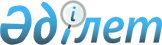 Об утверждении статистических форм ведомственных статистических наблюдений и инструкций по их заполнению, разработанных Комитетом лесного хозяйства и животного мира Министерства сельского хозяйства Республики Казахстан
					
			Утративший силу
			
			
		
					Приказ и.о. Председателя Комитета по статистике Министерства национальной экономики Республики Казахстан от 30 декабря 2015 года № 231. Зарегистрирован в Министерстве юстиции Республики Казахстан 6 апреля 2016 года № 13573. Утратил силу приказом Председателя Комитета по статистике Министерства национальной экономики Республики Казахстан от 21 января 2020 года № 2.
      Сноска. Утратил силу приказом Председателя Комитета по статистике Министерства национальной экономики РК от 21.01.2020 № 2 (вводится в действие по истечении десяти календарных дней после дня его первого официального опубликования).
      В соответствии с подпунктом 8) статьи 12 Закона Республики Казахстан от 19 марта 2010 года "О государственной статистике" и подпунктом 260) пункта 17 Положения о Министерстве национальной экономики Республики Казахстан, утвержденного постановлением Правительства Республики Казахстан от 24 сентября 2014 года № 1011, ПРИКАЗЫВАЮ:
      Сноска. Преамбула в редакции приказа Председателя Комитета по статистике Министерства национальной экономики РК от 02.02.2018 № 24 (вводится в действие по истечении десяти календарных дней после дня его первого официального опубликования).


      1. Утвердить:
      1) статистическую форму ведомственного статистического наблюдения "Отчет о лесных пожарах" (код 7181206, индекс 1 пожар (лес), периодичность декадная), согласно приложению 1 к настоящему приказу;
      2) инструкцию по заполнению статистической формы ведомственного статистического наблюдения "Отчет о лесных пожарах" (код 718206, индекс 1-пожар (лес), периодичность декадная), согласно приложению 2 к настоящему приказу;
      3) статистическую форму ведомственного статистического наблюдения "Отчет по рубкам, мерам ухода за лесом, отпуску древесины, подсочке и побочным лесным пользованиям" (код 7651210, индекс 3 (годовая), периодичность годовая), согласно приложению 3 к настоящему приказу;
      4) инструкцию по заполнению статистической формы ведомственного статистического наблюдения "Отчет по рубкам, мерам ухода за лесом, отпуску древесины, подсочке и побочным лесным пользованиям" (код 7651210, индекс 3 (годовая), периодичность годовая), согласно приложению 4 к настоящему приказу;
      5) статистическую форму ведомственного статистического наблюдения "Отчет об остатках древесины на лесосеках и очистке мест рубок" (код 7141202, индекс 4-ЛХ (лесное хозяйство), периодичность полугодовая), согласно приложению 5 к настоящему приказу;
      6) инструкцию по заполнению статистической формы ведомственного статистического наблюдения "Отчет об остатках древесины на лесосеках и очистке мест рубок" (код 7141202, индекс 4-ЛХ (лесное хозяйство), периодичность полугодовая), согласно приложению 6 к настоящему приказу;
      7) статистическую форму ведомственного статистического наблюдения "Отчет о нарушениях лесного законодательства" (код 7191202, индекс 5-лесхоз, периодичность квартальная), согласно приложению 7 к настоящему приказу;
      8) инструкцию по заполнению статистической формы ведомственного статистического наблюдения "Отчет о нарушениях лесного законодательства" (код 7191202, индекс 5-лесхоз, периодичность квартальная), согласно приложению 8 к настоящему приказу;
      9) статистическую форму ведомственного статистического наблюдения "Отчет о работе с лесными культурами и о лесовозобновлении)" (код 7151204, индекс 8-ЛХ, периодичность годовая), согласно приложению 9 к настоящему приказу;
      10) инструкцию по заполнению статистической формы ведомственного статистического наблюдения "Отчет о работе с лесными культурами и о лесовозобновлении" (код 7151204, индекс 8-ЛХ, периодичность годовая), согласно приложению 10 к настоящему приказу;
      11) статистическую форму ведомственного статистического наблюдения "Отчет о подготовке и передаче лесосечного фонда, его породном составе и товарной структуре" (код 7161210, индекс 13-ЛХ (лесное хозяйство), периодичность годовая), согласно приложению 11 к настоящему приказу;
      12) инструкцию по заполнению статистической формы ведомственного статистического наблюдения "Отчет о подготовке и передаче лесосечного фонда, его породном составе и товарной структуре" (код 7161210, индекс 13-ЛХ (лесное хозяйство), периодичность годовая), согласно приложению 12 к настоящему приказу;
      13) статистическую форму ведомственного статистического наблюдения "Отчет о посевных качествах семян древесных и кустарниковых пород" (код 7171204, индекс 17-ЛХ (лесное хозяйство), периодичность годовая), согласно приложению 13 к настоящему приказу;
      14) инструкцию по заполнению статистической формы ведомственного статистического наблюдения "Отчет о посевных качествах семян древесных и кустарниковых пород" (код 7171204, индекс 17-ЛХ (лесное хозяйство), периодичность годовая), согласно приложению 14 к настоящему приказу;
      15) статистическую форму ведомственного статистического наблюдения "Отчет об отпуске лесных ресурсов и поступлении лесного дохода" (код 7201202, индекс ЛД, периодичность квартальная), согласно приложению 15 к настоящему приказу;
      16) инструкцию по заполнению статистической формы ведомственного статистического наблюдения "Отчет об отпуске лесных ресурсов и поступлении лесного дохода" (код 7201202, индекс ЛД, периодичность квартальная) согласно приложению 16 к настоящему приказу;
      17) статистическую форму ведомственного статистического наблюдения "Государственный учет лесного фонда и распределение лесного фонда по категориям государственного лесного фонда и угодьям" (код 7631204, индекс 1, периодичность годовая), согласно приложению 17 к настоящему приказу;
      18) инструкцию по заполнению статистической формы ведомственного статистического наблюдения "Государственный учет лесного фонда и распределение лесного фонда по категориям государственного лесного фонда и угодьям" (код 7631204, индекс 1, периодичность годовая), согласно приложению 18 к настоящему приказу;
      19) статистическую форму ведомственного статистического наблюдения "Отчет о распределении площадей и запасов покрытых лесом угодий по преобладающим породам и группам возраста" (код 7641214, индекс 2, периодичность один раз в 5 лет), согласно приложению 19 к настоящему приказу;
      20) инструкцию по заполнению статистической формы ведомственного статистического наблюдения "Распределение площадей и запасов покрытых лесом угодий по преобладающим породам и группам возраста" (код 7641214, индекс 2, периодичность один раз в 5 лет), согласно приложению 20 к настоящему приказу;
      21) статистическую форму ведомственного статистического наблюдения "Отчет о выполнении производственного плана по лесному хозяйству" (код 3921203, индекс 10 ЛХ, периодичность полугодовая), согласно приложению 21 к настоящему приказу;
      22) инструкцию по заполнению статистической формы ведомственного статистического наблюдения "Отчет о выполнении производственного плана по лесному хозяйству" (код 3921203, индекс 10 ЛХ, периодичность полугодовая), согласно приложению 22 к настоящему приказу;
      23) статистическую форму ведомственного статистического наблюдения "Отчет о лесозащите" (код 3941203, индекс 12 ЛХ (лесное хозяйство), периодичность полугодовая), согласно приложению 23 к настоящему приказу;
      24) инструкцию по заполнению статистической формы ведомственного статистического наблюдения "Отчет о лесозащите" (код 3941203, индекс 12 ЛХ (лесное хозяйство), периодичность полугодовая), согласно приложению 24 к настоящему приказу;
      25) статистическую форму ведомственного статистического наблюдения "Отчет о заготовке лесных семян" (код 3961204, индекс 20 ЛХ (лесное хозяйство), периодичность годовая), согласно приложению 25 к настоящему приказу;
      26) инструкцию по заполнению статистической формы ведомственного статистического наблюдения Отчет о заготовке лесных семян" (код 3961204, индекс 20 ЛХ (лесное хозяйство), периодичность годовая), согласно приложению 26 к настоящему приказу;
      27) статистическую форму ведомственного статистического наблюдения "Учет особо охраняемых природных территорий" (код 3951204, индекс 1 ООПТ, периодичность годовая), согласно приложению 27 к настоящему приказу;
      28) инструкцию по заполнению статистической формы ведомственного статистического наблюдения "Учет особо охраняемых природных территорий" (код 3951204, индекс 1 ООПТ, периодичность годовая), согласно приложению 28 к настоящему приказу.
      Сноска. Пункт 1 в редакции приказа Председателя Комитета по статистике Министерства национальной экономики РК от 02.02.2018 № 24 (вводится в действие по истечении десяти календарных дней после дня его первого официального опубликования).


      2. Признать утратившим силу приказ Председателя Агентства Республики Казахстан по статистике "Об утверждении статистических форм ведомственных статистических наблюдений и инструкций по их заполнению, разработанных Комитетом лесного и охотничьего хозяйства Министерства сельского хозяйства Республики Казахстан" от 16 марта 2011 года № 80 (зарегистрированный в Реестре государственной регистрации нормативных правовых актов за № 6948, опубликованный в Собрании актов центральных исполнительных и иных центральных государственных органов Республики Казахстан от 23 ноября 2011 года № 24).
      3. Управлению планирования статистической деятельности совместно с Юридическим управлением Комитета по статистике Министерства национальной экономики Республики Казахстан в установленном законодательном порядке обеспечить: 
      1) государственную регистрацию настоящего приказа в Министерстве юстиции Республики Казахстан; 
      2) направление в печатном и электронном виде в течение пяти рабочих дней со дня получения зарегистрированного приказа в Республиканское государственное предприятие на праве хозяйственного ведения "Республиканский центр правовой информации" для включения в Эталонный контрольный банк нормативных правовых актов Республики Казахстан;
      3) направить настоящий приказ в течение десяти календарных дней после его государственной регистрации на официальное опубликование в периодические печатные издания и информационно-правовую систему "Әділет";
      4) обязательную публикацию настоящего приказа на интернет-ресурсе Комитета по статистике Министерства национальной экономики Республики Казахстан. 
      4. Управлению планирования статистической деятельности Комитета по статистике Министерства национальной экономики Республики Казахстан довести настоящий приказ до структурных подразделений и территориальных органов Комитета по статистике Министерства национальной экономики Республики Казахстан для руководства в работе.
      5. Контроль за исполнением настоящего приказа оставляю за собой.
      6. Настоящий приказ вводится в действие по истечении десяти календарных дней после дня его первого официального опубликования.
      "СОГЛАСОВАН"   
      Министр сельского хозяйства   
      Республики Казахстан   
      ________________ А. Мамытбеков   
      "____"__________ 2016 года
      Орман өрттері туралы есеп, толтыру дәлдігі: алқабы – бүтін гектарда, сомасы – 0,1 мың теңге
      Отчет о лесных пожарах, точность заполнения: площадь – в целых гектар, сумма – 0,1 тысяч тенге
      Атауы                              Мекенжайы
      Наименование ______________________ Адрес ___________________________
      ___________________________________ ___________________________
      Телефоны __________________________
      Электрондық пошта мекенжайы
      Адрес электронной почты _____________________________________________
      Орындаушы
      Исполнитель ____________________________________________ ____________
      тегі, аты және әкесінің аты (бар болған жағдайда)            қолы
      фамилия, имя и отчество (при его наличии)                           подпись
      Басшы
      Руководитель ___________________________________________ ____________
      тегі, аты және әкесінің аты (бар болған жағдайда)            қолы
      фамилия, имя и отчество (при его наличии)                           подпись
      Бас бухгалтер
      Главный бухгалтер ______________________________________ ____________
      тегі, аты және әкесінің аты (бар болған жағдайда)             қолы
      фамилия, имя и отчество (при его наличии)                            подпись
      Мөрдің орыны (бар болған жағдайда)
      Место для печати (при наличии) Инструкция по заполнению статистической формы ведомственного
статистического наблюдения "Отчет о лесных пожарах" (код
7181206, индекс 1 пожар (лес), периодичность декадная)
      1. Настоящая инструкция разработана в соответствии с подпунктом 8) статьи 12 Закона Республики Казахстан "О государственной статистике" и детализирует порядок заполнения статистической формы ведомственного статистического наблюдения "Отчет о лесных пожарах" (код 7181206, индекс 1 пожар (лес), периодичность декадная) (далее – статистическая форма).
      2. Все показатели заполняются на основании данных первичной документации с нарастающим итогом с начала года на основе материалов лесоустройства, протоколов о лесных пожарах, актов служебных расследований.
      3. Следующие определения применяются в целях заполнения данной статистической формы:
      1) лесные угодья – угодья покрытые лесом, не сомкнувшиеся лесные культуры, плантации специального назначения, лесные питомники, а также угодья, не покрытые лесом – вырубки, гари, прогалины, редины;
      2) нелесные угодья – сельскохозяйственные угодья, дороги, квартальные просеки, противопожарные разрывы, усадьбы, воды, болота, ледники, пески и прочие угодья в составе государственного лесного фонда.
      4. В строках 01–03 приводятся данные о площадях пожаров на лесных угодьях. 
      5. В строке 04 указываются площади пожаров нелесных угодий. 
      6. В строке 05 проставляется количество случаев возникших лесных пожаров, за исключением случаев возгораний до 0,01 гектар.
      7. В строках 06–11 указываются причины возникновения лесных пожаров. 
      8. Расчет причиненного ущерба от лесных пожаров в строке 
      12 производится на основании Правил по учету, определению и возмещению ущерба, причиняемого пожарами на территории лесного фонда, утвержденных приказом Министра сельского хозяйства Республики Казахстан от 27 января 2015 года № 18-02/42 (зарегистрированный в Реестре государственной регистрации нормативных правовых актов № 10418).
      9. В строке 13 указываются расходы, связанные с тушением пожаров, с наймом техники и затраченными средствами пожаротушения, питанием участников тушения пожара.
      10. В строке 14 указывается запас сгоревшей и поврежденной древесины на корню. 
      11. В строке 15 указывается объем заготовленной лесопродукции уничтоженной пожаром. 
      12. В строках 16 и 17 показывается количество зданий, сооружений, техники, уничтоженных пожаром. 
      13. В строке 18 указывается число людей, получивших травмы и повреждения при тушении лесных пожаров. 
      14. В строке 19 показывается число людей, погибших при тушении лесных пожаров. 
      15. В строке 20 указывается количество составленных протоколов о нарушении Правил пожарной безопасности в лесах, утвержденных приказом Министра сельского хозяйства Республики Казахстан от 23 октября 2015 года № 18-02/942 (зарегистрированный в Реестре государственной регистрации нормативных правовых актов № 12351).
      16. В строке 21 указывается число лиц, виновных в возникновении лесных пожаров. 
      17. В строках 22–27 указываются данные о движении дел в судах и правоохранительных органах. 
      18. В строках 28–29 указываются данные о предъявленных и взысканных штрафах, в том числе через суд. 
      19. В строках 30–31 указываются данные о предъявленных и взысканных суммах ущерба, в том числе через суд. 
      Показатели приводятся: по площади – в целых гектарах, по сумме – в тысячах тенге и с точностью до одного десятичного знака.
      Примечание: Х – данная позиция не подлежит заполнению.
      20. Арифметико-логический контроль:
      Строка 01 = 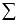 строк 02 + 03;


      Строка 05 = 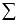 строк 06 – 11;


      Строка 14 = 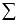 строк 15 + 16;


      Строка 25 = 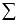 строк 26 + 27.


      1. Нақты ағаш кесу (толтыру дәлдігі: алқабы – тұтас гектармен, массасы – 0,1 мың текше метр)
      Фактическая рубка леса (точность заполнения: площадь – в целых гектарах, масса – 0,1 тысяч метров кубических)
      2. Есептік кеспеағашпен салыстырғанда тұқымдар бойынша сүрек босату (толтыру дәлдігі – 0,1 мың шаршы метр)
      Отпуск древесины по породам по сравнению с расчетной лесосекой (точность заполнения – 0,1 тысяч метров кубических)
      3. Орман пайдаланушылар бойынша сүрек босату (толтыру дәлдігі – 0,1 мың текше метр)
      Отпуск древесины по лесопользователям (точность заполнения – 0,1 тысяч метров кубических)
      4. Екпелерден шырын ағызу (толтыру дәлдігі: алқабы – тұтас гектармен, массасы – 0,1 мың текше метр)
      Подсочка насаждений (точность заполнения: площадь – в целых гектар, масса – 0,1 тысяч метров кубических)
      5. Қазақстан Республикасы Ауыл шаруашылығы министрінің м.а. 2015 жылғы 27 ақпандағы № 18-02/178 бұйрығы (Қазақстан Республикасының Әділет министрлігінде 2015 жылы 10 сәуірде № 10679 болып тіркелген) "Мемлекеттік орман қоры учаскелерінде сүректі түбірімен босату қағидаларын бекіту туралы" Ағаш дайындаушылардың Қазақстан Республикасының ормандарында өсіп тұрған сүректі босату ережесін бұзуы (толтыру дәлдігі:массасы – 0,1 мың текше метр, сомасы – 0,1 мың теңге)
      Нарушение лесозаготовителями на основании Приказа и.о. Министра сельского хозяйства Республики Казахстан от 27 февраля 2015 года № 18-02/178 (зарегистрированный в Министерстве юстиции Республики Казахстан 10 апреля 2015 года № 10679) "Об утверждении Правил отпуска древесины на корню на участках государственного лесного фонда" на корню в лесах Республики Казахстан* (точность заполнения: масса – 0,1 тысяч метров кубических, сумма – 0,1 тысяч тенге)
      6. Жанама орман пайдалану
      Побочные лесные пользования
      Атауы                              Мекенжайы
      Наименование ______________________ Адрес ___________________________
      ___________________________________ ___________________________
      Телефоны __________________________
      Электрондық пошта мекенжайы
      Адрес электронной почты _____________________________________________
      Орындаушы
      Исполнитель ____________________________________________ ____________
      тегі, аты және әкесінің аты (бар болған жағдайда)            қолы
      фамилия, имя и отчество (при его наличии)                           подпись
      Басшы
      Руководитель ___________________________________________ ____________
      тегі, аты және әкесінің аты (бар болған жағдайда)            қолы
      фамилия, имя и отчество (при его наличии)                           подпись
      Бас бухгалтер
      Главный бухгалтер ______________________________________ ____________
      тегі, аты және әкесінің аты (бар болған жағдайда)             қолы
      фамилия, имя и отчество (при его наличии)                            подпись
      Мөрдің орыны (бар болған жағдайда)
      Место для печати (при наличии)
      "Ағаш кесу, орманға күтім жасау  
      шаралары, сүрек босату, шырын   
       ағызу және жанама орман пайдалану
      бойынша есеп" ведомстволық     
       статистикалық байқаудың нысанына 
      (коды 7651210, индексі 3 (жылдық),
      кезеңділігі жылдық)       
      қосымша              
      Түсіндірме жазба
      Пояснительная записка
      Атауы:
      Наименование: _______________________________________________________
      Мекен-жайы:
      Адрес: ______________________________________________________________
      Телефон: ____________________________________________________________
      Атауы                              Мекенжайы
      Наименование ______________________ Адрес ___________________________
      ___________________________________ ___________________________
      Телефоны __________________________
      Электрондық пошта мекенжайы
      Адрес электронной почты _____________________________________________
      Орындаушы
      Исполнитель ____________________________________________ ____________
      тегі, аты және әкесінің аты (бар болған жағдайда)            қолы
      фамилия, имя и отчество (при его наличии)                           подпись
      Басшы
      Руководитель ___________________________________________ ____________
      тегі, аты және әкесінің аты (бар болған жағдайда)            қолы
      фамилия, имя и отчество (при его наличии)                           подпись
      Бас бухгалтер
      Главный бухгалтер ______________________________________ ____________
      тегі, аты және әкесінің аты (бар болған жағдайда)             қолы
      фамилия, имя и отчество (при его наличии)                            подпись
      Мөрдің орыны (бар болған жағдайда)
      Место для печати (при наличии) Инструкция по заполнению статистической формы ведомственного
статистического наблюдения "Отчет по рубкам, мерам ухода за
лесом, отпуску древесины, подсочке и побочным пользованиям"
(код 7651210, индекс 3 (годовая), периодичность годовая)
      1. Настоящая инструкция разработана в соответствии с подпунктом 8) статьи 12 Закона Республики Казахстан "О государственной статистике" и детализирует заполнение статистической формы ведомственного статистического наблюдения "Отчет по рубкам, мерам ухода за лесом, отпуску древесины, подсочке и побочным пользованиям" (код 7651210, индекс 3 (годовая), периодичность годовая) (далее – статистическая форма).
      2. Следующие определения применяются в целях заполнения данной статистической формы:
      1) деловая древесина – круглые лесоматериалы без коры; 
      2) лесосека – участок леса, отведенный для рубок всех видов или находящийся в стадии рубки;
      3) лесовладельцы – государственные организации, которым участки государственного лесного фонда предоставлены на праве постоянного землепользования, а также физические и негосударственные юридические лица, в чьей собственности находятся участки частного лесного фонда;
      4) лесопользователь – физическое или юридическое лицо, которому предоставлено право временного лесопользования;
      5) подсочка – искусственное повреждение стволов деревьев в период их вегетации для получения из них живицы, сока;
      6) живица – смолистое вещество, выделяющееся при повреждении хвойных деревьев.
      3. Отчет по статистической форме представляется с пояснительной запиской согласно настоящей инструкции.
      4. Все показатели заполняются на основании данных следующей первичной документации: лесорубочных билетов, лесных билетов, книг расхода леса и рубок ухода за лесом, актов освидетельствования мест рубок, актов проверок.
      Показатели приводятся: по площади – в целых гектарах, по массе – в тысячах кубических метров с точностью до одного десятичного знака, по неустойкам – в тысячи тенге с точностью до одного десятичного знака.
      5. Во всех разделах массу заготовленной древесины показывают в ликвиде, а в графе 3 раздела 1 показывается общая масса. 
      Коды лесозаготовительных предприятий во всех разделах статистической формы проставляются по бизнес-идентификационному номеру (БИН) и индивидуальному идентификационному номеру (ИИН).
      6. В разделах 1, 2, 3 древесину, вырубленную при изъятии земельных участков, занятых лесами, для государственных и общественных нужд и в иных случаях перевода лесных земель в нелесные, а также при сплошных санитарных рубках, заготовленных в счет лесосечного фонда, включают в главное пользование в пределах утвержденной по учреждению расчетной лесосеки, а объемы, превышающие расчетную лесосеку, относят соответственно к прочим рубкам.
      К фактически вырубленным объемам в отчетном году относятся:
      1) недорубы и незаконченные рубкой лесосеки предыдущего года, на которые была представлена на отчетный год отсрочка при заготовке;
      2) не начатые в предыдущем году рубкой лесосеки, зачтенные в лесосечный фонд отчетного года.
      7. В разделе 1 приводятся данные о фактической рубке древесины за отчетный год.
      В графе 1 показывается общая площадь фактической рубки, в графе 2 площадь по хвойным породам. 
      Графа 3 заполняется согласно строкам с кодами 06 – 13, 15. 
      В графе 4 указывается запас ликвидной древесины, в графе 5 запас ликвидной древесины по хвойным породам.
      Данные раздела 1 по рубкам промежуточного пользования и прочим рубкам соответствуют отчетным данным о выполнении производственного плана по лесному хозяйству.
      8. В разделе 2 учреждения не заполняют графы "А" и "Б".
      Заполняются две строки по графам 1 – 15 по каждому учреждению, где в строке 1 показывается расчетная лесосека по породам, в строке 2 – фактическая рубка древесины в отчетном году.
      В тех случаях, когда в отчетном году был произведен отпуск древесины по главному пользованию в счет недоиспользованной за предыдущий период расчетной лесосеки, а общий объем рубок превысил расчетную лесосеку, в разделе 2 в графах 1 – 15 указываются данные:
      1) в строке 01 – об объемах недоиспользованной расчетной лесосеки и периоде, за который она была недоиспользована;
      2) в строке 02 – сведения о фактической рубке в счет недоиспользованной за предыдущий период расчетной лесосеки (указывается только объем, превышающий расчетную лесосеку).
      В таких случаях Управления природных ресурсов и регулирования природопользования, в таком же порядке представляют сведения по каждому учреждению с подведением итога по области.
      В графах 16, 17 указывается объем ликвидной древесины.
      В разделе 2 данные о расчетной лесосеке по учреждениям и областям должны соответствовать расчетной лесосеке, утвержденной уполномоченным органом в области лесного хозяйства и животного мира Республики Казахстан.
      9. В разделе 3 указываются данные о фактическом отпуске древесины за отчетный год по лесопользователям.
      Графа "А" раздела 3 заполняется в следующем порядке:
      1. Министерства и ведомства Республики Казахстан.
      2. Областные органы исполнительной власти:
      1) промышленные предприятия;
      2) сельскохозяйственные предприятия;
      3) крестьянские (фермерские) хозяйства;
      4) местное население;
      5) школы, больницы и другие организации, заготавливающие древесину для собственных нужд.
      В графах 1 – 4 приводятся данные о переданном на отчетный год по лесорубочным билетам лесосечном фонде, включая зачтенные в лесосечный фонд недорубы, не законченные рубкой лесосеки, на которые предоставлена отсрочка, и не начатые рубкой лесосеки предыдущего года, а также виды рубок, отнесенные к главному пользованию.
      Сведения о лесорубочных билетах, выданных на долгосрочную рубку лесосек следующего за отчетным годом, в отчет не включаются.
      В графах 5 – 8 указывают данные о фактической рубке древесины в отчетном году по главному пользованию на основании лесорубочных билетов, которые нашли отражение в графах 1 – 4 настоящего раздела.
      Графы 5, 9, 10, 13 заполняются двумя строками по каждому лесозаготовителю, при этом в строке 01 показывается фактически вырубленная древесина, а в строке 02 – включенная в вывозку.
      В графе 11 указываются данные об общем объеме недоиспользованного за отчетный год лесосечного фонда, а в графе 12 – его количество, зачтенное в лесосечный фонд следующего года.
      В графе 13 указываются данные о фактически произведенной в отчетном году досрочной рубке лесосек очередного года.
      В разделах 3 и 4 данные приводятся по министерствам и ведомствам, предприятия которых осуществляют в лесах области лесозаготовки и подсочку. По разделам подводится общий итог, а также даются итоги по министерствам и ведомствам – лесозаготовителям.
      10. В разделе 4 графы "А" и "Б" учреждениями не заполняются.
      В графе "В" указывается наименование предприятий, производящих подсочку. При этом графа "В" заполняется только учреждениями. Управления природных ресурсов и регулирования природопользования эту графу не заполняют.
      В графе "Д" проставляются коды подсочки по общему объему и по древесным породам:
      10 – всего подсочка;
      11 – подсочка ели;
      13 – подсочка пихты;
      14 – подсочка сосны.
      Графы 1 – 6 заполняются по предприятиям, производящим добычу живицы. В графе 6 указываются данные о запасах насаждений, вышедших из подсочки не только в отчетном году, но и за все предыдущие годы, и не срубленных на конец отчетного года.
      11. В разделе 5 указываются данные о лесонарушениях в отчетном году, допущенных в лесах, по актам освидетельствования мест рубок и заготовленной древесины и протоколам об административном правонарушении в области лесного, рыбного и охотничьего хозяйства и особо охраняемых природных территорий, а также постановлении по делу об административном правонарушении, составленным уполномоченными органами (лесного хозяйства, финансовыми).
      В графе 4 указывается общая сумма неустоек, взысканных за год по всем видам нарушений, за исключением сумм административных штрафов, наложенных на должностных лиц. 
      Штрафы указываются в графе 6.
      12. В графе 1 раздела 6 по видам побочных лесных пользований указывается наличие площадей, предназначенных для заготовки и сбора дикорастущих плодов орехов, грибов, ягод, лекарственных растений и технического сырья, мараловодство, звероводство, размещение ульев и пасек, огородничество, бахчеводство, сенокошения, пастьбы скота и выращивания сельхозкультур, включая земли, переданные в долгосрочное пользование. 
      В графе 2 проставляются площади угодий, переданные в долгосрочное пользование.
      В графе 4 показываются площади, использованные в отчетном году для нужд лесного хозяйства (на собственные нужды; служебные наделы лесной охраны; угодья, выделенные рабочим и служащим).
      В случаях расхождения приведенных в указанном разделе данных по площадям сенокосных, пастбищных и пахотных угодий с данными учета лесного фонда или с отчетными данными предыдущего года, в пояснительной записке указывают причины этих расхождений.
      Примечание: Х – данная позиция не подлежит заполнению.
      13. Арифметико–логический контроль:
      1) Раздел 1.
      строка 18 =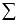 строк 1, 5, 14.


      2) Раздел 2. 
      графа 1 = 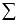 граф 3, 9, 12, 14, 15.


      3) Раздел 3.
      Данные в графе 9, 10 соответствуют строкам 5, 14 раздела 1 и графам 16, 17 раздела 2.
      Итоговые данные в графах 5–8 соответствуют итогам граф 1–4 раздела 2.
      4) Раздел 6.
      графа 3 = 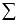 граф 4, 5.


      Сноска. Приложение 5 в редакции приказа Председателя Комитета по статистике Министерства национальной экономики РК от 02.02.2018 № 24 (вводится в действие по истечении десяти календарных дней после дня его первого официального опубликования).
      Кеспеағаштардағы сүрек қалдықтары және ағаш кесілген жерлерді тазарту туралы есеп (толтыру дәлдігі: алқабы – тұтас гектармен, массасы – текше метрмен; сомасы – 0,1 мың теңге)
      Остатки древесины на лесосеках и очистке мест рубок (точность заполнения: площадь – в целых гектарах; масса – метрах кубических; сумма – 0,1 тысяч тенге)
      1 Қазақстан Республикасы Ауыл шаруашылығы министрінің міндетін атқарушының 2015 жылғы 27 ақпандағы № 18-02/178 "Мемлекеттік орман қоры учаскелерінде сүректі түбірімен босату қағидаларын бекіту туралы" бұйрығы (Нормативтік құқықтық актілерді мемлекеттік тіркеу тізілімінде № 10679 болып тіркелген).
      1 Приказ исполняющего обязанности Министра сельского хозяйства Республики Казахстан от 27 февраля 2015 года № 18-02/178 "Об утверждении Правил отпуска древесины на корню на участках государственного лесного фонда" (зарегистрированный в Реестре государственной регистрации нормативных правовых актов за № 10679).
      Атауы                                     Мекенжайы
Наименование________________________      Адрес_________________________________
Телефоны
Телефон_____________________________
Электрондық почта мекенжайы (респонденттің)
Адрес электронной почты (респондента)_____________________________________________
      Орындаушы
Исполнитель____________________________________________ ________________________
             тегі, аты және әкесінің аты (бар болған жағдайда)       қолы, телефоны
             фамилия, имя и отчество (при его наличии)             подпись, телефон
Бас бухгалтер 
Главный бухгалтер ____________________________________________ __________________ 
                   тегі, аты және әкесінің аты (бар болған жағдайда)             қолы
                   фамилия, имя и отчество (при его наличии)                   подпись
Басшы немесе оның міндетін атқарушы тұлға
Руководитель или лицо, исполняющий его обязанности
__________________________________________________________ _____________________ 
             тегі, аты және әкесінің аты (бар болған жағдайда)             қолы
             фамилия, имя и отчество (при его наличии)                   подпись
                                                 Мөрдің орны (бар болған жағдайда)
                                                 Место для печати (при наличии)
      Ескертпе:
      Примечание:
      2 Аталған тармақ "Мемлекеттік статистика туралы" Қазақстан Республикасы Заңының 8-бабының 5-тармағына сәйкес толтырылады 
      2 Данный пункт заполняется согласно пункту 5 статьи 8 Закона Республики Казахстан "О государственной статистике" Инструкция по заполнению статистической формы ведомственного
статистического наблюдения "Отчет об остатках древесины на
лесосеках и очистке мест рубок" (код 7141202, индекс 4 ЛХ
(лесное хозяйство), периодичность полугодовая)
      1. Настоящая инструкция разработана в соответствии с подпунктом 8) статьи 12 Закона Республики Казахстан "О государственной статистике" и детализирует заполнение статистической формы ведомственного статистического наблюдения "Отчет об остатках древесины на лесосеках и очистке мест рубок" (код 7141202, индекс 4-ЛХ (лесное хозяйство), периодичность полугодовая) (далее – статистическая форма). 
      Отчет по статистической форме представляется согласно настоящей инструкции областной территориальной инспекции лесного хозяйства и охотничьего мира, областные территориальные инспекции лесного хозяйства и охотничьего мира представляют отчет и пояснительную записку уполномоченному органу в области лесного хозяйства.
      В пояснительной записке отражаются принятые меры по устранению недостатков в проведении заготовки, вывозки древесины и очистки мест рубок, согласно "Правил отпуска древесины на корню на участках государственного лесного фонда" утвержденных приказом и.о. Министра сельского хозяйства Республики Казахстан от 27 февраля 2015 года № 718-02/178 (зарегистрированный в Реестре государственной регистрации нормативных правовых актов за № 10679).
      2. Следующие определения применяются в целях заполнения данной статистической формы:
      1) лесосека – участок леса, отведенный для рубок всех видов или находящийся в стадии рубки; 
      2) отвод лесосек – мероприятия по определению границ в натуре и таксации лесосек, отметке подлежащих вырубке деревьев, материальной и денежной оценке учтенной на лесосеке древесины;
      3) лесовладельцы – государственные организации, которым участки государственного лесного фонда предоставлены на праве постоянного землепользования, а также физические и негосударственные юридические лица, в чьей собственности находятся участки частного лесного фонда;
      4) лесопользователь – физическое или юридическое лицо, которому предоставлено право временного лесопользования.
      3. Все показатели в статистической форме заполняются на основании данных первичной документации: лесорубочные билеты, акты освидетельствования мест рубок, справки о количестве заготовленной древесины и актов проверок.
      В графах "А" и "Б" указываются наименование лесозаготовителя и его бизнес-идентификационный номер (БИН).
      Данные о нарушениях Правил отпуска древесины на корню по всем видам пользования в графах 5–7, а также начисленных неустоек в графах 13, 14 указываются на основании актов освидетельствования мест рубок и актов проверок.
      Площадь лесосек, подлежащих очистке по графам 8, 9 проставляется из данных лесорубочных билетов, а остаток неочищенных площадей в графах 10, 11 и неокоренной древесины в графе 12 из материалов освидетельствования мест рубок.
      Данные в графах 7–11 и в графах 1 – 6, 12 приводятся с точностью до целых чисел гектара и кубических метров. Сумма неустоек в графах 13, 14 приводится с точностью до десятых долей целых тысяч тенге (один знак после запятой). 
      4. Арифметико-логический контроль:
      1) графа 1 = 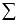 в графах 2 – 4 для каждой строки;


      2) строка "Всего" = 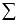 всех в строках для каждой графы.


      Орман тәртібін бұзудың түрлері
      Виды лесонарушений
      Атауы                              Мекенжайы
      Наименование ______________________ Адрес ___________________________
      ___________________________________ ___________________________
      Телефоны __________________________
      Электрондық пошта мекенжайы
      Адрес электронной почты _____________________________________________
      Орындаушы
      Исполнитель ____________________________________________ ____________
      тегі, аты және әкесінің аты (бар болған жағдайда)            қолы
      фамилия, имя и отчество (при его наличии)                           подпись
      Басшы
      Руководитель ___________________________________________ ____________
      тегі, аты және әкесінің аты (бар болған жағдайда)            қолы
      фамилия, имя и отчество (при его наличии)                           подпись
      Бас бухгалтер
      Главный бухгалтер ______________________________________ ____________
      тегі, аты және әкесінің аты (бар болған жағдайда)             қолы
      фамилия, имя и отчество (при его наличии)                            подпись
      Мөрдің орыны (бар болған жағдайда)
      Место для печати (при наличии)
      "Орман заңнамасын бұзу туралы есеп"    
      ведомстволық статистикалық байқаудыңнысанына
      (7191202 коды, индексі 5 орманшар, кезеңділігі
      тоқсандық) қосымша               Түсіндірме жазба
      Пояснительная записка
      Атауы:
      Наименование: _______________________________________________________
      Мекен-жайы:
      Адрес: ______________________________________________________________
      Телефон: ____________________________________________________________
      Атауы                              Мекенжайы
      Наименование ______________________ Адрес ___________________________
      ___________________________________ ___________________________
      Телефоны __________________________
      Электрондық пошта мекенжайы
      Адрес электронной почты _____________________________________________
      Орындаушы
      Исполнитель ____________________________________________ ____________
      тегі, аты және әкесінің аты (бар болған жағдайда)            қолы
      фамилия, имя и отчество (при его наличии)                           подпись
      Басшы
      Руководитель ___________________________________________ ____________
      тегі, аты және әкесінің аты (бар болған жағдайда)            қолы
      фамилия, имя и отчество (при его наличии)                           подпись
      Бас бухгалтер
      Главный бухгалтер ______________________________________ ____________
      тегі, аты және әкесінің аты (бар болған жағдайда)             қолы
      фамилия, имя и отчество (при его наличии)                            подпись
      Мөрдің орыны (бар болған жағдайда)
      Место для печати (при наличии) Инструкция по заполнению статистической формы ведомственного
статистического наблюдения "Отчет о нарушениях лесного
законодательства" (код 7191202, индекс 5 лесхоз, периодичность
квартальная)
      1. Настоящая инструкция разработана в соответствии с подпунктом 8) статьи 12 Закона Республики Казахстан "О государственной статистике" и детализирует заполнение статистической формы ведомственного статистического наблюдения "Отчет о нарушениях лесного законодательства" (код 7191202, индекс 5 лесхоз, периодичность квартальная) (далее – статистическая форма).
      2. Отчет по статистической форме представляется с пояснительной запиской согласно настоящей инструкции.
      3. Все показатели заполняются с нарастающим итогом с начала года на основании данных первичной документации: лесорубочных билетов, лесных билетов, книг расхода леса, актов ревизии обходов, актов освидетельствования мест рубок, протоколов об административном правонарушениях в области лесного и охотничьего хозяйства и особо охраняемых природных территорий (далее – ООПТ) и постановлении об административных правонарушениях.
      4. Данные в строке 01 заносятся по всем нарушениям лесного законодательства Республики Казахстан, совершенным за отчетный период в данном учреждении, выявленных при ревизиях обходов. Показатели приводятся по каждому виду лесонарушений отдельно.
      В строке 02 приводятся данные по нарушениям лесного законодательства, которые совершены невыявленными нарушителями.
      Расчет причиненного ущерба по видам нарушений по графам 3, 6,   10 и 13 производится на основании данных протоколов об административных правонарушениях в области лесного, охотничьего хозяйства и ООПТ нарушениях по каждому случаю и размеров возмещения вреда, причиненного лесному хозяйству, оформленных в установленном порядке.
      В строках 3, 6 и 9 указываются данные только по тем материалам лесных нарушений, которые направлены для рассмотрения в судебные и правоохранительные органы.
      Показатели приводятся: по площади – в целых гектарах, по массе  – в целых метрах кубических, по сумме – в тысячах тенге с точностью до одного десятичного знака.
      1. Тұқымбақтарда, мектептерде, плантацияларда отырғызу материалдарының болуы (толтыру дәлдігі: алқабы – 0,1 гектар,   көлемі – тұтас мың дана)
      Наличие посадочного материала в питомниках, школах и на плантациях (точность заполнения: площадь – 0,1 гектар, объем – в целых тысяч штук)
      2. Орман дақылдарының өсімталдығы (толтыру дәлдігі: алқабы – тұтас гектарлармен, өсімталдығы – 0,1 %)
      Приживаемость лесных культур (точность заполнения: площадь – в целых гектарах, приживаемость – 0,1 %)
      Екпелер түрлері _______________________________________________
      Вид насаждений ______________________________________________________
      3. Орман дақылдарын орман көмкерген жерлерге ауыстыру (толтыру дәлдігі – тұтас гектармен)
      Перевод лесных культур в покрытые лесом земли (точность заполнения – в целых гектарах)
      4. Табиғи қалпына келтіруге көмектесу шаралары жүргізілген алқаптарда ормандары қалпына келтіру (толтыру дәлдігі – тұтас гектарлармен)
      Лесовозобновление на площадях с проведенными мерами содействия естественному возобновлению (точность заполнения – в целых гектарах)
      5. Жас ағаштарды құнды ағаш екпелері санатына қосу (толтыру дәлдігі – тұтас гектарлармен)
      Ввод молодняков в категорию ценных древесных насаждений (точность заполнения – в целых гектарах)
      Атауы                              Мекенжайы
      Наименование ______________________ Адрес ___________________________
      ___________________________________ ___________________________
      Телефоны __________________________
      Электрондық пошта мекенжайы
      Адрес электронной почты _____________________________________________
      Орындаушы
      Исполнитель ____________________________________________ ____________
      тегі, аты және әкесінің аты (бар болған жағдайда)            қолы
      фамилия, имя и отчество (при его наличии)                           подпись
      Басшы
      Руководитель ___________________________________________ ____________
      тегі, аты және әкесінің аты (бар болған жағдайда)            қолы
      фамилия, имя и отчество (при его наличии)                           подпись
      Бас бухгалтер
      Главный бухгалтер ______________________________________ ____________
      тегі, аты және әкесінің аты (бар болған жағдайда)             қолы
      фамилия, имя и отчество (при его наличии)                            подпись
      Мөрдің орыны (бар болған жағдайда)
      Место для печати (при наличии)
      "Орман дақылдарымен жұмыс туралы   
      және ормандарды қалпына келтіру   
      туралы есеп" ведомстволық статистикалық 
      байқаудың нысанына (коды 7151204,    
      индексі 8 ОШ (орман шаруашылығы,   
      кезеңділігі жылдық) қосымша     
      Түсіндірме жазба
      Пояснительная записка
      Атауы:
      Наименование: _______________________________________________________
      Мекен-жайы:
      Адрес: ______________________________________________________________
      Телефон:
      Телефон: ____________________________________________________________
      Атауы                              Мекенжайы
      Наименование ______________________ Адрес ___________________________
      ___________________________________ _________________________________
      Телефоны __________________________
      Электрондық пошта мекенжайы
      Адрес электронной почты _____________________________________________
      Орындаушы
      Исполнитель ____________________________________________ ____________
      тегі, аты және әкесінің аты (бар болған жағдайда)            қолы
      фамилия, имя и отчество (при его наличии)                           подпись
      Басшы
      Руководитель ___________________________________________ ____________
      тегі, аты және әкесінің аты (бар болған жағдайда)            қолы
      фамилия, имя и отчество (при его наличии)                           подпись
      Бас бухгалтер
      Главный бухгалтер ______________________________________ ____________
      тегі, аты және әкесінің аты (бар болған жағдайда)             қолы
      фамилия, имя и отчество (при его наличии)                            подпись
      Мөрдің орыны (бар болған жағдайда)
      Место для печати (при наличии) Инструкция по заполнению статистической формы ведомственного
статистического наблюдения "Отчет о работе с лесными культурами
и о лесовозобновлении" (код 7151204, индекс 8 ЛХ (лесное
хозяйство), периодичность годовая)
      1. Настоящая инструкция разработана в соответствии с подпунктом 8) статьи 12 Закона Республики Казахстан "О государственной статистике" и детализирует порядок заполнения статистической формы ведомственного статистического наблюдения "Отчет о работе с лесными культурами и о лесовозобновлении" (код 7151204, индекс 8-ЛХ (лесное хозяйство), периодичность годовая) (далее – статистическая форма).
      2. Отчет по статистической форме представляется вместе с пояснительной запиской согласно настоящей инструкции.
      Республиканское государственное казенное предприятие "Казахское лесоустроительное предприятие" Комитета лесного хозяйства и животного мира Министерства сельского хозяйства Республики Казахстан представляет сводный отчет по республике с пояснительной запиской уполномоченному органу в области лесного хозяйства.
      Показатели статистической формы заполняются на основании данных первичной документации: книг лесного питомника и учета лесных культур, полевых карточек, актов и ведомостей инвентаризации и материалов.
      3. В разделах 1, 2 указываются данные только по породам и группам пород, культивируемым в условиях учреждения в соответствии с приложением 2 к статистической форме (далее – перечень). В том случае, когда произрастающая в данном учреждении порода не указана в перечне, порода относится к "прочим" породам перечня.
      В графах "А" и "Б" раздела 1 указываются только те породы, группы пород, которые выращиваются в инвентаризуемых питомниках с присвоенными им кодами в соответствии с перечнем.
      Данные о площадях посевов, школ, плантаций в питомниках в графах 1, 3, 5, 7, 9, 12, 13 указываются с точностью до десятых долей целых чисел (один знак после запятой). Если площадь представлена целым числом, то после него ставятся запятая и нуль.
      Данные о количестве посадочного материала в графах 2, 4, 6, 8, 10, 11, 14 приводятся с точностью до целых чисел.
      В графе 13 указывается общая площадь погибших посевов.
      4. Арифметико-логический контроль заполнения статистической формы:
      1) При контроле заполнения табличной части в разделе 1 статистической формы учитывается, что выход стандартных сеянцев с 1 гектара в графе 14 по каждой строке определяется, как частное от деления суммы показателей в графах 4, 8 на сумму показателей граф 3, 7;
      В графе 15 указывается процент фактического выхода стандартных сеянцев с 1 гектара от нормы выхода, утвержденной для данной породы и региона в установленном порядке.
      2) В разделе 2 указывается отдельно по годам (для первого года выращивания по сезонам производства) и видам лесонасаждений (лесные культуры, защитные лесные насаждения с распределением: противоэрозионные насаждения на оврагах, балках и других неудобных землях, пастбищезащитные лесные насаждения, полезащитные лесные полосы) в разрезе пород, выращиваемых в условиях учреждения и групп пород "Итого хвойных", "Итого лиственных";
      В графах 1, 2 указывается площадь заложенных лесных культур и защитных лесонасаждений согласно ведомственной статистической 1 (лес);
      В графах 3, 4 показывается проинвентаризованная площадь;
      При инвентаризации лесных культур и защитных лесных насаждений первого года выращивания по сезонам производства данные графы 1 соответствуют данным графы 3. При несоответствии этих показателей в пояснительной записке приводятся причины расхождения;
      При инвентаризации лесных культур третьего календарного года раздел 2 составляется без разделения по сезонам производства и в графах 1, 2 указывается площадь культур и защитных насаждений, заложенных в календарном году;
      В графе 3 указывается фактически проинвентаризованная площадь лесных культур и защитных лесных насаждений третьего календарного года производства, за минусом площадей погибших лесных культур и защитных насаждений, списанных при первой инвентаризации;
      Приживаемость сохранившихся лесных культур и защитных лесных насаждений, указываемая в графе 7 по каждой породе, группе пород вычисляется следующим образом:
      по каждому учреждению площадь сохранившихся культур умножается на их приживаемость. Сумма полученных произведений делится на общую площадь сохранившихся культур:
      где n – количество предприятий.
      При контроле заполнения табличной части раздела 2 соблюдаются следующие правила:
      графа 3= 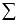 граф (5 + 6);


      в графах 1 – 6, 8 в строке 01= 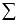 строка (02+03+04+05+06+07);


      строка 08 = 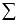 строк (09+10+11+12+13+14+15+16+17+18+19+20);


      строка 21 = 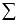 строк (22+23+24+25+26);


      строка 27 = 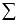 строк (01+08+21);


      Площадь культур приводится в гектарах с округлением до целых чисел, а приживаемость - до десятых долей процента. Если приживаемость представлена целым числом, то после него обязательно ставятся запятая и нуль. При отсутствии цифровых данных по строкам проставляется прочерк.
      3) Раздел 3 составляется по годам закладки на все лесные культуры последнего десятилетия, исключая первый год проведения инвентаризации.
      В строке 01 графы "А" проставляется год, предшествующий десятилетию, с припиской "и ранее". По этой строке учитываются полностью лесные культуры года, предшествующего данному десятилетию, а также лесные культуры старше этого года, не переведенные в покрытые лесом земли (графа 9 раздела 3 статистической формы предыдущей инвентаризации). В эту строку также включается площадь лесных культур, не переведенных в лесопокрытые земли, которым установлен срок перевода 11 лет и более.
      В следующих строках записываются данные за каждый год десятилетия, включая год, предшествующий году инвентаризации. Например, при инвентаризации лесных культур в 2013 году в графе "А" заполняется в следующем порядке:
      В графе 1 по каждому году создания лесных культур совпадает с графой 1 раздела 2.
      Для заполнения 2-10 графы исходными материалами являются полевые карточки инвентаризации лесных культур и записи в книге учета лесных культур.
      Проверка заполнения статистической формы проводится по каждой строке. К графе 1 прибавляется графа 2, вычитается графа 3, в результате получается общая площадь лесных культур, числящихся в учреждении на день инвентаризации.
      Для получения площади культур, подлежащих переводу в графе 5, из полученного показателя вычитается графа 4, не подлежащих переводу в покрытые лесом земли.
      Площади культур, оставшихся непереведенными в покрытые лесом земли в графе 9, определяются:
      графа 9 = 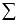 граф (1 + 2 + 8) – (3 + 4 + 5 + 7).


      В графах 6, 9 указываются данные полевых карточек натурного осмотра.
      В случае передачи защитных лесонасаждений в эксплуатацию для каждой категории этих насаждений составляется отчет по форме раздела 3, в которой графы 2 – 4 и 8 не заполняются. 
      В графах 5, 6 показывается площадь защитных насаждений, переданная в эксплуатацию "Всего" и в том числе "в текущем году", а в графе 9 площадь насаждений, не переданных в эксплуатацию. Данные графы 9 для всех строк равны следующему соотношению:
      графа 9 = графа 1 – графа 5 – графа 7.
      Для заполнения 10 графы исходными материалами являются полевые карточки.
      4) правильность заполнения раздела 4 контролируется следующим образом:
      графа 1 = 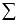 граф (2+4+5);


      строка 01 = 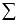 граф (4+5+6).


      5) правильность заполнения раздела 5 контролируется следующим образом:
      показатели в графах 1 и 2 по каждой строке аналогичны за исключением строк 01 и 02;
      для учреждений степной и пустынной зон по строке 04 данные графы 1 больше графы 2;
      данные графы 1 в строке 02 равны данным графы 6 строки 12 раздела 3;
      графа 2 в строке 02 заполняется на основе первичных полевых карточек;
      данные в строках 03 – 06 указываются из полевых карточек и книги рубок ухода за лесом;
      данные о площадях приводятся в целых числах.
      Примечание: Х – данная позиция не подлежит заполнению.
      1. Шырын ағызу үшін кеспеағаш қоры мен екпелер бөлу және беру
      Отвод и передача лесосечного фонда и насаждений для подсочки
      2. Алдағы жылға бөлінген кеспеағаш қорының тұқымдық құрамы мен тауарлық құрылымы
      Породный состав и товарная структура лесосечного фонда, отведенного на предстоящий год
      Атауы                              Мекенжайы
      Наименование ______________________ Адрес ___________________________
      ___________________________________ _________________________________
      Телефоны __________________________
      Электрондық пошта мекенжайы
      Адрес электронной почты _____________________________________________
      Орындаушы
      Исполнитель ____________________________________________ ____________
      тегі, аты және әкесінің аты (бар болған жағдайда)            қолы
      фамилия, имя и отчество (при его наличии)                           подпись
      Басшы
      Руководитель ___________________________________________ ____________
      тегі, аты және әкесінің аты (бар болған жағдайда)            қолы
      фамилия, имя и отчество (при его наличии)                           подпись
      Бас бухгалтер
      Главный бухгалтер ______________________________________ ____________
      тегі, аты және әкесінің аты (бар болған жағдайда)             қолы
      фамилия, имя и отчество (при его наличии)                            подпись
      Мөрдің орыны (бар болған жағдайда)
      Место для печати (при наличии)
      "Кеспеағаш қорын әзірлеу   
      және беру, оның тұқымдық   
      құрамы мен тауарлық құрылымы 
      туралы есеп" ведомстволық  
      статистикалық байқаудың   
      нысанына (7161210код,    
      индексі 13 ОШ (орман    
      шаруашылығы),кезеңділігі  
      жылдық) қосымша      
      Түсіндірме жазба
      Пояснительная записка
      Атауы:
      Наименование: _______________________________________________________
      Мекен-жайы:
      Адрес: ______________________________________________________________
      Телефон: ____________________________________________________________
      Атауы                              Мекенжайы
      Наименование ______________________ Адрес ___________________________
      ___________________________________ _________________________________
      Телефоны __________________________
      Электрондық пошта мекенжайы
      Адрес электронной почты _____________________________________________
      Орындаушы
      Исполнитель ____________________________________________ ____________
      тегі, аты және әкесінің аты (бар болған жағдайда)            қолы
      фамилия, имя и отчество (при его наличии)                           подпись
      Басшы
      Руководитель ___________________________________________ ____________
      тегі, аты және әкесінің аты (бар болған жағдайда)            қолы
      фамилия, имя и отчество (при его наличии)                           подпись
      Бас бухгалтер
      Главный бухгалтер ______________________________________ ____________
      тегі, аты және әкесінің аты (бар болған жағдайда)             қолы
      фамилия, имя и отчество (при его наличии)                            подпись
      Мөрдің орыны (бар болған жағдайда)
      Место для печати (при наличии) Инструкция по заполнению статистической формы ведомственного
статистического наблюдения "Отчет о подготовке и передаче
лесосечного фонда, его породном составе и товарной структуре"
(код 7161210, индекс 13 ЛХ (лесное хозяйство), периодичность
годовая)
      1. Настоящая инструкция разработана в соответствии с подпунктом 8) статьи 12 Закона Республики Казахстан "О государственной статистике" и детализирует заполнение статистической формы ведомственного статистического наблюдения "Отчет о подготовке и передаче лесосечного фонда, его породном составе и товарной структуре" (код 7161210, индекс 13-ЛХ (лесное хозяйство), периодичность годовая) (далее – статистическая форма).
      2. Следующие определения применяются в целях заполнения данной статистической формы:
      1) лесосека – участок леса, отведенный для рубок всех видов или находящийся в стадии рубки;
      2) отвод лесосек – мероприятия по определению границ в натуре и таксации лесосек, отметке подлежащих вырубке деревьев, материальной и денежной оценке учтенной на лесосеке древесины;
      3) подсочка – искусственное повреждение стволов деревьев в период их вегетации для получения из них живицы, сока.
      3. Отчет по статистической форме представляется с пояснительной запиской согласно настоящей инструкции.
      4. Все показатели заполняются на основании данных первичной документации по отводу лесосек: ведомости перечета деревьев, назначенных в рубку, акты проверки отвода и таксации лесосек.
      5. В разделе 1 указываются данные по фактически отведенному лесосечному фонду строка 01 – 06 и переданному лесосечному фонду строка 02 – 07 с выделением объемов под постепенные и выборочные рубки строка 03 – 08 на предстоящий и первый год, следующий за предстоящим годом.
      Отвод насаждений для подсочки и передача их в подсочку указываются только на предстоящий год по строкам 04 – 05.
      На второй год, следующий за предстоящим годом в строке 9, указывается только отвод лесосечного фонда.
      6. В разделе 2 указываются объемы отведенного лесосечного фонда по хвойному в строке 02, твердолиственному в строке 09 и мягколиственному в строке 11 хозяйствам и отдельным породам по ним, в которых выделена деловая древесина с распределением на крупную графа 2, среднюю графа 3 и мелкую графа 4.
      Данные по площади приводятся с точностью до десятых долей целых чисел гектар, а по массе в целых метрах кубических.
      Примечание: Х – данная позиция не подлежит заполнению.
      7. Арифметико-логический контроль:
      1) графа 5 = 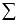 графы 2 – 4.


      Ағаштар мен бұталар тұқымдарының себу сапасы туралы есеп       (толтыру дәлдігі – массасы 0,1 килограмм)
      Посевные качества семян древесных и кустарниковых пород (точность заполнения – масса 0,1 килограмм)
      Атауы                              Мекенжайы
      Наименование ______________________ Адрес ___________________________
      ___________________________________ _________________________________
      Телефоны __________________________
      Электрондық пошта мекенжайы
      Адрес электронной почты _____________________________________________
      Орындаушы
      Исполнитель ____________________________________________ ____________
      тегі, аты және әкесінің аты (бар болған жағдайда)            қолы
      фамилия, имя и отчество (при его наличии)                           подпись
      Басшы
      Руководитель ___________________________________________ ____________
      тегі, аты және әкесінің аты (бар болған жағдайда)            қолы
      фамилия, имя и отчество (при его наличии)                           подпись
      Бас бухгалтер
      Главный бухгалтер ______________________________________ ____________
      тегі, аты және әкесінің аты (бар болған жағдайда)             қолы
      фамилия, имя и отчество (при его наличии)                            подпись
      Мөрдің орыны (бар болған жағдайда)
      Место для печати (при наличии)
      "Ағаштар мен бұталар       
      тұқымдарының себу        
      сапасы туралы есеп"       
      ведомстволық статистикалық    
      байқаудың нысанына        
      (7171204 коды, индекс 17-ОШ    
      (орман шаруашылығы),      
      кезеңділік жылдық) қосымша   
      Түсіндірме жазба
      Пояснительная записка
      Атауы:
      Наименование: _______________________________________________________
      Мекен-жайы:
      Адрес: ______________________________________________________________
      Телефон:
      Телефон: ____________________________________________________________
      Атауы                              Мекенжайы
      Наименование ______________________ Адрес ___________________________
      ___________________________________ _________________________________
      Телефоны __________________________
      Электрондық пошта мекенжайы
      Адрес электронной почты _____________________________________________
      Орындаушы
      Исполнитель ____________________________________________ ____________
      тегі, аты және әкесінің аты (бар болған жағдайда)            қолы
      фамилия, имя и отчество (при его наличии)                           подпись
      Басшы
      Руководитель ___________________________________________ ____________
      тегі, аты және әкесінің аты (бар болған жағдайда)            қолы
      фамилия, имя и отчество (при его наличии)                           подпись
      Бас бухгалтер
      Главный бухгалтер ______________________________________ ____________
      тегі, аты және әкесінің аты (бар болған жағдайда)             қолы
      фамилия, имя и отчество (при его наличии)                            подпись
      Мөрдің орыны (бар болған жағдайда)
      Место для печати (при наличии) Инструкция по заполнению статистической формы ведомственного
статистического наблюдения "Отчет о посевных качествах семян
древесных и кустарниковых пород" (код 7171204, индекс 17-ЛХ
(лесное хозяйство), периодичность годовая)
      1. Настоящая инструкция разработана в соответствии с подпунктом 8) статьи 12 Закона Республики Казахстан "О государственной статистике" и детализирует заполнение статистической формы ведомственного статистического наблюдения "Отчет о посевных качествах семян древесных и кустарниковых пород" (код 7171204, индекс 17-ЛХ (лесное хозяйство), периодичность годовая) (далее – статистическая форма).
      2. Отчет по статистической форме представляется вместе с пояснительной запиской, в которой отражаются недостатки в подготовке семян к анализу, их посевные качества, чистота, зараженность и поврежденность, а также мероприятия, принятые по устранению этих недостатков.
      Все показатели наблюдения указываются на основании актов проверки качества семян, государственных стандартов, технических условий.
      3. Отчет по статистической форме составляется по породам и группам пород культивируемым в лесокультурном производстве Республики Казахстан. Перечень пород и групп пород, культивируемых в условиях Республики Казахстан и их коды приведены в приложении к статистической форме ведомственного статистического наблюдения "Отчет о работе с лесными культурами и о лесовозобновлении" (код 7151204, индекс 8 ЛХ (лесное хозяйство), периодичность годовая). 
      Проверенные на посевные качества семена пород, невошедшие в данные перечень, включаются в строки "Прочие" соответствующей группы пород.
      Данные о массе проверенных лесных семян (в графах 1 – 6) указываются с точностью до десятых долей целого числа (один знак после запятой). Если масса представлена целым числом, то после него ставится запятая и нуль.
      Примечание: Х – данная позиция не подлежит заполнению.
      4. Арифметико-логический контроль:
      1) по каждой графе показатели в строках 01, 08, 21 = 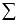 в строке своих составляющих;


      строка 01 = 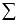 в строках 02 – 07;


      строка 08 = 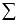 в строках 09 – 20;


      строка 21 = 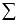 в строках 22 – 26.


      2) строка 27 = 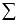 в строках 01, 08, 21.


      3) в графе 1 = 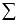 в графах 2 – 6.


      Сноска. Приложение 15 в редакции приказа Председателя Комитета по статистике Министерства национальной экономики РК от 02.02.2018 № 24 (вводится в действие по истечении десяти календарных дней после дня его первого официального опубликования).
      Орман ресурстарын босату және орман табысының түсуі туралы есеп
      Отпуск лесных ресурсов и поступления лесного дохода
      Атауы                                     Мекенжайы
Наименование________________________      Адрес_________________________________
Телефоны
Телефон_____________________________
Электрондық почта мекенжайы (респонденттің)
Адрес электронной почты (респондента)_____________________________________________
      Орындаушы
Исполнитель____________________________________________ ________________________
             тегі, аты және әкесінің аты (бар болған жағдайда)       қолы, телефоны
             фамилия, имя и отчество (при его наличии)             подпись, телефон
Бас бухгалтер 
Главный бухгалтер ____________________________________________ __________________ 
                   тегі, аты және әкесінің аты (бар болған жағдайда)             қолы
                   фамилия, имя и отчество (при его наличии)                   подпись
Басшы немесе оның міндетін атқарушы тұлға
Руководитель или лицо, исполняющий его обязанности
__________________________________________________________ _____________________ 
             тегі, аты және әкесінің аты (бар болған жағдайда)             қолы
             фамилия, имя и отчество (при его наличии)                   подпись
                                                 Мөрдің орны (бар болған жағдайда)
                                                 Место для печати (при наличии)
      Ескертпе:
      Примечание:
      *Аталған тармақ "Мемлекеттік статистика туралы" Қазақстан Республикасы Заңының 8-бабының 5-тармағына сәйкес толтырылады 
      * Данный пункт заполняется согласно пункту 5 статьи 8 Закона Республики Казахстан "О государственной статистике" Инструкция по заполнению статистической формы ведомственного
статистического наблюдения "Отчет об отпуске лесных ресурсов
и поступлении лесного дохода" (код 7201202, индекс ЛД,
периодичность квартальная)
      1. Настоящая инструкция разработана в соответствии с подпунктом 8) статьи 12 Закона Республики Казахстан "О государственной статистике" и детализирует заполнение статистической формы ведомственного статистического наблюдения "Отчет об отпуске лесных ресурсов и поступлении лесного дохода" (код 7201202, индекс ЛД, периодичность квартальная) (далее – статистическая форма).
      2. Следующие определения применяются в целях заполнения данной статистической формы:
      1) лесорубочный билет – документ, дающий право лесопользователю и лесовладельцу на проведение заготовки и вывозки древесины из лесосеки деревьями, хлыстами или сортиментами (деловая и дровяная в коре), порубочных остатков (дрова из кроны), живицы, древесных соков и второстепенных древесных ресурсов;
      2) лесной билет – документ, предоставляющий право на осуществление побочных лесных пользований, пользование участками государственного лесного фонда для нужд охотничьего хозяйства, научно-исследовательских, оздоровительных, рекреационных, историко-культурных, туристских и спортивных целей.
      3. Отчет по статистической форме представляется с пояснительной запиской, в которой отражаются принятые меры по устранению недостатков в работе по отпуску древесины и поступлению лесного дохода, вносятся предложения по дальнейшему улучшению этой работы.
      Все показатели заполняются на основании данных первичных документов: лесорубочные билеты, акты обследований, другие разрешительные документы.
      4. В строках 01 – 02 графы 8 проставляется сумма фактических поступлений от начисленных неустоек и пени.
      5. В строке 09 во всех графах информация по заготовке и сбору лекарственных растений и технического сырья, дикорастущих плодов, орехов, грибов, ягод и других пищевых продуктов, мха, лесной подстилки и опавших листьев, камыша указывается по каждому виду лесопользования.
      Данные об объемах отпуска древесины (тысяч кубических метров), площадях (тысяч гектар) и платежах (тысяч тенге) приводятся с точностью до десятых долей целых чисел (один знак после запятой).
      Если данные представлены целым числом, то после него ставятся запятая и нуль.
      Примечание: Х – данная позиция не подлежит заполнению.
      6. Арифметико-логический контроль:
      1) В строке 12 = 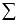 строк 01 – 11.


      Орман қорының мемлекеттік есебі және орман қорын мемлекеттік
      орман қорының санаттары және жерлер бойынша бөлу
      Государственный учет лесного фонда и распределение лесного фонда по категориям государственного лесного фонда и угодьям
      Атауы                              Мекенжайы
      Наименование ______________________ Адрес ___________________________
      ___________________________________ _________________________________
      Телефоны __________________________
      Электрондық пошта мекенжайы
      Адрес электронной почты _____________________________________________
      Орындаушы
      Исполнитель ____________________________________________ ____________
      тегі, аты және әкесінің аты (бар болған жағдайда)            қолы
      фамилия, имя и отчество (при его наличии)                           подпись
      Басшы
      Руководитель ___________________________________________ ____________
      тегі, аты және әкесінің аты (бар болған жағдайда)            қолы
      фамилия, имя и отчество (при его наличии)                           подпись
      Бас бухгалтер
      Главный бухгалтер ______________________________________ ____________
      тегі, аты және әкесінің аты (бар болған жағдайда)             қолы
      фамилия, имя и отчество (при его наличии)                            подпись
      Мөрдің орыны (бар болған жағдайда)
      Место для печати (при наличии) Инструкция по заполнению статистической формы ведомственного
статистического наблюдения "Государственный учет лесного фонда
и распределение лесного фонда по категориям государственного
лесного фонда и угодьям" (код 7631204, индекс 1, периодичность
годовая)
      1. Настоящая инструкция разработана в соответствии с подпунктом 8) статьи 12 Закона Республики Казахстан "О государственной статистике" и детализирует заполнение статистической формы ведомственного статистического наблюдения "Государственный учет лесного фонда и распределение лесного фонда по категориям государственного лесного фонда и угодьям" (код 7631204, индекс 1, периодичность годовая) (далее – статистическая форма).
      2. Статистическая форма составляется ежегодно лесовладельцами в целях получения информации о наличии площадей по категориям государственного лесного фонда и угодьям по административным областям и республике, а также для учета площадей частного лесного фонда.
      3. Сведения о площадях по лесовладельцам приводятся в целых гектарах, сводная информация по областям и по республике – в тысячах гектар с одним десятичным знаком после запятой.
      4. При заполнении статистической формы в строках 13, 25, 28, 31 данные приводятся только по графам 1, 12, 24.
      При заполнении статистической формы в графах указываются:
      в графе 1 – площадь покрытых лесом угодий (основными древесными породами, саксаулом, прочими древесными породами и кустарниками);
      в графе 2 – лесные культуры, переведенные в покрытые лесом угодья, в том числе ландшафтные и декоративные, а также участки леса, в которых полностью закончена реконструкция;
      в графе 3 – плантации для промышленных и энергетических целей;
      в графе 4 – плантации для пищевых и иных целей (сады, ягодники, виноградники);
      в графе 5 – лесные культуры не сомкнувшиеся (без учета лесных культур, созданных под пологом леса), не переведенные в покрытые лесом угодья;
      в графе 6 – постоянные лесные питомники – участки территории лесного фонда, предназначенные для выращивания посадочного материала древесных и кустарниковых пород;
      в графе 7 – вырубки – лесная площадь, на которой насаждение вырублено, а новое поколение леса еще не образовалось;
      в графе 8 – гари – лесная площадь, на которой насаждение уничтожено огнем, а новое поколение леса еще не образовалось, погибшие насаждения – ветровальники, буреломы, насаждения, погибшие от вымокания или повреждения энтомо–фитовредителями;
      в графе 9 – прогалины – лесная площадь, лишенная деревьев, но сохранившая элементы лесной растительности;
      в графе 10 – редины – древостои естественного формирования с полнотой 0,1, 0,2 кроме молодняков первого и второго классов возраста, имеющих полноту 0,1, 0,2, 0,3;
      в графе 11 – сумма граф 7-10;
      в графе 12 – сумма граф 1, 3, 4, 5, 6, 11;
      в графе 13 – пашни, залежи. Пашни (включая огороды, находящиеся за пределами приусадебных участков) – угодья, постоянно используемые под сельскохозяйственное производство, залежи – бывшие пашни, которые более одного года не используются для посева сельскохозяйственных культур и не подготовлены под пар;
      в графе 14 – сенокосы – угодья, на которых производится постоянное сенокошение;
      в графе 15 – пастбища – угодья, предназначенные для пастьбы скота (выгоны, субальпийские и альпийские луга, скотопрогоны);
      в графе 16 – дороги всех видов назначения, не исключенные из состава земель лесного фонда, квартальные просеки, противопожарные разрывы, тропы;
      в графе 17 – усадьбы – земельные участки, занятые жилыми и нежилыми постройками, связанными с ведением лесного хозяйства и функционированием особо охраняемых природных территорий (лесные поселки, кордоны, зимовья, служебные наделы, промышленные и административные здания и сооружения, склады, включая нижние лесные склады);
      в графе 18 – воды – озера, реки, ручьи, старицы, пруды, водохранилища, каналы, мелиоративные сети;
      в графе 19 – болота всех типов;
      в графе 20 – лишенные растительности пески, песчаные отмели;
      в графе 21 – ледники и снежники;
      в графе 22 – прочие угодья – поляны, крутые склоны, скальные обнажения, каменистые россыпи, галечники, солонцы и солончаки, осыпи, оползни, трассы линий электропередачи и связи, газопроводы, нефтепроводы;
      в графе 23 – сумма граф 13 – 22;
      в графе 24 – сумма граф 12, 23;
      в графе 25 – показываются площади угодий, переданных в долгосрочное лесопользование.
      При наличии у лесовладельца равнинных и горных лесов статистическая форма составляется по ним суммарно и отдельно по горным лесам.
      Примечание: Х – данная позиция не подлежит заполнению.
      5. Арифметико–логический контроль 
      1) Сумма чисел в графах 1 – 24 по вертикали должна соответствовать условиям равенства в строках с кодами:
      строка 30 = 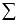 строк 1, 12, 29; 


      строка 35 = 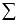 строк 30, 34;


      строка 31 = в строке 13;
      строка 13 = 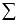 строк 25, 28;


      строка 1 = 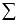 строк 3, 5, 7, 9, 10, 11;


      строка 12 = 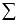 строк 14, 16, 17, 18, 19, 20, 21, 22, 23, 24, 26, 27.


      2) строки 12, 24, 27, 30 > соответственно строкам 13, 25, 28, 31;
      3) в строках 13, 25, 28, 31 число в графе 1 должно повториться в графах 12 и 24;
      4) в каждой строке сумма чисел по графам должна отвечать условиям равенства:
      строка 23 = 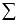 строк 13 – 22;


      строка 11 = 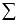 строк 7 – 10;


      строка 12 = 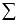 строк 1, 3, 4, 5, 6, 11;


      строка 24 = 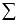 строк 12, 23.


      5) в строке 32 указываются все площади, переданные в долгосрочное пользование, а в строке 33 заполняется только графа 1. Число в графе 1 должно повториться в графах 12 и 24;
      6) в строке 34 проставляются: 
      в графах 1, 2 – покрытая лесом площадь, в том числе лесные культуры;
      в графе 12 – всего лесных угодий; 
      в графе 24 – общая площадь лесных угодий, относящихся к землям частного лесного фонда;
      7) в строке 35 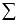 строк 1 – 24 = 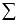 строк 30, 34.


      Орман көмкерген жерлердің алқаптары мен қорларын басым тұқымдар мен жас топтары бойынша бөлу.
      Распределение площадей и запасов покрытых лесом угодий по преобладающим породам и группам возраста.
      Мемлекеттік орман қорының санаты ______________________________
      Категория государственного лесного фонда ____________________________
      Атауы                              Мекенжайы
      Наименование ______________________ Адрес ___________________________
      ___________________________________ _________________________________
      Телефоны __________________________
      Электрондық пошта мекенжайы
      Адрес электронной почты _____________________________________________
      Орындаушы
      Исполнитель ____________________________________________ ____________
      тегі, аты және әкесінің аты (бар болған жағдайда)            қолы
      фамилия, имя и отчество (при его наличии)                           подпись
      Басшы
      Руководитель ___________________________________________ ____________
      тегі, аты және әкесінің аты (бар болған жағдайда)            қолы
      фамилия, имя и отчество (при его наличии)                           подпись
      Бас бухгалтер
      Главный бухгалтер ______________________________________ ____________
      тегі, аты және әкесінің аты (бар болған жағдайда)             қолы
      фамилия, имя и отчество (при его наличии)                            подпись
      Мөрдің орыны (бар болған жағдайда)
      Место для печати (при наличии) Инструкция по заполнению статистической формы ведомственного
статистического наблюдения "Отчет о распределении площадей и
запасов покрытых лесом угодий по преобладающим породам и
группам возраста" (код 7641214, индекс 2, периодичность один
раз в 5 лет)
      1. Настоящая инструкция разработана в соответствии с подпунктом 8) статьи 12 Закона Республики Казахстан "О государственной статистике" и детализирует порядок заполнения статистической формы ведомственного статистического наблюдения "Отчет о распределении площадей и запасов покрытых лесом угодий по преобладающим породам и группам возраста" (код 7641214, индекс 2, периодичность один раз в 5 лет) (далее – статистическая форма).
      2. Сведения о площадях указываются в целых гектарах, по областям и республике – в тысячах гектарах с одним десятичным знаком после запятой. Запасы древесины и общий средний прирост приводятся в тысячах кубических метрах с одним десятичным знаком после запятой, по областям – в тысячах кубических метрах с одним десятичным знаком после запятой, по республике – в миллионах кубических метрах с двумя десятичными знаками.
      3. В строках 24, 25 и 26 перечисляются (через запятую) все прочие древесные и кустарниковые породы с указанием занимаемой ими площади. Название прочих древесных пород и кустарников приводится согласно приложению 10 к Правилам проведения лесоустройства в государственном лесном фонде Республики Казахстан, утвержденных приказом Министра сельского хозяйства Республики Казахстан от 2 июля 2011 года № 14-1/380 (зарегистрирован в Реестре государственной регистрации нормативных правовых актов под № 7110). Объединение нескольких видов прочих древесных пород или кустарников не допускается. По тальникам дается полная расшифровка по возрастным группам.
      В графе "Б" для каждой породы указывается нижний предел возраста рубки.
      В графе 9 указывается общий средний прирост насаждений. 
      В графе 10 указывается средний возраст породы.
      При наличии у респондентов равнинных и горных лесов наблюдения составляется по ним суммарно и отдельно по горным.
      4. Арифметико-логический контроль:
      1) в строке 27 = 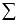 строк 23 – 25;


      2) в каждой строке соблюдается равенство суммы чисел по следующим графам:
      графа 1 = 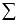 граф 3, 5, 7, 10, 12;


      графа 2 = 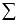 граф 4, 6, 8, 11, 13.


      3) данные графы 7 > данным графы 9;
      4) данные графы 12 > данным графы 14.
      Сноска. Приказ дополнен приложением 21 в соответствии с приказом Председателя Комитета по статистике Министерства национальной экономики РК от 02.02.2018 № 24 (вводится в действие по истечении десяти календарных дней после дня его первого официального опубликования).
      Орман шаруашылығы бойынша өндірістік жоспарды орындау туралы есеп
      Отчет о выполнении производственного плана по лесному хозяйству
      2 АНЫҚТАМА. Штат бойынша жоспардың орындалуы туралы 
      СПРАВКА. О выполнении плана по штатам
      3 АНЫҚТАМА. Ағаш өнімінің қозғалысы 
      СПРАВКА. Движение лесопродукции 
      4 АНЫҚТАМА. Механизмдермен орындалатын жұмыстардың негізгі көлемі
      СПРАВКА. Основные объемы работ, выполненные механизмами
      5 АНЫҚТАМА. Питомниктерде, мектептерде және плантацияларда операциялық қаражат есебінен өсірілген екпе материалдын қозғалысы
      СПРАВКА. Движение посадочного материала, выращенного в питомниках, школах и плантациях за счет операционных средств
      6 АНЫҚТАМА. Орман шаруашылығындағы жұмыскерлердің еңбек өнімділігінің жұмыс көлемі туралы
      СПРАВКА. Об объемах работ производительности труда рабочих в лесном хозяйстве
      Атауы                                     Мекенжайы
Наименование________________________      Адрес_________________________________
Телефоны
Телефон_____________________________
Электрондық почта мекенжайы (респонденттің)
Адрес электронной почты (респондента)_____________________________________________
      Орындаушы
Исполнитель____________________________________________ ________________________
             тегі, аты және әкесінің аты (бар болған жағдайда)       қолы, телефоны
             фамилия, имя и отчество (при его наличии)             подпись, телефон
Бас бухгалтер 
Главный бухгалтер ____________________________________________ __________________ 
                   тегі, аты және әкесінің аты (бар болған жағдайда)             қолы
                   фамилия, имя и отчество (при его наличии)                   подпись
Басшы немесе оның міндетін атқарушы тұлға
Руководитель или лицо, исполняющий его обязанности
__________________________________________________________ _____________________ 
             тегі, аты және әкесінің аты (бар болған жағдайда)             қолы
             фамилия, имя и отчество (при его наличии)                   подпись
                                                 Мөрдің орны (бар болған жағдайда)
                                                 Место для печати (при наличии)
      Ескертпе:
      Примечание:
      *Аталған тармақ "Мемлекеттік статистика туралы" Қазақстан Республикасы Заңының 8-бабының 5-тармағына сәйкес толтырылады 
      * Данный пункт заполняется согласно пункту 5 статьи 8 Закона Республики Казахстан "О государственной статистике"
      Сноска. Приказ дополнен приложением 22 в соответствии с приказом Председателя Комитета по статистике Министерства национальной экономики РК от 02.02.2018 № 24 (вводится в действие по истечении десяти календарных дней после дня его первого официального опубликования). Инструкция по заполнению статистической формы ведомственного статистического наблюдения "Отчет о выполнении производственного плана по лесному хозяйству" (код 3921203, индекс 10-ЛХ, периодичность полугодовая)
      1. Настоящая инструкция по заполнению статистической формы ведомственного статистического наблюдения "Отчет о выполнении производственного плана по лесному хозяйству" (код 3921203, индекс 10-ЛХ, периодичность полугодовая) разработана в соответствии с подпунктом 8) статьи 12 Закона Республики Казахстан "О государственной статистике" и детализирует заполнение статистической формы ведомственного статистического наблюдения "Отчет о выполнении производственного плана по лесному хозяйству" (код 3921203, индекс 10-ЛХ, периодичность полугодовая) (далее – статистическая форма).
      2. Следующие определения применяются в целях заполнения данной статистической формы:
      1) лесозаготовки – процесс заготовки древесины, включающий основные и вспомогательные операции по валке деревьев, вывозке их с лесосек и частичной переработке на нижних лесных складах;
      2) лесоводство – отрасль растениеводства, занимающаяся выращиванием леса, а также о способах его рубок и продуктивности;
      3) вторичный вид деятельности – вид деятельности, который осуществляется, помимо основного, с целью производства продукции (работ и услуг) для третьих лиц;
      4) основной вид деятельности – вид деятельности, добавленная стоимость которого превышает добавленную стоимость любого другого вида деятельности, осуществляемого субъектом;
      5) объем произведенной продукции (товаров, услуг) – стоимость всей заготовленной древесины и прочей продукции лесного хозяйства, предназначенной для реализации, а также работ и услуг лесного хозяйства.
      3. Если деятельность в области лесного хозяйства осуществляется на территории нескольких районов и (или) областей, юридические лица и индивидуальные предприниматели представляют статистическую форму, выделяя информацию по каждой территории на отдельных бланках, данные отражаются по месту осуществления деятельности в области лесного хозяйства.
      4. В столбце "А" указываются наименование мероприятия, в столбце "Б" указываются код строки, в столбце "В" единица измерения, в столбцах 1 и 2 указываются планируемые показатели объемы работ и выделяемая сумма денежных средств, в столбцах 3 и 4 фактически исполненные объемы работ и потраченная сумма денежных средств.
      5. Раздел I Работы, выполняемые подрядным способом и оплачиваемые в централизованном порядке код строки 010–070:
      1) код строки 010–030 в столбцах 1 и 2 показываются планируемые объемы (в тысячах гектарах) и денежные средства (в тысячах тенге), в столбцах 3 и 4 показываются фактически выполненные объемы (в тысячах гектарах) и затраченные денежные средства (в тысячах тенге);
      2) код строки 040 в столбце 2 показываются планируемые денежные средства (в тысячах тенге), в столбце 4 показываются фактически затраченные денежные средства (в тысячах тенге);
      3) код строки 050 в столбцах 1 и 2 показываются планируемые объемы (в тысячах штук) и денежные средства (в тысячах тенге), в столбцах 3 и 4 показываются фактически выполненные объемы (тысячах штук) и затраченные денежные средства (в тысячах тенге);
      4) код строки 060 в столбцах 1 и 2 показываются планируемые объемы (в килограммах) и денежные средства (в тысячах тенге), в столбцах 3 и 4 показываются фактически выполненные объемы (в килограммах) и затраченные денежные средства (в тысячах штук);
      5) код строки 070 в столбце 2 показываются сумма строк 010-060 планируемых денежных средств (в тысячах тенге), в столбце 4 фактически затраченных денежных средств (в тысячах тенге).
      6. Раздел II Лесохозяйственные работы код строки 080–280:
      1) код строки 080, 090, 120 в столбцах 1 и 2 показываются планируемые объемы (в гектарах) и денежные средства (в тысячах тенге), в столбцах 3 и 4 показываются фактически выполненные объемы (в гектарах) и затраченные денежные средства (в тысячах тенге);
      2) код строки 100, 140, 160, 180, 220 в столбце 1 показываются планируемые объемы (в гектарах), в столбце 3 показываются фактически выполненные объемы (в гектарах);
      3) код строки 110, 150, 170, 190, 200, 210, 230, 250 в столбцах 1 и 2 показываются планируемые объемы (в кубических метрах) и денежные средства (в тысячах тенге), в столбцах 3 и 4 показываются фактически выполненные объемы (в кубических метрах) и затраченные денежные средства (в тысячах тенге);
      4) код строки 240 в столбце 1 показываются планируемые объемы (в километрах), в столбце 3 показываются фактически выполненные объемы (в километрах);
      5) код строки 260 в столбцах 1 и 2 показываются планируемые объемы (в километрах) и денежные средства (в тысячах тенге), в столбцах 3 и 4 показываются фактически выполненные объемы (в километрах) и затраченные денежные средства (в тысячах тенге);
      6) код строки 270 в столбце 2 показываются планируемые денежные средства (в тысячах тенге), в столбце 4 показываются фактически затраченные денежные средства (в тысячах тенге);
      7) код строки 280 в столбце 2 показываются сумма строк 080-100, 200-270 планируемых денежных средств (в тысячах тенге), в столбце 4 фактически затраченных денежных средств (в тысячах тенге).
      7. Раздел III Лесозащитные работы код строки 290-340:
      1) код строки 290 в столбцах 1 и 2 показываются планируемые объемы (в тысячах гектарах) и денежные средства (в тысячах тенге), в столбцах 3 и 4 показываются фактически выполненные объемы (в тысячах гектарах) и затраченные денежные средства (в тысячах тенге);
      2) код строки 300 в столбцах 1 и 2 показываются планируемые объемы (в ямах) и денежные средства (в тысячах тенге), в столбцах 3 и 4 показываются фактически выполненные объемы (в ямах) и затраченные денежные средства (в тысячах тенге);
      3) код строки 310 в столбцах 1 и 2 показываются планируемые объемы (в кубических метрах) и денежные средства (в тысячах тенге), в столбцах 3 и 4 показываются фактически выполненные объемы (кубических метрах) и затраченные денежные средства (в тысячах тенге);
      4) код строки 320 указываются сумма объемов строк 330-340 в столбцах 1 и 2 показываются планируемые объемы (в гектарах) и денежные средства (в тысячах тенге), в столбцах 3 и 4 показываются фактически выполненные объемы (в гектарах) и затраченные денежные средства (в тысячах тенге);
      5) код строки 330, 340 в столбцах 1 и 2 показываются планируемые объемы (в гектарах) и денежные средства (в тысячах тенге), в столбцах 3 и 4 показываются фактически выполненные объемы (в гектарах) и затраченные денежные средства (в тысячах тенге);
      6) код строки 350 в столбце 2 показываются сумма строк 290-320 планируемых денежных средств (в тысячах тенге), в столбце 4 фактически затраченных денежных средств (в тысячах тенге).
      8. Раздел IV Гидромелиоративные и лесоосушительные работы код строки 360-440:
      1) код строки 360-430 в столбцах 1 и 2 показываются планируемые объемы (в гектарах) и денежные средства (в тысячах тенге), в столбцах 3 и 4 показываются фактически выполненные объемы (в гектарах) и затраченные денежные средства (в тысячах тенге);
      2) код строки 440 в столбце 2 показываются сумма строк 360-430 планируемых денежных средств (в тысячах тенге), в столбце 4 фактически затраченных денежных средств (в тысячах тенге).
      9. Раздел V Лесокультурные работы код строки 450-750:
      1) код строки 450-610, 640-700 в столбцах 1 и 2 показываются планируемые объемы (в гектарах) и денежные средства (в тысячах тенге), в столбцах 3 и 4 показываются фактически выполненные объемы (в гектарах) и затраченные денежные средства (в тысячах тенге);
      2) код строки 620, 630 в столбце 1 показываются планируемые объемы (в гектарах), в столбце 3 показываются фактически выполненные объемы (в гектарах);
      3) код строки 621, 631, 710 в столбцах 1 и 2 показываются планируемые объемы (в тысячах штук) и денежные средства (в тысячах тенге), в столбцах 3 и 4 показываются фактически выполненные объемы (тысячах штук) и затраченные денежные средства (в тысячах тенге);
      4) код строки 720, 725, 730 в столбцах 1 и 2 показываются планируемые объемы (в килограммах) и денежные средства (в тысячах тенге), в столбцах 3 и 4 показываются фактически выполненные объемы (в килограммах) и затраченные денежные средства (в тысячах штук);
      5) код строки 740 в столбце 2 показываются сумма строк 440-730 планируемых денежных средств (в тысячах тенге), в столбце 4 фактически затраченных денежных средств (в тысячах тенге);
      6) код строки 750 из строк 460, 480, 570, 590 в столбе 2 показываются сумма строк 460, 480, 570, 590 планируемых денежных средств (в тысячах тенге), в столбце 4 фактически затраченных денежных средств (в тысячах тенге).
      10. Раздел VI Противопожарные мероприятия код строки 760-970:
      1) код строки 760, 780, 890-910 в столбцах 1 и 2 показываются планируемые объемы (в километрах) и денежные средства (в тысячах тенге), в столбцах 3 и 4 показываются фактически выполненные объемы (в километрах) и затраченные денежные средства (в тысячах тенге);
      2) код строки 770 в столбце 1 показываются планируемые объемы (в кубических метрах), в столбце 3 показываются фактически выполненные объемы (в кубических метрах);
      3) код строки 920-960 в столбце 2 показываются планируемые денежные средства (в тысячах тенге), в столбце 4 показываются фактически затраченные денежные средства (в тысячах тенге);
      4) код строки 970 в столбце 2 показываются сумма строк 760-960 планируемых денежных средств (в тысячах тенге), в столбце 4 фактически затраченных денежных средств (в тысячах тенге).
      11. Раздел VII Работы по полезащитному лесоразведению по договорам код строки 980-1040:
      1) код строки 980-1020 в столбцах 1 и 2 показываются планируемые объемы (в гектарах) и денежные средства (в тысячах тенге), в столбцах 3 и 4 показываются фактически выполненные объемы (в гектарах) и затраченные денежные средства (в тысячах тенге);
      2) код строки 1030 в столбце 2 показываются планируемые денежные средства (в тысячах тенге), в столбце 4 показываются фактически затраченные денежные средства (в тысячах тенге);
      3) код строки 1040 в столбце 2 показываются сумма строк 980-1030 планируемых денежных средств (в тысячах тенге), в столбце 4 фактически затраченных денежных средств (в тысячах тенге).
      12. Раздел VIII Работы, выполняемые на сторону код строки 1050-1090:
      1) код строки 1050-1070 в столбце 2 показываются планируемые денежные средства (в тысячах тенге), в столбце 4 показываются фактически затраченные денежные средства (в тысячах тенге);
      2) код строки 1090 в столбце 2 показываются сумма строк 1050-1070 планируемых денежных средств (в тысячах тенге), в столбце 4 фактически затраченных на проведение работ денежных средств (в тысячах тенге).
      13. Раздел IX Общепроизводственные расходы раздел состоит из двух столбцов и в них показываются только суммы затрат:
      1) код строки 1100-1190, 1192 в столбце 1 показываются планируемые денежные средства (в тысячах тенге), в столбце 2 показываются фактически затраченные денежные средства (в тысячах тенге);
      2) код строки 1191 в строках 1120, 1160, 1180, 1233, 1235 в столбце 1 показываются планируемые денежные средства (в тысячах тенге), в столбце 2 показываются фактически затраченные денежные средства (в тысячах тенге);
      3) код строки 1200 показывается сумма строк 1100-1192 в столбце 1 показываются планируемые денежные средства (в тысячах тенге), в столбце 2 показываются фактически затраченные денежные средства (в тысячах тенге);
      4) код строки 1210 указывается сумма строк 070, 280, 350, 440, 740, 970, 1040, 1090, 1200 в столбце 1 показываются планируемые денежные средства (в тысячах тенге), в столбце 2 показываются фактически затраченные денежные средства (в тысячах тенге);
      5) код строки 1220 указывается заработная плата рабочих из всех разделов I-IX в столбце 1 показываются планируемые денежные средства (в тысячах тенге), в столбце 2 показываются фактически затраченные денежные средства (в тысячах тенге).
      14. Раздел X код сроки 1230 "Расходы на содержание лесохозяйственного аппарата" – всего раздел состоит из двух столбцов показываются всего затрат на содержание лесохозяйственного аппарата сумма строк 1231-1235:
      1) код строки 1231-1235 в столбце 1 показываются планируемые денежные средства (в тысячах тенге), в столбце 2 показываются фактически затраченные денежные средства (в тысячах тенге);
      2) код строки 1240 из строк 1210, 1230 в столбце 1 показываются планируемые денежные средства (в тысячах тенге), в столбце 2 показываются фактически затраченные денежные средства (в тысячах тенге);
      3) код строки 1250 указывается затраты из строк 350 и 740 в столбце 1 показываются планируемые денежные средства (в тысячах тенге), в столбце 2 показываются фактически затраченные денежные средства (в тысячах тенге).
      15. Приобретение химикатов и удобрений:
      1) код строки 1260 указывается расходы из строки 740, 1250 в столбце 1 показываются планируемые денежные средства (в тысячах тенге), в столбце 2 показываются фактически затраченные денежные средства (в тысячах тенге);
      2) код строки 1270 указываются расходы из строк 1120, 1180 в столбце 1 показываются планируемые денежные средства (в тысячах тенге), в столбце 2 показываются фактически затраченные денежные средства (в тысячах тенге).
      16. О выполнении плана по штатам.
      код строки 1271, 1272 указывается количество штатных работников в столбце 1 показываются планируемое количество человек по штатному расписанию, в столбце 2 показываются фактическое количество человек.
      17. Движение лесопродукции в данном разделе указывается движение древесины с баланса лесничеств, в деревообратывающие цеха, на реализацию, списание и так прочие движение лесопродукции соответствует бухгалтерским отчетам:
      1) код строки 1280-1340 в столбце 1 показываются всего ликвидной древесины в плотных кубометрах, в столбце 2 показываются количество деловой древесины в плотных кубометрах, в столбце 3 показываются количество дровяной древесины в плотных кубометрах, в столбце 4 показываются количество древесины в плотных кубометрах в хлыстах, в столбце 5 показываются стоимость всей ликвидной древесины в тысячах тенге по продажным ценам, в столбце 6 показывается стоимость деловой древесины в тысячах тенге по продажным ценам; 
      2) код строки 1350 указывается количество древесины при сложении строк 1280+1290+1300 за вычетом строк 1310-1340, при сдаче квартальных отчетов цифра изменяется с нарастающим итогом по каждому кварталу до конца отчетного года, по окончании отчетного года данная цифра в следующем отчетном году вписывается в строку 1280, в столбце 1 показываются всего ликвидной древесины в плотных кубометрах, в столбце 2 показываются количество деловой древесины в плотных кубометрах, в столбце 3 показываются количество дровяной древесины в плотных кубометрах, в столбце 4 показываются количество древесины в плотных кубометрах в хлыстах, в столбце 5 показываются стоимость всей ликвидной древесины в тысячах тенге по продажным ценам, в столбце 6 показывается стоимость деловой древесины в тысячах тенге по продажным ценам.
      18. Основные объемы работ, выполненные механизмами:
      1) код строки 1360 показываются объемы из строки 110 в столбцах 1 и 2 показываются планируемые объемы (в кубических метрах) и денежные средства (в тысячах тенге), в столбцах 3 и 4 показываются фактически выполненные объемы (в кубических метрах) и показываются затраченные денежные средства (в тысячах тенге);
      2) код строки 1370 показываются объемы из строк 150, 170, 190 выполненные механизмами в столбцах 1 и 2 показываются планируемые объемы (в кубических метрах) и денежные средства (в тысячах тенге), в столбцах 3 и 4 показываются фактически выполненные объемы (в кубических метрах) и показываются затраченные денежные средства (в тысячах тенге);
      3) код строки 1380 показываются объемы из строки 210 в столбцах 1 и 2 показываются планируемые объемы (в кубических метрах) и денежные средства (в тысячах тенге), в столбцах 3 и 4 показываются фактически выполненные объемы (в кубических метрах) и показываются затраченные денежные средства (в тысячах тенге);
      4) код строки 1390 показываются объемы из строк 440 450, 460 в столбцах 1 и 2 показываются планируемые объемы (в гектарах) и денежные средства (в тысячах тенге), в столбцах 3 и 4 показываются фактически выполненные объемы (в гектарах) и показываются затраченные денежные средства (в тысячах тенге);
      5) код строки 1400 показываются объемы из строк 490, 500 в столбцах 1 и 2 показываются планируемые объемы (в гектарах) и денежные средства (в тысячах тенге), в столбцах 3 и 4 показываются фактически выполненные объемы (в гектарах) и показываются затраченные денежные средства (в тысячах тенге);
      6) код строки 1410 показываются объемы из строк 530 в столбцах 1 и 2 показываются планируемые объемы (в гектарах) и денежные средства (в тысячах тенге), в столбцах 3 и 4 показываются фактически выполненные объемы (в гектарах) и показываются затраченные денежные средства (в тысячах тенге);
      7) код строки 1420 показываются объемы из строк 560, 570, 580, 590 в столбцах 1 и 2 показываются планируемые объемы (в гектарах) и денежные средства (в тысячах тенге), в столбцах 3 и 4 показываются фактически выполненные объемы (в гектарах) и показываются затраченные денежные средства (в тысячах тенге);
      8) код строки 1430 показываются объемы из строк 621 и 631 в столбцах 1 и 2 показываются планируемые объемы (в тысячах штук) и денежные средства (в тысячах тенге), в столбцах 3 и 4 показываются фактически выполненные объемы (в тысячах штук) и показываются затраченные денежные средства (в тысячах тенге).
      19. Движение посадочного материала, выращенного в питомниках, школах и плантациях за счет операционных средств:
      1) код строки 1440 указывается количество из строк 621 и 631 в столбце 1 показываются всего посадочного материала в тысячах штук, в столбце 2 показываются количество сеянцев в тысячах штук, в столбце 3 показываются количество саженцев в тысячах штук, в столбце 4 показываются стоимость всего посадочного материала в отпускных ценах в тысячах тенге; 
      2) код строки 1450-1540 в столбце 1 показываются всего посадочного материала в тысячах штук, в столбце 2 показываются количество сеянцев в тысячах штук, в столбце 3 показываются количество саженцев в тысячах штук, в столбце 4 показываются стоимость всего посадочного материала в отпускных ценах в тысячах тенге; 
      3) код строки 1550 указывается количество, сумма из строк 1440, 1450, 1460, 1470, за вычетом строк 1480, 1490, 1500, 1510, 1520, 1530, 1540 по окончании отчетного года данная цифра в следующем отчетном году вписывается в строку 1440 в столбце 1 показываются всего посадочного материала в тысячах штук, в столбце 2 показываются количество сеянцев в тысячах штук, в столбце 3 показываются количество саженцев в тысячах штук, в столбце 4 показываются стоимость всего посадочного материала в отпускных ценах в тысячах тенге.
      20. Об объемах работ производительности труда рабочих в лесном хозяйстве.
      код строки 1560-1590 в столбце 1 показываются средства по отчету за предыдущий год, в столбце 2 показываются за отчетный год планируемые средства в тенге, в столбце 3 показываются за отчетный год фактически затраченные средства в тенге.
      Сноска. Приказ дополнен приложением 23 в соответствии с приказом Председателя Комитета по статистике Министерства национальной экономики РК от 02.02.2018 № 24 (вводится в действие по истечении десяти календарных дней после дня его первого официального опубликования).
      1.Орман қорғау іс-шараларын орындау, гектармен
       Выполнение лесозащитных мероприятий, в гектарах
      2.Орман екпелері жойылды, гектармен
      Погибло лесных насаждений, в гектарах
      3.Орман зиянкестері ошақтарының болуы, гектармен
       Наличие очагов вредителей, в гектарах
      Ескерту:
      Примечание: 
      1 Егер бір алаң бірнеше зиянкестердің түрлерімен зақымдалған болса, онда оны зиянкестің басым түрі бойынша 1 рет есептейді 
      1 Если одна и та же площадь заражена несколькими видами вредителей, ее учитывают 1 раз по преобладающему виду вредителя.
      Атауы                                     Мекенжайы
Наименование________________________      Адрес_________________________________
_______________________________________________________
Телефоны
Телефон_____________________________
Электрондық почта мекенжайы (респонденттің)
Адрес электронной почты (респондента)_____________________________________________
      Орындаушы
Исполнитель____________________________________________ ________________________
             тегі, аты және әкесінің аты (бар болған жағдайда)       қолы, телефоны
             фамилия, имя и отчество (при его наличии)             подпись, телефон
Бас бухгалтер 
Главный бухгалтер ____________________________________________ __________________ 
                   тегі, аты және әкесінің аты (бар болған жағдайда)             қолы
                   фамилия, имя и отчество (при его наличии)                   подпись
Басшы немесе оның міндетін атқарушы тұлға
Руководитель или лицо, исполняющий его обязанности
__________________________________________________________ _____________________ 
             тегі, аты және әкесінің аты (бар болған жағдайда)             қолы
             фамилия, имя и отчество (при его наличии)                   подпись
                                                 Мөрдің орны (бар болған жағдайда)
                                                 Место для печати (при наличии)
      Ескертпе:
      Примечание:
      2 Аталған тармақ "Мемлекеттік статистика туралы" Қазақстан Республикасы Заңының 8-бабының 5-тармағына сәйкес толтырылады 
      2 Данный пункт заполняется согласно пункту 5 статьи 8 Закона Республики Казахстан "О государственной статистике"
      Сноска. Приказ дополнен приложением 24 в соответствии с приказом Председателя Комитета по статистике Министерства национальной экономики РК от 02.02.2018 № 24 (вводится в действие по истечении десяти календарных дней после дня его первого официального опубликования). Инструкция по заполнению статистической формы ведомственного статистического наблюдения "Отчет о лесозащите" (код 3941203, индекс 12-ЛХ (лесное хозяйство), периодичность полугодовая)
      Настоящая инструкция разработана в соответствии с подпунктом 8) статьи 12 Закона Республики Казахстан "О государственной статистике" и детализирует заполнение статистической формы ведомственного статистического наблюдения "Отчет о лесозащите" (код 3941203, индекс 12-ЛХ (лесное хозяйство), периодичность полугодовая) (далее – статистическая форма).
      Отчет по статистической форме представляется согласно настоящей инструкции областной территориальной инспекции лесного хозяйства и животного мира, областные территориальные инспекции лесного хозяйства и животного мира представляют отчет и пояснительную записку уполномоченному органу в области лесного хозяйства.
      К отчету прилагается пояснительная записка. В пояснительной записке отражаются принятые меры по устранению недостатков и предложения по дальнейшему улучшению состояния лесного фонда, отдельных участков насаждений, мер ухода за лесом и другим вопросам лесозащиты.
      Все показатели в отчете заполняются на основании данных первичной документации: актов осмотра насаждений, актов проверок, протоколов о лесном пожаре, лесоустроительных материалов и так далее.
      Отчет подписывает руководитель учреждения, который несет ответственность за достоверность и правильность составления отчета, и его представление в установленный срок адресатам.
      Раздел 1. Выполнение лесозащитных мероприятий:
      В разделе приводятся данные о фактических лесозащитных мероприятиях за отчетный год.
      По строке 1–показывается вся общая площадь, где проведены мероприятия по защите леса от вредителей и болезней биологическими методами; 
      в том числе по строке 1.1–"авиаборьба биопрепаратами";
      по строке 1.2–наземные биологические меры борьбы;
      из нее по строке 1.2.1 показывается объем проведенных микробиологических мер;
      по строке 1.3–площадь проведения авиационных химических мер борьбы;
      по строке 1.4–площадь проведения наземных химических мер борьбы.
      Раздел 2. Погибло лесных насаждений:
      На основании актов обследования погибших лесных насаждений, акты списания и акты перевода покрытых лесом угодий в непокрытые.
      По строке 2 указывается общая площадь погибших лесных насаждений за отчетный год; 
      в том числе по строке 2.1–площадь насаждений поврежденных вредными насекомыми;
      по строке 2.2–площадь насаждений, поврежденных дикими животными;
      по строке 2.3–площадь насаждений, погибших от болезней леса;
      по строке 2.4–площадь насаждений погибших от антропогенных факторов – всего;
      в том числе по строке 2.4.1–площадь насаждений погибших от воздействия промышленных выбросов;
      по строке 2.4.2–площадь насаждений погибших от воздействия неблагоприятных погодных условий;
      по строке 2.4.3–площадь насаждений погибших от лесных пожаров (участки, переведенные в гари).
      Раздел 3. Наличие очагов вредителей и болезней леса:
      В разделе приводятся данные о фактическом наличии очагов вредителей и болезней леса за отчетный год по видам вредителей и болезней.
      В разделе 3 графе "А" указываются имеющиеся вредители или болезни леса;
      в графе 1 указывается площадь очагов по каждому из вредителей или болезней леса, имевшаяся на начало отчетного периода;
      в графе 2 указывается площадь очагов по каждому из вредителей или болезней леса, возникших за отчетный период;
      в графе 3 указывается площадь участков, где за отчетный период были ликвидированы очаги вредителей или болезней леса природными факторами;
      в графе 4 указывается площадь участков, где за отчетный период были ликвидированы мерами борьбы;
      в графе 5 указывается площадь очагов и болезней леса на конец отчетного года;
      из нее в графе 6 указывается площадь очагов, требующих мер борьбы.
      Если одна и та же площадь заражена несколькими видами вредителей, ее учитывают 1 раз по преобладающему виду вредителя.
      Данные по площадям указываются с одним десятичным знаком, единица измерения–гектар. 
      Порядок разработки и представления сводного отчета по форме № 12-ЛХ:
      Сводный отчет разрабатывается на бланках формы № 12-ЛХ на основании отчетных данных, представляемых учреждениями.
      Итоговые данные по области во всех разделах отчета показываются: площадь – в гектарах, с одним десятичным знаком.
      5. Арифметико-логический контроль:
      1) Раздел 1 "Выполнение лесозащитных мероприятий"
      строка 1 = ∑строк 1.1+1.2+1.3+1.4; 
      строка 1.2 ≥ строки 1.2.1; 
      2) Раздел 2 "Погибло лесных насаждений"
      строка 2 = ∑строк 2.1+ 2.2+ 2.3+2.4;
      строка 2.4 = ∑строк 2.4.1+2.4.2+2.4.3;
      3) Раздел 3 "Наличие очагов вредителей и болезней леса"
      графа 5 = графа 1 + графа 2 – графа 3 – графа 4, для каждой строки;
      графа 5 ≥ графы 6.
      Сноска. Приказ дополнен приложением 25 в соответствии с приказом Председателя Комитета по статистике Министерства национальной экономики РК от 02.02.2018 № 24 (вводится в действие по истечении десяти календарных дней после дня его первого официального опубликования).
      1. Орман тұқымдарының мөлшері (толтыру дәлдігі – мөлшері 0,1 килограмм, шығындар сомасы тұтас мың теңге)
       Количество лесных семян (точность заполнения – количество 0,1 килограмм, сумма затрат целые тысяч тенге)
      Атауы                                     Мекенжайы
Наименование________________________      Адрес_________________________________
_______________________________________________________
Телефоны
Телефон_____________________________
Электрондық почта мекенжайы (респонденттің)
Адрес электронной почты (респондента)_____________________________________________
      Ескертпе:
      Примечание:
      *Аталған тармақ "Мемлекеттік статистика туралы" Қазақстан Республикасы Заңының 8-бабының 5-тармағына сәйкес толтырылады 
      *Данный пункт заполняется согласно пункту 5 статьи 8 Закона Республики Казахстан "О государственной статистике" 
      Орындаушы
Исполнитель____________________________________________ ________________________
             тегі, аты және әкесінің аты (бар болған жағдайда)       қолы, телефоны
             фамилия, имя и отчество (при его наличии)             подпись, телефон
Бас бухгалтер 
Главный бухгалтер ____________________________________________ __________________ 
                   тегі, аты және әкесінің аты (бар болған жағдайда)             қолы
                   фамилия, имя и отчество (при его наличии)                   подпись
Басшы немесе оның міндетін атқарушы тұлға
Руководитель или лицо, исполняющий его обязанности
__________________________________________________________ _____________________ 
             тегі, аты және әкесінің аты (бар болған жағдайда)             қолы
             фамилия, имя и отчество (при его наличии)                   подпись
                                                 Мөрдің орны (бар болған жағдайда)
                                                 Место для печати (при наличии)
      Сноска. Приказ дополнен приложением 26 в соответствии с приказом Председателя Комитета по статистике Министерства национальной экономики РК от 02.02.2018 № 24 (вводится в действие по истечении десяти календарных дней после дня его первого официального опубликования). Инструкция по заполнению статистической формы ведомственного статистического наблюдения "Отчет о заготовке лесных семян" (код 3961204, индекс 20-JIX (лесное хозяйство), периодичность годовая)
      1. Настоящая инструкция по заполнению статистической формы ведомственного статистического наблюдения "Отчет о заготовке лесных семян" (код 3961204, индекс 20-JIX (лесное хозяйство), периодичность годовая) (далее - Инструкция) разработана в соответствии с подпунктом 8) статьи 12 Закона Республики Казахстан "О государственной статистике" и детализирует заполнение статистической формы ведомственного статистического наблюдения "Отчет о заготовке лесных семян" (код 3961204, индекс 20-JIX (лесное хозяйство), периодичность годовая) (далее - Статистическая форма).
      2. Отчет по Статистической форме представляется с пояснительной запиской, согласно приложения к настоящей Инструкции, в которой отражаются недостатки в сборе лесных семян за год, место их сбора (объекты лесосеменной базы, вид насаждений), урожайность, способ заготовки лесных семян, остаток непеработанных шишек и плодов, причины их остатка, а также мероприятия, принятые по хранению лесных семян.
      Все показатели указываются на основании данных учета лесных семян, актов проверок, бухгалтерских отчетов.
      3. Отчет по Статистической форме составляется по породам и группам пород, культивируемым в лесокультурном производстве Республики Казахстан. Перечень пород и их коды приведены в приложении к статистической форме ведомственного статистического наблюдения "Отчет о работе с лесными культурами и о лесовозобновлении" (код 7151204, индекс 8-JIX (лесное хозяйство), периодичность годовая). Заготовленные лесные семена пород, не вошедшие в данный перечень, включаются в строки "Прочие" соответствующей группы пород.
      Данные о количестве заготовленных лесных семян и непереработанных шишек и плодов (графы 1, 2, 4, 5, 6) указываются с точностью до десятых долей целого числа. Если количество представлено целым числом, то после него ставится запятая и ноль. Данные о сумме затрат на заготовку лесных семян (графа 3) указываются с точностью до целых чисел.
      Сноска. Приказ дополнен приложением 27 в соответствии с приказом Председателя Комитета по статистике Министерства национальной экономики РК от 02.02.2018 № 24 (вводится в действие по истечении десяти календарных дней после дня его первого официального опубликования).
      1-бөлім. Ерекше қорғалатын табиғи аумақтарды түрлері мен маңызына қарай бөлу, гектар
      Раздел 1. Распределение особо охраняемых природных территорий по видам и значению, гектар
      гектар
       2. Ерекше қорғалатын табиғи аумақтарды функционалдық аймақтарға және кіші аймақтарға бөлу
       Распределение особо охраняемых природных территорий на функциональные зоны и подзоны
      3. Ерекше қорғалатын табиғи аумақтардағы табиғи-қорық қорының жай-күйі
       Состояние природно-заповедного фонда на особо охраняемых природных территориях 
      4. Ерекше қорғалатын табиғи аумақтарда ғылыми-зерттеу жұмыстарын, экологиялық-ағарту, туристік және рекреациялық іс-шараларды орындау
      Выполнение научно-исследовательских работ, эколого-просветительных, туристских и рекреационных мероприятий на особо охраняемых природных территориях
      5 . Қорғау режимін сақтау және ерекше қорғалатын табиғи аумақтарды қорғау мен қалпына келтіру бойынша іс-шаралар жүргізу
      Соблюдение режима охраны и проведения мероприятий по защите и восстановлению особо охраняемых природных территорий
      Атауы                                     Мекенжайы
Наименование________________________      Адрес_________________________________
_______________________________________________________
Телефоны
Телефон_____________________________
Электрондық почта мекенжайы (респонденттің)
Адрес электронной почты (респондента)_____________________________________________
      Орындаушы
Исполнитель____________________________________________ ________________________
             тегі, аты және әкесінің аты (бар болған жағдайда)       қолы, телефоны
             фамилия, имя и отчество (при его наличии)             подпись, телефон
Бас бухгалтер 
Главный бухгалтер ____________________________________________ __________________ 
                   тегі, аты және әкесінің аты (бар болған жағдайда)             қолы
                   фамилия, имя и отчество (при его наличии)                   подпись
Басшы немесе оның міндетін атқарушы тұлға
Руководитель или лицо, исполняющий его обязанности
__________________________________________________________ _____________________ 
             тегі, аты және әкесінің аты (бар болған жағдайда)             қолы
             фамилия, имя и отчество (при его наличии)                   подпись
                                                 Мөрдің орны (бар болған жағдайда)
                                                 Место для печати (при наличии)
      Ескертпе:
      Примечание:
      *Аталған тармақ "Мемлекеттік статистика туралы" Қазақстан Республикасы Заңының 8-бабының 5-тармағына сәйкес толтырылады 
      *Данный пункт заполняется согласно пункту 5 статьи 8 Закона Республики Казахстан "О государственной статистики"
      Сноска. Приказ дополнен приложением 28 в соответствии с приказом Председателя Комитета по статистике Министерства национальной экономики РК от 02.02.2018 № 24 (вводится в действие по истечении десяти календарных дней после дня его первого официального опубликования). Инструкция по заполнению отчетной формы № 1-ООПТ 
"Учет Особо охраняемых природных территорий" 
(код 3951204, индекс 1-ООПТ, периодичность годовая)
      1. Настоящая Инструкция разработана в соответствии с подпунктом 8) статьи 12 Закона Республики Казахстан "О государственной статистике" и детализирует порядок заполнения статистической формы ведомственного статистического наблюдения "Учет Особо охраняемых природных территорий", (лесное хозяйство, код 3951204, индекс 1-ООПТ, периодичность годовая). Отчет по форме № 1-ООПТ (далее – форма) представляется природоохранными учреждениями, природоохранными предприятиями, организациями в ведении которых находятся особо охраняемые природные территории и областные территориальные инспекции лесного хозяйства и животного мира (далее – территориальные инспекции).
      Территориальные инспекции и природоохранные учреждения республиканского значения представляют отчет по форме в Комитет лесного хозяйства и животного мира к 1 февраля года следующего за отчетным периодом.
      Ответственность за качественное и своевременное предоставление отчетности несут первые руководители или лица их замещающие природоохранных учреждений и территориальных инспекций.
      Раздел 1. Распределение особо охраняемых природных территорий по видам и значению.
      Природоохранные учреждения, природоохранные организации, созданные в форме государственного предприятия, заполняют непосредственно по своей территории, а также данные по ООПТ без статуса юридического лица, переданные им под охрану.
      Территориальные инспекции представляют общий свод по области.
      Раздел 2. Распределение особо охраняемых природных территорий на функциональные зоны и подзоны.
      Природоохранные учреждения заполняют непосредственно по своей территории. Территориальные инспекции представляют общий свод по области.
      Раздел 3. Состояние природно-заповедного фонда на особо охраняемых природных территориях.
      Число видов растений, млекопитающих, птиц, земноводных, пресмыкающихся, видов рыб и членистоногих указываются по материалам учета животных, дневникам наблюдений инспекторов ООПТ, на основании работ ученных проводивших исследования.
      Индикаторные виды, виды занесенные в Красную книгу Казахстана представляются в пояснительной записке в табличной форме.
      При изменениях численности индикаторных видов на 30% и более указываются причины этих изменений.
      Территориальные инспекции представляют свод по области.
      Раздел 4. Выполнение научно-исследовательских работ, эколого-просветительных, туристских и рекреационных мероприятий на особо охраняемых природных территориях.
      Природоохранные учреждения представляют в Комитет данные по проведению научно-исследовательских работ, эколого-просветительских, туристских и рекреационных мероприятий ежеквартально в бумажном и электронном виде до 5 числа следующего после отчетного квартала.
      В пояснительной записке представляются данные по посещению ООПТ и полученных средств за отчетный период и предыдущие годы согласно таблице 2. 
      Данные указываются на соответствующее число и месяц каждого года.
      Поступление средств за посещение ООПТ и оказание платных услуг.
      Строка 46 раздела 4 формы равна сумме строк 47, 48, 49. К отчету прикладывается копия справки налоговых органов о поступлениях в бюджет за использование ООПТ в соответствии с Налоговым кодексом Республики Казахстан. Оттиски научных работ, копии статей в газетах и журналах, эфирные справки, образцы буклетов прилагаются в отчете о деятельности ООПТ.
      Раздел 5. Соблюдение режима охраны и проведения мероприятий по защите и восстановлению особо охраняемых природных территорий.
      Природоохранные учреждения представляют в Комитет данные раздела 5 вместе с разделом 4 ежеквартально в бумажном и электронном виде до 5 числа следующего после отчетного квартала.
					© 2012. РГП на ПХВ «Институт законодательства и правовой информации Республики Казахстан» Министерства юстиции Республики Казахстан
				
      Исполняющий обязанности
Председателя Комитета по
статистике Министерства
национальной экономики
Республики Казахстан

Б. Иманалиев
Приложение 1
к приказу исполняющего
обязанности Председателя
Комитета по статистике
Министерство национальной
экономики Республики Казахстан
от 30 декабря 2015 года № 231 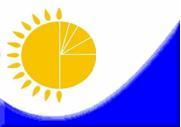 
Мемлекеттік статистика органдары құпиялығына кепілдік береді
Конфиденциальность гарантируется органами государственной статистики
Ведомстволық статистикалық байқаудың статистикалық нысаны
Статистическая форма ведомственного статистического наблюдения
Қазақстан Республикасы Ұлттық экономика министрлігі Статистика комитеті төрағасының міндетін атқарушының 2015 жылғы 30 желтоқсандағы № 231 бұйрығына
1-қосымша
Қазақстан Республикасының Ауыл шаруашылығы министрлігінің Орман шаруашылығы және жануарлар дүниесі комитетіне тапсырылады.
Представляется Комитету лесного хозяйства и животного мира Министерства сельского хозяйства Республики Казахстан.
Статистикалық нысанды www.stat.gov.kz сайтынан алуға болады
Статистическую форму можно получить на сайте www.stat.gov.kz
Қазақстан Республикасының Ауыл шаруашылығы министрлігінің Орман шаруашылығы және жануарлар дүниесі комитетіне тапсырылады.
Представляется Комитету лесного хозяйства и животного мира Министерства сельского хозяйства Республики Казахстан.
Статистикалық нысанды www.stat.gov.kz сайтынан алуға болады
Статистическую форму можно получить на сайте www.stat.gov.kz
Қазақстан Республикасының Ауыл шаруашылығы министрлігінің Орман шаруашылығы және жануарлар дүниесі комитетіне тапсырылады.
Представляется Комитету лесного хозяйства и животного мира Министерства сельского хозяйства Республики Казахстан.
Статистикалық нысанды www.stat.gov.kz сайтынан алуға болады
Статистическую форму можно получить на сайте www.stat.gov.kz
Мемлекеттік статистиканың тиісті органдарына дәйексіз деректерді ұсыну және алғашқы статистикалық деректерді тапсырмау "Әкімшілік құқық бұзушылық туралы" Қазақстан Республикасы Кодексінің 497-бабында көзделген әкімшілік құқық бұзушылықтар болып табылады.
Представление недостоверных и непредставление первичных статистических данных в соответствующие органы государственной статистики являются административными правонарушениями, предусмотренными статьей 497 Кодекса Республики Казахстан "Об административных правонарушениях".
Мемлекеттік статистиканың тиісті органдарына дәйексіз деректерді ұсыну және алғашқы статистикалық деректерді тапсырмау "Әкімшілік құқық бұзушылық туралы" Қазақстан Республикасы Кодексінің 497-бабында көзделген әкімшілік құқық бұзушылықтар болып табылады.
Представление недостоверных и непредставление первичных статистических данных в соответствующие органы государственной статистики являются административными правонарушениями, предусмотренными статьей 497 Кодекса Республики Казахстан "Об административных правонарушениях".
Мемлекеттік статистиканың тиісті органдарына дәйексіз деректерді ұсыну және алғашқы статистикалық деректерді тапсырмау "Әкімшілік құқық бұзушылық туралы" Қазақстан Республикасы Кодексінің 497-бабында көзделген әкімшілік құқық бұзушылықтар болып табылады.
Представление недостоверных и непредставление первичных статистических данных в соответствующие органы государственной статистики являются административными правонарушениями, предусмотренными статьей 497 Кодекса Республики Казахстан "Об административных правонарушениях".
Статистикалық нысан коды 7181206
Код статистической формы 7181206
1 өрт (орман)
1 пожар (лес)
Орман өрттері туралы есеп
Отчет о лесных пожарах
Орман өрттері туралы есеп
Отчет о лесных пожарах
Он күндік
Декадная
Мемлекеттік орман иеленушілер, облыстық орман шаруашылығы және жануарлар дүниесі аумақтық инспекциялары тапсырады.
Представляют – государственные лесовладельцы, областные территориальные инспекции лесного хозяйства и животного мира.
Мемлекеттік орман иеленушілер, облыстық орман шаруашылығы және жануарлар дүниесі аумақтық инспекциялары тапсырады.
Представляют – государственные лесовладельцы, областные территориальные инспекции лесного хозяйства и животного мира.
Мемлекеттік орман иеленушілер, облыстық орман шаруашылығы және жануарлар дүниесі аумақтық инспекциялары тапсырады.
Представляют – государственные лесовладельцы, областные территориальные инспекции лесного хозяйства и животного мира.
Тапсыру мерзімі: мемлекеттік орман иеленушілер – 9, 19, 29; облыстық орман шаруашылығы және жануарлар дүниесі аумақтық инспекциялары – 10, 20, 30 күндері.
Срок представления: государственные лесовладельцы – 9, 19, 29 числа; областные территориальные инспекции лесного хозяйства и животного мира – 10, 20, 30 числа.
Тапсыру мерзімі: мемлекеттік орман иеленушілер – 9, 19, 29; облыстық орман шаруашылығы және жануарлар дүниесі аумақтық инспекциялары – 10, 20, 30 күндері.
Срок представления: государственные лесовладельцы – 9, 19, 29 числа; областные территориальные инспекции лесного хозяйства и животного мира – 10, 20, 30 числа.
Тапсыру мерзімі: мемлекеттік орман иеленушілер – 9, 19, 29; облыстық орман шаруашылығы және жануарлар дүниесі аумақтық инспекциялары – 10, 20, 30 күндері.
Срок представления: государственные лесовладельцы – 9, 19, 29 числа; областные территориальные инспекции лесного хозяйства и животного мира – 10, 20, 30 числа.
БСН коды
Код БИН
Көрсеткіштер атауы
Наименование показателей
Жолдың коды
Код строки
Өлшем бірлігі
Единица измерения
Нақты
Фактически
Өрт болған орманды жерлер
Лесные угодья, пройденные пожарами
01
гектар
гектар
оның ішінде
в том числе
х
х
х
орман көмкерген
покрытые лесом
02
гектар
гектар
олардың жоғарғы өртпен қамтылғаны
из них верховым
03
гектар
гектар
Өрт болған ормансыз жерлер
Нелесные угодья, пройденные пожарами
04
гектар
гектар
Пайда болған орман өрттерінің саны 
Количество возникших лесных пожаров
05
оқиғалар саны
число случаев
оның ішінде мына себептер бойынша
в том числе по причинам
х
х
х
ауыл шаруашылығы егістерін өртеу
сельскохозяйственные палы
06
оқиғалар саны
число случаев
орман пайдаланушылардың кінәсі бойынша
по вине лесопользователей
07
оқиғалар саны
число случаев
өзге ұйымдар мен кәсіпорындардың кінәсі бойынша
по вине других организаций и предприятий
08
оқиғалар саны
число случаев
тұрғындардың кінәсі бойынша
по вине населения
09
оқиғалар саны
число случаев
найзағай отынан
от грозовых разрядов
10
оқиғалар саны
число случаев
анықталмаған себептерден
от неустановленных причин
11
оқиғалар саны
число случаев
Орман өрттерінен болған залал
Ущерб от лесных пожаров
12
мың теңге
тысяч тенге
оның ішінде өрт сөндіруге жұмсалған шығындар
в том числе расходы на тушение пожаров
13
мың теңге
тысяч тенге
өртенгені және бүлінгені
из них сгорело и повреждено
х
х
х
өсіп тұрған ормандар
леса на корню
14
текше метр
кубический метр
дайындалған орман өнімдері
заготовленной лесопродукции
15
текше метр
кубический метр
жойылған үйлер мен құрылыстар
уничтожено зданий и сооружений
16
дана
штук
жойылған техника
уничтожено техники
17
дана
штук
өрт сөндіруге қатысушылардың жарақаты мен залалы
нанесено травм и повреждений участникам тушения пожара
18
адам
человек
қайтыс болған өрт сөндіруге қатысушылар
погибло участников тушения пожара
19
адам
человек
ормандағы өрт қауіпсіздігі ережесін бұзу туралы жасалған хаттамалар
составлено протоколов о нарушении Правил пожарной безопасности в лесу
20
дана
штук
өрттердің шығуына кінәлі анықталғандар
выявлено виновных в возникновении пожаров
21
адам
человек
Құқық қорғау органдарына берілген істер
Передано дел в правоохранительные органы
22
дана
штук
олар бойынша қозғалған қылмыстық істер
из них возбуждено уголовных дел
23
дана
штук
қылмыстық істер қозғаудан бас тартылғандар
отказано в возбуждении уголовных дел
24
дана
штук
Соттардың қарағаны
Рассмотрено судами
25
дана
штук
қылмыстық істер
уголовных дел
26
дана 
штук
әкімшілік істер
административных дел
27
дана
штук
Әкімшілік айыппұлдар салынды
Предъявлено административных штрафов
28
адам/мың теңге
человек/тысяч тенге
Төленген айыппұлдар
Взыскано штрафов
29
адам/мың теңге человек/тысяч тенге
Өтеуге көрсетілген залал
Предъявлено ущерба на возмещение
30
адам/мың теңге человек/тысяч тенге
Өндіріп алынған залал
Взыскано ущерба
31
адам/мың теңге человек/тысяч тенгеПриложение 2 к приказу
исполняющего обязанности
Председателя Комитета по статистике
Министерства национальной экономики
Республики Казахстан
от 30 декабря 2015 года № 231Приложение 3
к приказу исполняющего
обязанности Председателя
Комитета по статистике
Министерства национальной экономики
Республики Казахстан
от 30 декабря 2015 года № 231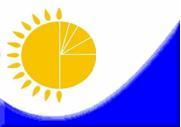 
Мемлекеттік статистика органдары құпиялығына кепілдік береді
Конфиденциальность гарантируется органами государственной статистики
Ведомстволық статистикалық байқаудың статистикалық нысаны
Статистическая форма ведомственного статистического наблюдения
Мемлекеттік статистика органдары құпиялығына кепілдік береді
Конфиденциальность гарантируется органами государственной статистики
Ведомстволық статистикалық байқаудың статистикалық нысаны
Статистическая форма ведомственного статистического наблюдения
Мемлекеттік статистика органдары құпиялығына кепілдік береді
Конфиденциальность гарантируется органами государственной статистики
Ведомстволық статистикалық байқаудың статистикалық нысаны
Статистическая форма ведомственного статистического наблюдения
Қазақстан Республикасы Ұлттық экономика министрлігі Статистика комитеті төрағасының міндетін атқарушының 2015 жылғы 
30 желтоқсандағы № 231 
бұйрығына 3-қосымша
Қазақстан Республикасының Ауыл шаруашылығы министрлігінің Орман шаруашылығы және жануарлар дүниесі комитетіне тапсырылады.
Представляется Комитету лесного хозяйства и животного мира Министерства сельского хозяйства Республики Казахстан.
Статистикалық нысанды www.stat.gov.kz сайтынан алуға болады
Статистическую форму можно получить на сайте www.stat.gov.kz
Қазақстан Республикасының Ауыл шаруашылығы министрлігінің Орман шаруашылығы және жануарлар дүниесі комитетіне тапсырылады.
Представляется Комитету лесного хозяйства и животного мира Министерства сельского хозяйства Республики Казахстан.
Статистикалық нысанды www.stat.gov.kz сайтынан алуға болады
Статистическую форму можно получить на сайте www.stat.gov.kz
Қазақстан Республикасының Ауыл шаруашылығы министрлігінің Орман шаруашылығы және жануарлар дүниесі комитетіне тапсырылады.
Представляется Комитету лесного хозяйства и животного мира Министерства сельского хозяйства Республики Казахстан.
Статистикалық нысанды www.stat.gov.kz сайтынан алуға болады
Статистическую форму можно получить на сайте www.stat.gov.kz
Қазақстан Республикасының Ауыл шаруашылығы министрлігінің Орман шаруашылығы және жануарлар дүниесі комитетіне тапсырылады.
Представляется Комитету лесного хозяйства и животного мира Министерства сельского хозяйства Республики Казахстан.
Статистикалық нысанды www.stat.gov.kz сайтынан алуға болады
Статистическую форму можно получить на сайте www.stat.gov.kz
Қазақстан Республикасының Ауыл шаруашылығы министрлігінің Орман шаруашылығы және жануарлар дүниесі комитетіне тапсырылады.
Представляется Комитету лесного хозяйства и животного мира Министерства сельского хозяйства Республики Казахстан.
Статистикалық нысанды www.stat.gov.kz сайтынан алуға болады
Статистическую форму можно получить на сайте www.stat.gov.kz
Мемлекеттік статистиканың тиісті органдарына дәйексіз деректерді ұсыну және алғашқы статистикалық деректерді тапсырмау "Әкімшілік құқық бұзушылық туралы" Қазақстан Республикасы Кодексінің 497-бабында көзделген әкімшілік құқық бұзушылықтар болып табылады.
Представление недостоверных и непредставление первичных статистических данных в соответствующие органы государственной статистики являются административными правонарушениями, предусмотренными статьей 497 Кодекса Республики Казахстан "Об административных правонарушениях".
Мемлекеттік статистиканың тиісті органдарына дәйексіз деректерді ұсыну және алғашқы статистикалық деректерді тапсырмау "Әкімшілік құқық бұзушылық туралы" Қазақстан Республикасы Кодексінің 497-бабында көзделген әкімшілік құқық бұзушылықтар болып табылады.
Представление недостоверных и непредставление первичных статистических данных в соответствующие органы государственной статистики являются административными правонарушениями, предусмотренными статьей 497 Кодекса Республики Казахстан "Об административных правонарушениях".
Мемлекеттік статистиканың тиісті органдарына дәйексіз деректерді ұсыну және алғашқы статистикалық деректерді тапсырмау "Әкімшілік құқық бұзушылық туралы" Қазақстан Республикасы Кодексінің 497-бабында көзделген әкімшілік құқық бұзушылықтар болып табылады.
Представление недостоверных и непредставление первичных статистических данных в соответствующие органы государственной статистики являются административными правонарушениями, предусмотренными статьей 497 Кодекса Республики Казахстан "Об административных правонарушениях".
Мемлекеттік статистиканың тиісті органдарына дәйексіз деректерді ұсыну және алғашқы статистикалық деректерді тапсырмау "Әкімшілік құқық бұзушылық туралы" Қазақстан Республикасы Кодексінің 497-бабында көзделген әкімшілік құқық бұзушылықтар болып табылады.
Представление недостоверных и непредставление первичных статистических данных в соответствующие органы государственной статистики являются административными правонарушениями, предусмотренными статьей 497 Кодекса Республики Казахстан "Об административных правонарушениях".
Мемлекеттік статистиканың тиісті органдарына дәйексіз деректерді ұсыну және алғашқы статистикалық деректерді тапсырмау "Әкімшілік құқық бұзушылық туралы" Қазақстан Республикасы Кодексінің 497-бабында көзделген әкімшілік құқық бұзушылықтар болып табылады.
Представление недостоверных и непредставление первичных статистических данных в соответствующие органы государственной статистики являются административными правонарушениями, предусмотренными статьей 497 Кодекса Республики Казахстан "Об административных правонарушениях".
Статистикалық нысан коды 7651210
Код статистической формы 7651210
3 (жылдық)
3 (годовая)
Статистикалық нысан коды 7651210
Код статистической формы 7651210
3 (жылдық)
3 (годовая)
Статистикалық нысан коды 7651210
Код статистической формы 7651210
3 (жылдық)
3 (годовая)
Ағаш кесу, орманға күтім жасау шаралары, сүрек босату, шырын ағызу және жанама орман пайдалану бойынша есеп
Отчет по рубкам, мерам ухода за лесом, отпуску
древесины, подсочке и побочным лесным пользованиям
Ағаш кесу, орманға күтім жасау шаралары, сүрек босату, шырын ағызу және жанама орман пайдалану бойынша есеп
Отчет по рубкам, мерам ухода за лесом, отпуску
древесины, подсочке и побочным лесным пользованиям
Жылдық
Годовая 
Жылдық
Годовая 
Жылдық
Годовая 
Мемлекеттік орман иеленушілер, облыстық орман шаруашылығы және жануарлар дүниесі аумақтық инспекциялары тапсырады.
Представляют – государственные лесовладельцы, областные территориальные инспекции лесного хозяйства и животного мира.
Мемлекеттік орман иеленушілер, облыстық орман шаруашылығы және жануарлар дүниесі аумақтық инспекциялары тапсырады.
Представляют – государственные лесовладельцы, областные территориальные инспекции лесного хозяйства и животного мира.
Мемлекеттік орман иеленушілер, облыстық орман шаруашылығы және жануарлар дүниесі аумақтық инспекциялары тапсырады.
Представляют – государственные лесовладельцы, областные территориальные инспекции лесного хозяйства и животного мира.
Мемлекеттік орман иеленушілер, облыстық орман шаруашылығы және жануарлар дүниесі аумақтық инспекциялары тапсырады.
Представляют – государственные лесовладельцы, областные территориальные инспекции лесного хозяйства и животного мира.
Мемлекеттік орман иеленушілер, облыстық орман шаруашылығы және жануарлар дүниесі аумақтық инспекциялары тапсырады.
Представляют – государственные лесовладельцы, областные территориальные инспекции лесного хозяйства и животного мира.
Тапсыру мерзімі – мемлекеттік орман иеленушілер – 10 қаңтарына, облыстық орман шаруашылығы және жануарлар дүниесі аумақтық инспекциялары – 25 ақпанға.
Срок представления – государственные лесовладельцы – 10 января, областные территориальные инспекции лесного хозяйства и животного мира – 25 февраля.
Тапсыру мерзімі – мемлекеттік орман иеленушілер – 10 қаңтарына, облыстық орман шаруашылығы және жануарлар дүниесі аумақтық инспекциялары – 25 ақпанға.
Срок представления – государственные лесовладельцы – 10 января, областные территориальные инспекции лесного хозяйства и животного мира – 25 февраля.
Тапсыру мерзімі – мемлекеттік орман иеленушілер – 10 қаңтарына, облыстық орман шаруашылығы және жануарлар дүниесі аумақтық инспекциялары – 25 ақпанға.
Срок представления – государственные лесовладельцы – 10 января, областные территориальные инспекции лесного хозяйства и животного мира – 25 февраля.
Тапсыру мерзімі – мемлекеттік орман иеленушілер – 10 қаңтарына, облыстық орман шаруашылығы және жануарлар дүниесі аумақтық инспекциялары – 25 ақпанға.
Срок представления – государственные лесовладельцы – 10 января, областные территориальные инспекции лесного хозяйства и животного мира – 25 февраля.
Тапсыру мерзімі – мемлекеттік орман иеленушілер – 10 қаңтарына, облыстық орман шаруашылығы және жануарлар дүниесі аумақтық инспекциялары – 25 ақпанға.
Срок представления – государственные лесовладельцы – 10 января, областные территориальные инспекции лесного хозяйства и животного мира – 25 февраля.
БСН коды
Код БИН
БСН коды
Код БИН
Ағаш кесудің атауы
Наименование рубок
Жол коды 
Код строки
Кесілгені жиыны
Итого вырублено
Кесілгені жиыны
Итого вырублено
Кесілгені жиыны
Итого вырублено
Кесілгені жиыны
Итого вырублено
Кесілгені жиыны
Итого вырублено
Ағаш кесудің атауы
Наименование рубок
Жол коды 
Код строки
алқабы
площадь
алқабы
площадь
қор
запас
қор
запас
қор
запас
Ағаш кесудің атауы
Наименование рубок
Жол коды 
Код строки
жиыны
итого
оның ішіндегі қылқанды тұқымдар
из них хвойных пород
жалпы
общий
өтімді сүрек 
ликвидной древесины
оның ішінде қылқандылар
из них хвойной
А
Б
1
2
3
4
5
Басты мақсатта пайдалану – жиыны
Главное пользование – итого 
01
оның ішінде
в том числе
х
х
х
х
х
х
іріктеп кесу
выборочные рубки
02
біртіндеп кесу
постепенные рубки
03
жаппай кесу
сплошные рубки
04
Аралық мақсатта пайдалану – жиыны
Промежуточное пользование – итого
05
оның ішінде
в том числе
х
х
х
х
х
х
орманға күтім жасау үшін кесу – жиыны 
рубки ухода за лесом – итого
06
оның ішінде
из них
х
х
х
х
х
х
жарықтандыру
осветления
07
тазарту
прочистки
08
сирету
прореживания
09
өтпелі кесу
проходные рубки
10
санитарлық іріктеп кесу
санитарные выборочные рубки
11
екпелерді қайта жаңартуға байланысты кесулер 
рубки, связанные с реконструкцией насаждений
12
жалғыз ағаштарды кесу 
рубка единичных деревьев
13
Өзге кесулер – жиыны 
Прочие рубки – итого
14
оның ішінде
из них
х
х
х
х
х
х
жаппай санитарлық кесу
сплошные санитарные рубки
15
орман алқабын тазалау 
расчистка лесных площадей
16
өтімді қоқымдарды жинау 
уборка ликвидной захламленности
17
Барлығы
Всего
18
Жол коды (есептік кеспеағаш)
Код строки (расчетная лесосека)
Орман иеленушілердің атауы
Наименование лесовладения
БСН коды
Код БИН
ЖСН коды
Код ИИН
Басты мақсатта пайдалану
Главное пользование
Басты мақсатта пайдалану
Главное пользование
Басты мақсатта пайдалану
Главное пользование
Басты мақсатта пайдалану
Главное пользование
Басты мақсатта пайдалану
Главное пользование
Басты мақсатта пайдалану
Главное пользование
Басты мақсатта пайдалану
Главное пользование
Басты мақсатта пайдалану
Главное пользование
Жол коды (есептік кеспеағаш)
Код строки (расчетная лесосека)
Орман иеленушілердің атауы
Наименование лесовладения
БСН коды
Код БИН
ЖСН коды
Код ИИН
жиыны
итого
оның ішінде кәделік сүрек
в том числе деловой древесины
жалпы мөлшерден қылқанды тұқымдылар
хвойные породы от общего размера
жалпы мөлшерден қылқанды тұқымдылар
хвойные породы от общего размера
жалпы мөлшерден қылқанды тұқымдылар
хвойные породы от общего размера
жалпы мөлшерден қылқанды тұқымдылар
хвойные породы от общего размера
жалпы мөлшерден қылқанды тұқымдылар
хвойные породы от общего размера
жалпы мөлшерден қылқанды тұқымдылар
хвойные породы от общего размера
Жол коды (есептік кеспеағаш)
Код строки (расчетная лесосека)
Орман иеленушілердің атауы
Наименование лесовладения
БСН коды
Код БИН
ЖСН коды
Код ИИН
жиыны
итого
оның ішінде кәделік сүрек
в том числе деловой древесины
жиыны
итого
оның ішіндегі кәделік сүрек
в том числе деловой древесины
оның ішінде:
в том числе:
оның ішінде:
в том числе:
оның ішінде:
в том числе:
оның ішінде:
в том числе:
Жол коды (есептік кеспеағаш)
Код строки (расчетная лесосека)
Орман иеленушілердің атауы
Наименование лесовладения
БСН коды
Код БИН
ЖСН коды
Код ИИН
жиыны
итого
оның ішінде кәделік сүрек
в том числе деловой древесины
жиыны
итого
оның ішіндегі кәделік сүрек
в том числе деловой древесины
қарағай
сосновой
шырша-самыр-сын
елово-пихтовой
бал қарағай
кедровой
жапы-рақты
лиственничной
Жол коды (есептік кеспеағаш)
Код строки (расчетная лесосека)
А
Б
1
2
3
4
5
6
7
8
01
02
03
05
06
07
08
09
Жол коды
Код строки
Орман иеленушілердің атауы
Наименование лесовладельцев
БСН коды
Код БИН
ЖСН коды
Код ИИН
Басты мақсатта пайдалану жалпы мөлшерден
Главное пользование от общего размера
Басты мақсатта пайдалану жалпы мөлшерден
Главное пользование от общего размера
Басты мақсатта пайдалану жалпы мөлшерден
Главное пользование от общего размера
Басты мақсатта пайдалану жалпы мөлшерден
Главное пользование от общего размера
Басты мақсатта пайдалану жалпы мөлшерден
Главное пользование от общего размера
Басты мақсатта пайдалану жалпы мөлшерден
Главное пользование от общего размера
Басты мақсатта пайдалану жалпы мөлшерден
Главное пользование от общего размера
Аралық мақсат-та пайдалану үшін ағаш кесу
Рубки промежуточного пользования
Өзге кесулер
Прочие рубки
Жол коды
Код строки
Орман иеленушілердің атауы
Наименование лесовладельцев
БСН коды
Код БИН
ЖСН коды
Код ИИН
жұмсақ жапырақтылар
мягколиственные
жұмсақ жапырақтылар
мягколиственные
жұмсақ жапырақтылар
мягколиственные
қатты жапырақтылар
твердолиственные
қатты жапырақтылар
твердолиственные
сексеуілдіктер
саксаульники
бұталар
кустарники
Аралық мақсат-та пайдалану үшін ағаш кесу
Рубки промежуточного пользования
Өзге кесулер
Прочие рубки
Жол коды
Код строки
Орман иеленушілердің атауы
Наименование лесовладельцев
БСН коды
Код БИН
ЖСН коды
Код ИИН
жиыны
итого
оның ішінде кәделік сүрек
из них деловой древеси-ны
оның ішінде қайың
из них березовой
жиыны
итого
оның ішінде кәделік сүрек
из них деловой древесины
сексеуілдіктер
саксаульники
бұталар
кустарники
Аралық мақсат-та пайдалану үшін ағаш кесу
Рубки промежуточного пользования
Өзге кесулер
Прочие рубки
Жол коды
Код строки
А
Б
9
10
11
12
13
14
15
16
17
01
02
03
04
Жол коды
(ңақты кесілген)
Код строки(фактически вырублено)
Орман пайдаланушының атауы
Наименование лесопользователя
БСН коды
Код БИН
ЖСН коды
Код ИИН
Басты мақсатта пайдалану
Главное пользование
Басты мақсатта пайдалану
Главное пользование
Басты мақсатта пайдалану
Главное пользование
Басты мақсатта пайдалану
Главное пользование
Басты мақсатта пайдалану
Главное пользование
Басты мақсатта пайдалану
Главное пользование
Басты мақсатта пайдалану
Главное пользование
Басты мақсатта пайдалану
Главное пользование
Жол коды
(ңақты кесілген)
Код строки(фактически вырублено)
Орман пайдаланушының атауы
Наименование лесопользователя
БСН коды
Код БИН
ЖСН коды
Код ИИН
берілген ағаш кесу билеттері
выдано лесорубочных билетов
берілген ағаш кесу билеттері
выдано лесорубочных билетов
берілген ағаш кесу билеттері
выдано лесорубочных билетов
берілген ағаш кесу билеттері
выдано лесорубочных билетов
нақты кесілгені
фактически вырублено
нақты кесілгені
фактически вырублено
нақты кесілгені
фактически вырублено
нақты кесілгені
фактически вырублено
Жол коды
(ңақты кесілген)
Код строки(фактически вырублено)
Орман пайдаланушының атауы
Наименование лесопользователя
БСН коды
Код БИН
ЖСН коды
Код ИИН
жиыны
итого
оның ішінде қылқанды тұқымдар бойынша
из них по хвойным породам
кәделік сүрек
деловой древесины
кәделік сүрек
деловой древесины
жиыны
итого
оның ішінде қылқанды тұқымдар бойынша
из них по хвойным породам
жиыны
итого
оның ішінде қылқанды тұқымдар бойынша
из них по хвойным породам
Жол коды
(ңақты кесілген)
Код строки(фактически вырублено)
Орман пайдаланушының атауы
Наименование лесопользователя
БСН коды
Код БИН
ЖСН коды
Код ИИН
жиыны
итого
оның ішінде қылқанды тұқымдар бойынша
из них по хвойным породам
жиыны
итого
оның ішіндегі қылқанды тұқымдар бойынша
из них по хвойным породам
жиыны
итого
оның ішінде қылқанды тұқымдар бойынша
из них по хвойным породам
жиыны
итого
оның ішінде қылқанды тұқымдар бойынша
из них по хвойным породам
Жол коды
(ңақты кесілген)
Код строки(фактически вырублено)
А
Б
1
2
3
4
5
6
7
8
01
02
03
04
Жол коды
Код строки
Орман пайдаланушының атауы
Наименование лесопользователя
БСН коды
Код БИН
ЖСН коды
Код ИИН
Аралық мақсатта пайдалану үшін ағашты кесу
Рубки промежуточного пользования
Өзге кесулер
Прочие рубки
Кем пайдаланылған кеспеағаш қоры
Недоиспользовано  лесосечного фонда
Кем пайдаланылған кеспеағаш қоры
Недоиспользовано  лесосечного фонда
Кезекті жылдың кеспе- ағашынан мерзімінен бұрын кесілгені
Вырублено досрочно из лесосеки очередного года
Жол коды
Код строки
Орман пайдаланушының атауы
Наименование лесопользователя
БСН коды
Код БИН
ЖСН коды
Код ИИН
Аралық мақсатта пайдалану үшін ағашты кесу
Рубки промежуточного пользования
Өзге кесулер
Прочие рубки
жиыны
итого
оның ішінде кезекті жылдың кеспеағаш қорына есептелгені
из них зачтено в лесосечный фонд очередного года
Кезекті жылдың кеспе- ағашынан мерзімінен бұрын кесілгені
Вырублено досрочно из лесосеки очередного года
Жол коды
Код строки
А
Б
9
10
11
12
13
01
02
03
04
05
Орман иеленушінің атауы
Наименование лесовладельца
БСН, мекеме бойынша коды 
Код БИН по учреждению
Шырын ағызатын ұйым мен кәсіпорынның атауы
Наименование организации и предприятия, производящих подсочку
БСН, ұйымның, кәсіпорынның бойынша коды
Код БИН, организации, предприятия
Ағызу және сүрек тұқымының коды
Код подсочки и древесной породы
Екпелердің болуы мен олардың жай-күйін басшылыққа ала отырып, жыл сайынғы ағызудың ықтимал мөлшері
Возможный размер ежегодной подсочки, исходя из наличия и состояния насаждений
Шырын ағызуда болды, гектар
Находилось в подсочке, гектар
Шырын ағызуда болды, гектар
Находилось в подсочке, гектар
Орман иеленушінің атауы
Наименование лесовладельца
БСН, мекеме бойынша коды 
Код БИН по учреждению
Шырын ағызатын ұйым мен кәсіпорынның атауы
Наименование организации и предприятия, производящих подсочку
БСН, ұйымның, кәсіпорынның бойынша коды
Код БИН, организации, предприятия
Ағызу және сүрек тұқымының коды
Код подсочки и древесной породы
Екпелердің болуы мен олардың жай-күйін басшылыққа ала отырып, жыл сайынғы ағызудың ықтимал мөлшері
Возможный размер ежегодной подсочки, исходя из наличия и состояния насаждений
жиыны
итого
оның ішінде  пісіп –жетілген екпелер
из них приспе-вающих насаждений
А
Б
В
Г
Д
1
2
3
БСН, мекеме бойынша коды 
код БИН по учреждению
Шырын ағызатын ұйым мен кәсіпорынның атауы
Наименование организации и предприятия, производящих подсочку
БСН, ұйымның, кәсіпорынның бойынша коды
Код БИН организации, предприятия
Ағызу және сүрек тұқымының коды
Код подсочки и древесной породы
Шырын ағызудан шығарылған, гектар
Вышло из подсочки, гектар
Беруге жататын жаңа алқаптар, гектар
Подлежит передаче новых отводов, гектар
Шырын  ағызудан шығарылған, бірақ ағаш дайындаушылар кеспеген  екпелердің болуы, мың текше метр
Наличие насаждений, вышедших из подсочки, но не срубленных лесозаготовителями, тысяч 
м3
А
Б
В
Г
Д
4
5
6
Орман пайдаланушылардың атауы
Наименование лесопользователей
БСН коды
Код БИН
ЖСН коды
Код ИИН
Жасалған тексеру актілерінің саны
Количество составленных актов проверки
Жасалған тексеру актілерінің саны
Количество составленных актов проверки
Билетсіз ағаш кесу, мың текше метр
Безбилетная рубка леса, тысяч метров кубических
Тәртіп бұзудың барлық түрі бойынша тұрақсыздық айыппұлы өндіріп алынды барлығы, мың теңге
Всего взыскано неустоек по всем видам нарушений, тысяч тенге
Лауазымды тұлғаларға әкімшілік айыппұлдар салынды
Наложено административных штрафов на должностных лиц
Лауазымды тұлғаларға әкімшілік айыппұлдар салынды
Наложено административных штрафов на должностных лиц
Тәртіп бұзушылықты жойғанға дейін ағаш кесуге тыйым салу оқиғаларының саны
Количество случаев запрещения рубки леса до устранения нарушения
Орман пайдаланушылардың атауы
Наименование лесопользователей
БСН коды
Код БИН
ЖСН коды
Код ИИН
жиыны
итого
оның ішінде жеке тәртіп бұзу
из них с наличием нарушений
Билетсіз ағаш кесу, мың текше метр
Безбилетная рубка леса, тысяч метров кубических
Тәртіп бұзудың барлық түрі бойынша тұрақсыздық айыппұлы өндіріп алынды барлығы, мың теңге
Всего взыскано неустоек по всем видам нарушений, тысяч тенге
оқиғалар саны 
количество случаев
айыппұл сомасы, мың теңге
сумма штрафов, тысяч тенге
Тәртіп бұзушылықты жойғанға дейін ағаш кесуге тыйым салу оқиғаларының саны
Количество случаев запрещения рубки леса до устранения нарушения
А
Б
1
2
3
4
5
6
7
Жанама орман пайдаланудың атауы
Наименование вида побочного пользования
Пайдалану түрінің коды
Код вида пользования
Жанама орман пайдалануға арналған алқаптар бар-жоғы, гектар 
Наличие площадей, предназначенных для побочного пользования, гектар
Алқабы, гектар
Площадь, гектар
Алқабы, гектар
Площадь, гектар
Алқабы, гектар
Площадь, гектар
Алқабы, гектар
Площадь, гектар
Жанама орман пайдаланудың атауы
Наименование вида побочного пользования
Пайдалану түрінің коды
Код вида пользования
Жанама орман пайдалануға арналған алқаптар бар-жоғы, гектар 
Наличие площадей, предназначенных для побочного пользования, гектар
ұзақ мерзімді пайдалануға берілгені
передано в долгосрочное пользование
есепті жылы пайдаланылғаны
использовано в отчетном году
есепті жылы пайдаланылғаны
использовано в отчетном году
есепті жылы пайдаланылғаны
использовано в отчетном году
Жанама орман пайдаланудың атауы
Наименование вида побочного пользования
Пайдалану түрінің коды
Код вида пользования
Жанама орман пайдалануға арналған алқаптар бар-жоғы, гектар 
Наличие площадей, предназначенных для побочного пользования, гектар
ұзақ мерзімді пайдалануға берілгені
передано в долгосрочное пользование
барлығы
всего
оның ішінде
в том числе
оның ішінде
в том числе
Жанама орман пайдаланудың атауы
Наименование вида побочного пользования
Пайдалану түрінің коды
Код вида пользования
Жанама орман пайдалануға арналған алқаптар бар-жоғы, гектар 
Наличие площадей, предназначенных для побочного пользования, гектар
ұзақ мерзімді пайдалануға берілгені
передано в долгосрочное пользование
барлығы
всего
орман иеленушілер
лесопользователями
басқа пайдаланушылар
другими пользователями
А
Б
1
2
3
4
5
Шөп шабу – барлығы
Сенокошение – всего
01
оның ішінде
в том числе
х
х
х
х
х
х
тұрақты пайдаланылатын шабындықтарда
на сенокосах постоянного пользования
02
Мал жаю – барлығы 
Пастьба скота – всего
03
оның ішінде
в том числе
х
х
х
х
х
х
жайылымдар мен өрістерде
на пастбищах и выгонах
04
жыртылған жерлерді пайдалану 
использование пахотных угодий
05
жабайы өсетін жемістерді дайындау және жинау 
заготовка и сбор дикорастущих плодов
06
марал шаруашылығы, аң шаруашылығы 
мараловодство, звероводство
07
ара ұяларын, омарталарын орналастыру
размещение ульев, пасек
08Приложение к форме
ведомственного статистического наблюдения
"Отчет по рубкам, мерам
ухода за лесом, отпуску древесины,
подсочке и побочным пользованиям"
(код 7651210, индекс
3 (годовая), периодичность годовая) 
БСН коды
Код БИН
Атауы
Наименование
Ескертпе
Примечание
1. Нақты ағаш кесу
Фактическая рубка леса.
2. Септік кеспе ағаш пен салыстырғанда тұқымдар бойынша сүрек босату
Отпуск древесины по породам по сравнению с расчетной лесосекой.
3. Орман пайдаланушылар бойынша сүрек босату
Отпуск древесины по лесопользователям.
4. Екпелерден шырын ағызу
Подсочка насаждений.
5.Ағаш дайындаушылардың мемлекеттік ормандарда өсіп тұрған сүректі босату ережесін бұзуы
Нарушение лесозаготовителями Правил отпуска древесины на корню на участках государственного лесного фонда.
6. Жанама орман пайдалану
Побочные лесные пользования.Приложение 4 к приказу исполняющего
обязанности Председателя Комитета
по статистике Министерства национальной
экономики Республики Казахстан
от 30 декабря 2015 года № 231Приложение 5
к приказу исполняющего
обязанности Председателя
Комитета по статистике
Министерства национальной экономики
Республики Казахстан
от 30 декабря 2015 года № 231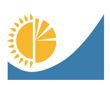 
Мемлекеттік статистика органдары құпиялылығына кепілдік береді

Конфиденциальность гарантируется органами государственной статистики

Ведомстволық статистикалық байқаудың статистикалық нысаны 

Статистическая форма ведомственного статистического наблюдения
Мемлекеттік статистика органдары құпиялылығына кепілдік береді

Конфиденциальность гарантируется органами государственной статистики

Ведомстволық статистикалық байқаудың статистикалық нысаны 

Статистическая форма ведомственного статистического наблюдения
Мемлекеттік статистика органдары құпиялылығына кепілдік береді

Конфиденциальность гарантируется органами государственной статистики

Ведомстволық статистикалық байқаудың статистикалық нысаны 

Статистическая форма ведомственного статистического наблюдения
Қазақстан Республикасы Ұлттық экономика министрлігі Статистика комитеті төрағасының міндетін атқарушының 2015 жылғы 30 желтоқсандағы № 231 бұйрығына 5-қосымша

Қазақстан Республикасының Ауыл шаруашылығы министрлігінің Орман шаруашылығы және жануарлар дүниесі комитетіне тапсырылады.

Представляется Комитету лесного хозяйства и животного мира Министерства сельского хозяйства Республики Казахстан. 

Статистикалық нысан www.mgov.kz интернет-ресурсына орналастырылған.

Статистическая форма размещена на интернет-ресурсе www.mgov.kz.
Қазақстан Республикасының Ауыл шаруашылығы министрлігінің Орман шаруашылығы және жануарлар дүниесі комитетіне тапсырылады.

Представляется Комитету лесного хозяйства и животного мира Министерства сельского хозяйства Республики Казахстан. 

Статистикалық нысан www.mgov.kz интернет-ресурсына орналастырылған.

Статистическая форма размещена на интернет-ресурсе www.mgov.kz.
Қазақстан Республикасының Ауыл шаруашылығы министрлігінің Орман шаруашылығы және жануарлар дүниесі комитетіне тапсырылады.

Представляется Комитету лесного хозяйства и животного мира Министерства сельского хозяйства Республики Казахстан. 

Статистикалық нысан www.mgov.kz интернет-ресурсына орналастырылған.

Статистическая форма размещена на интернет-ресурсе www.mgov.kz.
Қазақстан Республикасының Ауыл шаруашылығы министрлігінің Орман шаруашылығы және жануарлар дүниесі комитетіне тапсырылады.

Представляется Комитету лесного хозяйства и животного мира Министерства сельского хозяйства Республики Казахстан. 

Статистикалық нысан www.mgov.kz интернет-ресурсына орналастырылған.

Статистическая форма размещена на интернет-ресурсе www.mgov.kz.
Қазақстан Республикасының Ауыл шаруашылығы министрлігінің Орман шаруашылығы және жануарлар дүниесі комитетіне тапсырылады.

Представляется Комитету лесного хозяйства и животного мира Министерства сельского хозяйства Республики Казахстан. 

Статистикалық нысан www.mgov.kz интернет-ресурсына орналастырылған.

Статистическая форма размещена на интернет-ресурсе www.mgov.kz.
Мемлекеттік статистиканың тиісті органдарына анық емес бастапқы статистикалық деректерді ұсыну және бастапқы статистикалық деректерді белгіленген мерзімде ұсынбау "Әкімшілік құқық бұзушылық туралы" Қазақстан Республикасы Кодексінің 497-бабында көзделген әкімшілік құқық бұзушылықтар болып табылады.

Представление недостоверных и непредставление первичных статистических данных в соответствующие органы государственной статистики в установленный срок являются административными правонарушениями, предусмотренными статьей 497 Кодекса Республики Казахстан "Об административных правонарушениях".
Мемлекеттік статистиканың тиісті органдарына анық емес бастапқы статистикалық деректерді ұсыну және бастапқы статистикалық деректерді белгіленген мерзімде ұсынбау "Әкімшілік құқық бұзушылық туралы" Қазақстан Республикасы Кодексінің 497-бабында көзделген әкімшілік құқық бұзушылықтар болып табылады.

Представление недостоверных и непредставление первичных статистических данных в соответствующие органы государственной статистики в установленный срок являются административными правонарушениями, предусмотренными статьей 497 Кодекса Республики Казахстан "Об административных правонарушениях".
Мемлекеттік статистиканың тиісті органдарына анық емес бастапқы статистикалық деректерді ұсыну және бастапқы статистикалық деректерді белгіленген мерзімде ұсынбау "Әкімшілік құқық бұзушылық туралы" Қазақстан Республикасы Кодексінің 497-бабында көзделген әкімшілік құқық бұзушылықтар болып табылады.

Представление недостоверных и непредставление первичных статистических данных в соответствующие органы государственной статистики в установленный срок являются административными правонарушениями, предусмотренными статьей 497 Кодекса Республики Казахстан "Об административных правонарушениях".
Мемлекеттік статистиканың тиісті органдарына анық емес бастапқы статистикалық деректерді ұсыну және бастапқы статистикалық деректерді белгіленген мерзімде ұсынбау "Әкімшілік құқық бұзушылық туралы" Қазақстан Республикасы Кодексінің 497-бабында көзделген әкімшілік құқық бұзушылықтар болып табылады.

Представление недостоверных и непредставление первичных статистических данных в соответствующие органы государственной статистики в установленный срок являются административными правонарушениями, предусмотренными статьей 497 Кодекса Республики Казахстан "Об административных правонарушениях".
Мемлекеттік статистиканың тиісті органдарына анық емес бастапқы статистикалық деректерді ұсыну және бастапқы статистикалық деректерді белгіленген мерзімде ұсынбау "Әкімшілік құқық бұзушылық туралы" Қазақстан Республикасы Кодексінің 497-бабында көзделген әкімшілік құқық бұзушылықтар болып табылады.

Представление недостоверных и непредставление первичных статистических данных в соответствующие органы государственной статистики в установленный срок являются административными правонарушениями, предусмотренными статьей 497 Кодекса Республики Казахстан "Об административных правонарушениях".
Статистикалық нысан коды 7141202

Код статистической формы 7141202
Статистикалық нысан коды 7141202

Код статистической формы 7141202
Статистикалық нысан коды 7141202

Код статистической формы 7141202
Кеспеағаштардағы сүрек қалдықтары және ағаш кесілген жерлерді тазарту туралы есеп

Отчет об остатках древесины на лесосеках и очистке мест рубок




4 ОШ (орман шаруашылығы)

4 ЛХ (лесное хозяйство)
4 ОШ (орман шаруашылығы)

4 ЛХ (лесное хозяйство)
4 ОШ (орман шаруашылығы)

4 ЛХ (лесное хозяйство)
Мемлекеттік орман иеленушілер, облыстық орман шаруашылығы және жануарлар дүниесі аумақтық инспекциялары тапсырады.

Представляют – государственные лесовладельцы, областные территориальные инспекции лесного хозяйства и животного мира.
Мемлекеттік орман иеленушілер, облыстық орман шаруашылығы және жануарлар дүниесі аумақтық инспекциялары тапсырады.

Представляют – государственные лесовладельцы, областные территориальные инспекции лесного хозяйства и животного мира.
Мемлекеттік орман иеленушілер, облыстық орман шаруашылығы және жануарлар дүниесі аумақтық инспекциялары тапсырады.

Представляют – государственные лесовладельцы, областные территориальные инспекции лесного хозяйства и животного мира.
Мемлекеттік орман иеленушілер, облыстық орман шаруашылығы және жануарлар дүниесі аумақтық инспекциялары тапсырады.

Представляют – государственные лесовладельцы, областные территориальные инспекции лесного хозяйства и животного мира.
Мемлекеттік орман иеленушілер, облыстық орман шаруашылығы және жануарлар дүниесі аумақтық инспекциялары тапсырады.

Представляют – государственные лесовладельцы, областные территориальные инспекции лесного хозяйства и животного мира.
Тапсыру мерзімі – мемлекеттік орман иеленушілер – есепті кезеңнен кейін 1 шілдеде, 10 қаңтарда, облыстық орман шаруашылығы және жануарлар дүниесі аумақтық инспекциялары – есепті кезеңнен кейін 10 шілдеде, 25 ақпанда.

Срок представления – государственные лесовладельцы – 1 июля, 10 января после отчетного периода числа, областные территориальные инспекции лесного хозяйства и животного мира – 10 июля, 25 февраля числа после отчетного периода.
Тапсыру мерзімі – мемлекеттік орман иеленушілер – есепті кезеңнен кейін 1 шілдеде, 10 қаңтарда, облыстық орман шаруашылығы және жануарлар дүниесі аумақтық инспекциялары – есепті кезеңнен кейін 10 шілдеде, 25 ақпанда.

Срок представления – государственные лесовладельцы – 1 июля, 10 января после отчетного периода числа, областные территориальные инспекции лесного хозяйства и животного мира – 10 июля, 25 февраля числа после отчетного периода.
Тапсыру мерзімі – мемлекеттік орман иеленушілер – есепті кезеңнен кейін 1 шілдеде, 10 қаңтарда, облыстық орман шаруашылығы және жануарлар дүниесі аумақтық инспекциялары – есепті кезеңнен кейін 10 шілдеде, 25 ақпанда.

Срок представления – государственные лесовладельцы – 1 июля, 10 января после отчетного периода числа, областные территориальные инспекции лесного хозяйства и животного мира – 10 июля, 25 февраля числа после отчетного периода.
Тапсыру мерзімі – мемлекеттік орман иеленушілер – есепті кезеңнен кейін 1 шілдеде, 10 қаңтарда, облыстық орман шаруашылығы және жануарлар дүниесі аумақтық инспекциялары – есепті кезеңнен кейін 10 шілдеде, 25 ақпанда.

Срок представления – государственные лесовладельцы – 1 июля, 10 января после отчетного периода числа, областные территориальные инспекции лесного хозяйства и животного мира – 10 июля, 25 февраля числа после отчетного периода.
Тапсыру мерзімі – мемлекеттік орман иеленушілер – есепті кезеңнен кейін 1 шілдеде, 10 қаңтарда, облыстық орман шаруашылығы және жануарлар дүниесі аумақтық инспекциялары – есепті кезеңнен кейін 10 шілдеде, 25 ақпанда.

Срок представления – государственные лесовладельцы – 1 июля, 10 января после отчетного периода числа, областные территориальные инспекции лесного хозяйства и животного мира – 10 июля, 25 февраля числа после отчетного периода.
БСН коды 

Код БИН
БСН коды 

Код БИН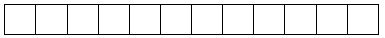 
Ағаш дайындаушының атауы

Наименование лесозаготовителя

Ағаш дайындаушының коды

Код лесозаготовителя

Тасып әкетілмеген сүрек қалдығы, текше метр

Остатки невывезенной древесины, метров кубические

Ағаш кесу орындарын куәландыру материалдары бойынша пайдаланудың барлық түрі бойынша сүрек босату қағидаларын бұзуға жол берілді1

Допущены нарушения Правил отпуска древесины

по всем видам пользования по материалам

освидетельствования мест рубок1

жиыны

итого

оның ішінде

в том числе

шала кесіліп қалдырылды,

текше метр

оставлено недорубов, кубических метров

ағаш кесу орындарында қалдырылған сүрек, текше метр

брошено древесины на местах рубок, метров кубических

қорғалуға жататын өскіндер мен жас шыбықтар жойылды, гектар

уничтожено подроста и молодняка, подлежащего сохранению, гектар

басты мақсатта пайдалану

главное пользование

аралық мақсатта пайдалану

промежуточное пользование

өзге де кесулер

прочие рубки

А
Б
1
2
3
4
5
6
7
Барлығы 

Всего
оның ішінде орман пайдаланушылар бойынша

(в том числе по лесопользователям)
Ағаш дайындаушының атауы

Наименование лесозаготовителя

Ағаш дайындаушының коды

Код лесозаготовителя

Тазартылуға жататын кеспе- ағаштардың алқабы, гектар

Площадь лесосек, подлежащих очистке, гектар

Тазартылмаған алқаптар қалдығы, гектар

Остаток неочищенных площадей, гектар

Ормандағы қылқанды тұқымдардың қабығы алынбаған сүрек қалдығы, текше метр

Остаток в лесу неокоренной древесины хвойных пород, метры кубические

Есептелген тұрақсыздық айыппұлы, мың теңге

Начислено неустоек,

тысяч тенге

жиыны

итого

оның ішінде жаппай кесу

в том числе от сплошных рубок

жиыны

итого

оның ішінде жаппай кесу

в том числе от сплошных рубок

жиыны

итого

оның ішінде ағаш кесілген жерлерде қалдырылған

в том числе заброшенную на местах рубок древесины

А
Б
8
9
10
11
12
13
14
Барлығы 

Всего
оның ішінде ағаш дайындаушылар бойынша

(в том числе по лесопользователям)
Алғашқы статистикалық деректерді таратуға келісеміз2

Согласны на распространение первичных статистических данных2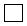 
Алғашқы статистикалық деректерді таратуға келіспейміз2

Не согласны на распространение первичных статистических данных2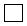 Приложение 6 к приказу исполняющего
обязанности Председателя Комитета
по статистике Министерства
национальной экономики
Республики Казахстан
от 30 декабря 2015 года № 231Приложение 7
к приказу исполняющего
обязанности Председателя
Комитета по статистике
Министерства национальной экономики
Республики Казахстан
от 30 декабря 2015 года № 231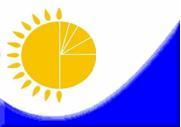 
Мемлекеттік статистика органдары құпиялығына кепілдік береді
Конфиденциальность гарантируется органами государственной статистики
Ведомстволық статистикалық байқаудың статистикалық нысаны 
Статистическая форма ведомственного статистического наблюдения
Мемлекеттік статистика органдары құпиялығына кепілдік береді
Конфиденциальность гарантируется органами государственной статистики
Ведомстволық статистикалық байқаудың статистикалық нысаны 
Статистическая форма ведомственного статистического наблюдения
Мемлекеттік статистика органдары құпиялығына кепілдік береді
Конфиденциальность гарантируется органами государственной статистики
Ведомстволық статистикалық байқаудың статистикалық нысаны 
Статистическая форма ведомственного статистического наблюдения
Қазақстан Республикасы Ұлттық экономика министрлігі Статистика комитеті төрағасының міндетін атқарушының 2015 жылғы
30 желтоқсандағы № 231
бұйрығына 7-қосымша
Қазақстан Республикасының Ауыл шаруашылығы министрлігінің Орман шаруашылығы және жануарлар дүниесі комитетіне тапсырылады.
Представляется Комитету лесного хозяйства и животного мира Министерства сельского хозяйства Республики Казахстан.
Статистикалық нысанды www.stat.gov.kz сайтынан алуға болады
Статистическую форму можно получить на сайте www.stat.gov.kz
Қазақстан Республикасының Ауыл шаруашылығы министрлігінің Орман шаруашылығы және жануарлар дүниесі комитетіне тапсырылады.
Представляется Комитету лесного хозяйства и животного мира Министерства сельского хозяйства Республики Казахстан.
Статистикалық нысанды www.stat.gov.kz сайтынан алуға болады
Статистическую форму можно получить на сайте www.stat.gov.kz
Қазақстан Республикасының Ауыл шаруашылығы министрлігінің Орман шаруашылығы және жануарлар дүниесі комитетіне тапсырылады.
Представляется Комитету лесного хозяйства и животного мира Министерства сельского хозяйства Республики Казахстан.
Статистикалық нысанды www.stat.gov.kz сайтынан алуға болады
Статистическую форму можно получить на сайте www.stat.gov.kz
Қазақстан Республикасының Ауыл шаруашылығы министрлігінің Орман шаруашылығы және жануарлар дүниесі комитетіне тапсырылады.
Представляется Комитету лесного хозяйства и животного мира Министерства сельского хозяйства Республики Казахстан.
Статистикалық нысанды www.stat.gov.kz сайтынан алуға болады
Статистическую форму можно получить на сайте www.stat.gov.kz
Қазақстан Республикасының Ауыл шаруашылығы министрлігінің Орман шаруашылығы және жануарлар дүниесі комитетіне тапсырылады.
Представляется Комитету лесного хозяйства и животного мира Министерства сельского хозяйства Республики Казахстан.
Статистикалық нысанды www.stat.gov.kz сайтынан алуға болады
Статистическую форму можно получить на сайте www.stat.gov.kz
Мемлекеттік статистиканың тиісті органдарына дәйексіз деректерді ұсыну және алғашқы статистикалық деректерді тапсырмау "Әкімшілік құқық бұзушылық туралы" Қазақстан Республикасы Кодексінің 497-бабында көзделген әкімшілік құқық бұзушылықтар болып табылады.
Представление недостоверных и непредставление первичных статистических данных в соответствующие органы государственной статистики являются административными правонарушениями, предусмотренными статьей 497 Кодекса Республики Казахстан "Об административных правонарушениях".
Мемлекеттік статистиканың тиісті органдарына дәйексіз деректерді ұсыну және алғашқы статистикалық деректерді тапсырмау "Әкімшілік құқық бұзушылық туралы" Қазақстан Республикасы Кодексінің 497-бабында көзделген әкімшілік құқық бұзушылықтар болып табылады.
Представление недостоверных и непредставление первичных статистических данных в соответствующие органы государственной статистики являются административными правонарушениями, предусмотренными статьей 497 Кодекса Республики Казахстан "Об административных правонарушениях".
Мемлекеттік статистиканың тиісті органдарына дәйексіз деректерді ұсыну және алғашқы статистикалық деректерді тапсырмау "Әкімшілік құқық бұзушылық туралы" Қазақстан Республикасы Кодексінің 497-бабында көзделген әкімшілік құқық бұзушылықтар болып табылады.
Представление недостоверных и непредставление первичных статистических данных в соответствующие органы государственной статистики являются административными правонарушениями, предусмотренными статьей 497 Кодекса Республики Казахстан "Об административных правонарушениях".
Мемлекеттік статистиканың тиісті органдарына дәйексіз деректерді ұсыну және алғашқы статистикалық деректерді тапсырмау "Әкімшілік құқық бұзушылық туралы" Қазақстан Республикасы Кодексінің 497-бабында көзделген әкімшілік құқық бұзушылықтар болып табылады.
Представление недостоверных и непредставление первичных статистических данных в соответствующие органы государственной статистики являются административными правонарушениями, предусмотренными статьей 497 Кодекса Республики Казахстан "Об административных правонарушениях".
Мемлекеттік статистиканың тиісті органдарына дәйексіз деректерді ұсыну және алғашқы статистикалық деректерді тапсырмау "Әкімшілік құқық бұзушылық туралы" Қазақстан Республикасы Кодексінің 497-бабында көзделген әкімшілік құқық бұзушылықтар болып табылады.
Представление недостоверных и непредставление первичных статистических данных в соответствующие органы государственной статистики являются административными правонарушениями, предусмотренными статьей 497 Кодекса Республики Казахстан "Об административных правонарушениях".
Статистикалық нысан коды 7191202
Код статистической формы 7191202
5 орманша
5 лесхоз
Статистикалық нысан коды 7191202
Код статистической формы 7191202
5 орманша
5 лесхоз
Статистикалық нысан коды 7191202
Код статистической формы 7191202
5 орманша
5 лесхоз
Орман заңнамасын бұзу туралы есеп
Отчет о нарушениях лесного законодательства 
Орман заңнамасын бұзу туралы есеп
Отчет о нарушениях лесного законодательства 
Тоқсандық
Квартальная
Тоқсандық
Квартальная
Тоқсандық
Квартальная
Мемлекеттік орман иеленушілер, облыстық орман шаруашылығы және жануарлар дүниесі аумақтық инспекциялары тапсырады.
Представляют – государственные лесовладельцы, областные территориальные инспекции лесного хозяйства и животного мира.
Мемлекеттік орман иеленушілер, облыстық орман шаруашылығы және жануарлар дүниесі аумақтық инспекциялары тапсырады.
Представляют – государственные лесовладельцы, областные территориальные инспекции лесного хозяйства и животного мира.
Мемлекеттік орман иеленушілер, облыстық орман шаруашылығы және жануарлар дүниесі аумақтық инспекциялары тапсырады.
Представляют – государственные лесовладельцы, областные территориальные инспекции лесного хозяйства и животного мира.
Мемлекеттік орман иеленушілер, облыстық орман шаруашылығы және жануарлар дүниесі аумақтық инспекциялары тапсырады.
Представляют – государственные лесовладельцы, областные территориальные инспекции лесного хозяйства и животного мира.
Мемлекеттік орман иеленушілер, облыстық орман шаруашылығы және жануарлар дүниесі аумақтық инспекциялары тапсырады.
Представляют – государственные лесовладельцы, областные территориальные инспекции лесного хозяйства и животного мира.
Тапсыру мерзімі – мемлекеттік орман иеленушілер – есепті кезеңнен кейін 25-інде, облыстық орман шаруашылығы және жануарлар дүниесі аумақтық инспекциялары – есепті кезеңнен кейін 1-де.
Срок представления – государственные лесовладельцы – 25 числа после отчетного периода, областные территориальные инспекции лесного хозяйства и животного мира – 1 числа после отчетного периода.
Тапсыру мерзімі – мемлекеттік орман иеленушілер – есепті кезеңнен кейін 25-інде, облыстық орман шаруашылығы және жануарлар дүниесі аумақтық инспекциялары – есепті кезеңнен кейін 1-де.
Срок представления – государственные лесовладельцы – 25 числа после отчетного периода, областные территориальные инспекции лесного хозяйства и животного мира – 1 числа после отчетного периода.
Тапсыру мерзімі – мемлекеттік орман иеленушілер – есепті кезеңнен кейін 25-інде, облыстық орман шаруашылығы және жануарлар дүниесі аумақтық инспекциялары – есепті кезеңнен кейін 1-де.
Срок представления – государственные лесовладельцы – 25 числа после отчетного периода, областные территориальные инспекции лесного хозяйства и животного мира – 1 числа после отчетного периода.
Тапсыру мерзімі – мемлекеттік орман иеленушілер – есепті кезеңнен кейін 25-інде, облыстық орман шаруашылығы және жануарлар дүниесі аумақтық инспекциялары – есепті кезеңнен кейін 1-де.
Срок представления – государственные лесовладельцы – 25 числа после отчетного периода, областные территориальные инспекции лесного хозяйства и животного мира – 1 числа после отчетного периода.
Тапсыру мерзімі – мемлекеттік орман иеленушілер – есепті кезеңнен кейін 25-інде, облыстық орман шаруашылығы және жануарлар дүниесі аумақтық инспекциялары – есепті кезеңнен кейін 1-де.
Срок представления – государственные лесовладельцы – 25 числа после отчетного периода, областные территориальные инспекции лесного хозяйства и животного мира – 1 числа после отчетного периода.
БСН коды
Код БИН
БСН коды
Код БИН
Көрсеткіштер атауы
Наименование показателей
Жол коды
Код строки
Заңсыз ағаш кесу
Незаконные порубки леса
Заңсыз ағаш кесу
Незаконные порубки леса
Заңсыз ағаш кесу
Незаконные порубки леса
Заңсыз ағаш кесу
Незаконные порубки леса
Орманның сарқынды сулармен, өнеркәсіп тастандыларымен, қалдықтармен және шығындылармен бүлінуі
Повреждение леса сточными водами промышленными выбросами, отходами и отбросами
Орманның сарқынды сулармен, өнеркәсіп тастандыларымен, қалдықтармен және шығындылармен бүлінуі
Повреждение леса сточными водами промышленными выбросами, отходами и отбросами
Орманның сарқынды сулармен, өнеркәсіп тастандыларымен, қалдықтармен және шығындылармен бүлінуі
Повреждение леса сточными водами промышленными выбросами, отходами и отбросами
Көрсеткіштер атауы
Наименование показателей
Жол коды
Код строки
оқиғалар саны
число случаев
массасы, текше метр
масса, метров кубических
залал, мың теңге
ущерб, тысяч тенге
залал, мың теңге
ущерб, тысяч тенге
оқиғалар саны
число случаев
залал, мың теңге
ущерб, тысяч тенге
залал, мың теңге
ущерб, тысяч тенге
Көрсеткіштер атауы
Наименование показателей
Жол коды
Код строки
оқиғалар саны
число случаев
массасы, текше метр
масса, метров кубических
барлығы
всего
оның ішінде өндірілді
из них взыскано
оқиғалар саны
число случаев
барлығы
всего
оның ішінде өндірілді алынғаны
из них взыскано
А
Б
1
2
3
4
5
6
7
Орман заңнамасын бұзу, барлығы
Всего нарушений лесного законодательства
01
оның ішінде анықталмаған орман тәртібін бұзушылар жасаған
из них совершено невыявленными лесонарушителями
02
Сотқа берілген істер
Передано дел в суд
03
оның ішінде
из них
х
х
х
х
х
х
х
х
қаралғаны
рассмотрено
04
қараудан бас тартылғаны
отказано в рассмотрении
05
Құқық қорғау органдарына берілгені
Передано дел в правоохранительные органы
06
оның ішінде
из них
х
х
х
х
х
х
х
х
олар бойынша қозғалған қылмыстық істер
возбуждено уголовных дел по ним
07
қылмыстық іс қозғаудан бас тартылды
отказано в возбуждении уголовных дел
08
Cоттар шешімдер қабылдады (мың теңге)
Присуждено судами за ущерб (тысяч тенге)
09
Көрсеткіштер атауы
Наименование показателей
Жол коды
Код строки
Орман дақылдарының, тұқымбақтардың және табиғи өскен жас ағаштардың жойылуы немесе зақымдануы
Уничтожение или повреждение лесных культур, питомников и молодняков естественного происхождения
Орман дақылдарының, тұқымбақтардың және табиғи өскен жас ағаштардың жойылуы немесе зақымдануы
Уничтожение или повреждение лесных культур, питомников и молодняков естественного происхождения
Орман дақылдарының, тұқымбақтардың және табиғи өскен жас ағаштардың жойылуы немесе зақымдануы
Уничтожение или повреждение лесных культур, питомников и молодняков естественного происхождения
Орман дақылдарының, тұқымбақтардың және табиғи өскен жас ағаштардың жойылуы немесе зақымдануы
Уничтожение или повреждение лесных культур, питомников и молодняков естественного происхождения
Орман заңдарын өзге де бұзулар
Прочие нарушения лесного законодательства
Орман заңдарын өзге де бұзулар
Прочие нарушения лесного законодательства
Орман заңдарын өзге де бұзулар
Прочие нарушения лесного законодательства
Көрсеткіштер атауы
Наименование показателей
Жол коды
Код строки
оқиғалар саны
число случаев
көлемі, гектар
площадь, гектар
залал, мың теңге
ущерб, тысяч тенге
залал, мың теңге
ущерб, тысяч тенге
жағдайлар саны
число случаев
залал, мың теңге
ущерб, тысяч тенге
залал, мың теңге
ущерб, тысяч тенге
Көрсеткіштер атауы
Наименование показателей
Жол коды
Код строки
оқиғалар саны
число случаев
көлемі, гектар
площадь, гектар
барлығы
всего
оның ішінде өндірілді
из них взыскано
жағдайлар саны
число случаев
барлығы
всего
оның ішінде өндірілді
из них взыскано
А
Б
8
9
10
11
12
13
14
Орман заңнамасын бұзу, барлығы
Всего нарушений лесного законодательства
01
оның ішінде анықталмаған орман тәртібін бұзушылар жасаған
из них совершено невыявленными лесонарушителями
02
Сотқа берілген істер
Передано дел в суд
03
оның ішінде
из них
х
х
х
х
х
х
х
х
қаралғаны
рассмотрено
04
қараудан бас тартылғаны
отказано в рассмотрении
05
Құқық қорғау органдарына берілгені
Передано дел в правоохранительные органы
06
оның ішінде олар бойынша қозғалған қылмыстық істер
из них по ним возбуждено уголовных дел
07
қылмыстық іс қозғаудан бас тартылды
отказано в возбуждении уголовных дел
08
Cоттар шешімдер қабылдады (мың теңге)
Присуждено судами за ущерб (тысяч тенге)
09
Көрсеткіштер атауы
Наименование показателей
Жол коды
Код строки
Орман қоры жерлерінде өз еркімен шөп шабу, мал жаю
Самовольное сенокошение, пастьба скота на землях лесного фонда
Орман қоры жерлерінде өз еркімен шөп шабу, мал жаю
Самовольное сенокошение, пастьба скота на землях лесного фонда
Орман қоры жерлерінде өз еркімен шөп шабу, мал жаю
Самовольное сенокошение, пастьба скота на землях лесного фонда
Толтырылған хаттамалар, дана
Составлено протоколов, штук
Әкімшілік айыппұл
Административный штраф
Әкімшілік айыппұл
Административный штраф
Көрсеткіштер атауы
Наименование показателей
Жол коды
Код строки
оқиғалар саны
число случаев
залал, мың теңге
ущерб, тысяч тенге
залал, мың теңге
ущерб, тысяч тенге
Толтырылған хаттамалар, дана
Составлено протоколов, штук
салынды. адам/мың теңге
наложено человек/тысяч тенге
өндіріп алынды, адам/ мың теңге
взыскано человек/тысяч тенге
Көрсеткіштер атауы
Наименование показателей
Жол коды
Код строки
оқиғалар саны
число случаев
барлығы
всего
оның ішінде өндірілді
из них взыскано
Толтырылған хаттамалар, дана
Составлено протоколов, штук
салынды. адам/мың теңге
наложено человек/тысяч тенге
өндіріп алынды, адам/ мың теңге
взыскано человек/тысяч тенге
А
Б
15
16
17
18
19
20
Орман заңнамасын бұзу, барлығы
Всего нарушений лесного законодательства
01
оның ішінде анықталмаған орман тәртібін бұзушылар жасаған
из них совершено невыявленными лесонарушителями
02
Сотқа берілген істер
Передано дел в суд
03
оның ішінде
из них
х
х
х
х
х
х
х
қаралғаны
рассмотрено
04
қараудан бас тартылғаны
отказано в рассмотрении
05
Құқық қорғау органдарына берілгені
Передано дел в правоохранительные органы
06
оның ішінде
из них
х
х
х
х
х
х
х
олар бойынша қозғалған қылмыстық істер
по ним возбуждено уголовных дел
07
қылмыстық іс қозғаудан бас тартылды
отказано в возбуждении уголовных дел
08
Cоттар шешімдер қабылдады (мың теңге)
Присуждено судами за ущерб (тысяч тенге)
09Приложение
к форме ведомственного
статистического наблюдения
"Отчет о нарушениях лесного
законодательства" (код 7191202,
индекс 5 лесхоз,
периодичность квартальная)
БСН коды
Код БИН
Атауы
Наименование
Ескертпе
Примечание
1. Орман заңнамасын бұзу туралы  оқиғалар саны
Зарегистрировано случаев нарушения лесного законодательства 
2. Әкімшілік бұзушылықтар үшін толтырылған хаттамалар
Составлено протоколов об административных нарушениях
3.Әкімшілік бұзушылақтарды жауапқа тартуы
Привлечено к административной ответственности
4. Сотқа берілген істер
Передано дел в суд
5. Айыппұл өндіріп алынды
Взыскано штрафовПриложение 8 к приказу исполняющего
обязанности Председателя
Комитета по статистике
Министерства национальной экономики
Республики Казахстан
от 30 декабря 2015 года № 231Приложение 9
к приказу исполняющего
обязанности Председателя
Комитета по статистике
Министерства национальной экономики
Республики Казахстан
от 30 декабря 2015 года № 231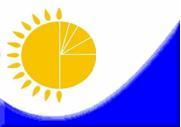 
Мемлекеттік статистика органдары  құпиялығына кепілдік береді
Конфиденциальность гарантируется органами государственной статистики
Мемлекеттік статистика органдары  құпиялығына кепілдік береді
Конфиденциальность гарантируется органами государственной статистики
Мемлекеттік статистика органдары  құпиялығына кепілдік береді
Конфиденциальность гарантируется органами государственной статистики
Қазақстан Республикасы Ұлттық экономика министрлігі Статистика комитеті төрағасының міндетін 
атқарушының 2015 жылғы 30 желтоқсандағы № 231 бұйрығына 
9 - қосымша
Ведомстволық статистикалық байқаудың статистикалық нысаны 
Статистическая форма ведомственного статистического наблюдения
Ведомстволық статистикалық байқаудың статистикалық нысаны 
Статистическая форма ведомственного статистического наблюдения
Ведомстволық статистикалық байқаудың статистикалық нысаны 
Статистическая форма ведомственного статистического наблюдения
Қазақстан Республикасы Ұлттық экономика министрлігі Статистика комитеті төрағасының міндетін 
атқарушының 2015 жылғы 30 желтоқсандағы № 231 бұйрығына 
9 - қосымша
Қазақстан Республикасының Ауыл шаруашылығы министрлігінің Орман шаруашылығы және жануарлар дүниесі комитетіне тапсырылады.
Представляется Комитету лесного хозяйства и животного мира Министерства сельского хозяйства Республики Казахстан.
Статистикалық нысанды www.stat.gov.kz сайтынан алуға болады
Статистическую форму можно получить на сайте www.stat.gov.kz
Қазақстан Республикасының Ауыл шаруашылығы министрлігінің Орман шаруашылығы және жануарлар дүниесі комитетіне тапсырылады.
Представляется Комитету лесного хозяйства и животного мира Министерства сельского хозяйства Республики Казахстан.
Статистикалық нысанды www.stat.gov.kz сайтынан алуға болады
Статистическую форму можно получить на сайте www.stat.gov.kz
Қазақстан Республикасының Ауыл шаруашылығы министрлігінің Орман шаруашылығы және жануарлар дүниесі комитетіне тапсырылады.
Представляется Комитету лесного хозяйства и животного мира Министерства сельского хозяйства Республики Казахстан.
Статистикалық нысанды www.stat.gov.kz сайтынан алуға болады
Статистическую форму можно получить на сайте www.stat.gov.kz
Қазақстан Республикасының Ауыл шаруашылығы министрлігінің Орман шаруашылығы және жануарлар дүниесі комитетіне тапсырылады.
Представляется Комитету лесного хозяйства и животного мира Министерства сельского хозяйства Республики Казахстан.
Статистикалық нысанды www.stat.gov.kz сайтынан алуға болады
Статистическую форму можно получить на сайте www.stat.gov.kz
Қазақстан Республикасының Ауыл шаруашылығы министрлігінің Орман шаруашылығы және жануарлар дүниесі комитетіне тапсырылады.
Представляется Комитету лесного хозяйства и животного мира Министерства сельского хозяйства Республики Казахстан.
Статистикалық нысанды www.stat.gov.kz сайтынан алуға болады
Статистическую форму можно получить на сайте www.stat.gov.kz
Мемлекеттік статистиканың тиісті органдарына дәйексіз деректерді ұсыну және алғашқы статистикалық деректерді тапсырмау "Әкімшілік құқық бұзушылық туралы" Қазақстан Республикасы Кодексінің 497-бабында көзделген әкімшілік құқық бұзушылықтар болып табылады.
Представление недостоверных и непредставление первичных статистических данных в соответствующие органы государственной статистики являются административными правонарушениями, предусмотренными статьей 497 Кодекса Республики Казахстан "Об административных правонарушениях".
Мемлекеттік статистиканың тиісті органдарына дәйексіз деректерді ұсыну және алғашқы статистикалық деректерді тапсырмау "Әкімшілік құқық бұзушылық туралы" Қазақстан Республикасы Кодексінің 497-бабында көзделген әкімшілік құқық бұзушылықтар болып табылады.
Представление недостоверных и непредставление первичных статистических данных в соответствующие органы государственной статистики являются административными правонарушениями, предусмотренными статьей 497 Кодекса Республики Казахстан "Об административных правонарушениях".
Мемлекеттік статистиканың тиісті органдарына дәйексіз деректерді ұсыну және алғашқы статистикалық деректерді тапсырмау "Әкімшілік құқық бұзушылық туралы" Қазақстан Республикасы Кодексінің 497-бабында көзделген әкімшілік құқық бұзушылықтар болып табылады.
Представление недостоверных и непредставление первичных статистических данных в соответствующие органы государственной статистики являются административными правонарушениями, предусмотренными статьей 497 Кодекса Республики Казахстан "Об административных правонарушениях".
Мемлекеттік статистиканың тиісті органдарына дәйексіз деректерді ұсыну және алғашқы статистикалық деректерді тапсырмау "Әкімшілік құқық бұзушылық туралы" Қазақстан Республикасы Кодексінің 497-бабында көзделген әкімшілік құқық бұзушылықтар болып табылады.
Представление недостоверных и непредставление первичных статистических данных в соответствующие органы государственной статистики являются административными правонарушениями, предусмотренными статьей 497 Кодекса Республики Казахстан "Об административных правонарушениях".
Мемлекеттік статистиканың тиісті органдарына дәйексіз деректерді ұсыну және алғашқы статистикалық деректерді тапсырмау "Әкімшілік құқық бұзушылық туралы" Қазақстан Республикасы Кодексінің 497-бабында көзделген әкімшілік құқық бұзушылықтар болып табылады.
Представление недостоверных и непредставление первичных статистических данных в соответствующие органы государственной статистики являются административными правонарушениями, предусмотренными статьей 497 Кодекса Республики Казахстан "Об административных правонарушениях".
Статистикалық нысан коды 7151204
Код статистической формы 7151204
8 ОШ
8 ЛХ
Жылдық
Годовая
Статистикалық нысан коды 7151204
Код статистической формы 7151204
8 ОШ
8 ЛХ
Жылдық
Годовая
Статистикалық нысан коды 7151204
Код статистической формы 7151204
8 ОШ
8 ЛХ
Жылдық
Годовая
Орман дақылдарымен жұмыс туралы және ормандарды қалпына келтіру туралы есеп
Отчет о работе с лесными культурами и о
лесовозобновлении
Орман дақылдарымен жұмыс туралы және ормандарды қалпына келтіру туралы есеп
Отчет о работе с лесными культурами и о
лесовозобновлении
Статистикалық нысан коды 7151204
Код статистической формы 7151204
8 ОШ
8 ЛХ
Жылдық
Годовая
Статистикалық нысан коды 7151204
Код статистической формы 7151204
8 ОШ
8 ЛХ
Жылдық
Годовая
Статистикалық нысан коды 7151204
Код статистической формы 7151204
8 ОШ
8 ЛХ
Жылдық
Годовая
Орман шаруашылығы мемлекеттік мекемелері, мемлекеттік табиғи қорықтар, мемлекеттік ұлттық табиғи парктер, мемлекеттік орман табиғи резерваттары, облыстық орман және аңшылық шаруашылығы аумақтық инспекциялары, "Қазақ орман орналастыру кәсіпорыны" Республикалық мемлекеттік қазыналық кәсіпорын тапсырады.
Представляют - государственные учреждения лесного хозяйства, государственные природные заповедники, государственные национальные природные парки, государственные лесные природные резерваты, областные территориальные инспекции лесного хозяйства, Республиканское государственное казенное предприятие "Казахское лесоустроительное предприятие".
Орман шаруашылығы мемлекеттік мекемелері, мемлекеттік табиғи қорықтар, мемлекеттік ұлттық табиғи парктер, мемлекеттік орман табиғи резерваттары, облыстық орман және аңшылық шаруашылығы аумақтық инспекциялары, "Қазақ орман орналастыру кәсіпорыны" Республикалық мемлекеттік қазыналық кәсіпорын тапсырады.
Представляют - государственные учреждения лесного хозяйства, государственные природные заповедники, государственные национальные природные парки, государственные лесные природные резерваты, областные территориальные инспекции лесного хозяйства, Республиканское государственное казенное предприятие "Казахское лесоустроительное предприятие".
Орман шаруашылығы мемлекеттік мекемелері, мемлекеттік табиғи қорықтар, мемлекеттік ұлттық табиғи парктер, мемлекеттік орман табиғи резерваттары, облыстық орман және аңшылық шаруашылығы аумақтық инспекциялары, "Қазақ орман орналастыру кәсіпорыны" Республикалық мемлекеттік қазыналық кәсіпорын тапсырады.
Представляют - государственные учреждения лесного хозяйства, государственные природные заповедники, государственные национальные природные парки, государственные лесные природные резерваты, областные территориальные инспекции лесного хозяйства, Республиканское государственное казенное предприятие "Казахское лесоустроительное предприятие".
Орман шаруашылығы мемлекеттік мекемелері, мемлекеттік табиғи қорықтар, мемлекеттік ұлттық табиғи парктер, мемлекеттік орман табиғи резерваттары, облыстық орман және аңшылық шаруашылығы аумақтық инспекциялары, "Қазақ орман орналастыру кәсіпорыны" Республикалық мемлекеттік қазыналық кәсіпорын тапсырады.
Представляют - государственные учреждения лесного хозяйства, государственные природные заповедники, государственные национальные природные парки, государственные лесные природные резерваты, областные территориальные инспекции лесного хозяйства, Республиканское государственное казенное предприятие "Казахское лесоустроительное предприятие".
Орман шаруашылығы мемлекеттік мекемелері, мемлекеттік табиғи қорықтар, мемлекеттік ұлттық табиғи парктер, мемлекеттік орман табиғи резерваттары, облыстық орман және аңшылық шаруашылығы аумақтық инспекциялары, "Қазақ орман орналастыру кәсіпорыны" Республикалық мемлекеттік қазыналық кәсіпорын тапсырады.
Представляют - государственные учреждения лесного хозяйства, государственные природные заповедники, государственные национальные природные парки, государственные лесные природные резерваты, областные территориальные инспекции лесного хозяйства, Республиканское государственное казенное предприятие "Казахское лесоустроительное предприятие".
Тапсыру мерзім есепті кезеңнен кейін – орман шаруашылығы мемлекеттік мекемелері, мемлекеттік табиғи қорықтар, мемлекеттік ұлттық табиғи парктер, мемлекеттік орман табиғи резерваттары – 10 қарашаға дейін, облыстық орман шаруашылығы және жануарлар дүниесі аумақтық инспекциялары – 20 қарашаға дейін, "Қазақ орман орналастыру кәсіпорыны" Республикалық мемлекеттік қазыналық кәсіпорын – 15 қаңтарға дейін.
Срок представления после отчетного периода – государственные учреждения лесного хозяйства, государственные природные заповедники, государственные национальные природные парки, государственные лесные природные резерваты – 10 ноября, областные территориальные инспекции лесного хозяйства и животного мира – 20 ноября, Республиканское государственное казенное предприятие "Казахское лесоустроительное предприятие" – 15 января.
Тапсыру мерзім есепті кезеңнен кейін – орман шаруашылығы мемлекеттік мекемелері, мемлекеттік табиғи қорықтар, мемлекеттік ұлттық табиғи парктер, мемлекеттік орман табиғи резерваттары – 10 қарашаға дейін, облыстық орман шаруашылығы және жануарлар дүниесі аумақтық инспекциялары – 20 қарашаға дейін, "Қазақ орман орналастыру кәсіпорыны" Республикалық мемлекеттік қазыналық кәсіпорын – 15 қаңтарға дейін.
Срок представления после отчетного периода – государственные учреждения лесного хозяйства, государственные природные заповедники, государственные национальные природные парки, государственные лесные природные резерваты – 10 ноября, областные территориальные инспекции лесного хозяйства и животного мира – 20 ноября, Республиканское государственное казенное предприятие "Казахское лесоустроительное предприятие" – 15 января.
Тапсыру мерзім есепті кезеңнен кейін – орман шаруашылығы мемлекеттік мекемелері, мемлекеттік табиғи қорықтар, мемлекеттік ұлттық табиғи парктер, мемлекеттік орман табиғи резерваттары – 10 қарашаға дейін, облыстық орман шаруашылығы және жануарлар дүниесі аумақтық инспекциялары – 20 қарашаға дейін, "Қазақ орман орналастыру кәсіпорыны" Республикалық мемлекеттік қазыналық кәсіпорын – 15 қаңтарға дейін.
Срок представления после отчетного периода – государственные учреждения лесного хозяйства, государственные природные заповедники, государственные национальные природные парки, государственные лесные природные резерваты – 10 ноября, областные территориальные инспекции лесного хозяйства и животного мира – 20 ноября, Республиканское государственное казенное предприятие "Казахское лесоустроительное предприятие" – 15 января.
Тапсыру мерзім есепті кезеңнен кейін – орман шаруашылығы мемлекеттік мекемелері, мемлекеттік табиғи қорықтар, мемлекеттік ұлттық табиғи парктер, мемлекеттік орман табиғи резерваттары – 10 қарашаға дейін, облыстық орман шаруашылығы және жануарлар дүниесі аумақтық инспекциялары – 20 қарашаға дейін, "Қазақ орман орналастыру кәсіпорыны" Республикалық мемлекеттік қазыналық кәсіпорын – 15 қаңтарға дейін.
Срок представления после отчетного периода – государственные учреждения лесного хозяйства, государственные природные заповедники, государственные национальные природные парки, государственные лесные природные резерваты – 10 ноября, областные территориальные инспекции лесного хозяйства и животного мира – 20 ноября, Республиканское государственное казенное предприятие "Казахское лесоустроительное предприятие" – 15 января.
Тапсыру мерзім есепті кезеңнен кейін – орман шаруашылығы мемлекеттік мекемелері, мемлекеттік табиғи қорықтар, мемлекеттік ұлттық табиғи парктер, мемлекеттік орман табиғи резерваттары – 10 қарашаға дейін, облыстық орман шаруашылығы және жануарлар дүниесі аумақтық инспекциялары – 20 қарашаға дейін, "Қазақ орман орналастыру кәсіпорыны" Республикалық мемлекеттік қазыналық кәсіпорын – 15 қаңтарға дейін.
Срок представления после отчетного периода – государственные учреждения лесного хозяйства, государственные природные заповедники, государственные национальные природные парки, государственные лесные природные резерваты – 10 ноября, областные территориальные инспекции лесного хозяйства и животного мира – 20 ноября, Республиканское государственное казенное предприятие "Казахское лесоустроительное предприятие" – 15 января.
БСН коды
Код БИН
БСН коды
Код БИН
ЖСН коды
Код ИИН
ЖСН коды
Код ИИН
Тұқым
Порода
Тұқым коды
Код породы
Бір жылдық екпе көшеттер
Сеянцы однолетние
Бір жылдық екпе көшеттер
Сеянцы однолетние
Бір жылдық екпе көшеттер
Сеянцы однолетние
Бір жылдық екпе көшеттер
Сеянцы однолетние
Екі жылдық және одан ересек екпе көшеттер
Сеянцы двух лет и старше
Екі жылдық және одан ересек екпе көшеттер
Сеянцы двух лет и старше
Екі жылдық және одан ересек екпе көшеттер
Сеянцы двух лет и старше
Екі жылдық және одан ересек екпе көшеттер
Сеянцы двух лет и старше
Тұқым
Порода
Тұқым коды
Код породы
барлығы
всего
барлығы
всего
оның ішінде стандартты
из них стандартных
оның ішінде стандартты
из них стандартных
барлығы
всего
барлығы
всего
оның ішінде стандартты
из них стандартных
оның ішінде стандартты
из них стандартных
Тұқым
Порода
Тұқым коды
Код породы
гектар
гектар
мың дана
тысяч штук
гектар
гектар
мың дана
тысяч штук
гектар
гектар
мың дана
тысяч штук
гектар
гектар
мың дана
тысяч штук
А
Б
1
2
3
4
5
6
7
8
Тұқым
Порода
Тұқым коды
Код породы
Көшеттер мен тамырланған қалемшелер
Саженцы и укорененные черенки
Көшеттер мен тамырланған қалемшелер
Саженцы и укорененные черенки
Көшеттер мен тамырланған қалемшелер
Саженцы и укорененные черенки
Аналық плантациялар, гектар
Маточные плантации, гектар
Осының алдындағы жылғы күздің және үстіміздегі жылғы көктемнің шықпай қалған егістері, гектар
Погибшие посевы осени предыдущего года и весны текущего года, гектар
1 гектардан стандарттық көшеттердің шығымы
Выход стандартных сеянцев с 1 гектара
1 гектардан стандарттық көшеттердің шығымы
Выход стандартных сеянцев с 1 гектара
Тұқым
Порода
Тұқым коды
Код породы
барлығы
всего
барлығы
всего
оның ішінде стандартты (мың дана)
в том числе стандартных (тысяч штук) 
Аналық плантациялар, гектар
Маточные плантации, гектар
Осының алдындағы жылғы күздің және үстіміздегі жылғы көктемнің шықпай қалған егістері, гектар
Погибшие посевы осени предыдущего года и весны текущего года, гектар
мың дана
тысяч штук
жоспарлы шығымға %
% к плановому выходу
Тұқым
Порода
Тұқым коды
Код породы
гектар
гектар
мың дана
тысяч штук
оның ішінде стандартты (мың дана)
в том числе стандартных (тысяч штук) 
Аналық плантациялар, гектар
Маточные плантации, гектар
Осының алдындағы жылғы күздің және үстіміздегі жылғы көктемнің шықпай қалған егістері, гектар
Погибшие посевы осени предыдущего года и весны текущего года, гектар
мың дана
тысяч штук
жоспарлы шығымға %
% к плановому выходу
А
Б
9
10
11
12
13
14
15
Тұқым
Порода
Тұқым коды
Код породы
Отырғызылған орман дақылдары, гектар
Заложено лесных культур, гектар
Отырғызылған орман дақылдары, гектар
Заложено лесных культур, гектар
Түгенделген, гектар
Проинвентаризовано, гектар
Түгенделген, гектар
Проинвентаризовано, гектар
Түгенделгендердің жалпы санынан шықпай қалғаны, гектар
Из общего количества проинвентаризованных погибло, гектар
Сақталған орман дақылдары, гектар
Сохранилось лесных культур, гектар
Сақталған орман дақылдарының өсімталдығы %
Приживаемость сохранившихся лесных культур, %
Толықтыруды қажет ететін орман дақылдарының алқабы, гектар
Площадь лесных культур, требующих дополнения, гектар
Тұқым
Порода
Тұқым коды
Код породы
барлығы
всего
оның ішінде отырғызу
в том числе посадка
барлығы
всего
оның ішінде отырғызу
в том числе посадка
Түгенделгендердің жалпы санынан шықпай қалғаны, гектар
Из общего количества проинвентаризованных погибло, гектар
Сақталған орман дақылдары, гектар
Сохранилось лесных культур, гектар
Сақталған орман дақылдарының өсімталдығы %
Приживаемость сохранившихся лесных культур, %
Толықтыруды қажет ететін орман дақылдарының алқабы, гектар
Площадь лесных культур, требующих дополнения, гектар
А
Б
1
2
3
4
5
6
7
8
Орман дақылдарының отырғызылған жылы
Год закладки лесных культур
Жолдар коды
Код строки
Отырғызыл-ған орман дақылдары, есеп бойынша барлығы
Заложено лесных культур всего по отчету
Мемлекеттік орман қорына қабылданған орман дақылдары
Принято в государственный лесной фонд лесных культур
Мемлекеттік орман қорынан берілген орман дақылдары
Передано из государственного лесного фонда лесных культур
Бастапқы дақылдарды қайта жаңарту, баубақшалар мен жаңғақ жемісті плантациялар отырғызу әдісімен егілген орман дақылдарының мемлекеттік орман қорында бар алқабы
Площадь числящихся в государственном лесном фонде лесных культур, заложенных методом реконструкции и предварительных культур, закладки садов и плантаций орехоплодных
А
Б
1
2
3
4
2003 жылы және одан бұрын
2003 год и ранее
01
2004
02
2005
03
2006
04
2007
05
2008
06
2009
07
2010
08
2011
09
2012
10
2013
11
Жиыны
Итого
Орман дақылдарының отырғызылған жылы
Год закладки лесных культур
Жолдар коды
Код строки
Орман көмкерген жерлердегі ауыстырылған орман дақылдары
Переведено в покрытые лесом земли лесных культур
Орман көмкерген жерлердегі ауыстырылған орман дақылдары
Переведено в покрытые лесом земли лесных культур
Осының алдындағы жылдары және есепке алу жылы есептен шығарылған орман дақылдары
Списано лесных культур в предыдущие годы и в годы учета
Осының алдындағы жылдары және есепке алу жылы есептен шығарылған орман дақылдары
Списано лесных культур в предыдущие годы и в годы учета
Орман көмкерген жерлерге ауыстырылмай қалған орман дақылдары
Осталось лесных культур, не переведенных в покрытые лесом земли
Орман көмкерген жерлерге ауыстырылмай қалған орман дақылдары
Осталось лесных культур, не переведенных в покрытые лесом земли
Орман дақылдарының отырғызылған жылы
Год закладки лесных культур
Жолдар коды
Код строки
барлығы
всего
оның ішінде ағым-дағы жылы
в том числе в текущем году
барлығы
всего
оның ішінде бастапқы дақылдарды қайта жаңарту, баубақшалар мен жаңғақ жемісті плантациялар отырғызу әдісімен егілді
в том числе заложено методом реконструкции и предварительных культур, закладки садов и плантаций орехоплодных
барлығы
всего
оның ішінде белгіленген мерзімде ауыстырыл-мағаны
в том числе не переведенных в установленный срок
А
Б
5
6
7
8
9
10
2003 жылы және одан бұрын
2003 год и ранее
01
2004
02
2005
03
2006
04
2007
05
2008
06
2009
07
2010
08
2011
09
2012
10
2013
11
Жиыны
Итого
Алқаптар санаты мен өткізілетін іс-шаралар
Категория площадей и проводимые мероприятия
Жолдар коды
Код строки
5-ші жылғы есеп бойынша көмек көрсетілетін алқаптар, гектар
Площадь содействия по учету на 5-ый год, гектар
Оның ішінде
В том числе
Оның ішінде
В том числе
Оның ішінде
В том числе
Оның ішінде
В том числе
Алқаптар санаты мен өткізілетін іс-шаралар
Категория площадей и проводимые мероприятия
Жолдар коды
Код строки
5-ші жылғы есеп бойынша көмек көрсетілетін алқаптар, гектар
Площадь содействия по учету на 5-ый год, гектар
басты тұқымдармен қалпына келтірілді
возобновилось главными породами
басты тұқымдармен қалпына келтірілді
возобновилось главными породами
басты тұқымдармен қалпына келтіру аяқталған жоқ
возобновление главными породами не закончено
есептен шығарылғаны
списано
Алқаптар санаты мен өткізілетін іс-шаралар
Категория площадей и проводимые мероприятия
Жолдар коды
Код строки
5-ші жылғы есеп бойынша көмек көрсетілетін алқаптар, гектар
Площадь содействия по учету на 5-ый год, гектар
барлығы
всего
оның ішінде қылқан және қатты жапырақтылар
из них хвойными и твердолиственными
басты тұқымдармен қалпына келтіру аяқталған жоқ
возобновление главными породами не закончено
есептен шығарылғаны
списано
А
Б
1
2
3
4
5
Барлығы
Всего 
01
оның ішінде
в том числе
х
х
х
х
х
х
ағашы кесілген жерлерде
на вырубках
02
орман шымылдығы астында
под пологом леса
03
Ормандарды табиғи қалпына келтіруге көмектесу мына тәсілмен жүргізілді
Содействие естественному возобновлению леса произведено способом
х
х
х
х
х
х
ағаш кесу кезінде ағаш өскінін сақтау
сохранения подроста при рубках леса
04
алқаптарды қоршау
огораживания
05
өзгелері
прочие
06
Құнды ағаш екпелерінің санатына қосылатын жас ағаштардың атауы
Наименование молодняков, вводимых в категорию ценных древесных насаждений
Жолдар коды
Код строки
Жас ағаштар алқабы, гектар
Площадь молодняков, гектар
Жас ағаштар алқабы, гектар
Площадь молодняков, гектар
Құнды ағаш екпелерінің санатына қосылатын жас ағаштардың атауы
Наименование молодняков, вводимых в категорию ценных древесных насаждений
Жолдар коды
Код строки
барлығы
всего
оның ішінде қылқан, қатты жапырақты тұқымдар
из них хвойных, твердолиственных пород
А
Б
1
2
Барлығы
Всего
01
оның ішінде мыналар есебінен
в том числе за счет
х
х
х
ағашы кесілген жерлер мен орман көмкермеген жерлердегі орман дақылдары
лесных культур на вырубках и не покрытых лесом землях
02
орман шымылдығы астындағы құнсыз екпелерді қайта жаңарту тәртібімен орман дақылдары
лесных культур, созданных в порядке реконструкции малоценных насаждений и под пологом леса
03
ағашы кесілген жерлер мен басқа орман көмкермеген жерлерде ормандарды табиғи қалпына келтіруге көмектесу шараларын жүргізу
проведения мер содействия естественному возобновлению леса на вырубках и других не покрытых лесом землях
04
орман шымылдығы астында табиғи қалпына келтіруге көмектесу шараларын жүргізу
проведения мер содействия естественному возобновлению под пологом леса
05
шаруашылық жағынан құнды ағаш тұқымдарымен табиғи өсуге қалдырылған ағашы кесілген жерлер, сондай-ақ ағаш кесу нәтижесінде қылқан және қатты жапырақтыларға ауыстырылған жапырақты жас ағаштар
вырубок, остановленных под естественное заращивание, возобновившихся хозяйственно-ценными древесными породами, а также лиственных молодняков, переведенных в результате рубок ухода в хвойные и твердолиственные
06Приложение к форме
ведомственного статистического
наблюдения "Отчет о работе
с лесными культурами
и о лесовозобновлении"
(код 7151204, индекс 8 ЛХ
(лесное хозяйство),
периодичность годовая)
БСН коды
Код БИН
ЖСН коды
Код ИИН
Атауы
Наименование
Ескертпе
Примечание
1. Түсіндірме жазбада көшеттік материал өсірудегі және орман тұқымы өндірісінде орын алып отырған кемшіліктерді жою бойынша қолданылған шаралар, сондай-ақ осы жұмысты одан әрі жақсарту бойынша ұсыныстар көрсетіледі.
В пояснительной записке отражаются принятые меры по устранению недостатков в выращивании посадочного материала и лесокультурном производстве, а также предложения по дальнейшему улучшению этой работы.
2. Көшеттік материалдың, соның ішінде полиэтилен жамылғысы бар және тамыр жүйесі жабық жылыжайларда өсірілген көшеттік материалдың саны; жаңажылдық шыршалар плантациялары мен талдар плантацияларының бар-жоғы; питомниктерде негізгі тұқымдылардың көшеттік материалын өсіру жоспарын орындау немесе оны өсірудің жоспарлы көлеміне қол жеткізбеу себептері, қалемшелер мен көшеттердің өспей қалу (орын алған жағдайда) себептері.
Количество посадочного материала, в том числе выращенного в теплицах с полиэтиленовым покрытием и с закрытой корневой системой; наличие плантаций новогодних елей и ивовых плантаций; выполнение плана или причины не достижения планового объема выращивания посадочного материала в питомниках основных пород, причины гибели сеянцев и саженцев (при наличии).
3. Отырғызылған орман дақылдарының алқаптары туралы мәліметтер, орман дақылдары шығымдылығының нормативтік көрсеткішке сәйкес келуі, орман ағаштарының қурап қалу себептері (орын алған жағдайда).
Сведения о площадях заложенных лесных культур, соответствие к нормативному показателю приживаемости лесных культур, причины гибели лесных культур (при наличии).
4. Орман көмкерген жерлерге ауыстырылған алқаптар туралы мәліметтер, орман ағаштарының жасына қарай орман көмкерген жерлерге ауыстырылмау себептері.
Сведения о площадях, переведенных в покрытую лесом угодья, причины отсутствия перевода в покрытую лесом угодья лесных культур по возрасту.
5. Мемлекеттік орман қорына қабылданған және мемлекеттік орман қорынан берілген орман ағаштарының алқаптары (орман ағаштарын қабылдап алудың негізі).
Площади лесных культур, принятые в государственный лесной фонд и переданные из государственного лесного фонда (основание принятия лесных культур).Приложение 10
к приказу исполняющего обязанности
Председателя Комитета по статистике
Министерства национальной экономики
Республики Казахстан
от 30 декабря 2015 года № 231
      Гр. 7 =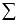 n (графа 6 х графа 7),


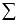 n (графа 6)


2003 год и 
ранее
2007 год
2011 год
2004 год
2008 год
2012 год
2005 год
2009 год
2013 год
2006 год
2010 годПриложение 11
к приказу исполняющего
обязанности Председателя
Комитета по статистике
Министерства национальной экономики
Республики Казахстан
от 30 декабря 2015 года № 231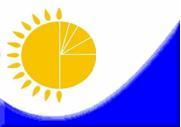 
Мемлекеттік статистика органдары құпиялығына кепілдік береді
Конфиденциальность гарантируется органами государственной статистики
Мемлекеттік статистика органдары құпиялығына кепілдік береді
Конфиденциальность гарантируется органами государственной статистики
Мемлекеттік статистика органдары құпиялығына кепілдік береді
Конфиденциальность гарантируется органами государственной статистики
Қазақстан Республикасы 
Ұлттық экономика министрлігі Статистика комитеті төрағасының міндетін атқарушының 2015 жылғы 30 желтоқсандағы 
№ 231 бұйрығына 11-қосымша
Ведомстволық статистикалық байқаудың статистикалық нысаны 
Статистическая форма ведомственного статистического наблюдения
Ведомстволық статистикалық байқаудың статистикалық нысаны 
Статистическая форма ведомственного статистического наблюдения
Ведомстволық статистикалық байқаудың статистикалық нысаны 
Статистическая форма ведомственного статистического наблюдения
Қазақстан Республикасы 
Ұлттық экономика министрлігі Статистика комитеті төрағасының міндетін атқарушының 2015 жылғы 30 желтоқсандағы 
№ 231 бұйрығына 11-қосымша
Қазақстан Республикасы Ауыл шаруашылығы министрлігінің Орман шаруашылығы және жануарлар дүниесі комитетіне тапсырылады.
Представляется Комитету лесного хозяйства и животного мира Министерства сельского хозяйства Республики Казахстан. 
Статистикалық нысанды www.stat.gov.kz сайтынан алуға болады
Статистическую форму можно получить на сайте www.stat.gov.kz
Қазақстан Республикасы Ауыл шаруашылығы министрлігінің Орман шаруашылығы және жануарлар дүниесі комитетіне тапсырылады.
Представляется Комитету лесного хозяйства и животного мира Министерства сельского хозяйства Республики Казахстан. 
Статистикалық нысанды www.stat.gov.kz сайтынан алуға болады
Статистическую форму можно получить на сайте www.stat.gov.kz
Қазақстан Республикасы Ауыл шаруашылығы министрлігінің Орман шаруашылығы және жануарлар дүниесі комитетіне тапсырылады.
Представляется Комитету лесного хозяйства и животного мира Министерства сельского хозяйства Республики Казахстан. 
Статистикалық нысанды www.stat.gov.kz сайтынан алуға болады
Статистическую форму можно получить на сайте www.stat.gov.kz
Қазақстан Республикасы Ауыл шаруашылығы министрлігінің Орман шаруашылығы және жануарлар дүниесі комитетіне тапсырылады.
Представляется Комитету лесного хозяйства и животного мира Министерства сельского хозяйства Республики Казахстан. 
Статистикалық нысанды www.stat.gov.kz сайтынан алуға болады
Статистическую форму можно получить на сайте www.stat.gov.kz
Қазақстан Республикасы Ауыл шаруашылығы министрлігінің Орман шаруашылығы және жануарлар дүниесі комитетіне тапсырылады.
Представляется Комитету лесного хозяйства и животного мира Министерства сельского хозяйства Республики Казахстан. 
Статистикалық нысанды www.stat.gov.kz сайтынан алуға болады
Статистическую форму можно получить на сайте www.stat.gov.kz
Мемлекеттік статистиканың тиісті органдарына дәйексіз деректерді ұсыну және алғашқы статистикалық деректерді тапсырмау "Әкімшілік құқық бұзушылық туралы" Қазақстан Республикасы Кодексінің 497-бабында көзделген әкімшілік 
құқық бұзушылықтар болып табылады.
Представление недостоверных и непредставление первичных статистических данных в соответствующие органы государственной статистики являются административными правонарушениями, предусмотренными статьей 497 Кодекса Республики Казахстан "Об административных правонарушениях".
Мемлекеттік статистиканың тиісті органдарына дәйексіз деректерді ұсыну және алғашқы статистикалық деректерді тапсырмау "Әкімшілік құқық бұзушылық туралы" Қазақстан Республикасы Кодексінің 497-бабында көзделген әкімшілік 
құқық бұзушылықтар болып табылады.
Представление недостоверных и непредставление первичных статистических данных в соответствующие органы государственной статистики являются административными правонарушениями, предусмотренными статьей 497 Кодекса Республики Казахстан "Об административных правонарушениях".
Мемлекеттік статистиканың тиісті органдарына дәйексіз деректерді ұсыну және алғашқы статистикалық деректерді тапсырмау "Әкімшілік құқық бұзушылық туралы" Қазақстан Республикасы Кодексінің 497-бабында көзделген әкімшілік 
құқық бұзушылықтар болып табылады.
Представление недостоверных и непредставление первичных статистических данных в соответствующие органы государственной статистики являются административными правонарушениями, предусмотренными статьей 497 Кодекса Республики Казахстан "Об административных правонарушениях".
Мемлекеттік статистиканың тиісті органдарына дәйексіз деректерді ұсыну және алғашқы статистикалық деректерді тапсырмау "Әкімшілік құқық бұзушылық туралы" Қазақстан Республикасы Кодексінің 497-бабында көзделген әкімшілік 
құқық бұзушылықтар болып табылады.
Представление недостоверных и непредставление первичных статистических данных в соответствующие органы государственной статистики являются административными правонарушениями, предусмотренными статьей 497 Кодекса Республики Казахстан "Об административных правонарушениях".
Мемлекеттік статистиканың тиісті органдарына дәйексіз деректерді ұсыну және алғашқы статистикалық деректерді тапсырмау "Әкімшілік құқық бұзушылық туралы" Қазақстан Республикасы Кодексінің 497-бабында көзделген әкімшілік 
құқық бұзушылықтар болып табылады.
Представление недостоверных и непредставление первичных статистических данных в соответствующие органы государственной статистики являются административными правонарушениями, предусмотренными статьей 497 Кодекса Республики Казахстан "Об административных правонарушениях".
Статистикалық нысан коды 7161210
Код статистической формы 7161210
Статистикалық нысан коды 7161210
Код статистической формы 7161210
Статистикалық нысан коды 7161210
Код статистической формы 7161210
Кеспеағаш қорын әзірлеу және беру, оның тұқымдық құрамы мен тауарлық құрылымы туралы есеп
Отчет о подготовке и передаче лесосечного фонда, его породном составе и товарной структуре
Кеспеағаш қорын әзірлеу және беру, оның тұқымдық құрамы мен тауарлық құрылымы туралы есеп
Отчет о подготовке и передаче лесосечного фонда, его породном составе и товарной структуре
13 ОШ (орман шаруашылығы)
13 ЛХ (лесное хозяйство)
13 ОШ (орман шаруашылығы)
13 ЛХ (лесное хозяйство)
13 ОШ (орман шаруашылығы)
13 ЛХ (лесное хозяйство)
Кеспеағаш қорын әзірлеу және беру, оның тұқымдық құрамы мен тауарлық құрылымы туралы есеп
Отчет о подготовке и передаче лесосечного фонда, его породном составе и товарной структуре
Кеспеағаш қорын әзірлеу және беру, оның тұқымдық құрамы мен тауарлық құрылымы туралы есеп
Отчет о подготовке и передаче лесосечного фонда, его породном составе и товарной структуре
Жылдық
Годовая 
Жылдық
Годовая 
Жылдық
Годовая 
Мемлекеттік орман иеленушілер, облыстық орман шаруашылығы және жануарлар 
дүниесі аумақтық инспекциялары тапсырады.
Представляют – государственные лесовладельцы, областные территориальные инспекции лесного хозяйства и животного мира.
Мемлекеттік орман иеленушілер, облыстық орман шаруашылығы және жануарлар 
дүниесі аумақтық инспекциялары тапсырады.
Представляют – государственные лесовладельцы, областные территориальные инспекции лесного хозяйства и животного мира.
Мемлекеттік орман иеленушілер, облыстық орман шаруашылығы және жануарлар 
дүниесі аумақтық инспекциялары тапсырады.
Представляют – государственные лесовладельцы, областные территориальные инспекции лесного хозяйства и животного мира.
Мемлекеттік орман иеленушілер, облыстық орман шаруашылығы және жануарлар 
дүниесі аумақтық инспекциялары тапсырады.
Представляют – государственные лесовладельцы, областные территориальные инспекции лесного хозяйства и животного мира.
Мемлекеттік орман иеленушілер, облыстық орман шаруашылығы және жануарлар 
дүниесі аумақтық инспекциялары тапсырады.
Представляют – государственные лесовладельцы, областные территориальные инспекции лесного хозяйства и животного мира.
Тапсыру мерзімі – мемлекеттік орман иеленушілер – 10 қаңтарда, облыстық орман шаруашылығы және жануарлар дүниесі аумақтық инспекциялары – 25 ақпанда.
Срок представления – государственные лесовладельцы – 10 января, областные территориальные инспекции лесного хозяйства и животного мира – 25 февраля.
Тапсыру мерзімі – мемлекеттік орман иеленушілер – 10 қаңтарда, облыстық орман шаруашылығы және жануарлар дүниесі аумақтық инспекциялары – 25 ақпанда.
Срок представления – государственные лесовладельцы – 10 января, областные территориальные инспекции лесного хозяйства и животного мира – 25 февраля.
Тапсыру мерзімі – мемлекеттік орман иеленушілер – 10 қаңтарда, облыстық орман шаруашылығы және жануарлар дүниесі аумақтық инспекциялары – 25 ақпанда.
Срок представления – государственные лесовладельцы – 10 января, областные территориальные инспекции лесного хозяйства и животного мира – 25 февраля.
Тапсыру мерзімі – мемлекеттік орман иеленушілер – 10 қаңтарда, облыстық орман шаруашылығы және жануарлар дүниесі аумақтық инспекциялары – 25 ақпанда.
Срок представления – государственные лесовладельцы – 10 января, областные территориальные инспекции лесного хозяйства и животного мира – 25 февраля.
Тапсыру мерзімі – мемлекеттік орман иеленушілер – 10 қаңтарда, облыстық орман шаруашылығы және жануарлар дүниесі аумақтық инспекциялары – 25 ақпанда.
Срок представления – государственные лесовладельцы – 10 января, областные территориальные инспекции лесного хозяйства и животного мира – 25 февраля.
БСН коды
Код БИН
БСН коды
Код БИН
Көрсеткіштер атауы
Наименование показателей
Жол коды
Код строки
Өлшем бірлігі
Единица измерения
Нақты
Фактически
1.Алдағы 20__ жылға
1. На предстоящий 20 __ год
бөлінген кеспеағаш қоры
отведено лесосечного фонда
01
мың текше метр 
тысяч метров кубических
берілген кеспеағаш қоры
передано лесосечного фонда
02
мың текше метр
тысяч метров кубических
оның ішінде
в том числе
х
х
х
біртіндеп және іріктеп кесу үшін
под постепенные и выборочные рубки
03
мың текше метр
тысяч метров кубических
шырын ағызу үшін бөлінген екпелер
отведено насаждений для подсочки
04
гектар
гектар
шырын ағызуға берілген екпелер
передано насаждений в подсочку
05
гектар
гектар
2. Алдағы жылдан кейінгі бірінші жылға
2. На первый год, следующий за предстоящим
х
х
х
бөлінген кеспеағаш қоры
отведено лесосечного фонда
06
мың текше метр
тысяч метров кубических
берілген кеспеағаш қоры
передано лесосечного фонда
07
мың текше метр
тысяч метров кубических
оның ішінде
в том числе
х
х
х
біртіндеп және іріктеп кесу үшін
под постепенные и выборочные рубки
08
мың текше метр
тысяч метров кубических
3. Алдағы жылдан кейінгі екінші жылға
3. На второй год, следующий за предстоящим
х
х
х
бөлінген кеспеағаш қоры
отведено лесосечного фонда
09
мың текше метр
тысяч метров кубических
Көрсеткіштер атауы
Наименование показателей
Жол коды
Код строки
Бөлінген кеспеағаш қоры - барлығы, мың текше метр
Отведено лесосечного фонда – всего, тысяч метров кубических
Оның ішінде кәделік сүрек
В том числе деловой древесины
Оның ішінде кәделік сүрек
В том числе деловой древесины
Оның ішінде кәделік сүрек
В том числе деловой древесины
Оның ішінде кәделік сүрек
В том числе деловой древесины
Көрсеткіштер атауы
Наименование показателей
Жол коды
Код строки
Бөлінген кеспеағаш қоры - барлығы, мың текше метр
Отведено лесосечного фонда – всего, тысяч метров кубических
ірі
крупной
орташа
средней
ұсақ
мелкой
жиыны
итого
А
Б
1
2
3
4
5
Барлығы
Всего
01
оның ішінде
в том числе
х
х
х
х
х
х
қылқан шаруашылығы
хвойное хозяйство
02
құраушы тұқымдар бойынша кеспеағаш қорының жалпы мөлшерін бөлу 
распределение общего количества лесосечного фонда по составляющим породам
03
Қылқанды – барлығы
Хвойные – всего
04
оның ішінде
в том числе
х
х
х
х
х
х
қарағай
сосна
05
самырсын
кедр
06
шырша және майқарағай
ель и пихта
07
жапырақты
лиственница
08
Қатты жапырақты – барлығы
Твердолиственные – всего
09
оның ішінде
в том числе
х
х
х
х
х
х
емен
дуб
10
Жұмсақ жапырақты – барлығы:
Мягколиственные – всего:
11
оның ішінде
в том числе
х
х
х
х
х
х
қайың
береза
12
Шаруашылық бағалы тұқымдардың өміршең өскіндері бар кеспеағаштар көлемі (гектар)
Площадь лесосек с наличием жизнеспособного подроста хозяйственно ценных пород (гектар)
13Приложение
к форме ведомственного статистического
наблюдения "Отчет о подготовке и
передаче лесосечного фонда,
его породном составе и
товарной структуре" (код 7161210,
индекс 13 ЛХ (лесное хозяйство),
периодичность годовая)
БСН коды
Код БИН
Атауы
Наименование
Ескертпе
Примечание
1. Шырын ағызу үшін кеспе ағаш қоры мен екпелер бөлу және беру
Отвод и передача лесосечного фонда и насаждений для подсочки
2. Алдағы жылға бөлінген кеспеағаш қорының тұқымдық құрамы мен тауарлық құрылымы
Породный состав и товарная структура лесосечного фонда, отведенного на предстоящий годПриложение 12 к приказу
исполняющего обязанности
Председателя Комитета по статистике
Министерства национальной
экономики Республики Казахстан
от 30 декабря 2015 года № 231Приложение 13
к приказу исполняющего
обязанности Председателя
Комитета по статистике
Министерства национальной экономики
Республики Казахстан
от 30 декабря 2015 года № 231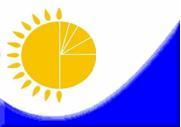 
Мемлекеттік статистика органдары құпиялығына кепілдік береді
Конфиденциальность гарантируется органами государственной статистики
Мемлекеттік статистика органдары құпиялығына кепілдік береді
Конфиденциальность гарантируется органами государственной статистики
Мемлекеттік статистика органдары құпиялығына кепілдік береді
Конфиденциальность гарантируется органами государственной статистики
Қазақстан Республикасы 
Ұлттық экономика министрлігі Статистика комитеті төрағасының міндетін атқарушының 2015 жылғы 30 желтоқсандағы 
№ 231 бұйрығына 13- қосымша
Ведомстволық статистикалық байқаудың статистикалық нысаны 
Статистическая форма ведомственного статистического наблюдения
Ведомстволық статистикалық байқаудың статистикалық нысаны 
Статистическая форма ведомственного статистического наблюдения
Ведомстволық статистикалық байқаудың статистикалық нысаны 
Статистическая форма ведомственного статистического наблюдения
Қазақстан Республикасы 
Ұлттық экономика министрлігі Статистика комитеті төрағасының міндетін атқарушының 2015 жылғы 30 желтоқсандағы 
№ 231 бұйрығына 13- қосымша
Қазақстан Республикасының Ауыл шаруашылығы министрлігінің Орман шаруашылығы  және жануарлар дүниесі комитетіне тапсырылады.
Представляется Комитету лесного хозяйства и животного мира Министерства сельского хозяйства Республики Казахстан.
Статистикалық нысанды www.stat.gov.kz сайтынан алуға болады
Статистическую форму можно получить на сайте www.stat.gov.kz
Қазақстан Республикасының Ауыл шаруашылығы министрлігінің Орман шаруашылығы  және жануарлар дүниесі комитетіне тапсырылады.
Представляется Комитету лесного хозяйства и животного мира Министерства сельского хозяйства Республики Казахстан.
Статистикалық нысанды www.stat.gov.kz сайтынан алуға болады
Статистическую форму можно получить на сайте www.stat.gov.kz
Қазақстан Республикасының Ауыл шаруашылығы министрлігінің Орман шаруашылығы  және жануарлар дүниесі комитетіне тапсырылады.
Представляется Комитету лесного хозяйства и животного мира Министерства сельского хозяйства Республики Казахстан.
Статистикалық нысанды www.stat.gov.kz сайтынан алуға болады
Статистическую форму можно получить на сайте www.stat.gov.kz
Қазақстан Республикасының Ауыл шаруашылығы министрлігінің Орман шаруашылығы  және жануарлар дүниесі комитетіне тапсырылады.
Представляется Комитету лесного хозяйства и животного мира Министерства сельского хозяйства Республики Казахстан.
Статистикалық нысанды www.stat.gov.kz сайтынан алуға болады
Статистическую форму можно получить на сайте www.stat.gov.kz
Қазақстан Республикасының Ауыл шаруашылығы министрлігінің Орман шаруашылығы  және жануарлар дүниесі комитетіне тапсырылады.
Представляется Комитету лесного хозяйства и животного мира Министерства сельского хозяйства Республики Казахстан.
Статистикалық нысанды www.stat.gov.kz сайтынан алуға болады
Статистическую форму можно получить на сайте www.stat.gov.kz
Мемлекеттік статистиканың тиісті органдарына дәйексіз деректерді ұсыну және алғашқы статистикалық деректерді тапсырмау "Әкімшілік құқық бұзушылық туралы" Қазақстан Республикасы Кодексінің 497-бабында көзделген әкімшілік 
құқық бұзушылықтар болып табылады.
Представление недостоверных и непредставление первичных статистических данных в соответствующие органы государственной статистики являются административными правонарушениями, предусмотренными статьей 497 Кодекса Республики Казахстан "Об административных правонарушениях".
Мемлекеттік статистиканың тиісті органдарына дәйексіз деректерді ұсыну және алғашқы статистикалық деректерді тапсырмау "Әкімшілік құқық бұзушылық туралы" Қазақстан Республикасы Кодексінің 497-бабында көзделген әкімшілік 
құқық бұзушылықтар болып табылады.
Представление недостоверных и непредставление первичных статистических данных в соответствующие органы государственной статистики являются административными правонарушениями, предусмотренными статьей 497 Кодекса Республики Казахстан "Об административных правонарушениях".
Мемлекеттік статистиканың тиісті органдарына дәйексіз деректерді ұсыну және алғашқы статистикалық деректерді тапсырмау "Әкімшілік құқық бұзушылық туралы" Қазақстан Республикасы Кодексінің 497-бабында көзделген әкімшілік 
құқық бұзушылықтар болып табылады.
Представление недостоверных и непредставление первичных статистических данных в соответствующие органы государственной статистики являются административными правонарушениями, предусмотренными статьей 497 Кодекса Республики Казахстан "Об административных правонарушениях".
Мемлекеттік статистиканың тиісті органдарына дәйексіз деректерді ұсыну және алғашқы статистикалық деректерді тапсырмау "Әкімшілік құқық бұзушылық туралы" Қазақстан Республикасы Кодексінің 497-бабында көзделген әкімшілік 
құқық бұзушылықтар болып табылады.
Представление недостоверных и непредставление первичных статистических данных в соответствующие органы государственной статистики являются административными правонарушениями, предусмотренными статьей 497 Кодекса Республики Казахстан "Об административных правонарушениях".
Мемлекеттік статистиканың тиісті органдарына дәйексіз деректерді ұсыну және алғашқы статистикалық деректерді тапсырмау "Әкімшілік құқық бұзушылық туралы" Қазақстан Республикасы Кодексінің 497-бабында көзделген әкімшілік 
құқық бұзушылықтар болып табылады.
Представление недостоверных и непредставление первичных статистических данных в соответствующие органы государственной статистики являются административными правонарушениями, предусмотренными статьей 497 Кодекса Республики Казахстан "Об административных правонарушениях".
Статистикалық нысан коды 
7171204
Код статистической формы 7171204
Статистикалық нысан коды 
7171204
Код статистической формы 7171204
Статистикалық нысан коды 
7171204
Код статистической формы 7171204
Ағаштар мен бұталар тұқымдарының себу сапасы
туралы есеп 
Отчет о посевных качествах семян древесных и
кустарниковых пород
Ағаштар мен бұталар тұқымдарының себу сапасы
туралы есеп 
Отчет о посевных качествах семян древесных и
кустарниковых пород
17 ОШ (орман шаруашылығы)
17 ЛХ (лесное хозяйство)
17 ОШ (орман шаруашылығы)
17 ЛХ (лесное хозяйство)
17 ОШ (орман шаруашылығы)
17 ЛХ (лесное хозяйство)
Ағаштар мен бұталар тұқымдарының себу сапасы
туралы есеп 
Отчет о посевных качествах семян древесных и
кустарниковых пород
Ағаштар мен бұталар тұқымдарының себу сапасы
туралы есеп 
Отчет о посевных качествах семян древесных и
кустарниковых пород
Жылдық
Годовая
Жылдық
Годовая
Жылдық
Годовая
Аймақтық орман тұқымы станциялары, Қазақ республикалық орман тұқымы мекемесі, облыстар әкімдіктерінің орман бөлімдері басқармалары тапсырады.
Представляют – зональные лесосеменные станции, Казахское республиканское лесосеменное учреждение, управления лесных отделов акиматов областей.
Аймақтық орман тұқымы станциялары, Қазақ республикалық орман тұқымы мекемесі, облыстар әкімдіктерінің орман бөлімдері басқармалары тапсырады.
Представляют – зональные лесосеменные станции, Казахское республиканское лесосеменное учреждение, управления лесных отделов акиматов областей.
Аймақтық орман тұқымы станциялары, Қазақ республикалық орман тұқымы мекемесі, облыстар әкімдіктерінің орман бөлімдері басқармалары тапсырады.
Представляют – зональные лесосеменные станции, Казахское республиканское лесосеменное учреждение, управления лесных отделов акиматов областей.
Аймақтық орман тұқымы станциялары, Қазақ республикалық орман тұқымы мекемесі, облыстар әкімдіктерінің орман бөлімдері басқармалары тапсырады.
Представляют – зональные лесосеменные станции, Казахское республиканское лесосеменное учреждение, управления лесных отделов акиматов областей.
Аймақтық орман тұқымы станциялары, Қазақ республикалық орман тұқымы мекемесі, облыстар әкімдіктерінің орман бөлімдері басқармалары тапсырады.
Представляют – зональные лесосеменные станции, Казахское республиканское лесосеменное учреждение, управления лесных отделов акиматов областей.
Тапсыру мерзімі: аймақтық орман тұқымы станциялары – есепті кезеңнен кейін 10 қаңтарда; Қазақ республикалық орман тұқымы мекемесі - есепті кезеңнен кейін 10 қаңтарда
Тапсыру мерзімі: аймақтық орман тұқымы станциялары – есепті кезеңнен кейін 10 қаңтарда; Қазақ республикалық орман тұқымы мекемесі - есепті кезеңнен кейін 10 қаңтарда
Тапсыру мерзімі: аймақтық орман тұқымы станциялары – есепті кезеңнен кейін 10 қаңтарда; Қазақ республикалық орман тұқымы мекемесі - есепті кезеңнен кейін 10 қаңтарда
Тапсыру мерзімі: аймақтық орман тұқымы станциялары – есепті кезеңнен кейін 10 қаңтарда; Қазақ республикалық орман тұқымы мекемесі - есепті кезеңнен кейін 10 қаңтарда
Тапсыру мерзімі: аймақтық орман тұқымы станциялары – есепті кезеңнен кейін 10 қаңтарда; Қазақ республикалық орман тұқымы мекемесі - есепті кезеңнен кейін 10 қаңтарда
Срок представления: зональные лесосеменные станции – 10 января после отчетного периода;
Казахское республиканское лесосеменное учреждение – 20 января после отчетного периода
Срок представления: зональные лесосеменные станции – 10 января после отчетного периода;
Казахское республиканское лесосеменное учреждение – 20 января после отчетного периода
Срок представления: зональные лесосеменные станции – 10 января после отчетного периода;
Казахское республиканское лесосеменное учреждение – 20 января после отчетного периода
Срок представления: зональные лесосеменные станции – 10 января после отчетного периода;
Казахское республиканское лесосеменное учреждение – 20 января после отчетного периода
Срок представления: зональные лесосеменные станции – 10 января после отчетного периода;
Казахское республиканское лесосеменное учреждение – 20 января после отчетного периода
БСН коды
Код БИН
БСН коды
Код БИН
ЖСН коды
код ИИН
ЖСН коды
код ИИН
Тұқымдар атауы
Наименование пород
Тұқымдар коды
Код породы
Тексерілген тұқым барлығы, килограмм
Проверено семян всего, килограмм
Оның ішінде былай болды
Из них оказалось
Оның ішінде былай болды
Из них оказалось
Оның ішінде былай болды
Из них оказалось
Оның ішінде былай болды
Из них оказалось
Оның ішінде былай болды
Из них оказалось
Тұқымдар атауы
Наименование пород
Тұқымдар коды
Код породы
Тексерілген тұқым барлығы, килограмм
Проверено семян всего, килограмм
I санат
I класса
II санат
II класcа
III санат
III класса
сапасыздары
некондиционных
сапасыздары
некондиционных
Тұқымдар атауы
Наименование пород
Тұқымдар коды
Код породы
Тексерілген тұқым барлығы, килограмм
Проверено семян всего, килограмм
I санат
I класса
II санат
II класcа
III санат
III класса
тазалығы бойынша
по чистоте
шығымды-лығы, тіршілікке қабілеттілігі, сапалығы бойынша
по всхожести, жизнеспособности, доброкачественности
А
Б
1
2
3
4
5
6
Қылқандылар жиыны
Итого хвойных
01
оның ішінде
в том числе
х
х
х
х
х
х
х
кәдімгі қарағай
сосна обыкновенная
02
шырша
ель
03
бал қарағай
лиственница
04
самырсын
кедр
05
майқарағай
пихта
06
басқалары
прочие
07
Жапырақтылар жиыны
Итого лиственных
08
оның ішінде
в том числе
х
х
х
х
х
х
х
емен
дуб
09
қайың
береза
10
грек жаңғағы
орех грецкий
11
терек
тополь
12
үйеңкі
клен
13
шетен
ясень
14
шегіршін тұқымдас-тар
ильмовые
15
сексеуіл
саксаул
16
жиде
лох
17
Жемісті-тұқымдылар
Плодово-семечковые
18
Жемісті-сүйектілер
Плодово-косточковые
19
басқалары
прочие
20
Бұтақтар жиыны
Итого кустарниковые
21
оның ішінде
в том числе
х
х
х
х
х
х
х
шырғанақ
облепиха
22
қарақат
смородина
23
черкез, жүзгін, теріскен
черкез, джузгун, терескен
24
итмұрын
шиповник
25
басқалары
прочие
26
Барлығы
Всего
27Приложение
к форме ведомственного статистического
наблюдения "Отчет о посевных
качествах семян древесных
и кустарниковых пород"
(код 7171204, индекс 17-ЛХ
(лесное хозяйство),
периодичность годовая)
БСН коды
Код БИН
ЖСН коды
Код ИИН
Атауы
Наименование
Ескертпе
Примечание
1. Тұрақты орман тұқымы базаларынан тұқымдарды жинау туралы мәліметтер.
Сведения о сборе семян с объектов постоянной лесосеменной базы.
2. Тұқымдас бойынша жиналған тұқымдар мөлшері. 
Сведения о количестве собранных семян по породам.
3. Тұқымдас бойынша тұқымдарды жинаудың жоспарлы көлемін орындау немесе орындамау себептері.
Пояснения о выполнении или причинах не достижения планового объема сбора семян по породам.
4. Тұқымдардың сапасы туралы мәліметтер, тексерілген тұқымдардың көлемі, сапаны тексеру бойынша берілген құжаттар.
Сведения о качестве семян, объем проверенных семян, выданные документы по проверке качества.
5. Тұқымдарды сақтау бойынша қабылданған шаралар.
Принятые меры по хранению семян.Приложение 14 к приказу исполняющего
обязанности Председателя Комитета
по статистике Министерства
национальной экономики
Республики Казахстан
от 30 декабря 2015 года № 231Приложение 15
к приказу исполняющего
обязанности Председателя
Комитета по статистике
Министерства национальной экономики
Республики Казахстан
от 30 декабря 2015 года № 231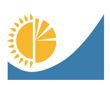 
Мемлекеттік статистика органдары кұпиялылығына кепілдік береді

Конфиденциальность гарантируется органами государственной статистики
Мемлекеттік статистика органдары кұпиялылығына кепілдік береді

Конфиденциальность гарантируется органами государственной статистики
Мемлекеттік статистика органдары кұпиялылығына кепілдік береді

Конфиденциальность гарантируется органами государственной статистики
Қазақстан Республикасы Ұлттық экономика министрлігі Статистика комитеті төрағасының міндетін атқарушының 2015 жылғы 30 желтоқсандағы № 231 бұйрығына 15-қосымша

Ведомстволық статистикалық байқаудың статистикалық нысаны 

Статистическая форма ведомственного статистического наблюдения
Ведомстволық статистикалық байқаудың статистикалық нысаны 

Статистическая форма ведомственного статистического наблюдения
Ведомстволық статистикалық байқаудың статистикалық нысаны 

Статистическая форма ведомственного статистического наблюдения
Қазақстан Республикасы Қоршаған ортаны қорғау министрлігінің Орман және аңшылық шаруашылығы комитетіне тапсырылады.

Представляется Комитету лесного и охотничьего хозяйства Министерства охраны окружающей среды Республики Казахстан. 

Статистикалық нысан www.mgov.kz интернет-ресурсына орналастырылған.

Статистическая форма размещена на интернет-ресурсе www.mgov.kz.
Қазақстан Республикасы Қоршаған ортаны қорғау министрлігінің Орман және аңшылық шаруашылығы комитетіне тапсырылады.

Представляется Комитету лесного и охотничьего хозяйства Министерства охраны окружающей среды Республики Казахстан. 

Статистикалық нысан www.mgov.kz интернет-ресурсына орналастырылған.

Статистическая форма размещена на интернет-ресурсе www.mgov.kz.
Қазақстан Республикасы Қоршаған ортаны қорғау министрлігінің Орман және аңшылық шаруашылығы комитетіне тапсырылады.

Представляется Комитету лесного и охотничьего хозяйства Министерства охраны окружающей среды Республики Казахстан. 

Статистикалық нысан www.mgov.kz интернет-ресурсына орналастырылған.

Статистическая форма размещена на интернет-ресурсе www.mgov.kz.
Қазақстан Республикасы Қоршаған ортаны қорғау министрлігінің Орман және аңшылық шаруашылығы комитетіне тапсырылады.

Представляется Комитету лесного и охотничьего хозяйства Министерства охраны окружающей среды Республики Казахстан. 

Статистикалық нысан www.mgov.kz интернет-ресурсына орналастырылған.

Статистическая форма размещена на интернет-ресурсе www.mgov.kz.
Қазақстан Республикасы Қоршаған ортаны қорғау министрлігінің Орман және аңшылық шаруашылығы комитетіне тапсырылады.

Представляется Комитету лесного и охотничьего хозяйства Министерства охраны окружающей среды Республики Казахстан. 

Статистикалық нысан www.mgov.kz интернет-ресурсына орналастырылған.

Статистическая форма размещена на интернет-ресурсе www.mgov.kz.
Мемлекеттік статистиканың тиісті органдарына анық емес бастапқы статистикалық деректерді ұсыну және бастапқы статистикалық деректерді белгіленген мерзімде ұсынбау "Әкімшілік құқық бұзушылық туралы" Қазақстан Республикасы Кодексінің 497-бабында көзделген әкімшілік құқық бұзушылықтар болып табылады.

Представление недостоверных и непредставление первичных статистических данных в соответствующие органы государственной статистики в установленный срок являются административными правонарушениями, предусмотренными статьей 497 Кодекса Республики Казахстан "Об административных правонарушениях".
Мемлекеттік статистиканың тиісті органдарына анық емес бастапқы статистикалық деректерді ұсыну және бастапқы статистикалық деректерді белгіленген мерзімде ұсынбау "Әкімшілік құқық бұзушылық туралы" Қазақстан Республикасы Кодексінің 497-бабында көзделген әкімшілік құқық бұзушылықтар болып табылады.

Представление недостоверных и непредставление первичных статистических данных в соответствующие органы государственной статистики в установленный срок являются административными правонарушениями, предусмотренными статьей 497 Кодекса Республики Казахстан "Об административных правонарушениях".
Мемлекеттік статистиканың тиісті органдарына анық емес бастапқы статистикалық деректерді ұсыну және бастапқы статистикалық деректерді белгіленген мерзімде ұсынбау "Әкімшілік құқық бұзушылық туралы" Қазақстан Республикасы Кодексінің 497-бабында көзделген әкімшілік құқық бұзушылықтар болып табылады.

Представление недостоверных и непредставление первичных статистических данных в соответствующие органы государственной статистики в установленный срок являются административными правонарушениями, предусмотренными статьей 497 Кодекса Республики Казахстан "Об административных правонарушениях".
Мемлекеттік статистиканың тиісті органдарына анық емес бастапқы статистикалық деректерді ұсыну және бастапқы статистикалық деректерді белгіленген мерзімде ұсынбау "Әкімшілік құқық бұзушылық туралы" Қазақстан Республикасы Кодексінің 497-бабында көзделген әкімшілік құқық бұзушылықтар болып табылады.

Представление недостоверных и непредставление первичных статистических данных в соответствующие органы государственной статистики в установленный срок являются административными правонарушениями, предусмотренными статьей 497 Кодекса Республики Казахстан "Об административных правонарушениях".
Мемлекеттік статистиканың тиісті органдарына анық емес бастапқы статистикалық деректерді ұсыну және бастапқы статистикалық деректерді белгіленген мерзімде ұсынбау "Әкімшілік құқық бұзушылық туралы" Қазақстан Республикасы Кодексінің 497-бабында көзделген әкімшілік құқық бұзушылықтар болып табылады.

Представление недостоверных и непредставление первичных статистических данных в соответствующие органы государственной статистики в установленный срок являются административными правонарушениями, предусмотренными статьей 497 Кодекса Республики Казахстан "Об административных правонарушениях".
Статистикалық нысан коды 7201202

Код статистической формы 7201202
Статистикалық нысан коды 7201202

Код статистической формы 7201202
Статистикалық нысан коды 7201202

Код статистической формы 7201202
Орман ресурстарын босату және орман табысының түсуі туралы есеп

Отчет об отпуске лесных ресурсов и поступления лесного дохода

ЛД
ЛД
ЛД
Орман шаруашылығы мекемелері, мемлекеттік табиғи қорықтар, мемлекеттік ұлттық табиғи парктер, мемлекеттік орман табиғи резерваттары, орман шаруашылығының облыстық аумақтық инспекциялары тапсырады.

Представляют - государственные учреждения лесного хозяйства, государственные природные заповедники, государственные национальные природные парки, государственные лесные природные резерваты, областные территориальные инспекции лесного хозяйства.
Орман шаруашылығы мекемелері, мемлекеттік табиғи қорықтар, мемлекеттік ұлттық табиғи парктер, мемлекеттік орман табиғи резерваттары, орман шаруашылығының облыстық аумақтық инспекциялары тапсырады.

Представляют - государственные учреждения лесного хозяйства, государственные природные заповедники, государственные национальные природные парки, государственные лесные природные резерваты, областные территориальные инспекции лесного хозяйства.
Орман шаруашылығы мекемелері, мемлекеттік табиғи қорықтар, мемлекеттік ұлттық табиғи парктер, мемлекеттік орман табиғи резерваттары, орман шаруашылығының облыстық аумақтық инспекциялары тапсырады.

Представляют - государственные учреждения лесного хозяйства, государственные природные заповедники, государственные национальные природные парки, государственные лесные природные резерваты, областные территориальные инспекции лесного хозяйства.
Орман шаруашылығы мекемелері, мемлекеттік табиғи қорықтар, мемлекеттік ұлттық табиғи парктер, мемлекеттік орман табиғи резерваттары, орман шаруашылығының облыстық аумақтық инспекциялары тапсырады.

Представляют - государственные учреждения лесного хозяйства, государственные природные заповедники, государственные национальные природные парки, государственные лесные природные резерваты, областные территориальные инспекции лесного хозяйства.
Орман шаруашылығы мекемелері, мемлекеттік табиғи қорықтар, мемлекеттік ұлттық табиғи парктер, мемлекеттік орман табиғи резерваттары, орман шаруашылығының облыстық аумақтық инспекциялары тапсырады.

Представляют - государственные учреждения лесного хозяйства, государственные природные заповедники, государственные национальные природные парки, государственные лесные природные резерваты, областные территориальные инспекции лесного хозяйства.
Тапсыру мерзімі – есепті кезеңнен кейін 10-шы күнге дейін

Срок представления - до 10 числа после отчетного периода
Тапсыру мерзімі – есепті кезеңнен кейін 10-шы күнге дейін

Срок представления - до 10 числа после отчетного периода
Тапсыру мерзімі – есепті кезеңнен кейін 10-шы күнге дейін

Срок представления - до 10 числа после отчетного периода
Тапсыру мерзімі – есепті кезеңнен кейін 10-шы күнге дейін

Срок представления - до 10 числа после отчетного периода
Тапсыру мерзімі – есепті кезеңнен кейін 10-шы күнге дейін

Срок представления - до 10 числа после отчетного периода
КҰЖЖ коды 

Код ОКПО
КҰЖЖ коды 

Код ОКПО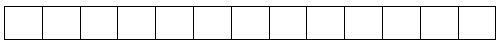 
БСН коды

код БИН
БСН коды

код БИН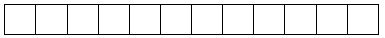 
Көрсеткіш атауы

Наименование показателя

Жолдар коды

Код строки

Жазылған ағаш кесу билеттері бойынша нақты босатылғаны, текше метр

Фактически отпущено по выписанным лесорубочным билетам,  кубический метр

Жазылған ағаш кесу билеттері бойынша нақты босатылғаны, мың гектар (килограмм, тонна)

Фактически отпущено по выписанным лесным билетам, тысяч гектар (килограмм, тонн)

Басталған төлеу мерзімдері бойынша төлемдердің түсуіне есептеледі, мың теңге.

Причитается к поступлению платежей по наступившим срокам уплаты, тысяч тенге.

барлығы

всего

оның ішінде кәделік

в том числе деловой

барлығы

всего

оның ішінде өсіп тұрған сүрек үшін төлемақы

в том числе плата за древисину на корню

А
Б
1
2
3
4
5
Сүрек дайындау

Заготовка древесины 
01
оның ішінде

в том числе
басты мақсатта пайдалану бойынша 

по главному пользованию
02
Шөп шабу

Сенокошение
03
Мал жаю

Пасьтба скота
04
Марал шаруашылығы

Мараловодство 
05
Аң өсіру шаруашылығы

Звероводство 
06
Ара ұялары мен омарталар орналастыру

Размещение ульев и пасек
07
Ауыл шаруашылығы дақылдарын өсіру

Выращивание сельскохозяйственных культур
08
Дәрілік өсімдіктер мен техникалық шикізаттар, жабайы өсетін жемістер, жаңғақтар, саңырауқұлақтар, жидектер және өзге де азық-түлік өнімдерін, қыналар, орман төсеніштері мен жерге түсіп қалған жапырақтар, қамыс дайындау және жинау

Заготовка и сбор лекарственных растений и технического сырья, дикорастущих плодов, орехов, грибов, ягод и других пищевых продуктов, мха, лесной подстилки и опавших листьев, камыша
09
Сауықтыру, рекреациялық, тарихи-мәдени, туристiк және спорттың мақсаттар 

Оздоровительные, рекреационные, историко-культурные, туристских и спортивных цели
10
Ғылыми-зерттеу мақсаттары

Научно – исследовательские цели
11
Аңшылық шаруашылығының мұқтаждығы

Нужд охотничьего хозяйства)
12
Ағаш және бұта тұқымдарының отырғызу материалдары мен арнайы мақсаттағы плантациялық екпелерді өсіру

Выращивание посадочного материала древесных и кустарниковых пород и плантационных насаждений специального назначения)
13
Жиыны:

Итого:
14
Көрсеткіш атауы

Наименование показателя

Жолдар коды

Код строки

Нақты түскені, мың тенге

Фактически поступило, тысяч тенге

Есепті кезеңнен кейінгі келесі айдың 1-іне қалғаны, мың теңге

Остается на 1-ое число месяца следующего за отчетным периодом, тысяч тенге

барлығы

всего

оның ішінде

в том числе

өсіп тұрған сүрек үшін төлемақы

плата за древесину на корню

басқа түсімдер

прочие поступления

тұрақсыздық айыппұлы

недоимок

артық төленгені

переплат

А
Б
6
7
8
9
10
Сүрек дайындау

Заготовка древесины 
01
оның ішінде

в том числе
басты мақсатта пайдалану бойынша 

по главному пользованию
02
Шөп шабу

Сенокошение
03
Мал жаю

Пасьтба скота
04
Марал шаруашылығы

Мараловодство 
05
Аң өсіру шаруашылығы

Звероводство 
06
Ара ұялары мен омарталарды орналастыру

Размещение ульев и пасек
07
Ауыл шаруашылығы дақылдарын өсіру

Выращивание сельскохозяйственных культур
08
Дәрілік өсімдіктер мен техникалық шикізаттар, жабайы өсетін жемістер, жаңғақтар, саңырауқұлақтар, жидектер және өзге де азық-түлік өнімдерін, қыналар, орман төсеніштері мен жерге түсіп қалған жапырақтар, қамыс дайындау және жинау

Заготовка и сбор лекарственных растений и технического сырья, дикорастущих плодов, орехов, грибов, ягод и других пищевых продуктов, мха, лесной подстилки и опавших листьев, камыша
09
Сауықтыру, рекреациялық, тарихи-мәдени, туристiк және спорттың мақсаттар 

Оздоровительные, рекреационные, историко-культурные, туристских и спортивных цели
10
Ғылыми-зерттеу мақсаттары

Научно – исследовательские цели
11
Аңшылық шаруашылығының мұқтаждығы

Нужд охотничьего хозяйства)
12
Ағаш және бұта тұқымдарының отырғызу материалдары мен арнайы мақсаттағы плантациялық екпелерді өсіру

Выращивание посадочного материала древесных и кустарниковых пород и плантационных насаждений специального назначения)
13
Жиыны

Итого
14
Алғашқы статистикалық деректерді таратуға келісеміз*

Согласны на распространение первичных статистических данных*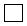 
Алғашқы статистикалық деректерді таратуға келіспейміз*

Не согласны на распространение первичных статистических данных*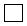 Приложение 16
к приказу исполняющего
обязанности Председателя
Комитета по статистике
Министерства национальной экономики
Республики Казахстан
от 30 декабря 2015 года № 231Приложение 17
к приказу исполняющего
обязанности Председателя
Комитета по статистике
Министерства национальной экономики
Республики Казахстан
от 30 декабря 2015 года № 231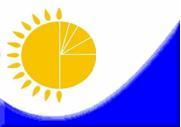 
Мемлекеттік статистика органдары құпиялығына кепілдік береді
Конфиденциальность гарантируется органами государственной статистики
Мемлекеттік статистика органдары құпиялығына кепілдік береді
Конфиденциальность гарантируется органами государственной статистики
Мемлекеттік статистика органдары құпиялығына кепілдік береді
Конфиденциальность гарантируется органами государственной статистики
Қазақстан Республикасы Ұлттық экономика министрлігі Статистика комитеті төрағасының міндетін 
атқарушының 2015 жылғы 30 желтоқсандағы № 231 бұйрығына 
17-қосымша
Ведомстволық статистикалық байқаудың статистикалық нысаны 
Статистическая форма ведомственного статистического наблюдения
Ведомстволық статистикалық байқаудың статистикалық нысаны 
Статистическая форма ведомственного статистического наблюдения
Ведомстволық статистикалық байқаудың статистикалық нысаны 
Статистическая форма ведомственного статистического наблюдения
Қазақстан Республикасы Ұлттық экономика министрлігі Статистика комитеті төрағасының міндетін 
атқарушының 2015 жылғы 30 желтоқсандағы № 231 бұйрығына 
17-қосымша
Қазақстан Республикасының Ауыл шаруашылығы министрлігінің Орман шаруашылығы
және жануарлар дүниесі комитетіне тапсырылады.
Представляется Комитету лесного хозяйства и животного мира Министерства сельского хозяйства Республики Казахстан.
Статистикалық нысанды www.stat.gov.kz сайтынан алуға болады
Статистическую форму можно получить на сайте www.stat.gov.kz
Қазақстан Республикасының Ауыл шаруашылығы министрлігінің Орман шаруашылығы
және жануарлар дүниесі комитетіне тапсырылады.
Представляется Комитету лесного хозяйства и животного мира Министерства сельского хозяйства Республики Казахстан.
Статистикалық нысанды www.stat.gov.kz сайтынан алуға болады
Статистическую форму можно получить на сайте www.stat.gov.kz
Қазақстан Республикасының Ауыл шаруашылығы министрлігінің Орман шаруашылығы
және жануарлар дүниесі комитетіне тапсырылады.
Представляется Комитету лесного хозяйства и животного мира Министерства сельского хозяйства Республики Казахстан.
Статистикалық нысанды www.stat.gov.kz сайтынан алуға болады
Статистическую форму можно получить на сайте www.stat.gov.kz
Қазақстан Республикасының Ауыл шаруашылығы министрлігінің Орман шаруашылығы
және жануарлар дүниесі комитетіне тапсырылады.
Представляется Комитету лесного хозяйства и животного мира Министерства сельского хозяйства Республики Казахстан.
Статистикалық нысанды www.stat.gov.kz сайтынан алуға болады
Статистическую форму можно получить на сайте www.stat.gov.kz
Қазақстан Республикасының Ауыл шаруашылығы министрлігінің Орман шаруашылығы
және жануарлар дүниесі комитетіне тапсырылады.
Представляется Комитету лесного хозяйства и животного мира Министерства сельского хозяйства Республики Казахстан.
Статистикалық нысанды www.stat.gov.kz сайтынан алуға болады
Статистическую форму можно получить на сайте www.stat.gov.kz
Мемлекеттік статистиканың тиісті органдарына дәйексіз деректерді ұсыну және алғашқы статистикалық деректерді тапсырмау "Әкімшілік құқық бұзушылық туралы" Қазақстан Республикасы Кодексінің 497-бабында көзделген әкімшілік құқық бұзушылықтар болып табылады.
Представление недостоверных и непредставление первичных статистических данных в
соответствующие органы государственной статистики являются административными
правонарушениями, предусмотренными статьей 497 Кодекса Республики Казахстан 
"Об административных правонарушениях".
Мемлекеттік статистиканың тиісті органдарына дәйексіз деректерді ұсыну және алғашқы статистикалық деректерді тапсырмау "Әкімшілік құқық бұзушылық туралы" Қазақстан Республикасы Кодексінің 497-бабында көзделген әкімшілік құқық бұзушылықтар болып табылады.
Представление недостоверных и непредставление первичных статистических данных в
соответствующие органы государственной статистики являются административными
правонарушениями, предусмотренными статьей 497 Кодекса Республики Казахстан 
"Об административных правонарушениях".
Мемлекеттік статистиканың тиісті органдарына дәйексіз деректерді ұсыну және алғашқы статистикалық деректерді тапсырмау "Әкімшілік құқық бұзушылық туралы" Қазақстан Республикасы Кодексінің 497-бабында көзделген әкімшілік құқық бұзушылықтар болып табылады.
Представление недостоверных и непредставление первичных статистических данных в
соответствующие органы государственной статистики являются административными
правонарушениями, предусмотренными статьей 497 Кодекса Республики Казахстан 
"Об административных правонарушениях".
Мемлекеттік статистиканың тиісті органдарына дәйексіз деректерді ұсыну және алғашқы статистикалық деректерді тапсырмау "Әкімшілік құқық бұзушылық туралы" Қазақстан Республикасы Кодексінің 497-бабында көзделген әкімшілік құқық бұзушылықтар болып табылады.
Представление недостоверных и непредставление первичных статистических данных в
соответствующие органы государственной статистики являются административными
правонарушениями, предусмотренными статьей 497 Кодекса Республики Казахстан 
"Об административных правонарушениях".
Мемлекеттік статистиканың тиісті органдарына дәйексіз деректерді ұсыну және алғашқы статистикалық деректерді тапсырмау "Әкімшілік құқық бұзушылық туралы" Қазақстан Республикасы Кодексінің 497-бабында көзделген әкімшілік құқық бұзушылықтар болып табылады.
Представление недостоверных и непредставление первичных статистических данных в
соответствующие органы государственной статистики являются административными
правонарушениями, предусмотренными статьей 497 Кодекса Республики Казахстан 
"Об административных правонарушениях".
Статистикалық нысан коды 7631204
Код статистической формы 7631204
1
1
Жылдық
Годовая
Статистикалық нысан коды 7631204
Код статистической формы 7631204
1
1
Жылдық
Годовая
Статистикалық нысан коды 7631204
Код статистической формы 7631204
1
1
Жылдық
Годовая
Орман қорының мемлекеттік есебі және орман
қорын мемлекеттік орман қорының санаттары
және жерлер бойынша бөлу
Государственный учет лесного фонда и
распределение лесного фонда по категориям
государственного лесного фонда и угодьям
Орман қорының мемлекеттік есебі және орман
қорын мемлекеттік орман қорының санаттары
және жерлер бойынша бөлу
Государственный учет лесного фонда и
распределение лесного фонда по категориям
государственного лесного фонда и угодьям
Статистикалық нысан коды 7631204
Код статистической формы 7631204
1
1
Жылдық
Годовая
Статистикалық нысан коды 7631204
Код статистической формы 7631204
1
1
Жылдық
Годовая
Статистикалық нысан коды 7631204
Код статистической формы 7631204
1
1
Жылдық
Годовая
Қарауында 1 гектардан астам орман көмкерген жерлер бар жекеше және мемлекеттік орман иеленушілер тапсырады.
Представляют частные и государственные лесовладельцы, в ведении которых находятся покрытые лесом земли площадью более 1 гектара.
Тапсыру мерзімі – 25 ақпанда
Срок представления – 25 февраля
Қарауында 1 гектардан астам орман көмкерген жерлер бар жекеше және мемлекеттік орман иеленушілер тапсырады.
Представляют частные и государственные лесовладельцы, в ведении которых находятся покрытые лесом земли площадью более 1 гектара.
Тапсыру мерзімі – 25 ақпанда
Срок представления – 25 февраля
Қарауында 1 гектардан астам орман көмкерген жерлер бар жекеше және мемлекеттік орман иеленушілер тапсырады.
Представляют частные и государственные лесовладельцы, в ведении которых находятся покрытые лесом земли площадью более 1 гектара.
Тапсыру мерзімі – 25 ақпанда
Срок представления – 25 февраля
Қарауында 1 гектардан астам орман көмкерген жерлер бар жекеше және мемлекеттік орман иеленушілер тапсырады.
Представляют частные и государственные лесовладельцы, в ведении которых находятся покрытые лесом земли площадью более 1 гектара.
Тапсыру мерзімі – 25 ақпанда
Срок представления – 25 февраля
Қарауында 1 гектардан астам орман көмкерген жерлер бар жекеше және мемлекеттік орман иеленушілер тапсырады.
Представляют частные и государственные лесовладельцы, в ведении которых находятся покрытые лесом земли площадью более 1 гектара.
Тапсыру мерзімі – 25 ақпанда
Срок представления – 25 февраля
БСН коды
Код БИН
БСН коды
Код БИН
ЖСН коды
Код ИИН
ЖСН коды
Код ИИН
Мемлекеттік орман 
қорының 
санаттары
Категории государственного лесного фонда
Мемлекеттік орман 
қорының 
санаттары
Категории государственного лесного фонда
Коды
код
Коды
код
Коды
код
Орманды жерлер
Лесные угодья
Орманды жерлер
Лесные угодья
Орманды жерлер
Лесные угодья
Орманды жерлер
Лесные угодья
Орманды жерлер
Лесные угодья
Орманды жерлер
Лесные угодья
Орманды жерлер
Лесные угодья
Орманды жерлер
Лесные угодья
Орманды жерлер
Лесные угодья
Орманды жерлер
Лесные угодья
Орманды жерлер
Лесные угодья
Орманды жерлер
Лесные угодья
Орманды жерлер
Лесные угодья
Орманды жерлер
Лесные угодья
Орманды жерлер
Лесные угодья
Орманды жерлер
Лесные угодья
Орманды жерлер
Лесные угодья
Орманды жерлер
Лесные угодья
Орманды жерлер
Лесные угодья
Орманды жерлер
Лесные угодья
Орманды жерлер
Лесные угодья
Орманды жерлер
Лесные угодья
Орманды жерлер
Лесные угодья
Орманды жерлер
Лесные угодья
Орманды жерлер
Лесные угодья
Орманды жерлер
Лесные угодья
Орманды жерлер
Лесные угодья
Орманды жерлер
Лесные угодья
Орманды жерлер
Лесные угодья
Орманды жерлер
Лесные угодья
Орманды жерлер
Лесные угодья
Мемлекеттік орман 
қорының 
санаттары
Категории государственного лесного фонда
Мемлекеттік орман 
қорының 
санаттары
Категории государственного лесного фонда
Коды
код
Коды
код
Коды
код
орман көмкерген
покрытые лесом
орман көмкерген
покрытые лесом
орман көмкерген
покрытые лесом
орман көмкерген
покрытые лесом
орман көмкерген
покрытые лесом
орман көмкерген
покрытые лесом
арнайы мақсаттағы плантациалар
плантации специального назначения
арнайы мақсаттағы плантациалар
плантации специального назначения
арнайы мақсаттағы плантациалар
плантации специального назначения
арнайы мақсаттағы плантациалар
плантации специального назначения
арнайы мақсаттағы плантациалар
плантации специального назначения
тұтаспаған орман дақылдары
не сомкнувшиеся лесные культуры
тұтаспаған орман дақылдары
не сомкнувшиеся лесные культуры
орман тұқымбақтары
лесные питомники
орман тұқымбақтары
лесные питомники
орман көмкермеген
не покрытые лесом
орман көмкермеген
не покрытые лесом
орман көмкермеген
не покрытые лесом
орман көмкермеген
не покрытые лесом
орман көмкермеген
не покрытые лесом
орман көмкермеген
не покрытые лесом
орман көмкермеген
не покрытые лесом
орман көмкермеген
не покрытые лесом
орман көмкермеген
не покрытые лесом
орман көмкермеген
не покрытые лесом
орман көмкермеген
не покрытые лесом
орман көмкермеген
не покрытые лесом
орманды жерлер, жиыны
всего лесных угодий
орманды жерлер, жиыны
всего лесных угодий
орманды жерлер, жиыны
всего лесных угодий
орманды жерлер, жиыны
всего лесных угодий
Мемлекеттік орман 
қорының 
санаттары
Категории государственного лесного фонда
Мемлекеттік орман 
қорының 
санаттары
Категории государственного лесного фонда
Коды
код
Коды
код
Коды
код
жиыны
итого
жиыны
итого
жиыны
итого
оның ішінде орман дақылдары
в том числе лесные культуры
оның ішінде орман дақылдары
в том числе лесные культуры
оның ішінде орман дақылдары
в том числе лесные культуры
өнер – кәсіптік және энергетикалық мақсаттар үшін
для промышленных и энергетических целей
өнер – кәсіптік және энергетикалық мақсаттар үшін
для промышленных и энергетических целей
өнер – кәсіптік және энергетикалық мақсаттар үшін
для промышленных и энергетических целей
тағамдық және басқада мақсаттар үшін
для пищевых и иных целей
тағамдық және басқада мақсаттар үшін
для пищевых и иных целей
тұтаспаған орман дақылдары
не сомкнувшиеся лесные культуры
тұтаспаған орман дақылдары
не сомкнувшиеся лесные культуры
орман тұқымбақтары
лесные питомники
орман тұқымбақтары
лесные питомники
ағашы кесілген жерлер
вырубки
ағашы кесілген жерлер
вырубки
өртенген, жойылған екпелер
гари, погибшие насаждения
өртенген, жойылған екпелер
гари, погибшие насаждения
алаңқай жерлер
прогалины
алаңқай жерлер
прогалины
алаңқай жерлер
прогалины
селдір ормандар
редины
селдір ормандар
редины
орман көмкермеген
жерлер, жиыны
итого непокрытых лесом угодий
орман көмкермеген
жерлер, жиыны
итого непокрытых лесом угодий
орман көмкермеген
жерлер, жиыны
итого непокрытых лесом угодий
орманды жерлер, жиыны
всего лесных угодий
орманды жерлер, жиыны
всего лесных угодий
орманды жерлер, жиыны
всего лесных угодий
орманды жерлер, жиыны
всего лесных угодий
А
А
Б
Б
Б
1
1
1
2
2
2
3
3
3
4
4
5
5
6
6
7
7
8
8
9
9
9
10
10
11
11
11
12
12
12
12
1. Мемлекеттік орман қоры
1. Государственный лесной фонд
1. Мемлекеттік орман қоры
1. Государственный лесной фонд
1. Мемлекеттік орман қоры
1. Государственный лесной фонд
1. Мемлекеттік орман қоры
1. Государственный лесной фонд
1. Мемлекеттік орман қоры
1. Государственный лесной фонд
1. Мемлекеттік орман қоры
1. Государственный лесной фонд
1. Мемлекеттік орман қоры
1. Государственный лесной фонд
1. Мемлекеттік орман қоры
1. Государственный лесной фонд
1. Мемлекеттік орман қоры
1. Государственный лесной фонд
1. Мемлекеттік орман қоры
1. Государственный лесной фонд
1. Мемлекеттік орман қоры
1. Государственный лесной фонд
1. Мемлекеттік орман қоры
1. Государственный лесной фонд
1. Мемлекеттік орман қоры
1. Государственный лесной фонд
1. Мемлекеттік орман қоры
1. Государственный лесной фонд
1. Мемлекеттік орман қоры
1. Государственный лесной фонд
1. Мемлекеттік орман қоры
1. Государственный лесной фонд
1. Мемлекеттік орман қоры
1. Государственный лесной фонд
1. Мемлекеттік орман қоры
1. Государственный лесной фонд
1. Мемлекеттік орман қоры
1. Государственный лесной фонд
1. Мемлекеттік орман қоры
1. Государственный лесной фонд
1. Мемлекеттік орман қоры
1. Государственный лесной фонд
1. Мемлекеттік орман қоры
1. Государственный лесной фонд
1. Мемлекеттік орман қоры
1. Государственный лесной фонд
1. Мемлекеттік орман қоры
1. Государственный лесной фонд
1. Мемлекеттік орман қоры
1. Государственный лесной фонд
1. Мемлекеттік орман қоры
1. Государственный лесной фонд
1. Мемлекеттік орман қоры
1. Государственный лесной фонд
1. Мемлекеттік орман қоры
1. Государственный лесной фонд
1. Мемлекеттік орман қоры
1. Государственный лесной фонд
1. Мемлекеттік орман қоры
1. Государственный лесной фонд
1. Мемлекеттік орман қоры
1. Государственный лесной фонд
1. Мемлекеттік орман қоры
1. Государственный лесной фонд
1. Мемлекеттік орман қоры
1. Государственный лесной фонд
1. Мемлекеттік орман қоры
1. Государственный лесной фонд
1. Мемлекеттік орман қоры
1. Государственный лесной фонд
1. Мемлекеттік орман қоры
1. Государственный лесной фонд
Ерекше қорғалатын орман аумақтары, жиыны
Особо охраняемые лесные территории – итого
Ерекше қорғалатын орман аумақтары, жиыны
Особо охраняемые лесные территории – итого
1
1
1
олардың ішіндегі мемлекеттік табиғат ескерткіштері
из них государственные памятники природы
олардың ішіндегі мемлекеттік табиғат ескерткіштері
из них государственные памятники природы
2
2
2
оның ішінде
в том числе
оның ішінде
в том числе
х
х
х
х
х
х
х
х
х
х
х
х
х
х
х
х
х
х
х
х
х
х
х
х
х
х
х
х
х
х
х
х
х
х
мемлекеттік табиғи қорықтардың ормандары 
леса государственных природных заповедников 
мемлекеттік табиғи қорықтардың ормандары 
леса государственных природных заповедников 
3
3
3
олардың ішіндегі мемлекеттік табиғат ескерткіштері
из них государственные памятники природы
олардың ішіндегі мемлекеттік табиғат ескерткіштері
из них государственные памятники природы
4
4
4
мемлекеттік ұлттық табиғи парктердің ормандары
леса государственных национальных природных парков
мемлекеттік ұлттық табиғи парктердің ормандары
леса государственных национальных природных парков
5
5
5
олардың ішіндегі мемлекеттік табиғат ескерткіштері
из них государственные памятники природы
олардың ішіндегі мемлекеттік табиғат ескерткіштері
из них государственные памятники природы
6
6
6
мемлекеттік табиғи резерваттардың ормандары
леса государственных природных резерватов
мемлекеттік табиғи резерваттардың ормандары
леса государственных природных резерватов
7
7
7
олардың ішіндегі мемлекеттік табиғат ескерткіштері
из них государственные памятники природы
олардың ішіндегі мемлекеттік табиғат ескерткіштері
из них государственные памятники природы
8
8
8
мемлекеттік өңірлік табиғи парктердің ормандары
леса государственных региональных природных парков
мемлекеттік өңірлік табиғи парктердің ормандары
леса государственных региональных природных парков
9
9
9
мемлекеттік қорық аймақтарының ормандары
леса государственных заповедных зон
мемлекеттік қорық аймақтарының ормандары
леса государственных заповедных зон
10
10
10
басқа санаттардағы мемлекеттік табиғи ескерткіштер
государственные памятники природы на других категориях
басқа санаттардағы мемлекеттік табиғи ескерткіштер
государственные памятники природы на других категориях
11
11
11
Мемлекеттік орман қоры жерлеріндегі ормандар және орман дақылдары көмкермеген жер учаскелері, жиыны
Леса и не покрытые лесной растительностью земельные участки на землях государственного лесного фонда – итого
Мемлекеттік орман қоры жерлеріндегі ормандар және орман дақылдары көмкермеген жер учаскелері, жиыны
Леса и не покрытые лесной растительностью земельные участки на землях государственного лесного фонда – итого
12
12
12
олардың ішіндегі басты мақсатта пайдалану үшін ағаш кесуге болатын учаскелер
из них участки, где допускаются рубки главного пользования
олардың ішіндегі басты мақсатта пайдалану үшін ағаш кесуге болатын учаскелер
из них участки, где допускаются рубки главного пользования
13
13
13
оның ішінде
в том числе 
оның ішінде
в том числе 
х
х
х
х
х
х
х
х
х
х
х
х
х
х
х
х
х
х
х
х
х
х
х
х
х
х
х
х
х
х
х
х
х
х
орман генетикалық резерваттарын қоса алғанда, ғылыми маңызы бар учаскелер
участки леса, имеющие научное значение, включая лесные генетические резерваты
орман генетикалық резерваттарын қоса алғанда, ғылыми маңызы бар учаскелер
участки леса, имеющие научное значение, включая лесные генетические резерваты
14
14
14
оның ішінде орман генетикалық резерваттары
из них лесные генетические резерваты
оның ішінде орман генетикалық резерваттары
из них лесные генетические резерваты
15
15
15
аса бағалы орман алқаптары
особо ценные лесные массивы
аса бағалы орман алқаптары
особо ценные лесные массивы
16
16
16
жаңғақ кәсіпшіліктері аймақтары
орехопромысловые зоны
жаңғақ кәсіпшіліктері аймақтары
орехопромысловые зоны
17
17
17
орман жемісі ағаштары
лесоплодовые насаждения
орман жемісі ағаштары
лесоплодовые насаждения
18
18
18
субальпілік ормандар
субальпийские леса
субальпілік ормандар
субальпийские леса
19
19
19
мемлекеттік қорғаныштық орман жолақтары
государственные защитные лесные полосы
мемлекеттік қорғаныштық орман жолақтары
государственные защитные лесные полосы
20
20
20
қаладағы ормандар және орман саябақтары
городские леса и лесопарки
қаладағы ормандар және орман саябақтары
городские леса и лесопарки
21
21
21
елді мекендер мен емдеу – сауықтыру мекемелерінің жасыл аймақтары
зеленые зоны населенных пунктов и лечебно–
оздоровительных учреждений
елді мекендер мен емдеу – сауықтыру мекемелерінің жасыл аймақтары
зеленые зоны населенных пунктов и лечебно–
оздоровительных учреждений
22
22
22
эрозияға қарсы ормандар
противоэрозионные леса
эрозияға қарсы ормандар
противоэрозионные леса
23
23
23
өзендер, көлдер, су қоймалары, каналдар және басқа да су объектілерінің жағаларындағы тыйым салынған орман жолақтары
запретные полосы лесов по берегам рек, озер, водохранилищ, каналов и других водных объектов
өзендер, көлдер, су қоймалары, каналдар және басқа да су объектілерінің жағаларындағы тыйым салынған орман жолақтары
запретные полосы лесов по берегам рек, озер, водохранилищ, каналов и других водных объектов
24
24
24
оның ішінде: басты мақсатта пайдалану үшін ағаш кесуге болатын учаскелер
из них участки, где допускаются рубки главного пользования
оның ішінде: басты мақсатта пайдалану үшін ағаш кесуге болатын учаскелер
из них участки, где допускаются рубки главного пользования
25
25
25
халықаралық және республикалық маңызы бар жалпы пайдаланылатын темір жолдар және автожолдар бойындағы қорғаныштық екпелер
защитные лесные полосы вдоль железных дорог и автомобильных дорог общего пользования международного и республиканского значения
халықаралық және республикалық маңызы бар жалпы пайдаланылатын темір жолдар және автожолдар бойындағы қорғаныштық екпелер
защитные лесные полосы вдоль железных дорог и автомобильных дорог общего пользования международного и республиканского значения
26
26
26
егістік және топырақ 
қорғау ормандары
поле- и почвозащитные леса
егістік және топырақ 
қорғау ормандары
поле- и почвозащитные леса
27
27
27
оның ішінде басты мақсатта пайдалану үшін 
ағаш кесуге болатын учаскелер
из них участки, где допускаются рубки главного пользования
оның ішінде басты мақсатта пайдалану үшін 
ағаш кесуге болатын учаскелер
из них участки, где допускаются рубки главного пользования
28
28
28
Халықаралық және республикалық маңызы бар жалпы пайдаланылатын темір жол және автожолдар, 
магистральдық құбырлар  және басқа да жол бойындағы құрлыстарға бөлінген алқаптардағы 
қорғаныш екпелер
Защитные насаждения на полосах отвода железных и автомобильных дорог общего пользования международного и республиканского значения, магистральных трубопроводов и других линейных сооружений
Халықаралық және республикалық маңызы бар жалпы пайдаланылатын темір жол және автожолдар, 
магистральдық құбырлар  және басқа да жол бойындағы құрлыстарға бөлінген алқаптардағы 
қорғаныш екпелер
Защитные насаждения на полосах отвода железных и автомобильных дорог общего пользования международного и республиканского значения, магистральных трубопроводов и других линейных сооружений
29
29
29
Мемлекеттік орман 
қорының жалпы көлемі
Общая площадь государственного лесного фонда
Мемлекеттік орман 
қорының жалпы көлемі
Общая площадь государственного лесного фонда
30
30
30
оның ішінде басты мақсатта пайдалану үшін 
ағаш кесуге болатын учаскелер
в том числе площадь где допускаются рубки главного пользования
оның ішінде басты мақсатта пайдалану үшін 
ағаш кесуге болатын учаскелер
в том числе площадь где допускаются рубки главного пользования
31
31
31
Мемлекеттік орман қорының жалпы көлемін ұзақ мерзімді орман 
пайдалануға берілгені
Из общей площади государственного лесного фонда передано в долгосрочное лесопользование - итого
Мемлекеттік орман қорының жалпы көлемін ұзақ мерзімді орман 
пайдалануға берілгені
Из общей площади государственного лесного фонда передано в долгосрочное лесопользование - итого
32
32
32
оның ішінде
сүрек дайындау үшін
в том числе
для заготовки древесины
оның ішінде
сүрек дайындау үшін
в том числе
для заготовки древесины
33
33
33
2. Жеке орман қоры
2. Частный лесной фонд
2. Жеке орман қоры
2. Частный лесной фонд
2. Жеке орман қоры
2. Частный лесной фонд
2. Жеке орман қоры
2. Частный лесной фонд
2. Жеке орман қоры
2. Частный лесной фонд
2. Жеке орман қоры
2. Частный лесной фонд
2. Жеке орман қоры
2. Частный лесной фонд
2. Жеке орман қоры
2. Частный лесной фонд
2. Жеке орман қоры
2. Частный лесной фонд
2. Жеке орман қоры
2. Частный лесной фонд
2. Жеке орман қоры
2. Частный лесной фонд
2. Жеке орман қоры
2. Частный лесной фонд
2. Жеке орман қоры
2. Частный лесной фонд
2. Жеке орман қоры
2. Частный лесной фонд
2. Жеке орман қоры
2. Частный лесной фонд
2. Жеке орман қоры
2. Частный лесной фонд
2. Жеке орман қоры
2. Частный лесной фонд
2. Жеке орман қоры
2. Частный лесной фонд
2. Жеке орман қоры
2. Частный лесной фонд
2. Жеке орман қоры
2. Частный лесной фонд
2. Жеке орман қоры
2. Частный лесной фонд
2. Жеке орман қоры
2. Частный лесной фонд
2. Жеке орман қоры
2. Частный лесной фонд
2. Жеке орман қоры
2. Частный лесной фонд
2. Жеке орман қоры
2. Частный лесной фонд
2. Жеке орман қоры
2. Частный лесной фонд
2. Жеке орман қоры
2. Частный лесной фонд
2. Жеке орман қоры
2. Частный лесной фонд
2. Жеке орман қоры
2. Частный лесной фонд
2. Жеке орман қоры
2. Частный лесной фонд
2. Жеке орман қоры
2. Частный лесной фонд
2. Жеке орман қоры
2. Частный лесной фонд
2. Жеке орман қоры
2. Частный лесной фонд
2. Жеке орман қоры
2. Частный лесной фонд
2. Жеке орман қоры
2. Частный лесной фонд
2. Жеке орман қоры
2. Частный лесной фонд
Жеке орман қорының жалпы көлемі
Общая площадь частного лесного фонда
Жеке орман қорының жалпы көлемі
Общая площадь частного лесного фонда
Жеке орман қорының жалпы көлемі
Общая площадь частного лесного фонда
34
34
34
Орман қоры, барлығы
Всего лесного фонда
Орман қоры, барлығы
Всего лесного фонда
Орман қоры, барлығы
Всего лесного фонда
35
35
35
Орман қоры. Мемлекеттік орман қорының санаттары
Лесной фонд. Категории государственного лесного фонда
Коды
Код
Коды
Код
Коды
Код
Ормансыз жерлер
Нелесные угодья
Ормансыз жерлер
Нелесные угодья
Ормансыз жерлер
Нелесные угодья
Ормансыз жерлер
Нелесные угодья
Ормансыз жерлер
Нелесные угодья
Ормансыз жерлер
Нелесные угодья
Ормансыз жерлер
Нелесные угодья
Ормансыз жерлер
Нелесные угодья
Ормансыз жерлер
Нелесные угодья
Ормансыз жерлер
Нелесные угодья
Ормансыз жерлер
Нелесные угодья
Ормансыз жерлер
Нелесные угодья
Ормансыз жерлер
Нелесные угодья
Ормансыз жерлер
Нелесные угодья
Ормансыз жерлер
Нелесные угодья
Ормансыз жерлер
Нелесные угодья
Ормансыз жерлер
Нелесные угодья
Ормансыз жерлер
Нелесные угодья
Ормансыз жерлер
Нелесные угодья
Ормансыз жерлер
Нелесные угодья
Ормансыз жерлер
Нелесные угодья
Ормансыз жерлер
Нелесные угодья
Ормансыз жерлер
Нелесные угодья
Ормансыз жерлер
Нелесные угодья
Ормансыз жерлер
Нелесные угодья
Ормансыз жерлер
Нелесные угодья
Орман көмкерген және орман көмкермеген жерлердің жалпы көлемі Общая площадь лесных и 
не лесных угодий
Орман көмкерген және орман көмкермеген жерлердің жалпы көлемі Общая площадь лесных и 
не лесных угодий
Орман көмкерген және орман көмкермеген жерлердің жалпы көлемі Общая площадь лесных и 
не лесных угодий
Оның ішінде ұзақ мерзімге орман пайдалануға берілгені
В том числе передано в долгосрочное лесопользование
Оның ішінде ұзақ мерзімге орман пайдалануға берілгені
В том числе передано в долгосрочное лесопользование
Оның ішінде ұзақ мерзімге орман пайдалануға берілгені
В том числе передано в долгосрочное лесопользование
Орман қоры. Мемлекеттік орман қорының санаттары
Лесной фонд. Категории государственного лесного фонда
Коды
Код
Коды
Код
Коды
Код
егістіктер, тыңайған жерлер
пашни, залежи
егістіктер, тыңайған жерлер
пашни, залежи
егістіктер, тыңайған жерлер
пашни, залежи
шабындықтар
сенокосы
шабындықтар
сенокосы
шабындықтар
сенокосы
жайылымдар
пастбища
жайылымдар
пастбища
жайылымдар
пастбища
жолдар орман соқпақтары, өртке қарсы жыралар
дороги, квартальные просеки, противопожарные разрывы
жолдар орман соқпақтары, өртке қарсы жыралар
дороги, квартальные просеки, противопожарные разрывы
усадьбалар
усадьбы
усадьбалар
усадьбы
сулар
воды
сулар
воды
батпақтар
болота
батпақтар
болота
құмдар
пески
құмдар
пески
мұздақтар
ледники
мұздақтар
ледники
басқа жерлер
прочие угодья
басқа жерлер
прочие угодья
басқа жерлер
прочие угодья
орман көмкермеген жерлер, жиыны
всего нелесных угодий
орман көмкермеген жерлер, жиыны
всего нелесных угодий
Орман көмкерген және орман көмкермеген жерлердің жалпы көлемі Общая площадь лесных и 
не лесных угодий
Орман көмкерген және орман көмкермеген жерлердің жалпы көлемі Общая площадь лесных и 
не лесных угодий
Орман көмкерген және орман көмкермеген жерлердің жалпы көлемі Общая площадь лесных и 
не лесных угодий
Оның ішінде ұзақ мерзімге орман пайдалануға берілгені
В том числе передано в долгосрочное лесопользование
Оның ішінде ұзақ мерзімге орман пайдалануға берілгені
В том числе передано в долгосрочное лесопользование
Оның ішінде ұзақ мерзімге орман пайдалануға берілгені
В том числе передано в долгосрочное лесопользование
А
Б
Б
Б
13
13
13
14
14
14
15
15
15
16
16
17
17
18
18
19
19
20
20
21
21
22
22
22
23
23
24
24
24
25
25
25
1. Мемлекеттік орман қоры
1. Государственный лесной фонд
1. Мемлекеттік орман қоры
1. Государственный лесной фонд
1. Мемлекеттік орман қоры
1. Государственный лесной фонд
1. Мемлекеттік орман қоры
1. Государственный лесной фонд
1. Мемлекеттік орман қоры
1. Государственный лесной фонд
1. Мемлекеттік орман қоры
1. Государственный лесной фонд
1. Мемлекеттік орман қоры
1. Государственный лесной фонд
1. Мемлекеттік орман қоры
1. Государственный лесной фонд
1. Мемлекеттік орман қоры
1. Государственный лесной фонд
1. Мемлекеттік орман қоры
1. Государственный лесной фонд
1. Мемлекеттік орман қоры
1. Государственный лесной фонд
1. Мемлекеттік орман қоры
1. Государственный лесной фонд
1. Мемлекеттік орман қоры
1. Государственный лесной фонд
1. Мемлекеттік орман қоры
1. Государственный лесной фонд
1. Мемлекеттік орман қоры
1. Государственный лесной фонд
1. Мемлекеттік орман қоры
1. Государственный лесной фонд
1. Мемлекеттік орман қоры
1. Государственный лесной фонд
1. Мемлекеттік орман қоры
1. Государственный лесной фонд
1. Мемлекеттік орман қоры
1. Государственный лесной фонд
1. Мемлекеттік орман қоры
1. Государственный лесной фонд
1. Мемлекеттік орман қоры
1. Государственный лесной фонд
1. Мемлекеттік орман қоры
1. Государственный лесной фонд
1. Мемлекеттік орман қоры
1. Государственный лесной фонд
1. Мемлекеттік орман қоры
1. Государственный лесной фонд
1. Мемлекеттік орман қоры
1. Государственный лесной фонд
1. Мемлекеттік орман қоры
1. Государственный лесной фонд
1. Мемлекеттік орман қоры
1. Государственный лесной фонд
1. Мемлекеттік орман қоры
1. Государственный лесной фонд
1. Мемлекеттік орман қоры
1. Государственный лесной фонд
1. Мемлекеттік орман қоры
1. Государственный лесной фонд
1. Мемлекеттік орман қоры
1. Государственный лесной фонд
1. Мемлекеттік орман қоры
1. Государственный лесной фонд
1. Мемлекеттік орман қоры
1. Государственный лесной фонд
1. Мемлекеттік орман қоры
1. Государственный лесной фонд
1. Мемлекеттік орман қоры
1. Государственный лесной фонд
1. Мемлекеттік орман қоры
1. Государственный лесной фонд
Ерекше қорғалатын орман аумақтары, жиыны
Особо охраняемые лесные территории – итого
1
1
1
олардың ішіндегі мемлекеттік табиғат ескерткіштері
из них государственные памятники природы
2
2
2
оның ішінде
в том числе
мемлекеттік табиғи қорықтардың ормандары 
леса государственных природных заповедников 
3
3
3
олардың ішіндегі мемлекеттік табиғат ескерткіштері
из них государственные памятники природы
4
4
4
мемлекеттік ұлттық табиғи парктердің ормандары
леса государственных национальных природных парков
5
5
5
олардың ішіндегі мемлекеттік табиғат ескерткіштері
из них государственные памятники природы
6
6
6
мемлекеттік табиғи резерваттардың ормандары
леса государственных природных резерватов
7
7
7
олардың ішіндегі мемлекеттік табиғат ескерткіштері
из них государственные памятники природы
8
8
8
мемлекеттік өңірлік табиғи парктердің ормандары
леса государственных региональных природных парков
9
9
9
мемлекеттік қорық аймақтарының ормандары
леса государственных заповедных зон
10
10
10
басқа санаттардағы мемлекеттік табиғи ескерткіштер
государственные памятники природы на других категориях
11
11
11
Мемлекеттік орман қоры жерлеріндегі ормандар және орман дақылдары көмкермеген жер учаскелері, жиыны
Леса и не покрытые лесной растительностью земельные участки на землях государственного лесного фонда - итого
12
12
12
олардың ішіндегі басты мақсатта пайдалану үшін ағаш кесуге болатын учаскелер
из них участки, где допускаются рубки главного пользования
13
13
13
оның ішінде 
в том числе 
х
х
х
х
х
х
х
х
х
х
х
х
х
х
х
х
х
х
х
х
х
х
х
х
х
х
х
х
х
х
х
х
х
х
х
орман генетикалық резерваттарын қоса алғанда, ғылыми маңызы бар учаскелер
участки леса, имеющие научное значение, включая лесные генетические резерваты
14
14
14
оның ішінде орман генетикалық резерваттары
из них лесные генетические резерваты
15
15
15
аса бағалы орман алқаптары
особо ценные лесные массивы
16
16
16
жаңғақ
кәсіпшіліктері аймақтары
орехопромысловые зоны
17
17
17
орман жемісі 
ағаштары
лесоплодовые насаждения
18
18
18
субальпілік ормандар
субальпийские леса
19
19
19
мемлекеттік 
қорғаныштық орман жолақтары
государственные защитные лесные полосы
20
20
20
қаладағы ормандар және орман саябақтары
городские леса и лесопарки
21
21
21
елді мекендер мен емдеу – сауықтыру мекемелерінің жасыл аймақтары
зеленые зоны населенных пунктов и лечебно–
оздоровительных учреждений
22
22
22
эрозияға қарсы ормандар
противоэрозионные леса
23
23
23
өзендер, көлдер, су қоймалары, каналдар және басқа да су объектілерінің 
жағаларындағы тыйым салынған орман 
жолақтары
запретные полосы лесов по берегам рек, озер, водохранилищ, каналов и других водных объектов
24
24
24
оның ішінде басты мақсатта пайдалану үшін ағаш кесуге болатын учаскелер
из них участки, где допускаются рубки главного пользования
25
25
25
халықаралық және республикалық маңызы бар жалпы пайдаланылатын темір жолдар және автожолдар бойындағы қорғаныштық екпелер
защитные лесные полосы вдоль железных дорог и автомобильных дорог общего пользования международного и республиканского значения
26
26
26
егістік және топырақ қорғау ормандары
поле– и почвозащитные леса
27
27
27
оның ішінде: басты мақсатта пайдалану үшін ағаш кесуге болатын учаскелер
из них участки, где допускаются рубки главного пользования
28
28
28
Халықаралық және республикалық маңызы бар жалпы пайдаланылатын темір жол және автожолдар, магистральдық
құбырлар және басқа да жол бойындағы 
құрлыстарға бөлінген алқаптардағы 
қорғаныш екпелер
Защитные насаждения на полосах отвода железных и автомобильных дорог общего пользования международного и республиканского значения, магистральных трубопроводов и других линейных сооружений
29
29
29
Мемлекеттік орман 
қорының жалпы көлемі
Общая площадь государственного лесного фонда
30
30
30
оның ішінде басты 
мақсатта пайдалану 
үшін ағаш кесуге болатын учаскелер
в том числе площадь, где допускаются рубки главного пользования
31
31
31
Мемлекеттік орман қорының жалпы көлемін ұзақ мерзімді орман пайдалануға берілгені
Из общей площади государственного лесного фонда передано в долгосрочное лесопользование – итого
32
32
32
оның ішінде сүрек дайындау үшін
в том числе для заготовки древесины
33
33
33
2. Жеке орман қоры 
2. Частный лесной фонд
2. Жеке орман қоры 
2. Частный лесной фонд
2. Жеке орман қоры 
2. Частный лесной фонд
2. Жеке орман қоры 
2. Частный лесной фонд
2. Жеке орман қоры 
2. Частный лесной фонд
2. Жеке орман қоры 
2. Частный лесной фонд
2. Жеке орман қоры 
2. Частный лесной фонд
2. Жеке орман қоры 
2. Частный лесной фонд
2. Жеке орман қоры 
2. Частный лесной фонд
2. Жеке орман қоры 
2. Частный лесной фонд
2. Жеке орман қоры 
2. Частный лесной фонд
2. Жеке орман қоры 
2. Частный лесной фонд
2. Жеке орман қоры 
2. Частный лесной фонд
2. Жеке орман қоры 
2. Частный лесной фонд
2. Жеке орман қоры 
2. Частный лесной фонд
2. Жеке орман қоры 
2. Частный лесной фонд
2. Жеке орман қоры 
2. Частный лесной фонд
2. Жеке орман қоры 
2. Частный лесной фонд
2. Жеке орман қоры 
2. Частный лесной фонд
2. Жеке орман қоры 
2. Частный лесной фонд
2. Жеке орман қоры 
2. Частный лесной фонд
2. Жеке орман қоры 
2. Частный лесной фонд
2. Жеке орман қоры 
2. Частный лесной фонд
2. Жеке орман қоры 
2. Частный лесной фонд
2. Жеке орман қоры 
2. Частный лесной фонд
2. Жеке орман қоры 
2. Частный лесной фонд
2. Жеке орман қоры 
2. Частный лесной фонд
2. Жеке орман қоры 
2. Частный лесной фонд
2. Жеке орман қоры 
2. Частный лесной фонд
2. Жеке орман қоры 
2. Частный лесной фонд
2. Жеке орман қоры 
2. Частный лесной фонд
2. Жеке орман қоры 
2. Частный лесной фонд
2. Жеке орман қоры 
2. Частный лесной фонд
2. Жеке орман қоры 
2. Частный лесной фонд
2. Жеке орман қоры 
2. Частный лесной фонд
2. Жеке орман қоры 
2. Частный лесной фонд
Жеке орман қорының жалпы көлемі
Общая площадь частного лесного фонда
34
34
34
Орман қоры, барлығы
Всего лесного фонда
35
35
35Приложение 18 к приказу
исполняющего обязанности
Председателя Комитета по
статистике Министерства
национальной экономики
Республики Казахстан
от 30 декабря 2015 года № 231 Приложение 19
к приказу исполняющего
обязанности Председателя
Комитета по статистике
Министерства национальной экономики
Республики Казахстан
от 30 декабря 2015 года № 231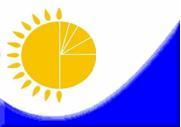 
Мемлекеттік статистика органдары
құпиялығына кепілдік береді
Конфиденциальность гарантируется органами государственной статистики
Мемлекеттік статистика органдары
құпиялығына кепілдік береді
Конфиденциальность гарантируется органами государственной статистики
Қазақстан Республикасы 
Ұлттық экономика министрлігі Статистика комитеті
төрағасының міндетін 
атқарушының 2015 жылғы 30 желтоқсандағы 
№ 231 бұйрығына 
19-қосымша
Ведомстволық статистикалық байқаудың статистикалық нысаны 
Статистическая форма ведомственного статистического наблюдения
Ведомстволық статистикалық байқаудың статистикалық нысаны 
Статистическая форма ведомственного статистического наблюдения
Қазақстан Республикасы 
Ұлттық экономика министрлігі Статистика комитеті
төрағасының міндетін 
атқарушының 2015 жылғы 30 желтоқсандағы 
№ 231 бұйрығына 
19-қосымша
Қазақстан Республикасының Ауыл шаруашылығы министрлігінің Орман шаруашылығы және жануарлар дүниесі комитетіне тапсырылады.
Представляется Комитету лесного хозяйства и животного мира Министерства сельского хозяйства Республики Казахстан. 
Статистикалық нысанды www.stat.gov.kz сайтынан алуға болады
Статистическую форму можно получить на сайте www.stat.gov.kz
Қазақстан Республикасының Ауыл шаруашылығы министрлігінің Орман шаруашылығы және жануарлар дүниесі комитетіне тапсырылады.
Представляется Комитету лесного хозяйства и животного мира Министерства сельского хозяйства Республики Казахстан. 
Статистикалық нысанды www.stat.gov.kz сайтынан алуға болады
Статистическую форму можно получить на сайте www.stat.gov.kz
Қазақстан Республикасының Ауыл шаруашылығы министрлігінің Орман шаруашылығы және жануарлар дүниесі комитетіне тапсырылады.
Представляется Комитету лесного хозяйства и животного мира Министерства сельского хозяйства Республики Казахстан. 
Статистикалық нысанды www.stat.gov.kz сайтынан алуға болады
Статистическую форму можно получить на сайте www.stat.gov.kz
Қазақстан Республикасының Ауыл шаруашылығы министрлігінің Орман шаруашылығы және жануарлар дүниесі комитетіне тапсырылады.
Представляется Комитету лесного хозяйства и животного мира Министерства сельского хозяйства Республики Казахстан. 
Статистикалық нысанды www.stat.gov.kz сайтынан алуға болады
Статистическую форму можно получить на сайте www.stat.gov.kz
Қазақстан Республикасының Ауыл шаруашылығы министрлігінің Орман шаруашылығы және жануарлар дүниесі комитетіне тапсырылады.
Представляется Комитету лесного хозяйства и животного мира Министерства сельского хозяйства Республики Казахстан. 
Статистикалық нысанды www.stat.gov.kz сайтынан алуға болады
Статистическую форму можно получить на сайте www.stat.gov.kz
Мемлекеттік статистиканың тиісті органдарына дәйексіз деректерді ұсыну және алғашқы статистикалық деректерді тапсырмау "Әкімшілік құқық бұзушылық туралы" Қазақстан Республикасы Кодексінің 497-бабында көзделген әкімшілік құқық бұзушылықтар болып табылады.
Представление недостоверных и непредставление первичных статистических данных в соответствующие органы государственной статистики являются административными правонарушениями, предусмотренными статьей 497 Кодекса Республики Казахстан "Об административных правонарушениях".
Мемлекеттік статистиканың тиісті органдарына дәйексіз деректерді ұсыну және алғашқы статистикалық деректерді тапсырмау "Әкімшілік құқық бұзушылық туралы" Қазақстан Республикасы Кодексінің 497-бабында көзделген әкімшілік құқық бұзушылықтар болып табылады.
Представление недостоверных и непредставление первичных статистических данных в соответствующие органы государственной статистики являются административными правонарушениями, предусмотренными статьей 497 Кодекса Республики Казахстан "Об административных правонарушениях".
Мемлекеттік статистиканың тиісті органдарына дәйексіз деректерді ұсыну және алғашқы статистикалық деректерді тапсырмау "Әкімшілік құқық бұзушылық туралы" Қазақстан Республикасы Кодексінің 497-бабында көзделген әкімшілік құқық бұзушылықтар болып табылады.
Представление недостоверных и непредставление первичных статистических данных в соответствующие органы государственной статистики являются административными правонарушениями, предусмотренными статьей 497 Кодекса Республики Казахстан "Об административных правонарушениях".
Мемлекеттік статистиканың тиісті органдарына дәйексіз деректерді ұсыну және алғашқы статистикалық деректерді тапсырмау "Әкімшілік құқық бұзушылық туралы" Қазақстан Республикасы Кодексінің 497-бабында көзделген әкімшілік құқық бұзушылықтар болып табылады.
Представление недостоверных и непредставление первичных статистических данных в соответствующие органы государственной статистики являются административными правонарушениями, предусмотренными статьей 497 Кодекса Республики Казахстан "Об административных правонарушениях".
Мемлекеттік статистиканың тиісті органдарына дәйексіз деректерді ұсыну және алғашқы статистикалық деректерді тапсырмау "Әкімшілік құқық бұзушылық туралы" Қазақстан Республикасы Кодексінің 497-бабында көзделген әкімшілік құқық бұзушылықтар болып табылады.
Представление недостоверных и непредставление первичных статистических данных в соответствующие органы государственной статистики являются административными правонарушениями, предусмотренными статьей 497 Кодекса Республики Казахстан "Об административных правонарушениях".
Статистикалық нысан коды 7641214
Код статистической формы 7641214
Статистикалық нысан коды 7641214
Код статистической формы 7641214
Статистикалық нысан коды 7641214
Код статистической формы 7641214
Орман көмкерген жерлердің алқаптары мен
қорларын басым тұқымдар мен жас топтары
бойынша бөлу туралы есеп
Отчет о распределении площадей и запасов
покрытых лесом угодий по преобладающим
породам и группам возраста
Орман көмкерген жерлердің алқаптары мен
қорларын басым тұқымдар мен жас топтары
бойынша бөлу туралы есеп
Отчет о распределении площадей и запасов
покрытых лесом угодий по преобладающим
породам и группам возраста
2
2
2
2
2
2
Орман көмкерген жерлердің алқаптары мен
қорларын басым тұқымдар мен жас топтары
бойынша бөлу туралы есеп
Отчет о распределении площадей и запасов
покрытых лесом угодий по преобладающим
породам и группам возраста
Орман көмкерген жерлердің алқаптары мен
қорларын басым тұқымдар мен жас топтары
бойынша бөлу туралы есеп
Отчет о распределении площадей и запасов
покрытых лесом угодий по преобладающим
породам и группам возраста
5 жылда бір рет
один раз в 5 лет
5 жылда бір рет
один раз в 5 лет
5 жылда бір рет
один раз в 5 лет
Қарауында 1 гектардан астам орман көмкерген жерлері бар жекеше және мемлекеттік орман иеленушілер тапсырады.
Представляют – государственные лесовладельцы в ведении которых находится покрытые лесом угодья площадью больше 1 гектара.
Қарауында 1 гектардан астам орман көмкерген жерлері бар жекеше және мемлекеттік орман иеленушілер тапсырады.
Представляют – государственные лесовладельцы в ведении которых находится покрытые лесом угодья площадью больше 1 гектара.
Қарауында 1 гектардан астам орман көмкерген жерлері бар жекеше және мемлекеттік орман иеленушілер тапсырады.
Представляют – государственные лесовладельцы в ведении которых находится покрытые лесом угодья площадью больше 1 гектара.
Қарауында 1 гектардан астам орман көмкерген жерлері бар жекеше және мемлекеттік орман иеленушілер тапсырады.
Представляют – государственные лесовладельцы в ведении которых находится покрытые лесом угодья площадью больше 1 гектара.
Қарауында 1 гектардан астам орман көмкерген жерлері бар жекеше және мемлекеттік орман иеленушілер тапсырады.
Представляют – государственные лесовладельцы в ведении которых находится покрытые лесом угодья площадью больше 1 гектара.
Тапсыру мерзімі – мемлекеттік және жекеше орман иеленушілер орман 
шаруашылығы саласындағы уәкілетті органға 25 наурызда 5 жылда бір рет тапсырылады. 
Срок представления – представляется один раз в 5 лет государственными и частными лесовладельцами уполномоченному органу в области лесного хозяйства 25 марта.
Тапсыру мерзімі – мемлекеттік және жекеше орман иеленушілер орман 
шаруашылығы саласындағы уәкілетті органға 25 наурызда 5 жылда бір рет тапсырылады. 
Срок представления – представляется один раз в 5 лет государственными и частными лесовладельцами уполномоченному органу в области лесного хозяйства 25 марта.
Тапсыру мерзімі – мемлекеттік және жекеше орман иеленушілер орман 
шаруашылығы саласындағы уәкілетті органға 25 наурызда 5 жылда бір рет тапсырылады. 
Срок представления – представляется один раз в 5 лет государственными и частными лесовладельцами уполномоченному органу в области лесного хозяйства 25 марта.
Тапсыру мерзімі – мемлекеттік және жекеше орман иеленушілер орман 
шаруашылығы саласындағы уәкілетті органға 25 наурызда 5 жылда бір рет тапсырылады. 
Срок представления – представляется один раз в 5 лет государственными и частными лесовладельцами уполномоченному органу в области лесного хозяйства 25 марта.
Тапсыру мерзімі – мемлекеттік және жекеше орман иеленушілер орман 
шаруашылығы саласындағы уәкілетті органға 25 наурызда 5 жылда бір рет тапсырылады. 
Срок представления – представляется один раз в 5 лет государственными и частными лесовладельцами уполномоченному органу в области лесного хозяйства 25 марта.
БСН коды
Код БИН
ЖСН коды
Код ИИН
Жол коды
Код строки
Басым ағаш және бұта тұқымдары
Преобладающие древесные и кустарниковые породы
Кесу жасы, жыл
Возраст рубки, лет
Кесу жасы, жыл
Возраст рубки, лет
Жас топтары
Группы возраста
Жас топтары
Группы возраста
Жас топтары
Группы возраста
Жас топтары
Группы возраста
Жас топтары
Группы возраста
Жас топтары
Группы возраста
Жас топтары
Группы возраста
Жас топтары
Группы возраста
Жас топтары
Группы возраста
Жас топтары
Группы возраста
Жас топтары
Группы возраста
Жас топтары
Группы возраста
Жас топтары
Группы возраста
Жас топтары
Группы возраста
Жас топтары
Группы возраста
Жас топтары
Группы возраста
Жас топтары
Группы возраста
Жас топтары
Группы возраста
Жалпы орташа өсім, мың текше метр
Общий средний прирост, тысяч метров кубических
Отраша жасы, жыл
Средний возраст, лет
Жол коды
Код строки
Басым ағаш және бұта тұқымдары
Преобладающие древесные и кустарниковые породы
Кесу жасы, жыл
Возраст рубки, лет
Кесу жасы, жыл
Возраст рубки, лет
алым – алқап (мың гектар), бөлім – алқаағатардың жалпы қоры – мың текше метр, 
(керексізін сызып таста)
площадь – гектар (тысяч гектар), запас насаждений – тысяч метров кубических 
(миллионов метров кубических), (ненужное зачеркнуть)
алым – алқап (мың гектар), бөлім – алқаағатардың жалпы қоры – мың текше метр, 
(керексізін сызып таста)
площадь – гектар (тысяч гектар), запас насаждений – тысяч метров кубических 
(миллионов метров кубических), (ненужное зачеркнуть)
алым – алқап (мың гектар), бөлім – алқаағатардың жалпы қоры – мың текше метр, 
(керексізін сызып таста)
площадь – гектар (тысяч гектар), запас насаждений – тысяч метров кубических 
(миллионов метров кубических), (ненужное зачеркнуть)
алым – алқап (мың гектар), бөлім – алқаағатардың жалпы қоры – мың текше метр, 
(керексізін сызып таста)
площадь – гектар (тысяч гектар), запас насаждений – тысяч метров кубических 
(миллионов метров кубических), (ненужное зачеркнуть)
алым – алқап (мың гектар), бөлім – алқаағатардың жалпы қоры – мың текше метр, 
(керексізін сызып таста)
площадь – гектар (тысяч гектар), запас насаждений – тысяч метров кубических 
(миллионов метров кубических), (ненужное зачеркнуть)
алым – алқап (мың гектар), бөлім – алқаағатардың жалпы қоры – мың текше метр, 
(керексізін сызып таста)
площадь – гектар (тысяч гектар), запас насаждений – тысяч метров кубических 
(миллионов метров кубических), (ненужное зачеркнуть)
алым – алқап (мың гектар), бөлім – алқаағатардың жалпы қоры – мың текше метр, 
(керексізін сызып таста)
площадь – гектар (тысяч гектар), запас насаждений – тысяч метров кубических 
(миллионов метров кубических), (ненужное зачеркнуть)
алым – алқап (мың гектар), бөлім – алқаағатардың жалпы қоры – мың текше метр, 
(керексізін сызып таста)
площадь – гектар (тысяч гектар), запас насаждений – тысяч метров кубических 
(миллионов метров кубических), (ненужное зачеркнуть)
алым – алқап (мың гектар), бөлім – алқаағатардың жалпы қоры – мың текше метр, 
(керексізін сызып таста)
площадь – гектар (тысяч гектар), запас насаждений – тысяч метров кубических 
(миллионов метров кубических), (ненужное зачеркнуть)
алым – алқап (мың гектар), бөлім – алқаағатардың жалпы қоры – мың текше метр, 
(керексізін сызып таста)
площадь – гектар (тысяч гектар), запас насаждений – тысяч метров кубических 
(миллионов метров кубических), (ненужное зачеркнуть)
алым – алқап (мың гектар), бөлім – алқаағатардың жалпы қоры – мың текше метр, 
(керексізін сызып таста)
площадь – гектар (тысяч гектар), запас насаждений – тысяч метров кубических 
(миллионов метров кубических), (ненужное зачеркнуть)
алым – алқап (мың гектар), бөлім – алқаағатардың жалпы қоры – мың текше метр, 
(керексізін сызып таста)
площадь – гектар (тысяч гектар), запас насаждений – тысяч метров кубических 
(миллионов метров кубических), (ненужное зачеркнуть)
алым – алқап (мың гектар), бөлім – алқаағатардың жалпы қоры – мың текше метр, 
(керексізін сызып таста)
площадь – гектар (тысяч гектар), запас насаждений – тысяч метров кубических 
(миллионов метров кубических), (ненужное зачеркнуть)
алым – алқап (мың гектар), бөлім – алқаағатардың жалпы қоры – мың текше метр, 
(керексізін сызып таста)
площадь – гектар (тысяч гектар), запас насаждений – тысяч метров кубических 
(миллионов метров кубических), (ненужное зачеркнуть)
алым – алқап (мың гектар), бөлім – алқаағатардың жалпы қоры – мың текше метр, 
(керексізін сызып таста)
площадь – гектар (тысяч гектар), запас насаждений – тысяч метров кубических 
(миллионов метров кубических), (ненужное зачеркнуть)
алым – алқап (мың гектар), бөлім – алқаағатардың жалпы қоры – мың текше метр, 
(керексізін сызып таста)
площадь – гектар (тысяч гектар), запас насаждений – тысяч метров кубических 
(миллионов метров кубических), (ненужное зачеркнуть)
алым – алқап (мың гектар), бөлім – алқаағатардың жалпы қоры – мың текше метр, 
(керексізін сызып таста)
площадь – гектар (тысяч гектар), запас насаждений – тысяч метров кубических 
(миллионов метров кубических), (ненужное зачеркнуть)
алым – алқап (мың гектар), бөлім – алқаағатардың жалпы қоры – мың текше метр, 
(керексізін сызып таста)
площадь – гектар (тысяч гектар), запас насаждений – тысяч метров кубических 
(миллионов метров кубических), (ненужное зачеркнуть)
Жалпы орташа өсім, мың текше метр
Общий средний прирост, тысяч метров кубических
Отраша жасы, жыл
Средний возраст, лет
Жол коды
Код строки
Басым ағаш және бұта тұқымдары
Преобладающие древесные и кустарниковые породы
Кесу жасы, жыл
Возраст рубки, лет
Кесу жасы, жыл
Возраст рубки, лет
жиыны итого
жиыны итого
балауса ағаш
молодняки
балауса ағаш
молодняки
балауса ағаш
молодняки
балауса ағаш
молодняки
орта жастағылар
средневозрастные
орта жастағылар
средневозрастные
орта жастағылар
средневозрастные
орта жастағылар
средневозрастные
жетіліп келе жатқан-дары
приспевающее
жетіліп келе жатқан-дары
приспевающее
жетіліп келе жатқан-дары
приспевающее
жетілген және толысқан
спелые и перестойные
жетілген және толысқан
спелые и перестойные
жетілген және толысқан
спелые и перестойные
жетілген және толысқан
спелые и перестойные
жетілген және толысқан
спелые и перестойные
Жалпы орташа өсім, мың текше метр
Общий средний прирост, тысяч метров кубических
Отраша жасы, жыл
Средний возраст, лет
Жол коды
Код строки
Басым ағаш және бұта тұқымдары
Преобладающие древесные и кустарниковые породы
Кесу жасы, жыл
Возраст рубки, лет
Кесу жасы, жыл
Возраст рубки, лет
жиыны итого
жиыны итого
1 класс
1 класса
1 класс
1 класса
2 класс
2 класса
2 класс
2 класса
жиыны
итого
жиыны
итого
оның ішідне есепке енгізілгені
в том числе включенные в расчет
оның ішідне есепке енгізілгені
в том числе включенные в расчет
жетіліп келе жатқан-дары
приспевающее
жетіліп келе жатқан-дары
приспевающее
жетіліп келе жатқан-дары
приспевающее
жиыны
итого
жиыны
итого
оның ішінде көнергендері
в том числе перестойные
оның ішінде көнергендері
в том числе перестойные
оның ішінде көнергендері
в том числе перестойные
Жалпы орташа өсім, мың текше метр
Общий средний прирост, тысяч метров кубических
Отраша жасы, жыл
Средний возраст, лет
Жол коды
Код строки
Басым ағаш және бұта тұқымдары
Преобладающие древесные и кустарниковые породы
Кесу жасы, жыл
Возраст рубки, лет
Кесу жасы, жыл
Возраст рубки, лет
алқап 
площадь
екпелердің жалпы қоры
общий запас насаждений
алқап 
площадь
екпелердің жалпы қоры
общий запас насаждений
алқап 
площадь
екпелердің жалпы қоры
общий запас насаждений
алқап 
площадь
екпелердің жалпы қоры
общий запас насаждений
алқап
площадь
алқап
площадь
алқап 
площадь
алқап 
площадь
екпелердің жалпы қоры
общий запас насаждений
алқап
площадь
екпелердің жалпы қоры
общий запас насаждений
алқап
площадь
екпелердің жалпы қоры
общий запас насаждений
екпелердің жалпы қоры
общий запас насаждений
Жалпы орташа өсім, мың текше метр
Общий средний прирост, тысяч метров кубических
Отраша жасы, жыл
Средний возраст, лет
Жол коды
Код строки
А
Б
Б
1
2
3
4
5
6
7
8
9
9
10
10
11
12
13
14
15
15
16
17
1. Негізгі орман құраушы тұқымдар
1. Основные лесообразующие породы
1. Негізгі орман құраушы тұқымдар
1. Основные лесообразующие породы
1. Негізгі орман құраушы тұқымдар
1. Основные лесообразующие породы
1. Негізгі орман құраушы тұқымдар
1. Основные лесообразующие породы
1. Негізгі орман құраушы тұқымдар
1. Основные лесообразующие породы
1. Негізгі орман құраушы тұқымдар
1. Основные лесообразующие породы
1. Негізгі орман құраушы тұқымдар
1. Основные лесообразующие породы
1. Негізгі орман құраушы тұқымдар
1. Основные лесообразующие породы
1. Негізгі орман құраушы тұқымдар
1. Основные лесообразующие породы
1. Негізгі орман құраушы тұқымдар
1. Основные лесообразующие породы
1. Негізгі орман құраушы тұқымдар
1. Основные лесообразующие породы
1. Негізгі орман құраушы тұқымдар
1. Основные лесообразующие породы
1. Негізгі орман құраушы тұқымдар
1. Основные лесообразующие породы
1. Негізгі орман құраушы тұқымдар
1. Основные лесообразующие породы
1. Негізгі орман құраушы тұқымдар
1. Основные лесообразующие породы
1. Негізгі орман құраушы тұқымдар
1. Основные лесообразующие породы
1. Негізгі орман құраушы тұқымдар
1. Основные лесообразующие породы
1. Негізгі орман құраушы тұқымдар
1. Основные лесообразующие породы
1. Негізгі орман құраушы тұқымдар
1. Основные лесообразующие породы
1. Негізгі орман құраушы тұқымдар
1. Основные лесообразующие породы
1. Негізгі орман құраушы тұқымдар
1. Основные лесообразующие породы
1. Негізгі орман құраушы тұқымдар
1. Основные лесообразующие породы
1. Негізгі орман құраушы тұқымдар
1. Основные лесообразующие породы
1. Негізгі орман құраушы тұқымдар
1. Основные лесообразующие породы
1.1. Қылқан жапырақтылар
1.1. Хвойные
1.1. Қылқан жапырақтылар
1.1. Хвойные
1.1. Қылқан жапырақтылар
1.1. Хвойные
1.1. Қылқан жапырақтылар
1.1. Хвойные
1.1. Қылқан жапырақтылар
1.1. Хвойные
1.1. Қылқан жапырақтылар
1.1. Хвойные
1.1. Қылқан жапырақтылар
1.1. Хвойные
1.1. Қылқан жапырақтылар
1.1. Хвойные
1.1. Қылқан жапырақтылар
1.1. Хвойные
1.1. Қылқан жапырақтылар
1.1. Хвойные
1.1. Қылқан жапырақтылар
1.1. Хвойные
1.1. Қылқан жапырақтылар
1.1. Хвойные
1.1. Қылқан жапырақтылар
1.1. Хвойные
1.1. Қылқан жапырақтылар
1.1. Хвойные
1.1. Қылқан жапырақтылар
1.1. Хвойные
1.1. Қылқан жапырақтылар
1.1. Хвойные
1.1. Қылқан жапырақтылар
1.1. Хвойные
1.1. Қылқан жапырақтылар
1.1. Хвойные
1.1. Қылқан жапырақтылар
1.1. Хвойные
1.1. Қылқан жапырақтылар
1.1. Хвойные
1.1. Қылқан жапырақтылар
1.1. Хвойные
1.1. Қылқан жапырақтылар
1.1. Хвойные
1.1. Қылқан жапырақтылар
1.1. Хвойные
1.1. Қылқан жапырақтылар
1.1. Хвойные
01
қарағай
сосна
қарағай
сосна
02
шырша
ель
шырша
ель
03
майқарағай
пихта
майқарағай
пихта
04
балқарағай
лиственница
балқарағай
лиственница
05
самырсын
кедр
самырсын
кедр
06
арша 
Можжевельник древовидный
арша 
Можжевельник древовидный
07
Қылқан жапырақтылар жыйынтығы
Итого хвойных
Қылқан жапырақтылар жыйынтығы
Итого хвойных
1.2. Жұмсақ жапырақтылар
1.2. Мягколиственные
1.2. Жұмсақ жапырақтылар
1.2. Мягколиственные
1.2. Жұмсақ жапырақтылар
1.2. Мягколиственные
1.2. Жұмсақ жапырақтылар
1.2. Мягколиственные
1.2. Жұмсақ жапырақтылар
1.2. Мягколиственные
1.2. Жұмсақ жапырақтылар
1.2. Мягколиственные
1.2. Жұмсақ жапырақтылар
1.2. Мягколиственные
1.2. Жұмсақ жапырақтылар
1.2. Мягколиственные
1.2. Жұмсақ жапырақтылар
1.2. Мягколиственные
1.2. Жұмсақ жапырақтылар
1.2. Мягколиственные
1.2. Жұмсақ жапырақтылар
1.2. Мягколиственные
1.2. Жұмсақ жапырақтылар
1.2. Мягколиственные
1.2. Жұмсақ жапырақтылар
1.2. Мягколиственные
1.2. Жұмсақ жапырақтылар
1.2. Мягколиственные
1.2. Жұмсақ жапырақтылар
1.2. Мягколиственные
1.2. Жұмсақ жапырақтылар
1.2. Мягколиственные
1.2. Жұмсақ жапырақтылар
1.2. Мягколиственные
1.2. Жұмсақ жапырақтылар
1.2. Мягколиственные
1.2. Жұмсақ жапырақтылар
1.2. Мягколиственные
1.2. Жұмсақ жапырақтылар
1.2. Мягколиственные
1.2. Жұмсақ жапырақтылар
1.2. Мягколиственные
1.2. Жұмсақ жапырақтылар
1.2. Мягколиственные
1.2. Жұмсақ жапырақтылар
1.2. Мягколиственные
1.2. Жұмсақ жапырақтылар
1.2. Мягколиственные
08
қайың
береза
қайың
береза
09
көктерек
осина 
көктерек
осина 
10
қандыағаш
ольха
қандыағаш
ольха
11
терек
тополь
терек
тополь
12
ағаш тәрізді талдар
ивы древовидные
ағаш тәрізді талдар
ивы древовидные
13
Жұмсақ жапырақтылар жиыны
Итого мягколиственных
Жұмсақ жапырақтылар жиыны
Итого мягколиственных
1.3. Қатты жапырақтылар
1.3. Твердолиственные
1.3. Қатты жапырақтылар
1.3. Твердолиственные
1.3. Қатты жапырақтылар
1.3. Твердолиственные
1.3. Қатты жапырақтылар
1.3. Твердолиственные
1.3. Қатты жапырақтылар
1.3. Твердолиственные
1.3. Қатты жапырақтылар
1.3. Твердолиственные
1.3. Қатты жапырақтылар
1.3. Твердолиственные
1.3. Қатты жапырақтылар
1.3. Твердолиственные
1.3. Қатты жапырақтылар
1.3. Твердолиственные
1.3. Қатты жапырақтылар
1.3. Твердолиственные
1.3. Қатты жапырақтылар
1.3. Твердолиственные
1.3. Қатты жапырақтылар
1.3. Твердолиственные
1.3. Қатты жапырақтылар
1.3. Твердолиственные
1.3. Қатты жапырақтылар
1.3. Твердолиственные
1.3. Қатты жапырақтылар
1.3. Твердолиственные
1.3. Қатты жапырақтылар
1.3. Твердолиственные
1.3. Қатты жапырақтылар
1.3. Твердолиственные
1.3. Қатты жапырақтылар
1.3. Твердолиственные
1.3. Қатты жапырақтылар
1.3. Твердолиственные
1.3. Қатты жапырақтылар
1.3. Твердолиственные
1.3. Қатты жапырақтылар
1.3. Твердолиственные
1.3. Қатты жапырақтылар
1.3. Твердолиственные
1.3. Қатты жапырақтылар
1.3. Твердолиственные
1.3. Қатты жапырақтылар
1.3. Твердолиственные
14
емен
дуб
емен
дуб
15
шағын
ясень
шағын
ясень
16
үйеңкі
клен
үйеңкі
клен
17
шегіршін және басқалар
вяз и другие ильмовые
шегіршін және басқалар
вяз и другие ильмовые
18
Қатты жапырақтылар барлығы
Итого твердолиственных
Қатты жапырақтылар барлығы
Итого твердолиственных
19
Қылқан, жұмсақ және қатты жапырақтылар жиыны
Итого хвойных, мягколиственных и твердолиственных
Қылқан, жұмсақ және қатты жапырақтылар жиыны
Итого хвойных, мягколиственных и твердолиственных
1.4. Сексеуіл тоғайлары
1.4. Саксаульники
1.4. Сексеуіл тоғайлары
1.4. Саксаульники
1.4. Сексеуіл тоғайлары
1.4. Саксаульники
1.4. Сексеуіл тоғайлары
1.4. Саксаульники
1.4. Сексеуіл тоғайлары
1.4. Саксаульники
1.4. Сексеуіл тоғайлары
1.4. Саксаульники
1.4. Сексеуіл тоғайлары
1.4. Саксаульники
1.4. Сексеуіл тоғайлары
1.4. Саксаульники
1.4. Сексеуіл тоғайлары
1.4. Саксаульники
1.4. Сексеуіл тоғайлары
1.4. Саксаульники
1.4. Сексеуіл тоғайлары
1.4. Саксаульники
1.4. Сексеуіл тоғайлары
1.4. Саксаульники
1.4. Сексеуіл тоғайлары
1.4. Саксаульники
1.4. Сексеуіл тоғайлары
1.4. Саксаульники
1.4. Сексеуіл тоғайлары
1.4. Саксаульники
1.4. Сексеуіл тоғайлары
1.4. Саксаульники
1.4. Сексеуіл тоғайлары
1.4. Саксаульники
1.4. Сексеуіл тоғайлары
1.4. Саксаульники
1.4. Сексеуіл тоғайлары
1.4. Саксаульники
1.4. Сексеуіл тоғайлары
1.4. Саксаульники
1.4. Сексеуіл тоғайлары
1.4. Саксаульники
1.4. Сексеуіл тоғайлары
1.4. Саксаульники
1.4. Сексеуіл тоғайлары
1.4. Саксаульники
1.4. Сексеуіл тоғайлары
1.4. Саксаульники
20
ақ сексеуіл
саксаул белый
ақ сексеуіл
саксаул белый
21
қара сексеуіл 
саксаул черный
қара сексеуіл 
саксаул черный
22
Сексеуілдер жиыны
Итого саксаульников
Сексеуілдер жиыны
Итого саксаульников
23
Бірінші бөлім бойынша барлығы
Всего по 1 разделу
Бірінші бөлім бойынша барлығы
Всего по 1 разделу
2. Өзге ағаш тұқымдары
2. Прочие древесные породы
2. Өзге ағаш тұқымдары
2. Прочие древесные породы
2. Өзге ағаш тұқымдары
2. Прочие древесные породы
2. Өзге ағаш тұқымдары
2. Прочие древесные породы
2. Өзге ағаш тұқымдары
2. Прочие древесные породы
2. Өзге ағаш тұқымдары
2. Прочие древесные породы
2. Өзге ағаш тұқымдары
2. Прочие древесные породы
2. Өзге ағаш тұқымдары
2. Прочие древесные породы
2. Өзге ағаш тұқымдары
2. Прочие древесные породы
2. Өзге ағаш тұқымдары
2. Прочие древесные породы
2. Өзге ағаш тұқымдары
2. Прочие древесные породы
2. Өзге ағаш тұқымдары
2. Прочие древесные породы
2. Өзге ағаш тұқымдары
2. Прочие древесные породы
2. Өзге ағаш тұқымдары
2. Прочие древесные породы
2. Өзге ағаш тұқымдары
2. Прочие древесные породы
2. Өзге ағаш тұқымдары
2. Прочие древесные породы
2. Өзге ағаш тұқымдары
2. Прочие древесные породы
2. Өзге ағаш тұқымдары
2. Прочие древесные породы
2. Өзге ағаш тұқымдары
2. Прочие древесные породы
2. Өзге ағаш тұқымдары
2. Прочие древесные породы
2. Өзге ағаш тұқымдары
2. Прочие древесные породы
2. Өзге ағаш тұқымдары
2. Прочие древесные породы
2. Өзге ағаш тұқымдары
2. Прочие древесные породы
2. Өзге ағаш тұқымдары
2. Прочие древесные породы
24
Екінші бөлім бойынша барлығы
Всего по 2 разделу
Екінші бөлім бойынша барлығы
Всего по 2 разделу
2.1. Бұталардың басқа түрлері – (тұқым – алқап, гектар)
2.1. Виды древесных пород – (порода – площадь, гектар)
2.1. Бұталардың басқа түрлері – (тұқым – алқап, гектар)
2.1. Виды древесных пород – (порода – площадь, гектар)
2.1. Бұталардың басқа түрлері – (тұқым – алқап, гектар)
2.1. Виды древесных пород – (порода – площадь, гектар)
2.1. Бұталардың басқа түрлері – (тұқым – алқап, гектар)
2.1. Виды древесных пород – (порода – площадь, гектар)
2.1. Бұталардың басқа түрлері – (тұқым – алқап, гектар)
2.1. Виды древесных пород – (порода – площадь, гектар)
2.1. Бұталардың басқа түрлері – (тұқым – алқап, гектар)
2.1. Виды древесных пород – (порода – площадь, гектар)
2.1. Бұталардың басқа түрлері – (тұқым – алқап, гектар)
2.1. Виды древесных пород – (порода – площадь, гектар)
2.1. Бұталардың басқа түрлері – (тұқым – алқап, гектар)
2.1. Виды древесных пород – (порода – площадь, гектар)
2.1. Бұталардың басқа түрлері – (тұқым – алқап, гектар)
2.1. Виды древесных пород – (порода – площадь, гектар)
2.1. Бұталардың басқа түрлері – (тұқым – алқап, гектар)
2.1. Виды древесных пород – (порода – площадь, гектар)
2.1. Бұталардың басқа түрлері – (тұқым – алқап, гектар)
2.1. Виды древесных пород – (порода – площадь, гектар)
2.1. Бұталардың басқа түрлері – (тұқым – алқап, гектар)
2.1. Виды древесных пород – (порода – площадь, гектар)
2.1. Бұталардың басқа түрлері – (тұқым – алқап, гектар)
2.1. Виды древесных пород – (порода – площадь, гектар)
2.1. Бұталардың басқа түрлері – (тұқым – алқап, гектар)
2.1. Виды древесных пород – (порода – площадь, гектар)
2.1. Бұталардың басқа түрлері – (тұқым – алқап, гектар)
2.1. Виды древесных пород – (порода – площадь, гектар)
2.1. Бұталардың басқа түрлері – (тұқым – алқап, гектар)
2.1. Виды древесных пород – (порода – площадь, гектар)
2.1. Бұталардың басқа түрлері – (тұқым – алқап, гектар)
2.1. Виды древесных пород – (порода – площадь, гектар)
2.1. Бұталардың басқа түрлері – (тұқым – алқап, гектар)
2.1. Виды древесных пород – (порода – площадь, гектар)
2.1. Бұталардың басқа түрлері – (тұқым – алқап, гектар)
2.1. Виды древесных пород – (порода – площадь, гектар)
2.1. Бұталардың басқа түрлері – (тұқым – алқап, гектар)
2.1. Виды древесных пород – (порода – площадь, гектар)
2.1. Бұталардың басқа түрлері – (тұқым – алқап, гектар)
2.1. Виды древесных пород – (порода – площадь, гектар)
2.1. Бұталардың басқа түрлері – (тұқым – алқап, гектар)
2.1. Виды древесных пород – (порода – площадь, гектар)
2.1. Бұталардың басқа түрлері – (тұқым – алқап, гектар)
2.1. Виды древесных пород – (порода – площадь, гектар)
2.1. Бұталардың басқа түрлері – (тұқым – алқап, гектар)
2.1. Виды древесных пород – (порода – площадь, гектар)
3. Бұталар
3. Кустарники
3. Бұталар
3. Кустарники
3. Бұталар
3. Кустарники
3. Бұталар
3. Кустарники
3. Бұталар
3. Кустарники
3. Бұталар
3. Кустарники
3. Бұталар
3. Кустарники
3. Бұталар
3. Кустарники
3. Бұталар
3. Кустарники
3. Бұталар
3. Кустарники
3. Бұталар
3. Кустарники
3. Бұталар
3. Кустарники
3. Бұталар
3. Кустарники
3. Бұталар
3. Кустарники
3. Бұталар
3. Кустарники
3. Бұталар
3. Кустарники
3. Бұталар
3. Кустарники
3. Бұталар
3. Кустарники
3. Бұталар
3. Кустарники
3. Бұталар
3. Кустарники
3. Бұталар
3. Кустарники
3. Бұталар
3. Кустарники
3. Бұталар
3. Кустарники
3. Бұталар
3. Кустарники
25
Үшінші бөлім бойынша барлығы
Всего по 3 разделу
Үшінші бөлім бойынша барлығы
Всего по 3 разделу
26
Оның ішінде талшоқтары
В том числе тальники
Оның ішінде талшоқтары
В том числе тальники
3.1. Бұталардың басқа түрлері – (тұқым – алқап, гектар)
3.1. Другие виды кустарников – (порода – площадь, гектар)
3.1. Бұталардың басқа түрлері – (тұқым – алқап, гектар)
3.1. Другие виды кустарников – (порода – площадь, гектар)
3.1. Бұталардың басқа түрлері – (тұқым – алқап, гектар)
3.1. Другие виды кустарников – (порода – площадь, гектар)
3.1. Бұталардың басқа түрлері – (тұқым – алқап, гектар)
3.1. Другие виды кустарников – (порода – площадь, гектар)
3.1. Бұталардың басқа түрлері – (тұқым – алқап, гектар)
3.1. Другие виды кустарников – (порода – площадь, гектар)
3.1. Бұталардың басқа түрлері – (тұқым – алқап, гектар)
3.1. Другие виды кустарников – (порода – площадь, гектар)
3.1. Бұталардың басқа түрлері – (тұқым – алқап, гектар)
3.1. Другие виды кустарников – (порода – площадь, гектар)
3.1. Бұталардың басқа түрлері – (тұқым – алқап, гектар)
3.1. Другие виды кустарников – (порода – площадь, гектар)
3.1. Бұталардың басқа түрлері – (тұқым – алқап, гектар)
3.1. Другие виды кустарников – (порода – площадь, гектар)
3.1. Бұталардың басқа түрлері – (тұқым – алқап, гектар)
3.1. Другие виды кустарников – (порода – площадь, гектар)
3.1. Бұталардың басқа түрлері – (тұқым – алқап, гектар)
3.1. Другие виды кустарников – (порода – площадь, гектар)
3.1. Бұталардың басқа түрлері – (тұқым – алқап, гектар)
3.1. Другие виды кустарников – (порода – площадь, гектар)
3.1. Бұталардың басқа түрлері – (тұқым – алқап, гектар)
3.1. Другие виды кустарников – (порода – площадь, гектар)
3.1. Бұталардың басқа түрлері – (тұқым – алқап, гектар)
3.1. Другие виды кустарников – (порода – площадь, гектар)
3.1. Бұталардың басқа түрлері – (тұқым – алқап, гектар)
3.1. Другие виды кустарников – (порода – площадь, гектар)
3.1. Бұталардың басқа түрлері – (тұқым – алқап, гектар)
3.1. Другие виды кустарников – (порода – площадь, гектар)
3.1. Бұталардың басқа түрлері – (тұқым – алқап, гектар)
3.1. Другие виды кустарников – (порода – площадь, гектар)
3.1. Бұталардың басқа түрлері – (тұқым – алқап, гектар)
3.1. Другие виды кустарников – (порода – площадь, гектар)
3.1. Бұталардың басқа түрлері – (тұқым – алқап, гектар)
3.1. Другие виды кустарников – (порода – площадь, гектар)
3.1. Бұталардың басқа түрлері – (тұқым – алқап, гектар)
3.1. Другие виды кустарников – (порода – площадь, гектар)
3.1. Бұталардың басқа түрлері – (тұқым – алқап, гектар)
3.1. Другие виды кустарников – (порода – площадь, гектар)
3.1. Бұталардың басқа түрлері – (тұқым – алқап, гектар)
3.1. Другие виды кустарников – (порода – площадь, гектар)
3.1. Бұталардың басқа түрлері – (тұқым – алқап, гектар)
3.1. Другие виды кустарников – (порода – площадь, гектар)
3.1. Бұталардың басқа түрлері – (тұқым – алқап, гектар)
3.1. Другие виды кустарников – (порода – площадь, гектар)
27
1,2,3 бөлімдер бойынша барлығы
Всего по разделам 1,2,3
1,2,3 бөлімдер бойынша барлығы
Всего по разделам 1,2,3Приложение 20
к приказу исполняющего
обязанности Председателя Комитета
по статистике Министерства
национальной экономики
Республики Казахстан
от 30 декабря 2015 года № 231 Приложение 21 к приказу 
исполняющего обязанности 
Председателя Комитета по 
статистике Министерства 
национальной экономики 
Республики Казахстан 
от 30 декабря 2015 года № 231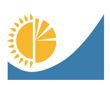 
Мемлекеттік статистика органдары құпиялылығына кепілдік береді

Конфиденциальность гарантируется органами государственной статистики
Мемлекеттік статистика органдары құпиялылығына кепілдік береді

Конфиденциальность гарантируется органами государственной статистики
Қазақстан Республикасы Ұлттық экономика министрлігі Статистика комитеті төрағасының міндетін атқарушының 2015 жылғы 30 желтоқсандағы № 231 бұйрығына 21-қосымша

Ведомстволық статистикалық байқаудың статистикалық нысаны

Статистическая форма ведомственного статистического наблюдения
Ведомстволық статистикалық байқаудың статистикалық нысаны

Статистическая форма ведомственного статистического наблюдения
Қазақстан Республикасының Ауыл шаруашылығы министрлігінің Орман шаруашылығы және жануарлар дүниесі комитетіне тапсырылады.

Представляется Комитету лесного хозяйства и животного мира Министерства сельского хозяйства Республики Казахстан.

Статистикалық нысан www.mgov.kz интернет-ресурсына орналастырылған.

Статистическая форма размещена на интернет-ресурсе www.mgov.kz.

Мемлекеттік статистиканың тиісті органдарына анық емес бастапқы статистикалық деректерді ұсыну және бастапқы статистикалық деректерді белгіленген мерзімде ұсынбау "Әкімшілік құқық бұзушылық туралы" Қазақстан Республикасы Кодексінің 497-бабында көзделген әкімшілік құқық бұзушылықтар болып табылады.

Представление недостоверных и непредставление первичных статистических данных в соответствующие органы государственной статистики в установленный срок являются административными правонарушениями, предусмотренными статьей 497 Кодекса Республики Казахстан "Об административных правонарушениях".
Қазақстан Республикасының Ауыл шаруашылығы министрлігінің Орман шаруашылығы және жануарлар дүниесі комитетіне тапсырылады.

Представляется Комитету лесного хозяйства и животного мира Министерства сельского хозяйства Республики Казахстан.

Статистикалық нысан www.mgov.kz интернет-ресурсына орналастырылған.

Статистическая форма размещена на интернет-ресурсе www.mgov.kz.

Мемлекеттік статистиканың тиісті органдарына анық емес бастапқы статистикалық деректерді ұсыну және бастапқы статистикалық деректерді белгіленген мерзімде ұсынбау "Әкімшілік құқық бұзушылық туралы" Қазақстан Республикасы Кодексінің 497-бабында көзделген әкімшілік құқық бұзушылықтар болып табылады.

Представление недостоверных и непредставление первичных статистических данных в соответствующие органы государственной статистики в установленный срок являются административными правонарушениями, предусмотренными статьей 497 Кодекса Республики Казахстан "Об административных правонарушениях".
Қазақстан Республикасының Ауыл шаруашылығы министрлігінің Орман шаруашылығы және жануарлар дүниесі комитетіне тапсырылады.

Представляется Комитету лесного хозяйства и животного мира Министерства сельского хозяйства Республики Казахстан.

Статистикалық нысан www.mgov.kz интернет-ресурсына орналастырылған.

Статистическая форма размещена на интернет-ресурсе www.mgov.kz.

Мемлекеттік статистиканың тиісті органдарына анық емес бастапқы статистикалық деректерді ұсыну және бастапқы статистикалық деректерді белгіленген мерзімде ұсынбау "Әкімшілік құқық бұзушылық туралы" Қазақстан Республикасы Кодексінің 497-бабында көзделген әкімшілік құқық бұзушылықтар болып табылады.

Представление недостоверных и непредставление первичных статистических данных в соответствующие органы государственной статистики в установленный срок являются административными правонарушениями, предусмотренными статьей 497 Кодекса Республики Казахстан "Об административных правонарушениях".
Қазақстан Республикасының Ауыл шаруашылығы министрлігінің Орман шаруашылығы және жануарлар дүниесі комитетіне тапсырылады.

Представляется Комитету лесного хозяйства и животного мира Министерства сельского хозяйства Республики Казахстан.

Статистикалық нысан www.mgov.kz интернет-ресурсына орналастырылған.

Статистическая форма размещена на интернет-ресурсе www.mgov.kz.

Мемлекеттік статистиканың тиісті органдарына анық емес бастапқы статистикалық деректерді ұсыну және бастапқы статистикалық деректерді белгіленген мерзімде ұсынбау "Әкімшілік құқық бұзушылық туралы" Қазақстан Республикасы Кодексінің 497-бабында көзделген әкімшілік құқық бұзушылықтар болып табылады.

Представление недостоверных и непредставление первичных статистических данных в соответствующие органы государственной статистики в установленный срок являются административными правонарушениями, предусмотренными статьей 497 Кодекса Республики Казахстан "Об административных правонарушениях".
Қазақстан Республикасының Ауыл шаруашылығы министрлігінің Орман шаруашылығы және жануарлар дүниесі комитетіне тапсырылады.

Представляется Комитету лесного хозяйства и животного мира Министерства сельского хозяйства Республики Казахстан.

Статистикалық нысан www.mgov.kz интернет-ресурсына орналастырылған.

Статистическая форма размещена на интернет-ресурсе www.mgov.kz.

Мемлекеттік статистиканың тиісті органдарына анық емес бастапқы статистикалық деректерді ұсыну және бастапқы статистикалық деректерді белгіленген мерзімде ұсынбау "Әкімшілік құқық бұзушылық туралы" Қазақстан Республикасы Кодексінің 497-бабында көзделген әкімшілік құқық бұзушылықтар болып табылады.

Представление недостоверных и непредставление первичных статистических данных в соответствующие органы государственной статистики в установленный срок являются административными правонарушениями, предусмотренными статьей 497 Кодекса Республики Казахстан "Об административных правонарушениях".
Қазақстан Республикасының Ауыл шаруашылығы министрлігінің Орман шаруашылығы және жануарлар дүниесі комитетіне тапсырылады.

Представляется Комитету лесного хозяйства и животного мира Министерства сельского хозяйства Республики Казахстан.

Статистикалық нысан www.mgov.kz интернет-ресурсына орналастырылған.

Статистическая форма размещена на интернет-ресурсе www.mgov.kz.

Мемлекеттік статистиканың тиісті органдарына анық емес бастапқы статистикалық деректерді ұсыну және бастапқы статистикалық деректерді белгіленген мерзімде ұсынбау "Әкімшілік құқық бұзушылық туралы" Қазақстан Республикасы Кодексінің 497-бабында көзделген әкімшілік құқық бұзушылықтар болып табылады.

Представление недостоверных и непредставление первичных статистических данных в соответствующие органы государственной статистики в установленный срок являются административными правонарушениями, предусмотренными статьей 497 Кодекса Республики Казахстан "Об административных правонарушениях".
Статистикалық нысан коды 3921203

Код статистической формы 3921203

 
Статистикалық нысан коды 3921203

Код статистической формы 3921203

 
Статистикалық нысан коды 3921203

Код статистической формы 3921203

 
Орман шаруашылығы бойынша өндірістік жоспарды орындау туралы есеп

Отчет о выполнении производственного плана по лесному хозяйству

10 ЛХ
10 ЛХ
10 ЛХ
Мемлекеттік орман иеленушілер, облыстық орман шаруашылығы және жануарлар дүниесі аумақтық инспекциялары тапсырады.

 Представляют – государственные лесовладельцы, областные территориальные инспекции лесного хозяйства и животного мира.
Мемлекеттік орман иеленушілер, облыстық орман шаруашылығы және жануарлар дүниесі аумақтық инспекциялары тапсырады.

 Представляют – государственные лесовладельцы, областные территориальные инспекции лесного хозяйства и животного мира.
Мемлекеттік орман иеленушілер, облыстық орман шаруашылығы және жануарлар дүниесі аумақтық инспекциялары тапсырады.

 Представляют – государственные лесовладельцы, областные территориальные инспекции лесного хозяйства и животного мира.
Мемлекеттік орман иеленушілер, облыстық орман шаруашылығы және жануарлар дүниесі аумақтық инспекциялары тапсырады.

 Представляют – государственные лесовладельцы, областные территориальные инспекции лесного хозяйства и животного мира.
Мемлекеттік орман иеленушілер, облыстық орман шаруашылығы және жануарлар дүниесі аумақтық инспекциялары тапсырады.

 Представляют – государственные лесовладельцы, областные территориальные инспекции лесного хозяйства и животного мира.
Мемлекеттік орман иеленушілер, облыстық орман шаруашылығы және жануарлар дүниесі аумақтық инспекциялары тапсырады.

 Представляют – государственные лесовладельцы, областные территориальные инспекции лесного хозяйства и животного мира.
Тапсыру мерзімі – есепті кезеңнен кейінгі 1 ақпанға (қоса алғанда) және 10 шілдеге (қоса алғанда) дейін.

Срок представления – до 1 февраля (включительно) и 10 июля (включительно) после отчетного периода.
Тапсыру мерзімі – есепті кезеңнен кейінгі 1 ақпанға (қоса алғанда) және 10 шілдеге (қоса алғанда) дейін.

Срок представления – до 1 февраля (включительно) и 10 июля (включительно) после отчетного периода.
Тапсыру мерзімі – есепті кезеңнен кейінгі 1 ақпанға (қоса алғанда) және 10 шілдеге (қоса алғанда) дейін.

Срок представления – до 1 февраля (включительно) и 10 июля (включительно) после отчетного периода.
Тапсыру мерзімі – есепті кезеңнен кейінгі 1 ақпанға (қоса алғанда) және 10 шілдеге (қоса алғанда) дейін.

Срок представления – до 1 февраля (включительно) и 10 июля (включительно) после отчетного периода.
Тапсыру мерзімі – есепті кезеңнен кейінгі 1 ақпанға (қоса алғанда) және 10 шілдеге (қоса алғанда) дейін.

Срок представления – до 1 февраля (включительно) и 10 июля (включительно) после отчетного периода.
 БСН коды

 Код БИН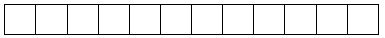 
Іс-шаралар

Мероприятия

 

Код жолы

Код строки

Өлшем

бірлігі

Единица

измерения

Жоспар

План

Нақты

Фактически

көлемі

объем

шығыс сомасы

сумма расхода

көлемі

объем

шығыс сомасы

сумма расхода

А
Б
В
1
2
3
4
I. Мердігерлік тәсілмен орындалатын және орталықтандырылған тәртіппен төленетін жұмыстар

 Работы, выполняемые подрядным способом и оплачиваемые в централизованном порядке
I. Мердігерлік тәсілмен орындалатын және орталықтандырылған тәртіппен төленетін жұмыстар

 Работы, выполняемые подрядным способом и оплачиваемые в централизованном порядке
I. Мердігерлік тәсілмен орындалатын және орталықтандырылған тәртіппен төленетін жұмыстар

 Работы, выполняемые подрядным способом и оплачиваемые в централизованном порядке
I. Мердігерлік тәсілмен орындалатын және орталықтандырылған тәртіппен төленетін жұмыстар

 Работы, выполняемые подрядным способом и оплачиваемые в централизованном порядке
I. Мердігерлік тәсілмен орындалатын және орталықтандырылған тәртіппен төленетін жұмыстар

 Работы, выполняемые подрядным способом и оплачиваемые в централизованном порядке
I. Мердігерлік тәсілмен орындалатын және орталықтандырылған тәртіппен төленетін жұмыстар

 Работы, выполняемые подрядным способом и оплачиваемые в централизованном порядке
I. Мердігерлік тәсілмен орындалатын және орталықтандырылған тәртіппен төленетін жұмыстар

 Работы, выполняемые подрядным способом и оплачиваемые в централизованном порядке
Орман орналастыру және орман шаруашылығын ұйымдастыру бойынша басқа да жұмыстар

Лесоустроительные и другие работы по организации лесного хозяйства
010
мың гектар

тысяч гектар

Орман патологиялық зерттеулер

Лесопатологические обследования
020
мың гектар

тысяч гектар

Ормандарды авиациялық қорғау

Авиационная охрана лесов
030
мың гектар

тысяч гектар

Жобалау-іздестіру жұмыстары

Проектно-изыскательские работы
040
мың тенге

тысяч тенге

х
х
Тұқым қуалаушылық сапасы жақсартылған екпе материалын өсіру

Выращивание посадочного материала 

с улучшенными наследственными качествами
050
мың дана

тысяча штук

Орман тұқымдарының сапасын сараптау

Экспертиза качества лесных семян
060
мың килограмм тысяча килограмм

I-бөлім бойынша жиыны

Итого по разделу I
070
мың тенге

тысяч тенге

х
х
 II. Орман шаруашылығы жұмыстары 

 Лесохозяйственные работы 
 II. Орман шаруашылығы жұмыстары 

 Лесохозяйственные работы 
 II. Орман шаруашылығы жұмыстары 

 Лесохозяйственные работы 
 II. Орман шаруашылығы жұмыстары 

 Лесохозяйственные работы 
 II. Орман шаруашылығы жұмыстары 

 Лесохозяйственные работы 
 II. Орман шаруашылығы жұмыстары 

 Лесохозяйственные работы 
 II. Орман шаруашылығы жұмыстары 

 Лесохозяйственные работы 
 Басты мақсатта пайдаланылатын кеспеағаштарды бөлу

 Отвод лесосек главного пользования
080
гектар
Күтіп-баптау, санитариялық мақсатта ағаш кесу және сөл алу үшін кеспеағаштар бөлу 

Отвод лесосек под рубки ухода, санитарные рубки и подсочку
090
гектар
Орманды күтіп-баптау мақсатында – жас талшыбықтарды кесу

Рубки ухода за лесом – в молодняках.
100
гектар
х
х
Механикалық жолмен және қолмен

Механическим и ручным способом
110
текше метр

кубический метр

Химиялық тәсілмен 

Химическим способом
120
гектар
Сирету

Прореживание
140
гектар
х
х
Сирету

Прореживание
150
текше метр

кубический метр

Өтпелі кесулер

Проходные рубки
160
гектар
х
х
Өтпелі кесулер

Проходные рубки
170
текше метр

кубический метр

Санитариялық кесулер

Санитарные рубки
180
гектар
х
х
Санитариялық кесулер

Санитарные рубки
190
текше метр

кубический метр

Басқа да орман шаруашылық кесулері 

Прочие лесохозяйственные рубки
200
текше метр

кубический метр

Сүрек тасымалдау 

Трелевки древесины
210
текше метр

кубический метр

Алқаағаштарды құлаған ағаштардан тазалау

Очистка захламленных насаждений
220
гектар
х
х
Алқаағаштарды құлаған ағаштардан тазалау

Очистка захламленных насаждений
230
текше метр

кубический метр

Орамдық және шекаралық соқпақтарды кесу мен тазалау және межелік белгілерді жөндеу

Разрубка и расчистка квартальных и граничных просек и ремонт межевых знаков 
240
километр
х
х
Орамдық және шекаралық соқпақтарды кесу мен тазалау және межелік белгілерді жөндеу

Разрубка и расчистка квартальных и граничных просек и ремонт межевых знаков 
250
текше метр

кубический метр

Орман шаруашылығы мақсатындағы жолдарды салу

Строительство дорог лесохозяйственного назначения
260
километр
Биотехникалық іс-шаралар 

Биотехнические мероприятия
270
мың тенге

тысяч тенге

х
х
II-бөлім бойынша жиыны 

 Итого по разделу II
280
мың тенге

тысяч тенге

х
х
III. Орманды қорғау жұмыстары 

 Лесозащитные работы
III. Орманды қорғау жұмыстары 

 Лесозащитные работы
III. Орманды қорғау жұмыстары 

 Лесозащитные работы
III. Орманды қорғау жұмыстары 

 Лесозащитные работы
III. Орманды қорғау жұмыстары 

 Лесозащитные работы
III. Орманды қорғау жұмыстары 

 Лесозащитные работы
III. Орманды қорғау жұмыстары 

 Лесозащитные работы
Ағымдағы орман-патологиялық зерттеулер

Текущие лесопатологические обследования
290
мың гектар

тысяч гектар

Топырақ қыртыстарын қазу

Почвенные раскопки
300
шұңқыр

ям

Жаңадан жұқтырғандарын іріктеу және тұтқыр ағаштарды орналастыру 

Выборка свежезараженных и выкладка ловчих деревьев
310
текше метр

кубический метр

Жерүсті күрестің жою шаралары, соның ішінде

Наземные истребительные меры борьбы в том числе 
320
гектар
химиялық тәсілмен 

химическим способом
330
гектар
биологиялық күрес шаралары

биологические меры борьбы
340
гектар
 III бөлім бойынша жиыны

 Итого по разделу III
350
мың тенге

тысяч тенге

х
х
IV. Гидроорманмелиорациялық және орманды құрғату жұмыстары 

 Гидролесомелиоративные и лесоосушительные работы 
IV. Гидроорманмелиорациялық және орманды құрғату жұмыстары 

 Гидролесомелиоративные и лесоосушительные работы 
IV. Гидроорманмелиорациялық және орманды құрғату жұмыстары 

 Гидролесомелиоративные и лесоосушительные работы 
IV. Гидроорманмелиорациялық және орманды құрғату жұмыстары 

 Гидролесомелиоративные и лесоосушительные работы 
IV. Гидроорманмелиорациялық және орманды құрғату жұмыстары 

 Гидролесомелиоративные и лесоосушительные работы 
IV. Гидроорманмелиорациялық және орманды құрғату жұмыстары 

 Гидролесомелиоративные и лесоосушительные работы 
IV. Гидроорманмелиорациялық және орманды құрғату жұмыстары 

 Гидролесомелиоративные и лесоосушительные работы 
Орманды аумақтарды мердігерлік тәсілмен құрғату Осушение лесных площадей подрядным способом
360
гектар
орман мекемелерінің күшімен 

силами лесных учреждений
370
гектар
трассаны кесу 

разрубка трасс
380
гектар
Құрғату желілерін жөндеу және күтіп ұстау 

Ремонт и содержание осушительной сети
390
гектар
Суару жүйесін мердігерлік тәсілмен ұйымдастыру

Устройства оросительной сети подрядным способом
400
гектар
Орман мекемелерінің күшімен 

Силами лесных учреждений
410
гектар
Суару жүйесін жөндеу және күтіп ұстау 

Ремонт и содержание оросительной сети
420
гектар
Аса қарапайым гидротехникалық құрылыстар салу 

Устройство простейших гидротехнических сооружений
430
мың тенге

тысяч тенге

х
х
 IV бөлім бойынша жиыны

 Итого по разделу IV
440
мың тенге

тысяч тенге

х
х
V. Орман дақылдарын өсіру жұмыстары

 Лесокультурные работы
V. Орман дақылдарын өсіру жұмыстары

 Лесокультурные работы
V. Орман дақылдарын өсіру жұмыстары

 Лесокультурные работы
V. Орман дақылдарын өсіру жұмыстары

 Лесокультурные работы
V. Орман дақылдарын өсіру жұмыстары

 Лесокультурные работы
V. Орман дақылдарын өсіру жұмыстары

 Лесокультурные работы
V. Орман дақылдарын өсіру жұмыстары

 Лесокультурные работы
Мемлекеттік орман қоры жерлерінде: жерді алдын ала өңдеп, ағаш отырғызу 

Посадка леса с предпосевной обработкой почвы: на землях государственного лесного фонда
450
гектар
сайларда, жыраларда, құмдауыттарда және басқа да ыңғайсыз жерлерде

на оврагах, балках, песках и других неудобных землях
460
гектар
Мемлекеттік орман қоры жерлерінде: жерді алдын ала өңдеп, ағаш тұқымын себу 

Посев леса с предпосевной обработкой почвы: на землях государственного лесного фонда
470
гектар
сайларда, жыраларда, құмдауыттарда және басқа да ыңғайсыз жерлерде

на оврагах, балках, песках и других неудобных землях 
480
гектар
Мемлекеттік орман қоры жерлерінде: орман дақылдарына күтім жасау (бір рет жасауға шаққанда): 

 Уход за лесными культурами (в переводе на однократный): на землях государственного лесного фонда
490
гектар
сайларда, жыраларда, құмдауыттарда және басқа да ыңғайсыз жерлерде

на оврагах, балках, песках и других неудобных землях
500
гектар
Химиялық тәсілмен орман дақылдарына күтім жасау (бір рет жасауға шаққанда):

Уход за лесными культурами химическим способом (переводе на однократный):
510
гектар
Механикаландырылған күтіп-баптау алаңында қосымша қолмен отау 

Дополнительная ручная прополка на площади механизированного ухода
520
гектар
Орманның табиғи қалпына келуіне көмектесу 

Содействие естественному возобновлению леса 
530
гектар
Орман дақылдарын толықтыру 

Дополнение лесных культур
550
гектар
Питомниктерге, плантацияларға, мектептерге және келесі жылдың орман дақылдарына алдын ала жерді дайындау: мемлекеттік орман қоры жерінде

Подготовка почвы под питомники, плантации, школы и лесные культуры следующего года: на землях государственного лесного фонда
560
гектар
Питомниктерге, плантацияларға, мектептерге және келесі жылдың орман дақылдарына алдын ала жерді дайындау: сайларда, жыраларда, құмдауыттарда және басқа да ыңғайсыз жерлерде

Подготовка почвы под питомники, плантации, школы и лесные культуры следующего года: на оврагах, балках, песках и других неудобных землях
570
гектар
Ағымдағы жылдың орман дақылдарына алдын ала жерді дайындау: мемлекеттік орман қоры жерінде

Подготовка почвы под лесные культуры текущего года: на землях государственного лесного фонда
580
гектар
Ағымдағы жылдың орман дақылдарына алдын ала жерді дайындау: сайларда, жыраларда, құмдауыттарда және басқа да ыңғайсыз жерлерде

Подготовка почвы под лесные культуры текущего года: на оврагах, балках, песках и других неудобных землях
590
гектар
Қара сүрі жерді дайындау 

Подъем черных паров
600
гектар
Тік беткейлерді сатылау

Террасирование крутых склонов
610
гектар
Стандартты екпе материалын өсіру

Выращивание стандартного посадочного материала
611
гектар
Стандартты екпе материалын өсіру

Выращивание стандартного посадочного материала
612
мың дана

тысяч штук

оның ішінде:

в том числе:
екпе көшеттер 

сеянцев
620
гектар
х
х
екпе көшеттер 

сеянцев
621
мың дана

тысяч штук

тікпе көшеттер мен тамырланған қалемшелер

саженцев и укоренных черенков
630
гектар
х
х
тікпе көшеттер мен тамырланған қалемшелер

саженцев и укоренных черенков
631
мың дана

тысяч штук

Қоршауымен аналық плантациялар отырғызу, оларды қоршау, күтіп-баптау және суару

Закладка маточных плантации с огораживанием, уходом и орошением
640
гектар
Күтім жасалатын орман тұқымы плантацияларын отырғызу

Закладка лесосеменных плантаций с уходом
650
гектар
Өткен жылдардың аналық және орман тұқымы плантацияларын күтіп-баптау 

Уход за маточными и лесосеменными плантациями прошлых лет
660
гектар
Күтім жасалатын орман учаскелерін отырғызу және бөлу 

Закладка и отвод лесосеменных участков с уходом
670
гектар
Өткен жылдардың орман тұқымы учаскелерін күтіп-баптау 

Уход за лесосеменными участками прошлых лет
680
гектар
Аяқаптарды тегістеу 

Раскорчевка площадей
690
гектар
Алқаптарды тазарту 

Расчистка площадей
700
гектар
Екпе материалды қазып алу және сұрыптау

Выкопка и сортировка посадочного материала
710
мың дана

тысяч штук

Орман тұқымдарын дайындау 

Заготовка лесных семян
720
килограмм
Орман тұқымдарын өңдеу 

Переработка лесных семян
725
килограмм
Тұқымдар мен екпе материалды сатып алу Приобретение семян и посадочного материала
730
килограмм
V бөлім бойынша жиыны 

 Итого по разделу V
740
мың теңге

тысяч тенге

х
х
Жұмыстардың жалпы көлемінен – сайлардағы, жыралардағы, құмдауыттардағы және басқа ыңғайсыз жерлердегі жұмыстар 

Из общего объема работ – работы на оврагах, балках, песках и других неудобных землях
750
мың теңге

тысяч тенге

х
х
VI. Өртке қарсы іс-шаралар

 Протипожарные мероприятия
VI. Өртке қарсы іс-шаралар

 Протипожарные мероприятия
VI. Өртке қарсы іс-шаралар

 Протипожарные мероприятия
VI. Өртке қарсы іс-шаралар

 Протипожарные мероприятия
VI. Өртке қарсы іс-шаралар

 Протипожарные мероприятия
VI. Өртке қарсы іс-шаралар

 Протипожарные мероприятия
VI. Өртке қарсы іс-шаралар

 Протипожарные мероприятия
Жаңа өртке қарсы жолақтар тарту 

Устройство новых противопожарных разрывов
760
километр
Жаңа өртке қарсы жолақтар тарту 

Устройство новых противопожарных разрывов
770
текше метр

кубический метр

х
х
Минералдандырылған жолақтар тарту 

Устройство минерализованных полос
780
километр
Минералдандырылған жолақтар мен өртке қарсы жыртылған жерлерге күтім жасау 

Уход за минерализованными полосами и противопожарными разрывами
890
километр
Өртке қарсы мақсатта қолданылатын жолдар салу 

Строительство дорог противопожарного назначения
900
километр
Орман шаруашылығы мен өртке қарсы мақсаттағы жолдарды жөндеу және күтіп ұстау 

Ремонт и содержание дорог лесохозяйственного и противопожарного назначения
910
километр
Орман өрт сөндіру станцияларын ұйымдастыру және күтіп ұстау 

Организация и содержание лесных пожарных станций
920
мың тенге

тысяч тенге

х
 

х
Телефон байланысын, радио байланысын жөндеу және күтіпұстау 

Ремонт и содержание телефонной связи, радиосвязи 
930
мың тенге

тысяч тенге

х
 

х
Уақытша өрт күзетшілерін жалдау 

Наем временных пожарных сторожей
940
мың тенге

тысяч тенге

х
х
Орман күзетіне бекітілген аттарды және мотокөлікті күтіп ұстау 

Содержание лошадей и мототранспорта, закрепленных за лесной охраной
950
мың тенге

тысяч тенге

х
 

х
Орман күзеті мен қорықшылар ұстау

Оның ішінде инспекторлардың жалақысы

Содержание лесной охраны и егерей

В том числе заработная плата инспекторов
960
мың тенге

тысяч тенге

х
х
VI бөлім бойынша жиыны 

 Итого по разделу VI
970
мың тенге

тысяч тенге

х
х
VII. Шарттар бойынша егісті қорғайтын орман өсіру бойынша жұмыстар

 Работы по полезащитному лесоразведению по договорам
VII. Шарттар бойынша егісті қорғайтын орман өсіру бойынша жұмыстар

 Работы по полезащитному лесоразведению по договорам
VII. Шарттар бойынша егісті қорғайтын орман өсіру бойынша жұмыстар

 Работы по полезащитному лесоразведению по договорам
VII. Шарттар бойынша егісті қорғайтын орман өсіру бойынша жұмыстар

 Работы по полезащитному лесоразведению по договорам
VII. Шарттар бойынша егісті қорғайтын орман өсіру бойынша жұмыстар

 Работы по полезащитному лесоразведению по договорам
VII. Шарттар бойынша егісті қорғайтын орман өсіру бойынша жұмыстар

 Работы по полезащитному лесоразведению по договорам
VII. Шарттар бойынша егісті қорғайтын орман өсіру бойынша жұмыстар

 Работы по полезащитному лесоразведению по договорам
Себу алдында топырақты өңдеп, егісті қорғайтын орман жолақтарына тұқым себу

Посев полезащитных лесных полос и предпосевной обработкой почвы
980
гектар
 Себу алдында топырақты өңдеп, егісті қорғайтын орман жолақтарына ағаш отырғызу 

Посадка полезащитных лесных полос с предпосевной обработкой почвы
990
гектар
Бір рет күтім жасауға шаққанда егісті қорғайтын орман жолақтарына күтім жасау 

Уход за полезащитными лесными полосами в переводе на однократный
1000
гектар
Механикаландырылған күтім жасау алқабында қатарларды қолмен қосымша отау 

Дополнительная ручная прополка рядов на площади механизированного ухода
1010
гектар
Келесі жылдың орман жолақтарына жер дайындау 

Подготовка почвы под лесополосы следующего года
1020
-
Тұқым шығысы және сатып алынатын екпе материалы 

Расход семян и покупного посадочного материала
1030
мың тенге

тысяч тенге

х
 

х
VII бөлім бойынша жиыны

 Итого по разделу VII
1040
мың тенге

тысяч тенге

х
х
VIII. Сырт жақта орындалатын жұмыстар

 Работы, выполняемые на сторону 
VIII. Сырт жақта орындалатын жұмыстар

 Работы, выполняемые на сторону 
VIII. Сырт жақта орындалатын жұмыстар

 Работы, выполняемые на сторону 
VIII. Сырт жақта орындалатын жұмыстар

 Работы, выполняемые на сторону 
VIII. Сырт жақта орындалатын жұмыстар

 Работы, выполняемые на сторону 
VIII. Сырт жақта орындалатын жұмыстар

 Работы, выполняемые на сторону 
VIII. Сырт жақта орындалатын жұмыстар

 Работы, выполняемые на сторону 
Автокөлікпен

Автотранспортом
1050
мың тенге

тысяч тенге

х
х
 Тракторлармен 

Тракторами
1060
мың тенге

тысяч тенге

х
х
1070
VIII бөлім бойынша жиыны 

 Итого по разделу VIII
1090
мың тенге

тысяч тенге

х
х
Іс-шаралар

Мероприятия

Код жолы

Код строки

Сомасы

Сумма

Іс-шаралар

Мероприятия

 

Код жолы

Код строки

Сомасы

Сумма

Жоспар

План

Нақты

Фактически

Жоспар

План

Нақты

Фактически

А
Б
1
2
А
Б
1
2
IX. Жалпыөндірістік шығындар Общепроизводственные расходы

Жалға алынатын және жеке меншік автомобиль, су көлігін және мотоциклдер үшін ақы төлеу және күтіп ұстау 

Оплата наемного и содержание собственного автомобильного, водного транспорта и мотоциклов 
1100
Өндірістік шығындар жиыны

Итого производственных затрат
1210
IX. Жалпыөндірістік шығындар Общепроизводственные расходы

Жалға алынатын және жеке меншік автомобиль, су көлігін және мотоциклдер үшін ақы төлеу және күтіп ұстау 

Оплата наемного и содержание собственного автомобильного, водного транспорта и мотоциклов 
1100
Соның ішінде жұмысшылар жалақысы 

в том числе заработная плата рабочих
1220
Жалға алынатын және жеке меншік жегу көлігіне ақы төлеу және күтіп ұстау 

Оплата наемного и содержание собственного гужевого транспорта
1110
Х. Орман шаруашылығы аппаратын ұстауға арналған шығыстар - барлығы 

Расходы на содержание лесохозяйственного аппарата – всего
1230
Арнайы киім сатып алуды қоса алғанда, еңбекті қорғау және қауіпсіздік техникасы 

Охрана труда и техника безопасности, включая приобретение спецодежды
1120
оның ішінде: жалақы 

в том числе:

заработная плата
1231
Арнайы киім сатып алуды қоса алғанда, еңбекті қорғау және қауіпсіздік техникасы 

Охрана труда и техника безопасности, включая приобретение спецодежды
1120
Орман мекемесінің жұмыскерлеріне сыйақы төлеуге жұмсалған шығыстар, әлеуметтік салық

Расходы на выплату премий работникам лесного учреждения, социальный налог
1232
Мүкәммалдар сатып алу және жөндеу

Приобретение и ремонт инвентаря
1130
Кеңсе және шаруашылық шығыстары 

Канцелярские и хозяйственные расходы
1233
Шеберлер жалақысы

Зарплата мастеров
1140
Іссапарлар мен қызметтік сапарлар

Командировки и служебные разъезды
1234
Жұмысшы кадрларды дайындау

Подготовка рабочих кадров
1150
Іссапарлар мен қызметтік сапарлар

Командировки и служебные разъезды
1234
Жұмысшы кадрларды дайындау

Подготовка рабочих кадров
1150
Мұкәммалдар, жабдықтар сатып алу

Приобретение инвентаря, оборудования
1235
Өртке қарсы орман шаруашылығы насихаты

Лесохозяйственная противопожарная пропаганда
1160
Шығыстар барлығы 

Всего расходов
1240
Оңтайландыру және өнертапқыштық 

Рационализация и изобретательство
1170
оның ішінде химикаттар құны

 в том числе стоимость химикатов
1250
Нысанды киімді жеңілдікпен беру

Льготная выдача форменного обмундирования
1180
 1 АНЫҚТАМА

 СПРАВКА 1.

Химикатттар мен тыңайтқыштар сатып алу

Приобретение химикатов и удобрений
1260
Ғимараттар мен құрылыстарды ағымдағы жөндеуге шығындар

Затраты на текущий ремонт зданий и сооружений
1190
 1 АНЫҚТАМА

 СПРАВКА 1.

Химикатттар мен тыңайтқыштар сатып алу

Приобретение химикатов и удобрений
1260
Сатып алу 

Приобретение 
1191
Жоспардан тыс пайданың қосымша шығыстардың, арнайы қорлардың және орман шаруашылығына жұмсалған шығыстарды үнемдеу есебінен нысандық киім сатып алу

Приобретение форменного обмундирования за счет дополнительных расходов сверхплановой прибыли, специальных фондов и экономии по расходам на лесное хозяйство
1270
Басқалар 

Прочие 
1192
Жоспардан тыс пайданың қосымша шығыстардың, арнайы қорлардың және орман шаруашылығына жұмсалған шығыстарды үнемдеу есебінен нысандық киім сатып алу

Приобретение форменного обмундирования за счет дополнительных расходов сверхплановой прибыли, специальных фондов и экономии по расходам на лесное хозяйство
1270
IX бөлім бойынша жиыны

 Итого по разделу IX
1200
Жоспардан тыс пайданың қосымша шығыстардың, арнайы қорлардың және орман шаруашылығына жұмсалған шығыстарды үнемдеу есебінен нысандық киім сатып алу

Приобретение форменного обмундирования за счет дополнительных расходов сверхплановой прибыли, специальных фондов и экономии по расходам на лесное хозяйство
1270
№
Іс-шаралар

Мероприятия

Код жолы

Код строки

Жоспар

План

Нақты

Факт

А
Б
В
1
2
1
Есепті кезеңнің соңында штаттағы жұмыскерлер саны

Число штатных работников на конец отчетного периода
1271
2
Штаттағы жұмыскерлердің орташа саны

Среднее число штатных работников
1272
р/с №

 
Іс-шаралар

Мероприятия

 

Код жолы

Код строки

Өтімді орман өнімі барлығы, тығыз текше метр

Всего ликвидной лесопродукции, плотных кубометров

Оның ішінде

В том числе

Сатылым бағасы бойынша өтімді өнімнің құны, мың теңге

Стоимость ликвидной продукции по продажной цене, тысяч тенге

р/с №

 
кәделік

деловой

отын

дров

сыпталған ағаштар

хлыстов

барлығы

всего

оның ішінде кәделік

в том числе деловой

А
Б
В
1
2
3
4
5
6
1
Жыл басындағы қалдығы

Остаток на начало года
1280
2
Дайындалғаны

Заготовлено
1290
3
Басқа да түсімдер

Прочие поступления
1300
4
Өткізілді – барлығы

Реализовано – всего
1310
5
Соның ішінде шаруашылық есеп қызметі: тасып әкету үшін

в том числе хозрасчетной деятельности:

для вывозки
1320
6
Ормандағы өңдеу үшін

для переработки в лесу
1330
7
Басқа да шығыстар

Прочие расходы
1340
8
Жылдың соңындағы қалдық

Остаток на конец года
1350
р/с №

 
Іс-шаралар

Мероприятия

 

Код жолы

Код строки

Өлшем бірлігі

Единица измерения

Жоспар

План

Нақты

Фактически

р/с №

 
көлемі

объем

шығын сомасы

сумма расхода

көлемі

объем

шығын сомасы

сумма расхода

А
Б
В
Г
1
2
3
4
1
Талшыбықтарға күтім жасау мақсатында кесу (110-жолдан)

 Рубки ухода в молодняках (из строки 110)
1360
текше метр

кубический метр

2
Орманға күтім жасау мақсатында ағаш кесу (талшыбықтарға күтім жасау мақсатында ағаш кесу мен санитариялық мақсатта кесуден басқа) (150, 170, 190-жолдардан)

Рубки ухода за лесом (кроме ухода в молодняках и санитарные рубки (из строк 150, 170, 190)
1370
текше метр

кубический метр

3
Сүрек тасымалдау (210-жолдан)

Трелевка древесины (из строк 210)
1380
текше метр

кубический метр

4
Тұқым себу және ағаш отырғызу (450, 460, 470, 480-жолдардан)

Посев и посадка леса (из строки 450, 460, 470, 480)
1390
гектар
5
Бір рет күтім жасауға шаққанда орман дақылдарына күтім жасау (490, 500- жолдардан)

Уход за лесными культурами в переводе на однократный (из строки 490, 500)
1400
гектар
6
Орманның табиғи қалпына келуіне көмектесу (530-жолдан) 

Содействие естественному возобновлению леса (из строк 530)
1410
гектар
7
Орман тұқымдары, питомниктер, плантациялар және мектептер үшін жер дайындау (560, 570, 580, 590- жолдардан)

Подготовка почвы под лесокультуры, питомники, плантации и школы

 (из строки 560, 570, 580, 590)
1420
гектар
8
Екпе материалын өсіру (621 және 631- жолдардан)

Выращивание посадочного материала

 (из строки 621 и 631)
1430
мың дана

тысяч штук

р/с №

 
Іс-шаралар

Мероприятия

 

Код жолы

Код строки

Барлығы,

мың дана

Всего, тысяч штук

Оның ішінде

В том числе

Екпе материалының босату бағасындағы құны, мың тенге

Стоимость посадочного материала в отпускных ценах, тысяч тенге

р/с №

 
екпе көшеттер

сеянцев

көшет

саженцев

А
Б
В
1
2
3
4
1
Жыл басындағы қалдық

Остаток на начало года
1440
2
Соның ішінде көктемде орман тұқымдарын отырғызу жұмыстарынан кейін қалғаны

в том числе остаток после весенних лесокультурных работ
1450
3
Екпе материал сатып алынды 

Приобретено посадочного материала
1460
4
Есепті жылы өсірілгені

Выращено в отчетном году
1470
5
Жұмсалғаны: 

ағаш егуге

Израсходовано:

на посадку леса
1480
6
орман дақылдарын толықтыруға

на дополнение лесокультур
1490
7
егісті қорғайтын орман жолақтарын отырғызуға

на посадку полезащитных лесных полос
1500
8
мектептер мен плантациялар отырғызуға

на закладку школ и плантаций
1510
9
Тегін берілді

Передано безвозмездно
1520
10
Басқа жаққа сатылғаны

Реализовано на сторону
1530
11
Есептен шығарылғаны

Списано 
1540
12
Жыл аяғындағы қалдығы

Остаток на конец года
1550
р/с №
Көрсеткіштер

Показатели

Код жолы

Код строки

Өлшем бірлігі

Единица измерения

Өткен жылдың есебі бойынша

По отчету за предыдущий год

Есепті жылы

За отчетный год

р/с №
Жоспар

План

Нақты

Фактически

А
Б
В
Г
1
2
3
1
Жұмыс көлемі бірыңғай (шартты) – бағамен

Объем работ в единых (условных) – ценах
1560
теңге
2
Жұмысшылардың тізімдегі орташа саны

Среднесписочная численность рабочих
1570
адам

человек

3
Бір жұмысшыға өнімділік

Выработка на одного рабочего
1580
теңге
4
Бір жұмысшының орташа жылдық жалақысы Среднегодовая заработная плата одного рабочего
1590
теңге
Алғашқы статистикалық деректерді таратуға келісеміз*

Согласны на распространение первичных статистических данных*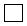 
Алғашқы статистикалық деректерді таратуға келіспейміз*

Не согласны на распространение первичных статистических данных*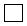 Приложение 22 к приказу 
исполняющего обязанности 
Председателя Комитета по 
статистике Министерства 
национальной экономики 
Республики Казахстан 
от 30 декабря 2015 года № 231Приложение 23 к приказу 
исполняющего обязанности 
Председателя Комитета по 
статистике Министерства 
национальной экономики 
Республики Казахстан 
от 30 декабря 2015 года № 231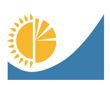 
Мемлекеттік статистика органдары құпиялығына кепілдік береді

Конфиденциальность гарантируется органами государственной статистики 

Ведомстволық статистикалық байқаудың статистикалық нысаны 

Статистическая форма ведомственного статистического наблюдения
Мемлекеттік статистика органдары құпиялығына кепілдік береді

Конфиденциальность гарантируется органами государственной статистики 

Ведомстволық статистикалық байқаудың статистикалық нысаны 

Статистическая форма ведомственного статистического наблюдения
Мемлекеттік статистика органдары құпиялығына кепілдік береді

Конфиденциальность гарантируется органами государственной статистики 

Ведомстволық статистикалық байқаудың статистикалық нысаны 

Статистическая форма ведомственного статистического наблюдения
Қазақстан Республикасы Ұлттық экономика министрлігі Статистика комитеті төрағасының міндетін атқарушының 2015 жылғы 30 желтоқсандағы № 231 бұйрығына 
23-қосымша

Қазақстан Республикасының Ауыл шаруашылығы министрлігінің Орман шаруашылығы және жануарлар дүниесі комитетіне тапсырылады.

Представляется Комитету лесного хозяйства и животного мира Министерства сельского хозяйства Республики Казахстан.

Статистикалық нысан www.mgov.kz интернет-ресурсына орналастырылған

Статистическая форма размещена на интернет-ресурсе www.mgov.kz.
Қазақстан Республикасының Ауыл шаруашылығы министрлігінің Орман шаруашылығы және жануарлар дүниесі комитетіне тапсырылады.

Представляется Комитету лесного хозяйства и животного мира Министерства сельского хозяйства Республики Казахстан.

Статистикалық нысан www.mgov.kz интернет-ресурсына орналастырылған

Статистическая форма размещена на интернет-ресурсе www.mgov.kz.
Қазақстан Республикасының Ауыл шаруашылығы министрлігінің Орман шаруашылығы және жануарлар дүниесі комитетіне тапсырылады.

Представляется Комитету лесного хозяйства и животного мира Министерства сельского хозяйства Республики Казахстан.

Статистикалық нысан www.mgov.kz интернет-ресурсына орналастырылған

Статистическая форма размещена на интернет-ресурсе www.mgov.kz.
Қазақстан Республикасының Ауыл шаруашылығы министрлігінің Орман шаруашылығы және жануарлар дүниесі комитетіне тапсырылады.

Представляется Комитету лесного хозяйства и животного мира Министерства сельского хозяйства Республики Казахстан.

Статистикалық нысан www.mgov.kz интернет-ресурсына орналастырылған

Статистическая форма размещена на интернет-ресурсе www.mgov.kz.
Қазақстан Республикасының Ауыл шаруашылығы министрлігінің Орман шаруашылығы және жануарлар дүниесі комитетіне тапсырылады.

Представляется Комитету лесного хозяйства и животного мира Министерства сельского хозяйства Республики Казахстан.

Статистикалық нысан www.mgov.kz интернет-ресурсына орналастырылған

Статистическая форма размещена на интернет-ресурсе www.mgov.kz.
Мемлекеттік статистиканың тиісті органдарына анық емес бастапқы статистикалық деректерді ұсыну және бастапқы статистикалық деректерді белгіленген мерзімде ұсынбау "Әкімшілік құқық бұзушылық туралы" Қазақстан Республикасы Кодексінің 497-бабында көзделген әкімшілік құқық бұзушылықтар болып табылады

Представление недостоверных и непредставление первичных статистических данных в соответствующие органы государственной статистики в установленный срок являются административными правонарушениями, предусмотренными статьей 497 Кодекса Республики Казахстан "Об административных правонарушениях"
Мемлекеттік статистиканың тиісті органдарына анық емес бастапқы статистикалық деректерді ұсыну және бастапқы статистикалық деректерді белгіленген мерзімде ұсынбау "Әкімшілік құқық бұзушылық туралы" Қазақстан Республикасы Кодексінің 497-бабында көзделген әкімшілік құқық бұзушылықтар болып табылады

Представление недостоверных и непредставление первичных статистических данных в соответствующие органы государственной статистики в установленный срок являются административными правонарушениями, предусмотренными статьей 497 Кодекса Республики Казахстан "Об административных правонарушениях"
Мемлекеттік статистиканың тиісті органдарына анық емес бастапқы статистикалық деректерді ұсыну және бастапқы статистикалық деректерді белгіленген мерзімде ұсынбау "Әкімшілік құқық бұзушылық туралы" Қазақстан Республикасы Кодексінің 497-бабында көзделген әкімшілік құқық бұзушылықтар болып табылады

Представление недостоверных и непредставление первичных статистических данных в соответствующие органы государственной статистики в установленный срок являются административными правонарушениями, предусмотренными статьей 497 Кодекса Республики Казахстан "Об административных правонарушениях"
Мемлекеттік статистиканың тиісті органдарына анық емес бастапқы статистикалық деректерді ұсыну және бастапқы статистикалық деректерді белгіленген мерзімде ұсынбау "Әкімшілік құқық бұзушылық туралы" Қазақстан Республикасы Кодексінің 497-бабында көзделген әкімшілік құқық бұзушылықтар болып табылады

Представление недостоверных и непредставление первичных статистических данных в соответствующие органы государственной статистики в установленный срок являются административными правонарушениями, предусмотренными статьей 497 Кодекса Республики Казахстан "Об административных правонарушениях"
Мемлекеттік статистиканың тиісті органдарына анық емес бастапқы статистикалық деректерді ұсыну және бастапқы статистикалық деректерді белгіленген мерзімде ұсынбау "Әкімшілік құқық бұзушылық туралы" Қазақстан Республикасы Кодексінің 497-бабында көзделген әкімшілік құқық бұзушылықтар болып табылады

Представление недостоверных и непредставление первичных статистических данных в соответствующие органы государственной статистики в установленный срок являются административными правонарушениями, предусмотренными статьей 497 Кодекса Республики Казахстан "Об административных правонарушениях"
Статистикалық нысан коды 3941203

Код статистической формы 3941203
Статистикалық нысан коды 3941203

Код статистической формы 3941203
Статистикалық нысан коды 3941203

Код статистической формы 3941203
Орман қорғау туралы есеп

Отчет о лесозащите




12 ОШ (орман шаруашылығы)

12 ЛХ (лесное хозяйство)
12 ОШ (орман шаруашылығы)

12 ЛХ (лесное хозяйство)
12 ОШ (орман шаруашылығы)

12 ЛХ (лесное хозяйство)
Мемлекеттік орман иеленушілер, облыстық орман шаруашылығы және жануарлар дүниесі аумақтық инспекциялары тапсырады.

Представляют государственные лесовладельцы, областные территориальные инспекции лесного хозяйства и животного мира.
Мемлекеттік орман иеленушілер, облыстық орман шаруашылығы және жануарлар дүниесі аумақтық инспекциялары тапсырады.

Представляют государственные лесовладельцы, областные территориальные инспекции лесного хозяйства и животного мира.
Мемлекеттік орман иеленушілер, облыстық орман шаруашылығы және жануарлар дүниесі аумақтық инспекциялары тапсырады.

Представляют государственные лесовладельцы, областные территориальные инспекции лесного хозяйства и животного мира.
Мемлекеттік орман иеленушілер, облыстық орман шаруашылығы және жануарлар дүниесі аумақтық инспекциялары тапсырады.

Представляют государственные лесовладельцы, областные территориальные инспекции лесного хозяйства и животного мира.
Мемлекеттік орман иеленушілер, облыстық орман шаруашылығы және жануарлар дүниесі аумақтық инспекциялары тапсырады.

Представляют государственные лесовладельцы, областные территориальные инспекции лесного хозяйства и животного мира.
Тапсыру мерзімі – есепті кезеңнен кейінгі 1 ақпанға (қоса алғанда) дейін және 10 шілдеге (қоса алғанда) дейін.

Срок представления – до 1 февраля (включительно) и 10 июля (включительно) после отчетного периода.
Тапсыру мерзімі – есепті кезеңнен кейінгі 1 ақпанға (қоса алғанда) дейін және 10 шілдеге (қоса алғанда) дейін.

Срок представления – до 1 февраля (включительно) и 10 июля (включительно) после отчетного периода.
Тапсыру мерзімі – есепті кезеңнен кейінгі 1 ақпанға (қоса алғанда) дейін және 10 шілдеге (қоса алғанда) дейін.

Срок представления – до 1 февраля (включительно) и 10 июля (включительно) после отчетного периода.
Тапсыру мерзімі – есепті кезеңнен кейінгі 1 ақпанға (қоса алғанда) дейін және 10 шілдеге (қоса алғанда) дейін.

Срок представления – до 1 февраля (включительно) и 10 июля (включительно) после отчетного периода.
Тапсыру мерзімі – есепті кезеңнен кейінгі 1 ақпанға (қоса алғанда) дейін және 10 шілдеге (қоса алғанда) дейін.

Срок представления – до 1 февраля (включительно) и 10 июля (включительно) после отчетного периода.
БСН коды 

Код БИН
БСН коды 

Код БИН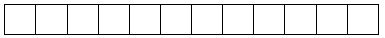 
Жол коды

Код строки

Іс-шаралар

Мероприятия

Орындалды

Выполнено

1
Орманды зиянкестер мен аурулардан биологиялық әдістермен қорғау – барлығы

Защита леса от вредителей и болезней биологическими методами – всего
соның ішінде

в том числе
1.1
биопрепараттармен авиакүрес 

авиаборьба биопрепаратами
1.2
жердегі биологиялық күрес іс-шаралары 

наземные биологические меры борьбы
оның ішінде

из них
1.2.1
микробиологиялық 

микробиологические
1.3
авиахимкүрес 

авиахимборьба
1.4
жердегі химиялық күрес шаралары 

наземные химические меры борьбы
Жол коды

Код строки

Атауы

Наименование

Барлығы

Всего

2
Орман екпелері жойылды – барлығы

Погибло лесных насаждений – всего
соның ішінде

в том числе
2.1
зиянды жәндіктер зақымдаған 

от повреждений вредными насекомыми
2.2
жабайы жануарлар зақымдаған 

от повреждений дикими животными
2.3
орман ауруларынан 

от болезней леса
2.4
антропогендік факторлардан – барлығы

от антропогенных факторов – всего
соның ішінде

в том числе

 
2.4.1
өңдірістік шығарындылар әсерінен 

от воздействия промышленных выбросов
2.4.2
жағымсыз ауа-райы жағдайлары әсерлерінен 

от воздействия неблагоприятных погодных условий
2.4.3
орман өрттерінен

от лесных пожаров
Орман зиянкестері мен аурулары

Вредители и болезни леса

Есепті жылдың басында жалпы ауданы

Общая площадь на начало отчетного года

Қайтадан жанданды

Возникло вновь

Табиғи факторлардың әсерінен жойылды

Ликвидировано природными факторами

Күрес шараларымен жойылды

Ликвидировано мерами борьбы

Есепті жылдың соңында барлық ошақтар және орман аурулары

Всего очагов и болезней леса на конец отчетного года

оданкүрес шараларын талап ететін ошақтар

из них очагов, требующих мер борьбы

А
1
2
3
4
5
6
Барлығы

Всего
Алғашқы статистикалық деректерді таратуға келісеміз2

Согласны на распространение первичных статистических данных2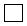 
Алғашқы статистикалық деректерді таратуға келіспейміз2

Не согласны на распространение первичных статистических данных2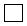 Приложение 24 к приказу 
исполняющего обязанности 
Председателя Комитета по 
статистике Министерства 
национальной экономики 
Республики Казахстан 
от 30 декабря 2015 года № 231Приложение 25 к приказу 
исполняющего обязанности 
Председателя Комитета по 
статистике Министерства 
национальной экономики 
Республики Казахстан 
от 30 декабря 2015 года № 231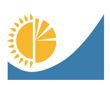 
Мемлекеттік статистика органдары құпиялылығына кепілдік береді

Конфиденциальность гарантируется органами государственной статистики

Ведомстволық статистикалық байқаудың статистикалық нысаны 

Статистическая форма ведомственного статистического наблюдения
Мемлекеттік статистика органдары құпиялылығына кепілдік береді

Конфиденциальность гарантируется органами государственной статистики

Ведомстволық статистикалық байқаудың статистикалық нысаны 

Статистическая форма ведомственного статистического наблюдения
Мемлекеттік статистика органдары құпиялылығына кепілдік береді

Конфиденциальность гарантируется органами государственной статистики

Ведомстволық статистикалық байқаудың статистикалық нысаны 

Статистическая форма ведомственного статистического наблюдения
Қазақстан Республикасы Ұлттық экономика министрлігі Статистика комитеті төрағасының міндетін атқарушының 2015 жылғы 30 желтоқсандағы № 231 бұйрығына 25-қосымша

Қазақстан Республикасының Ауыл шаруашылығы министрлігі Орман шаруашылығы және жануарлар дүниесі комитетіне тапсырады

Представляется Комитету лесного хозяйства и животного мира Министерства сельского хозяйства Республики Казахстан

Статистикалық нысан www.mgov.kz интернет-ресурсына орналастырылған 

Статистическая форма размещена на интернет-ресурсе www.mgov.kz.
Қазақстан Республикасының Ауыл шаруашылығы министрлігі Орман шаруашылығы және жануарлар дүниесі комитетіне тапсырады

Представляется Комитету лесного хозяйства и животного мира Министерства сельского хозяйства Республики Казахстан

Статистикалық нысан www.mgov.kz интернет-ресурсына орналастырылған 

Статистическая форма размещена на интернет-ресурсе www.mgov.kz.
Қазақстан Республикасының Ауыл шаруашылығы министрлігі Орман шаруашылығы және жануарлар дүниесі комитетіне тапсырады

Представляется Комитету лесного хозяйства и животного мира Министерства сельского хозяйства Республики Казахстан

Статистикалық нысан www.mgov.kz интернет-ресурсына орналастырылған 

Статистическая форма размещена на интернет-ресурсе www.mgov.kz.
Қазақстан Республикасының Ауыл шаруашылығы министрлігі Орман шаруашылығы және жануарлар дүниесі комитетіне тапсырады

Представляется Комитету лесного хозяйства и животного мира Министерства сельского хозяйства Республики Казахстан

Статистикалық нысан www.mgov.kz интернет-ресурсына орналастырылған 

Статистическая форма размещена на интернет-ресурсе www.mgov.kz.
Қазақстан Республикасының Ауыл шаруашылығы министрлігі Орман шаруашылығы және жануарлар дүниесі комитетіне тапсырады

Представляется Комитету лесного хозяйства и животного мира Министерства сельского хозяйства Республики Казахстан

Статистикалық нысан www.mgov.kz интернет-ресурсына орналастырылған 

Статистическая форма размещена на интернет-ресурсе www.mgov.kz.
Мемлекеттік статистиканың тиісті органдарына анық емес бастапқы статистикалық деректерді ұсыну және бастапқы статистикалық деректерді белгіленген мерзімде ұсынбау "Әкімшілік құқық бұзушылық туралы" Қазақстан Республикасы Кодексінің 497-бабында көзделген әкімшілік құқық бұзушылықтар болып табылады

Представление недостоверных и непредставление первичных статистических данных в соответствующие органы государственной статистики в установленный срок являются административными правонарушениями, предусмотренными статьей 497 Кодекса Республики Казахстан "Об административных правонарушениях"
Мемлекеттік статистиканың тиісті органдарына анық емес бастапқы статистикалық деректерді ұсыну және бастапқы статистикалық деректерді белгіленген мерзімде ұсынбау "Әкімшілік құқық бұзушылық туралы" Қазақстан Республикасы Кодексінің 497-бабында көзделген әкімшілік құқық бұзушылықтар болып табылады

Представление недостоверных и непредставление первичных статистических данных в соответствующие органы государственной статистики в установленный срок являются административными правонарушениями, предусмотренными статьей 497 Кодекса Республики Казахстан "Об административных правонарушениях"
Мемлекеттік статистиканың тиісті органдарына анық емес бастапқы статистикалық деректерді ұсыну және бастапқы статистикалық деректерді белгіленген мерзімде ұсынбау "Әкімшілік құқық бұзушылық туралы" Қазақстан Республикасы Кодексінің 497-бабында көзделген әкімшілік құқық бұзушылықтар болып табылады

Представление недостоверных и непредставление первичных статистических данных в соответствующие органы государственной статистики в установленный срок являются административными правонарушениями, предусмотренными статьей 497 Кодекса Республики Казахстан "Об административных правонарушениях"
Мемлекеттік статистиканың тиісті органдарына анық емес бастапқы статистикалық деректерді ұсыну және бастапқы статистикалық деректерді белгіленген мерзімде ұсынбау "Әкімшілік құқық бұзушылық туралы" Қазақстан Республикасы Кодексінің 497-бабында көзделген әкімшілік құқық бұзушылықтар болып табылады

Представление недостоверных и непредставление первичных статистических данных в соответствующие органы государственной статистики в установленный срок являются административными правонарушениями, предусмотренными статьей 497 Кодекса Республики Казахстан "Об административных правонарушениях"
Мемлекеттік статистиканың тиісті органдарына анық емес бастапқы статистикалық деректерді ұсыну және бастапқы статистикалық деректерді белгіленген мерзімде ұсынбау "Әкімшілік құқық бұзушылық туралы" Қазақстан Республикасы Кодексінің 497-бабында көзделген әкімшілік құқық бұзушылықтар болып табылады

Представление недостоверных и непредставление первичных статистических данных в соответствующие органы государственной статистики в установленный срок являются административными правонарушениями, предусмотренными статьей 497 Кодекса Республики Казахстан "Об административных правонарушениях"
Статистикалық нысан коды 3961204

Код статистической формы 3961204
Статистикалық нысан коды 3961204

Код статистической формы 3961204
Статистикалық нысан коды 3961204

Код статистической формы 3961204
Орман тұқымдарын дайындау туралы есеп

Отчет о заготовке лесных семян

20 ОШ (орман шаруашылығы)

20 ЛХ (лесное хозяйство)
20 ОШ (орман шаруашылығы)

20 ЛХ (лесное хозяйство)
20 ОШ (орман шаруашылығы)

20 ЛХ (лесное хозяйство)
Орман шаруашылығы мемлекеттік мекемелері, мемлекеттік ұлттық табиғи парктер, мемлекеттік орман табиғи резерваттары, "Сандықтау оқу-өндірістік орман шаруашылығы" республикалық мемлекеттік мекемесі, "Жасыл Аймақ" шаруашылық жүргізу құқығындағы республикалық мемлекеттік кәсіпорны, "Республикалық орман селекциялық орталығы" республикалық мемлекеттік қазыналық кәсіпорны, орман шаруашылығы және жануарлар дүниесінің облыстық аумақтық инспекциялары тапсырады

Представляют – государственные учреждения лесного хозяйства, государственные национальные природные парки, государственные лесные природные резерваты, Республиканское государственное учреждение "Сандыктауское учебно-производственное лесное хозяйство", Республиканское государственное предприятие на праве хозяйственного ведения "Жасыл Аймак", Республиканское государственное казенное предприятие "Республиканский лесной селекционный центр", областные территориальные инспекции лесного хозяйства и животного мира
Орман шаруашылығы мемлекеттік мекемелері, мемлекеттік ұлттық табиғи парктер, мемлекеттік орман табиғи резерваттары, "Сандықтау оқу-өндірістік орман шаруашылығы" республикалық мемлекеттік мекемесі, "Жасыл Аймақ" шаруашылық жүргізу құқығындағы республикалық мемлекеттік кәсіпорны, "Республикалық орман селекциялық орталығы" республикалық мемлекеттік қазыналық кәсіпорны, орман шаруашылығы және жануарлар дүниесінің облыстық аумақтық инспекциялары тапсырады

Представляют – государственные учреждения лесного хозяйства, государственные национальные природные парки, государственные лесные природные резерваты, Республиканское государственное учреждение "Сандыктауское учебно-производственное лесное хозяйство", Республиканское государственное предприятие на праве хозяйственного ведения "Жасыл Аймак", Республиканское государственное казенное предприятие "Республиканский лесной селекционный центр", областные территориальные инспекции лесного хозяйства и животного мира
Орман шаруашылығы мемлекеттік мекемелері, мемлекеттік ұлттық табиғи парктер, мемлекеттік орман табиғи резерваттары, "Сандықтау оқу-өндірістік орман шаруашылығы" республикалық мемлекеттік мекемесі, "Жасыл Аймақ" шаруашылық жүргізу құқығындағы республикалық мемлекеттік кәсіпорны, "Республикалық орман селекциялық орталығы" республикалық мемлекеттік қазыналық кәсіпорны, орман шаруашылығы және жануарлар дүниесінің облыстық аумақтық инспекциялары тапсырады

Представляют – государственные учреждения лесного хозяйства, государственные национальные природные парки, государственные лесные природные резерваты, Республиканское государственное учреждение "Сандыктауское учебно-производственное лесное хозяйство", Республиканское государственное предприятие на праве хозяйственного ведения "Жасыл Аймак", Республиканское государственное казенное предприятие "Республиканский лесной селекционный центр", областные территориальные инспекции лесного хозяйства и животного мира
Орман шаруашылығы мемлекеттік мекемелері, мемлекеттік ұлттық табиғи парктер, мемлекеттік орман табиғи резерваттары, "Сандықтау оқу-өндірістік орман шаруашылығы" республикалық мемлекеттік мекемесі, "Жасыл Аймақ" шаруашылық жүргізу құқығындағы республикалық мемлекеттік кәсіпорны, "Республикалық орман селекциялық орталығы" республикалық мемлекеттік қазыналық кәсіпорны, орман шаруашылығы және жануарлар дүниесінің облыстық аумақтық инспекциялары тапсырады

Представляют – государственные учреждения лесного хозяйства, государственные национальные природные парки, государственные лесные природные резерваты, Республиканское государственное учреждение "Сандыктауское учебно-производственное лесное хозяйство", Республиканское государственное предприятие на праве хозяйственного ведения "Жасыл Аймак", Республиканское государственное казенное предприятие "Республиканский лесной селекционный центр", областные территориальные инспекции лесного хозяйства и животного мира
Орман шаруашылығы мемлекеттік мекемелері, мемлекеттік ұлттық табиғи парктер, мемлекеттік орман табиғи резерваттары, "Сандықтау оқу-өндірістік орман шаруашылығы" республикалық мемлекеттік мекемесі, "Жасыл Аймақ" шаруашылық жүргізу құқығындағы республикалық мемлекеттік кәсіпорны, "Республикалық орман селекциялық орталығы" республикалық мемлекеттік қазыналық кәсіпорны, орман шаруашылығы және жануарлар дүниесінің облыстық аумақтық инспекциялары тапсырады

Представляют – государственные учреждения лесного хозяйства, государственные национальные природные парки, государственные лесные природные резерваты, Республиканское государственное учреждение "Сандыктауское учебно-производственное лесное хозяйство", Республиканское государственное предприятие на праве хозяйственного ведения "Жасыл Аймак", Республиканское государственное казенное предприятие "Республиканский лесной селекционный центр", областные территориальные инспекции лесного хозяйства и животного мира
Тапсыру мерзімі – есепті кезеңнен кейінгі 1 ақпанға (қоса алғанда) дейін

Срок представления – до 1 февраля (включительно) после отчетного периода
Тапсыру мерзімі – есепті кезеңнен кейінгі 1 ақпанға (қоса алғанда) дейін

Срок представления – до 1 февраля (включительно) после отчетного периода
Тапсыру мерзімі – есепті кезеңнен кейінгі 1 ақпанға (қоса алғанда) дейін

Срок представления – до 1 февраля (включительно) после отчетного периода
Тапсыру мерзімі – есепті кезеңнен кейінгі 1 ақпанға (қоса алғанда) дейін

Срок представления – до 1 февраля (включительно) после отчетного периода
Тапсыру мерзімі – есепті кезеңнен кейінгі 1 ақпанға (қоса алғанда) дейін

Срок представления – до 1 февраля (включительно) после отчетного периода
БСН коды 

Код БИН
БСН коды 

Код БИН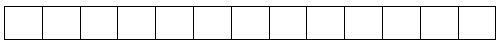 
Тұқымдар атауы

Наименование пород

Тұ-қым-дар коды

Код

породы

Бір жылғы жоспар,

Килограмм План на год, килограмм

Нақты дайындалды

Фактический заготовлено

Жыл соңына қалғаны

Остаток на конец года

мөлшері,

килограмм

количество, килограмм

шығындар сомасы, мың тенге

сумма затрат, тысяч тенге

мөлшері,

килограмм

количество, килограмм

оның ішінде тексерілген, килограмм

в том числе проверенных, килограмм

өңделмеген бүрлер мен жемістер мөлшері, килограмм 

количество непереработанных шишек и плодов, килограмм

А
Б
1
2
3
4
5
6
Қылқан жапырақтылар жиыны,

Итого хвойных,

оның ішінде:

в том числе:
01
кәдімгі қарағай

сосна обыкновенная
02
шырша

ель
03
бал қарағай

лиственница
04
самырсын

кедр
05
майқарағай 

пихта
06
басқалары

прочие
07
Жапырақтылар жиыны,

Итого лиственных,

оның ішінде:

в том числе:
08
емен

дуб
09
қайың

береза
10
грек жаңғағы

орех грецкий
11
терек

тополь
12
үйеңкі

клен
13
шетен

ясень 
14
шегіршін тұқымдас-тар

ильмовые
15
сексеуіл

саксаул
16
жиде

лох
17
Жемісті-тұқымдылар

Плодово-семечковые
18
Жемісті-сүйектілер

Плодово-косточковые
19
басқалары

прочие
20
Бұтақтар жиыны

Итого кустарниковые 

оның ішінде:

в том числе:
21
шырғанақ

облепиха
22
қарақат

смородина
23
черкез, жүзгін, теріскен

черкез, джузгун, терескен
24
итмұрын

шиповник
25
басқалары

прочие
26
Барлығы

Всего
27
Алғашқы статистикалық деректерді таратуға келісеміз*

Согласны на распространение первичных статистических данных*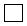 
Алғашқы статистикалық деректерді таратуға келіспейміз*

Не согласны на распространение первичных статистических данных*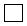 Приложение 26 к приказу 
исполняющего обязанности 
Председателя Комитета по 
статистике Министерства 
национальной экономики 
Республики Казахстан 
от 30 декабря 2015 года № 231Приложение 27 к приказу 
исполняющего обязанности 
Председателя Комитета по 
статистике Министерства 
национальной экономики 
Республики Казахстан 
от 30 декабря 2015 года № 231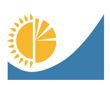 
Мемлекеттік статистика органдары құпиялылығына кепілдік береді

Конфиденциальность гарантируется органами государственной статистики
Мемлекеттік статистика органдары құпиялылығына кепілдік береді

Конфиденциальность гарантируется органами государственной статистики
Мемлекеттік статистика органдары құпиялылығына кепілдік береді

Конфиденциальность гарантируется органами государственной статистики
Мемлекеттік статистика органдары құпиялылығына кепілдік береді

Конфиденциальность гарантируется органами государственной статистики
Қазақстан Республикасы Ұлттық экономика министрлігі Статистика комитеті төрағасының міндетін атқарушының 2015 жылғы 30 желтоқсандағы № 231 бұйрығына 
27-қосымша

Ведомстволық статистикалық байқаудың статистикалық нысаны 

Статистическая форма ведомственного статистического наблюдения
Ведомстволық статистикалық байқаудың статистикалық нысаны 

Статистическая форма ведомственного статистического наблюдения
Ведомстволық статистикалық байқаудың статистикалық нысаны 

Статистическая форма ведомственного статистического наблюдения
Ведомстволық статистикалық байқаудың статистикалық нысаны 

Статистическая форма ведомственного статистического наблюдения
Қазақстан Республикасының Ауыл шаруашылығы министрлігінің Орман шаруашылығы және жануарлар дүниесі комитетіне тапсырылады

Представляется Комитету лесного хозяйства и животного мира Министерства сельского хозяйства Республики Казахстан

Статистикалық нысанды www.mgov.kz интернет-ресурсына орналастырылған

Статистическая форма размещена на интернет-ресурсе www.stat.gov.kz.
Қазақстан Республикасының Ауыл шаруашылығы министрлігінің Орман шаруашылығы және жануарлар дүниесі комитетіне тапсырылады

Представляется Комитету лесного хозяйства и животного мира Министерства сельского хозяйства Республики Казахстан

Статистикалық нысанды www.mgov.kz интернет-ресурсына орналастырылған

Статистическая форма размещена на интернет-ресурсе www.stat.gov.kz.
Қазақстан Республикасының Ауыл шаруашылығы министрлігінің Орман шаруашылығы және жануарлар дүниесі комитетіне тапсырылады

Представляется Комитету лесного хозяйства и животного мира Министерства сельского хозяйства Республики Казахстан

Статистикалық нысанды www.mgov.kz интернет-ресурсына орналастырылған

Статистическая форма размещена на интернет-ресурсе www.stat.gov.kz.
Қазақстан Республикасының Ауыл шаруашылығы министрлігінің Орман шаруашылығы және жануарлар дүниесі комитетіне тапсырылады

Представляется Комитету лесного хозяйства и животного мира Министерства сельского хозяйства Республики Казахстан

Статистикалық нысанды www.mgov.kz интернет-ресурсына орналастырылған

Статистическая форма размещена на интернет-ресурсе www.stat.gov.kz.
Қазақстан Республикасының Ауыл шаруашылығы министрлігінің Орман шаруашылығы және жануарлар дүниесі комитетіне тапсырылады

Представляется Комитету лесного хозяйства и животного мира Министерства сельского хозяйства Республики Казахстан

Статистикалық нысанды www.mgov.kz интернет-ресурсына орналастырылған

Статистическая форма размещена на интернет-ресурсе www.stat.gov.kz.
Қазақстан Республикасының Ауыл шаруашылығы министрлігінің Орман шаруашылығы және жануарлар дүниесі комитетіне тапсырылады

Представляется Комитету лесного хозяйства и животного мира Министерства сельского хозяйства Республики Казахстан

Статистикалық нысанды www.mgov.kz интернет-ресурсына орналастырылған

Статистическая форма размещена на интернет-ресурсе www.stat.gov.kz.
Мемлекеттік статистиканың тиісті органдарына анық емес бастапқы статистикалық деректерді ұсыну және бастапқы статистикалық деректерді белгіленген мерзімде ұсынбау "Әкімшілік құқық бұзушылық туралы" Қазақстан Республикасы Кодексінің 497-бабында көзделген әкімшілік құқық бұзушылықтар болып табылады

Представление недостоверных и непредставление первичных статистических данных в соответствующие органы государственной статистики в установленный срок являются административными правонарушениями, предусмотренными статьей 497 Кодекса Республики Казахстан "Об административных правонарушениях"
Мемлекеттік статистиканың тиісті органдарына анық емес бастапқы статистикалық деректерді ұсыну және бастапқы статистикалық деректерді белгіленген мерзімде ұсынбау "Әкімшілік құқық бұзушылық туралы" Қазақстан Республикасы Кодексінің 497-бабында көзделген әкімшілік құқық бұзушылықтар болып табылады

Представление недостоверных и непредставление первичных статистических данных в соответствующие органы государственной статистики в установленный срок являются административными правонарушениями, предусмотренными статьей 497 Кодекса Республики Казахстан "Об административных правонарушениях"
Мемлекеттік статистиканың тиісті органдарына анық емес бастапқы статистикалық деректерді ұсыну және бастапқы статистикалық деректерді белгіленген мерзімде ұсынбау "Әкімшілік құқық бұзушылық туралы" Қазақстан Республикасы Кодексінің 497-бабында көзделген әкімшілік құқық бұзушылықтар болып табылады

Представление недостоверных и непредставление первичных статистических данных в соответствующие органы государственной статистики в установленный срок являются административными правонарушениями, предусмотренными статьей 497 Кодекса Республики Казахстан "Об административных правонарушениях"
Мемлекеттік статистиканың тиісті органдарына анық емес бастапқы статистикалық деректерді ұсыну және бастапқы статистикалық деректерді белгіленген мерзімде ұсынбау "Әкімшілік құқық бұзушылық туралы" Қазақстан Республикасы Кодексінің 497-бабында көзделген әкімшілік құқық бұзушылықтар болып табылады

Представление недостоверных и непредставление первичных статистических данных в соответствующие органы государственной статистики в установленный срок являются административными правонарушениями, предусмотренными статьей 497 Кодекса Республики Казахстан "Об административных правонарушениях"
Мемлекеттік статистиканың тиісті органдарына анық емес бастапқы статистикалық деректерді ұсыну және бастапқы статистикалық деректерді белгіленген мерзімде ұсынбау "Әкімшілік құқық бұзушылық туралы" Қазақстан Республикасы Кодексінің 497-бабында көзделген әкімшілік құқық бұзушылықтар болып табылады

Представление недостоверных и непредставление первичных статистических данных в соответствующие органы государственной статистики в установленный срок являются административными правонарушениями, предусмотренными статьей 497 Кодекса Республики Казахстан "Об административных правонарушениях"
Мемлекеттік статистиканың тиісті органдарына анық емес бастапқы статистикалық деректерді ұсыну және бастапқы статистикалық деректерді белгіленген мерзімде ұсынбау "Әкімшілік құқық бұзушылық туралы" Қазақстан Республикасы Кодексінің 497-бабында көзделген әкімшілік құқық бұзушылықтар болып табылады

Представление недостоверных и непредставление первичных статистических данных в соответствующие органы государственной статистики в установленный срок являются административными правонарушениями, предусмотренными статьей 497 Кодекса Республики Казахстан "Об административных правонарушениях"
Статистикалық нысан коды

3951204

 Код статистической формы 
Статистикалық нысан коды

3951204

 Код статистической формы 
Статистикалық нысан коды

3951204

 Код статистической формы 
Ерекше қорғалатын табиғи аумақтарды есепке алу

Учет особо охраняемых природных территорий

3951204

1 ООПТ

 
3951204

1 ООПТ

 
3951204

1 ООПТ

 
Мемлекеттік табиғи қорықтар, мемлекеттік ұлттық табиғи парктер, мемлекеттік табиғи резерваттар, мемлекеттік өңірлік табиғи парктер, облыстық орман шаруашылығы және жануарлар дүниесі аумақтық инспекциялары тапсырады

Представляют государственные природные заповедники, государственные национальные природные парки, государственные природные резерваты, государственные региональные природные парки, областные территориальные инспекции лесного хозяйства и животного мира.
Мемлекеттік табиғи қорықтар, мемлекеттік ұлттық табиғи парктер, мемлекеттік табиғи резерваттар, мемлекеттік өңірлік табиғи парктер, облыстық орман шаруашылығы және жануарлар дүниесі аумақтық инспекциялары тапсырады

Представляют государственные природные заповедники, государственные национальные природные парки, государственные природные резерваты, государственные региональные природные парки, областные территориальные инспекции лесного хозяйства и животного мира.
Мемлекеттік табиғи қорықтар, мемлекеттік ұлттық табиғи парктер, мемлекеттік табиғи резерваттар, мемлекеттік өңірлік табиғи парктер, облыстық орман шаруашылығы және жануарлар дүниесі аумақтық инспекциялары тапсырады

Представляют государственные природные заповедники, государственные национальные природные парки, государственные природные резерваты, государственные региональные природные парки, областные территориальные инспекции лесного хозяйства и животного мира.
Мемлекеттік табиғи қорықтар, мемлекеттік ұлттық табиғи парктер, мемлекеттік табиғи резерваттар, мемлекеттік өңірлік табиғи парктер, облыстық орман шаруашылығы және жануарлар дүниесі аумақтық инспекциялары тапсырады

Представляют государственные природные заповедники, государственные национальные природные парки, государственные природные резерваты, государственные региональные природные парки, областные территориальные инспекции лесного хозяйства и животного мира.
Мемлекеттік табиғи қорықтар, мемлекеттік ұлттық табиғи парктер, мемлекеттік табиғи резерваттар, мемлекеттік өңірлік табиғи парктер, облыстық орман шаруашылығы және жануарлар дүниесі аумақтық инспекциялары тапсырады

Представляют государственные природные заповедники, государственные национальные природные парки, государственные природные резерваты, государственные региональные природные парки, областные территориальные инспекции лесного хозяйства и животного мира.
Мемлекеттік табиғи қорықтар, мемлекеттік ұлттық табиғи парктер, мемлекеттік табиғи резерваттар, мемлекеттік өңірлік табиғи парктер, облыстық орман шаруашылығы және жануарлар дүниесі аумақтық инспекциялары тапсырады

Представляют государственные природные заповедники, государственные национальные природные парки, государственные природные резерваты, государственные региональные природные парки, областные территориальные инспекции лесного хозяйства и животного мира.
Тапсыру мерзімі – есепті кезеңнен кейінгі 1 ақпанға (қоса алғанда) дейін

Срок представления - до 1 февраля (включительно) после отчетного периода
Тапсыру мерзімі – есепті кезеңнен кейінгі 1 ақпанға (қоса алғанда) дейін

Срок представления - до 1 февраля (включительно) после отчетного периода
Тапсыру мерзімі – есепті кезеңнен кейінгі 1 ақпанға (қоса алғанда) дейін

Срок представления - до 1 февраля (включительно) после отчетного периода
Тапсыру мерзімі – есепті кезеңнен кейінгі 1 ақпанға (қоса алғанда) дейін

Срок представления - до 1 февраля (включительно) после отчетного периода
Тапсыру мерзімі – есепті кезеңнен кейінгі 1 ақпанға (қоса алғанда) дейін

Срок представления - до 1 февраля (включительно) после отчетного периода
Тапсыру мерзімі – есепті кезеңнен кейінгі 1 ақпанға (қоса алғанда) дейін

Срок представления - до 1 февраля (включительно) после отчетного периода
БСН коды 

Код БИН

 
БСН коды 

Код БИН

 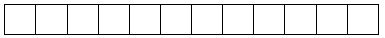 
ЖСН коды

код ИИН
ЖСН коды

код ИИН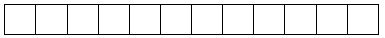 
Ерекше қорғалатын табиғи аумақтардың түрлері

Виды особо охраняемых природных территорий

Жол-дың коды

Код строки

саны

количество

алқа-бы

площадь

Ерекше қорғалатын табиғи аумақтардың маңызы:

Значение особо охраняемых

природных территорий:

республикалық

республиканское

жергілікті

местное

саны

количество

алқабы

площадь

саны

количество

алқабы

площадь

А
Б
1
2
3
4
5
6
Табиғат қорғау мекемелері, жиыны 

Природоохранные учреждения, итого
01
оның ішінде:

из них:
Мемлекеттік табиғи қорықтар

Государственные природные заповедники
02
Х
Х
оның ішінде орман қорының

в том числе лесного фонда
03
Х
Х
Мемлекеттік ұлттық табиғи парктер

Государственные национальные природные парки
04
Х
Х
оның ішінде орман қорының

в том числе лесного фонда
05
Х
Х
Мемлекеттік табиғи резерваттар

Государственные природные резерваты
06
Х
Х
оның ішінде орман қорының

в том числе лесного фонда
07
Х
Х
Мемлекеттік өңірлік табиғи парктер

Государственные региональные природные парки
08
Х
Х
оның ішінде орман қорының

в том числе лесного фонда
10
Мемлекеттік кәсіпорын нысанында құрылған табиғат қорғау ұйымдары, жиыны

Природоохранные организации, созданные в форме государственного предприятия, итого
11
Мемлекеттік зоологиялық парктер

Государственные зоологические парки
12
Мемлекеттік ботаникалық бақтар

Государственные ботанические сады
13
Мемлекеттік дендрологиялық парктер

Государственные дендрологические парки
14
Заңды тұлға мәртебесі жоқ ерекше қорғалатын табиғи аумақтар, жиыны

Особо охраняемые природные территории, без статуса юридического лица, итого
15
 оның ішінде: Мемлекеттік табиғат ескерткіштері, жиыны 

из них: Государственные памятники природы, итого
16
оның ішінде табиғат қорғау мекемелерінің аумағында

в том числе на территории природоохранных учреждений
17
Мемлекеттік табиғи қаумалдар, жиыны

Государственные природные заказники, итого
18
оның ішінде: кешенді

в том числе: комплексные
19
ботаникалық

ботанические
20
зоологиялық

зоологические
21
палеонтологиялық

палеонтологические
22
гидрологиялық

гидрологические
23
геоморфологиялық

геоморфологические
24
геологиялық және минералогиялық

геологические и минералогические
25
топырақтық

почвенные
26
Мемлекеттік қорық аймақтары

Государственные заповедные зоны
27
 

Х
Х
Барлығы 

Всего
28
Ерекше қорғалатын табиғи аумақтардың түрлері

Виды особо охраняемых природных территорий

Жол-дың коды

Код строки

Саны

Количество

Алқабы

Площадь

Ерекше қорғалатын табиғи аумақтардың маңызы:

Значение особо охраняемых природных территорий:

Республикалық

Республиканское

Жергілікті

Местное

Саны

количество

Алқабы

площадь

Саны

количество

Алқабы

площадь

А
Б
1
2
3
4
5
6
Мемлекеттік ұлттық табиғи парктер, жиыны оның ішінде аймақтар: 

Государственные национальные природные парки, итого в том числе зоны:
01
Х
Х
қорық режимі 

заповедного режима
02
Х
Х
экологиялық тұрақтандыру 

экологической стабилизации
03
Х
Х
туристік және рекреациялық қызмет

туристской и рекреационной деятельности
04
Х
Х
шектеулі шаруашылық қызмет

ограниченной хозяйственной деятельности
05
Х
Х
Мемлекеттік табиғи резерваттар, жиыны

Государственные природные резерваты, итого
06
Х
Х
қорық режимі (негізгі аймақ)

заповедного режима (зона ядра)
07
Х
Х
аралық аймақ

буферная зона
08
Х
Х
Мемлекеттік өңірлік табиғи парктер, жиыны оның ішінде аймақтар: 

Государственные региональные природные парки, итого в том числе зоны:
09
Х
Х
қорық режимі

заповедного режима
10
Х
Х
экологиялық тұрақтандыру, 

экологической стабилизации
11
Х
Х
туристік және рекреациялық қызмет

туристской и рекреационной деятельности
12
Х
Х
шектеулі шаруашылық қызмет

ограниченной хозяйственной деятельности
13
Х
Х
Ерекше қорғалатын табиғи аумақтардың түрлері

Виды особо охраняемых природных территорий

Жолдың коды

Код строки

Өлшем бірлігі

Единицы измерения

Саны

Количество

А
Б
Г
1
1. Өсімдіктер түрлерінің бар-жоғы - барлығы 

 Наличие видов растений - всего
01
оның ішінде:

из них:
балдырлар – барлығы

водоросли - всего
02
қыналар – барлығы

лишайники - всего
03
мүктер – барлығы

мхи - всего
04
қырыққұлақ тәрізділер – барлығы

папоротникообразные – всего
05
жалаңаш тұқымдылар – барлығы

голосеменные – всего
06
жабық тұқымдылар – барлығы

покрытосеменные – всего
07
оның ішінде: 

в том числе:
Қазақстан Республикасының Қызыл кітабына енгізілген түрлердің саны

число видов занесенных в Красную книгу Республики Казахстан
08
индикаторлық түрлердің саны

число индикаторных видов
09
2. Сүтқоректілер түрлерінің бар-жоғы – барлығы

Наличие видов млекопитающих - всего
10
оның ішінде: 

в том числе:
Қазақстан Республикасының Қызыл кітабына енгізілген түрлердің саны

число видов занесенных в Красную книгу Республики Казахстан
11
индикаторлық түрлердің саны

число индикаторных видов
12
3. Құстар түрлерінің бар-жоғы – барлығы 

 Наличие видов птиц - всего
13
оның ішінде:

в том числе:
Қазақстан Республикасының Қызыл кітабына енгізілген түрлердің саны

число видов занесенных в Красную книгу Республики Казахстан
14
индикаторлық түрлердің саны

число индикаторных видов
15
4. Қосмекенділер түрлерінің бар-жоғы - барлығы 

 Наличие видов земноводных – всего
16
оның ішінде: 

в том числе:
Қазақстан Республикасының Қызыл кітабына енгізілген түрлердің саны

число видов занесенных в Красную книгу Республики Казахстан
17
индикаторлық түрлердің саны

число индикаторных видов
18
5. Бауырымен жорғалаушылар түрлерінің бар-жоғы –барлығы 

Наличие видов пресмыкающихся - всего
19
оның ішінде: 

в том числе:
Қазақстан Республикасының Қызыл кітабына енгізілген түрлердің саны

число видов занесенных в Красную книгу Республики Казахстан
20
индикаторлық түрлердің саны

число индикаторных видов
21
6. Буынаяқтылар түрлерінің бар-жоғы - барлығы 

 Наличие видов членистоногих - всего
22
оның ішінде: 

в том числе:
Қазақстан Республикасының Қызыл кітабына енгізілген түрлердің саны

число видов занесенных в Красную книгу Республики Казахстан
23
индикаторлық түрлердің саны

число индикаторных видов
24
7. Буынаяқтылар түрлерінің бар-жоғы – барлығы 

 Наличие видов членистоногих - всего
25
оның ішінде: 

из них:
1) өрмекші тәрізділер – барлығы

 паукообразные-всего
26
оның ішінде: 

в том числе:
Қазақстан Республикасының Қызыл кітабына енгізілген түрлердің саны

число видов занесенных в Красную книгу Республики Казахстан
27
индикаторлық түрлердің саны

число индикаторных видов
28
2) жәндіктер-барлығы

 насекомые-всего
29
оның ішінде: 

в том числе:
Қазақстан Республикасының Қызыл кітабына енгізілген түрлердің саны

число видов занесенных в Красную книгу Республики Казахстан
30
индикаторлық түрлердің саны

число индикаторных видов
31
3) шаян тәрізділер-барлығы

 ракообразные-всего
32
оның ішінде: 

в том числе:
Қазақстан Республикасының Қызыл кітабына енгізілген түрлердің саны

число видов занесенных в Красную книгу Республики Казахстан
33
индикаторлық түрлердің саны

число индикаторных видов
34
Іс-шаралар атауы

Наименование мероприятий

Жолдың коды

Код строки

Өлшем бірлігі

Единицы измерения

Жоспарланғаны

Запланировано

Нақты орындалғаны

Фактически выполнено

А
Б
В
1
2
1. Ғылыми-зерттеу жұмыстары 

 Научно-исследовательские работы
1. Ғылыми-зерттеу жұмыстары 

 Научно-исследовательские работы
1. Ғылыми-зерттеу жұмыстары 

 Научно-исследовательские работы
1. Ғылыми-зерттеу жұмыстары 

 Научно-исследовательские работы
1. Ғылыми-зерттеу жұмыстары 

 Научно-исследовательские работы
Ғылыми тақырыптар саны – барлығы

Количество научных тем - всего
01
тақырып

тема 
Тақырыптардың жалпы санынан аяқталғаны

Из общего числа тем завершено
02
-"-
Жарияланған ғылыми мақалалар

Опубликовано научных статей
03
дана

штук
Шығарылған монографиялар, ғылыми еңбектер жинақтары

Выпущено монографий, сборников научных трудов
04
-"-
Ғылыми-техникалық кеңестің өткізілген мәжілістері

Проведено заседаний научно-технических советов
05
-"-
Өткізілген ғылыми семинарлар, конференциялар

Проведено научных семинаров, конференций
06
-"-
2. Экологиялық-ағарту іс-шаралары

 Эколого-просветительные мероприятия
2. Экологиялық-ағарту іс-шаралары

 Эколого-просветительные мероприятия
2. Экологиялық-ағарту іс-шаралары

 Эколого-просветительные мероприятия
2. Экологиялық-ағарту іс-шаралары

 Эколого-просветительные мероприятия
2. Экологиялық-ағарту іс-шаралары

 Эколого-просветительные мероприятия
Сапар орталықтарының/табиғат музейлерінің саны 

Количество визит центров/музеев природы
07
дана

штук

Cапар орталықтарында/табиғат музейлерінде болу

Посещено визит центров/музеев природы
08
адам

человек

Өткізілген тақырыптық көрмелер

Проведено тематических выставок
09
дана

штук

Оқылған лекциялар

Прочитано лекций
10
-"-
Өткізілген әңгімелер, консультациялар

Проведено бесед, консультаций
11
-"-
Өткізілген семинарлар

Проведено семинаров
12
-"-
БАҚ-та мақала жариялау, сөйлеу

Проведено выступлений в СМИ
13
-"-
оның ішінде: 

из них: 
газеттердегі, журналдардағы мақалалар

статьи в газетах, журналах
14
-"-
радиодан сөйлеу

выступления на радио 
15
-"-
теледидардан сөйлеу

выступления на телевидении
16
-"-
Шығарылған буклеттер 

Выпущено буклетов
17
-"-
Өткізілген экскурсиялар – барлығы

Проведено экскурсий - всего
18
-"-
оның ішінде оқу экскурсиялары

в том числе учебных
19
-"-
Экскурсияға қатысушылар саны

Количество участников экскурсий
20
адам

человек

Оқу практикаларына қатысушылар саны 

Количество участников учебных практик
21
-"-
Экологиялық-ағарту іс-шараларынан алынған қаражат

Получено средств от эколого-просветительных мероприятий
22
мың теңге

тысяч тенге

3. Туристік және рекреациялық іс-шаралар 

 Туристские и рекреационные мероприятия
3. Туристік және рекреациялық іс-шаралар 

 Туристские и рекреационные мероприятия
3. Туристік және рекреациялық іс-шаралар 

 Туристские и рекреационные мероприятия
3. Туристік және рекреациялық іс-шаралар 

 Туристские и рекреационные мероприятия
3. Туристік және рекреациялық іс-шаралар 

 Туристские и рекреационные мероприятия
Аумақтарда болу – барлығы

Посещение территорий - всего
23
адам

человек

Туристік маршруттардың саны

Количество туристских маршрутов
24
дана

штук

Экскурсиялық соқпақтар (маршруттар) саны 

Количество экскурсионных троп (маршрутов)
25
дана

штук

Маршруттардың (соқпақтардың) ұзындығы–барлығы

Протяженность маршрутов (троп)- всего
26
километр

километр

оның ішінде: 

из них: 
ат, велисопед

конных, велосипедных
27
километр

километр

жаяу

пеших
28
-"-
автокөлік, мотоцикл

автомобильных, мотоциклетных
29
-"-
желкенді қайық

парусных
30
аралас

комбинированных
31
Маршруттарда (соқпақтарда) қызмет көрсетілген адамдар саны–барлығы

Количество человек, обслуженных на маршрутах (тропах)-всего
32
адам

человек

 

оның ішінде: 

из них: 
ат, велисопед

на конных, велосипедных
33
-"-
жаяу

на пеших
34
-"-
автокөлік, мотоцикл

на автомобильных, мотоциклетных
35
-"-
желкенді қайық

на парусных
36
-"-
аралас

на комбинированных
37
-"-
Жабдықталды: тамашалау алаңқайлары және көрсету учаскелері 

Оборудовано: смотровых площадок и 

демонстрационных участков
38
дана

штук

 

аялдау алаңдары мен шатырлы лагерьлер

бивачных полян и палаточных лагерей
39
-"-
автокөлік тұрағы

стоянок для автотранспорта
40
-"-
Кемпингтер, қонақүйлер, мотельдер, туристік базалар бар

Имеется кемпингов, гостиниц, мотелей, туристических баз
41
дана

штук

Кемпингтер, қонақүйлер, мотельдер, туристік базалар бар

Имеется кемпингов, гостиниц, мотелей, туристических баз
42
орын

мест

Қоғамдық тамақтандыру, сауда орындары бар

Имеется объектов общественного питания, торговли
43
дана

штук

 

Бақылау-өткізу бекеттері жұмыс істейді

Функционирует контрольно-пропускных пунктов
44
дана

штук

Орнатылған аншлагтар, көрсеткіштер, ақпараттық стенділер

Установлено аншлагов, указателей, информационных стендов
45
Дана

штук

 

Туристік және рекреациялық қызметтен алынды - барлығы:

Получено от туристской и рекреационной деятельности-всего:
46
мың теңге

тысяч тенге

оның ішінде: 

в том числе:
ақылы қызметтер көрсету есебінен

за счет оказания платных услуг
47
-"-
Ерекше қорғалатын табиғи аумақтардың рәміздерін пайдаланғаны үшін

За использование символики особо охраняемых природных территорий
48
-"-
ерекше қорғалатын табиғи аумақтарды пайдаланғаны үшін

за использование особо охраняемых природных территорий
49
-"-
оның ішінде: 

в том числе: 
туристік және рекреациялық қызметті жүзеге асырғанда

при осуществлении туристской и рекреационной деятельности
орман пайдалануды жүзеге асырғанда

при осуществлении лесных пользований
Туристік және рекреациялық қызметтен алынған қаражатты пайдалану - барлығы

Использование средств, полученных от туристской и рекреационной деятельности – всего
50
мың теңге

тысяч тенге

оның ішінде: 

из них: 
табиғат қорғау іс-шараларына

на природоохранные мероприятия
51
-"-
қорғау және қалпына келтіру іс-шаралары

защитные и восстановительные мероприятия
52
-"-
экологиялық-ағарту іс-шаралары

эколого-просветительные мероприятия
53
-"-
 өзге де іс-шаралар

 и прочие мероприятия
54
-"-
Іс-шаралар атауы

Наименование мероприятий

Жолдың коды

Код строки

Өлшем бірлігі

Единицы измерения

Саны

Количество

1. Ерекше қорғалатын табиғи аумақтарды қорғау режимін сақтау

 Соблюдение режима охраны особо охраняемых природных территорий
1. Ерекше қорғалатын табиғи аумақтарды қорғау режимін сақтау

 Соблюдение режима охраны особо охраняемых природных территорий
1. Ерекше қорғалатын табиғи аумақтарды қорғау режимін сақтау

 Соблюдение режима охраны особо охраняемых природных территорий
1. Ерекше қорғалатын табиғи аумақтарды қорғау режимін сақтау

 Соблюдение режима охраны особо охраняемых природных территорий
1. Ерекше қорғалатын табиғи аумақтарды қорғау режимін сақтау

 Соблюдение режима охраны особо охраняемых природных территорий
Табиғи кешендерді қорғау және қалпына келтіру бойынша учаскелер саны

Количество участков по охране и восстановлению природных комплексов
Табиғи кешендерді қорғау және қалпына келтіру бойынша учаскелер саны

Количество участков по охране и восстановлению природных комплексов
01
дана

штук

 

ондағы – айналмалар 

в них – обходов
ондағы – айналмалар 

в них – обходов
02
дана

штук

Мемлекеттік инспекторлар саны

Численность государственных инспекторов
Мемлекеттік инспекторлар саны

Численность государственных инспекторов
03
адам

человек

Тәртіп бұзушылық саны - барлығы 

Количество нарушений – всего
Тәртіп бұзушылық саны - барлығы 

Количество нарушений – всего
04
оқиға

случаев

оның ішінде: 

из них: 
оның ішінде: 

из них: 
ағаштың заңсыз кесілуі

незаконная рубка леса
ағаштың заңсыз кесілуі

незаконная рубка леса
06
оқиға

случаев

ағаштың заңсыз кесілуі

незаконная рубка леса
ағаштың заңсыз кесілуі

незаконная рубка леса
07
текше метр

кубических метров

аң аулау қағидаларын бұзу

нарушение правил охоты
аң аулау қағидаларын бұзу

нарушение правил охоты
08
оқиға

случаев

балық аулау қағидаларын бұзу

нарушение правил рыболовства
балық аулау қағидаларын бұзу

нарушение правил рыболовства
09
-"-
аумақта заңсыз болу

незаконное нахождение на территории
аумақта заңсыз болу

незаконное нахождение на территории
10
-"-
өз бетімен шөп шабу, мал жаю 

самовольное сенокошение, выпас скота
өз бетімен шөп шабу, мал жаю 

самовольное сенокошение, выпас скота
11
-"-
өз бетімен өнім дайындау

самовольная заготовка продукции
өз бетімен өнім дайындау

самовольная заготовка продукции
12
-"-
өрт қауіпсіздігі қағидаларын бұзу

нарушение правил пожарной безопасности
өрт қауіпсіздігі қағидаларын бұзу

нарушение правил пожарной безопасности
13
-"-
өзге де бұзушылықтар

прочие нарушения
өзге де бұзушылықтар

прочие нарушения
14
-"-
Әкімшілік хаттамалар толтырылды 

Составлено административных протоколов
Әкімшілік хаттамалар толтырылды 

Составлено административных протоколов
15
дана

 

Айыппұлдар салынды

Наложено штрафов
Айыппұлдар салынды

Наложено штрафов
16
адам/мың теңге

человек/тысяч тенге

Өндіріп алынған айыппұлдар

Взыскано штрафов
Өндіріп алынған айыппұлдар

Взыскано штрафов
17
-"-
Залалды өтеу туралы талап-арыз берілді 

Наложено исков о возмещении ущерба
Залалды өтеу туралы талап-арыз берілді 

Наложено исков о возмещении ущерба
18
-"-
Залалды өтеу туралы талап-арыздар өндіріп алынды 

Взыскано исков о возмещении ущерба
Залалды өтеу туралы талап-арыздар өндіріп алынды 

Взыскано исков о возмещении ущерба
19
-"-
Заңсыз сүрек алынды

Изъято незаконной древесины
Заңсыз сүрек алынды

Изъято незаконной древесины
20
текше метр

кубических метров

Браконьерлік құрал-жабдықтар тәркіленді

Конфисковано орудий браконьерства
Браконьерлік құрал-жабдықтар тәркіленді

Конфисковано орудий браконьерства
21
дана

штук

Сотқа, ішкі істер органдарына, прокуратураға берілген материалдар 

Передано материалов в суд, органы внутренних дел, прокуратуру
Сотқа, ішкі істер органдарына, прокуратураға берілген материалдар 

Передано материалов в суд, органы внутренних дел, прокуратуру
22
іс

дел

оның ішінде: 

из них:
оның ішінде: 

из них:
қаралғаны 

рассмотрено
қаралғаны 

рассмотрено
23
іс

дел

Әкімшілік жауапккершілікке тартылғаны 

Привлечено к административной ответственности
Әкімшілік жауапккершілікке тартылғаны 

Привлечено к административной ответственности
24
адам

человек

Қылмыстық жауапкершілікке тартылғаны 

Привлечено к уголовной ответственности
Қылмыстық жауапкершілікке тартылғаны 

Привлечено к уголовной ответственности
25
адам

человек

Бұқаралық ақпарат құралдарында жарияланды:

Освещено в средствах массовой информации:
Бұқаралық ақпарат құралдарында жарияланды:

Освещено в средствах массовой информации:
26
рет

раз

газеттерде, журналдарда жарияланған мақалалар

опубликовано статей в газетах, журналах
газеттерде, журналдарда жарияланған мақалалар

опубликовано статей в газетах, журналах
27
рет

раз

телевидение, радио арқылы сөйлеу 

выступление по телевидению, на радио
телевидение, радио арқылы сөйлеу 

выступление по телевидению, на радио
28
рет

раз

2. Табиғи кешендерді қорғау және қалпына келтіру бойынша іс-шаралар

 Мероприятия по защите и восстановлению природных комплексов
2. Табиғи кешендерді қорғау және қалпына келтіру бойынша іс-шаралар

 Мероприятия по защите и восстановлению природных комплексов
2. Табиғи кешендерді қорғау және қалпына келтіру бойынша іс-шаралар

 Мероприятия по защите и восстановлению природных комплексов
2. Табиғи кешендерді қорғау және қалпына келтіру бойынша іс-шаралар

 Мероприятия по защите и восстановлению природных комплексов
2. Табиғи кешендерді қорғау және қалпына келтіру бойынша іс-шаралар

 Мероприятия по защите и восстановлению природных комплексов
Өртке қарсы минералды жолақтар құрылды

Создано противопожарных минерализованных полос
Өртке қарсы минералды жолақтар құрылды

Создано противопожарных минерализованных полос
29

 
километр

километр

 

Өртке қарсы минералды жолақтарға күтім жасалды

Произведено уходов за противопожарными минерализованными полосами
Өртке қарсы минералды жолақтарға күтім жасалды

Произведено уходов за противопожарными минерализованными полосами
30
километр

километр

 

Өрт жолына жасалған үзілімдер

Устроено противопожарных разрывов
Өрт жолына жасалған үзілімдер

Устроено противопожарных разрывов
31
километр

километр

Аумақты авиациялық қорғау жүзеге асырылды

Осуществлена авиационная охрана территории
Аумақты авиациялық қорғау жүзеге асырылды

Осуществлена авиационная охрана территории
32
мың гектар

тысяч гектар

Орман зиянкестерінің ошақтары тексерілді

Обследовано очагов вредителей леса
Орман зиянкестерінің ошақтары тексерілді

Обследовано очагов вредителей леса
33
гектар

гектар

Орман зиянкестерімен күрес жүргізілді

Произведена борьба с вредителями леса
Орман зиянкестерімен күрес жүргізілді

Произведена борьба с вредителями леса
34
гектар

гектар

Санитариялық мақсатта ағаш кесілді 

Выполнены санитарные рубки леса
жаппай 

сплошные
35
өтімді гектар/мың м³

гектар/тысяч м3 ликвидной

Санитариялық мақсатта ағаш кесілді 

Выполнены санитарные рубки леса
іріктеп

выборочные
36
өтімді гектар/мың м³

гектар/тысяч м3 ликвидной

Өзге де мақсаттарда ағаш кесілді

Выполнены прочие рубки леса
Өзге де мақсаттарда ағаш кесілді

Выполнены прочие рубки леса
37
өтімді

гектар/мың м³

гектар/тысяч м3 ликвидной

Питомниктерде көшеттік материал өсірілді:

 - орман дақылдарының қалемшелері;

 - орман дақылдарының көшеттері

Выращено в питомниках посадочного материала: 

 - сеянцев лесных культур;

 - саженцев лесных культур
Питомниктерде көшеттік материал өсірілді:

 - орман дақылдарының қалемшелері;

 - орман дақылдарының көшеттері

Выращено в питомниках посадочного материала: 

 - сеянцев лесных культур;

 - саженцев лесных культур
38
миллион дана

миллион штук

 

Орман дақылдарын құру есебінен орман қалпына келтірілді

Восстановлено леса за счет создания лесных культур
Орман дақылдарын құру есебінен орман қалпына келтірілді

Восстановлено леса за счет создания лесных культур
39
гектар

гектар

Табиғи қайта жаңаруға қолдау көрсетілді

Проведено содействие естественному возобновлению
Табиғи қайта жаңаруға қолдау көрсетілді

Проведено содействие естественному возобновлению
40
гектар

гектар

Қолда және жартылай ерікті жағдайда өсірілген жануарлар

Разведено животных в неволе и полувольных условиях
Қолда және жартылай ерікті жағдайда өсірілген жануарлар

Разведено животных в неволе и полувольных условиях
41
бас

голов

Табиғи ортаға жіберілген жануарлар

Выпущено животных в природную среду
Табиғи ортаға жіберілген жануарлар

Выпущено животных в природную среду
42
бас

голов

Биотехникалық іс-шаралар жүргізілді

Проведены биотехнические мероприятия
Биотехникалық іс-шаралар жүргізілді

Проведены биотехнические мероприятия
43
мың теңге

тысяч тенге

Су айдындарын балықтандыру: 

дернәсілдермен

Зарыблено водоемов: 

личинками
Су айдындарын балықтандыру: 

дернәсілдермен

Зарыблено водоемов: 

личинками
44
миллион дана

миллион штук

биылғы шабақтармен

сеголетками
биылғы шабақтармен

сеголетками
45
миллион дана

миллион штук

2-бөлім бойынша іс-шаралар жүргізуге жұмсалған қаражат

Затрачено средств на проведение мероприятий по 2 разделу
2-бөлім бойынша іс-шаралар жүргізуге жұмсалған қаражат

Затрачено средств на проведение мероприятий по 2 разделу
46
миллион теңге

миллион тенге

М.О. Басшы М. П. Руководитель

_______________________

(Т.А.Ә., қолы, Ф.И.О., подпись)

 201___ "____" ________________

 
КЕЛІСІЛДІ

СОГЛАСОВАНО

Орман шаруашылығы және жануарлар дүниесі аумақтық бөлімшесі

Территориальное подразделение лесного хозяйства и животного мира


М.О. Басшы

М. П. Руководитель_______________________

(Т.А.Ә., қолы, Ф.И.О. подпись)

 201___ "____" ________________

 

Алғашқы статистикалық деректерді таратуға келісеміз*

Согласны на распространение первичных статистических данных*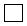 
Алғашқы статистикалық деректерді таратуға келіспейміз*

Не согласны на распространение первичных статистических данных*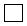 Приложение 28 к приказу 
исполняющего обязанности 
Председателя Комитета по 
статистике Министерства 
национальной экономики 
Республики Казахстан 
от 30 декабря 2015 года № 231